КУРГАНСКАЯ ОБЛАСТЬЗВЕРИНОГОЛОВСКИЙ МУНИЦИПАЛЬНЫЙ ОКРУГ ДУМА ЗВЕРИНОГОЛОВСКОГО МУНИЦИПАЛЬНОГО ОКРУГАКУРГАНСКОЙ ОБЛАСТИРЕШЕНИЕот 19 декабря 2023 года № 225село ЗвериноголовскоеО внесении изменений в приложение к решению Думы Звериноголовского муниципального округа Курганской области от 16 августа 2022 года №97 «Об утверждении размеров должностных окладов муниципальных служащих Звериноголовского муниципального округа Курганской области»          В соответствии с Федеральным законом от 2 марта 2007 года № 25-ФЗ «О муниципальной службе в Российской Федерации», Законами Курганской области от 30 мая 2007 года № 251 «О регулировании отдельных положений муниципальной службы в Курганской области» и от 30 ноября 2023 года №52 «О внесении изменений в закон Курганской области «Об областном бюджете на 2023 год и плановый период 2024 и 2025 годов», Дума Звериноголовского муниципального округа Курганской области РЕШИЛА:Внести в приложение к решению Думы Звериноголовского муниципального округа Курганской области от 16 августа 2022 года №97 «Об утверждении размеров должностных окладов муниципальных служащих Звериноголовского муниципального округа Курганской области» изменения, изложив его в новой редакции согласно приложению к настоящему решению.Опубликовать настоящее решение в информационном бюллетене «Вестник Звериноголовского муниципального округа» и разместить на официальном сайте Администрации Звериноголовского муниципального округа Курганской области в информационно - телекоммуникационной сети «Интернет».Настоящее решение вступает в силу со дня подписания и распространяется на правоотношения, возникшие с 1 декабря 2023 года, кроме пункта 21, который распространяется на правоотношения, возникшие с 11 декабря 2023 года.Председатель Думы Звериноголовского муниципального округа Курганской области                                                                 Т.Б. АргинбаеваГлава Звериноголовского муниципального округа Курганской области                                                                                              М.А. ПанкратоваПриложение 	к 	решению 	Думы Звериноголовского 	муниципального 	округа Курганской области от 19 декабря 2023 года  № 225 «О внесении изменений в приложение к решению Думы Звериноголовского муниципального округа Курганской области от 16 августа 2022 года №97 «Об утверждении размеров должностных окладов муниципальных служащих Звериноголовского муниципального округа Курганской области» Размеры должностных окладовмуниципальных служащих Звериноголовского муниципального округаКурганской областиКУРГАНСКАЯ ОБЛАСТЬЗВЕРИНОГОЛОВСКИЙ МУНИЦИПАЛЬНЫЙ ОКРУГДУМА ЗВЕРИНОГОЛОВСКОГО МУНИЦИПАЛЬНОГО ОКРУГАКУРГАНСКОЙ ОБЛАСТИРЕШЕНИЕот 28 декабря 2023 года № 226село ЗвериноголовскоеОб исполнении муниципальной программы «Об организации общественных работ в Звериноголовском муниципальном округе»                      Заслушав начальника отдела экономики Администрации Звериногловского муниципального округа Курганской области Ягутко С.М., руководствуясь Уставом Звериноголовского муниципального округа, Регламентом Думы Звериноголовского муниципального округа Курганской области, Дума Звериноголовского муниципального округа Курганской областиРЕШИЛА:Информацию принять к сведению. Наградить Благодарственным письмом Думы Звериноголовского муниципального округа Курганской области Павленко Алексея Васильевича.Опубликовать настоящее решение в Информационном бюллетене «Вестник Звериноголовского муниципального округа» и разместить на официальном сайте Администрации Звериноголовского муниципального округа Курганской области в информационно-телекоммуникационной сети «Интернет»Настоящее решение вступает в силу со дня подписания. Председатель Думы Звериноголовского муниципального округа Курганской области  					                    Т.Б.Аргинбаева    Приложение 1к решению Думы Звериноголовскогомуниципального округа Курганской области от 28 декабря 2023 года № «Об исполнении муниципальной программы «Об организации общественных работ в Звериноголовском муниципальном округе»                                                                                                            Исполнение мероприятий муниципальной программы Звериноголовского муниципального округа Курганской области «Об организации общественных работ в Звериноголовском муниципальном округе» за 2023 годОценка целевых индикаторов муниципальной программы Звериноголовского муниципального округа Курганской области «Об организации общественных работ в Звериноголовском муниципальном округе»Оценка целевых индикаторов муниципальной программы Звериноголовского муниципального округа Курганской области «Об организации общественных работ в Звериноголовском муниципальном округе» за 2023 годФорма 2. Динамика целевых значений целевых индикаторов муниципальной программы Звериноголовского муниципального округа «Об организации общественных работ в Звериноголовском муниципальном округе» Форма 3. Оценка эффективности муниципальной программы Звериноголовского муниципального округа «Об организации общественных работ в Звериноголовском муниципальном округе» за 2023 годКУРГАНСКАЯ ОБЛАСТЬЗВЕРИНОГОЛОВСКИЙ МУНИЦИПАЛЬНЫЙ ОКРУГДУМА ЗВЕРИНОГОЛОВСКОГО МУНИЦИПАЛЬНОГО ОКРУГАКУРГАНСКОЙ ОБЛАСТИРЕШЕНИЕот 28 декабря 2023 года № 227село ЗвериноголовскоеОб исполнении муниципальной программы Звериноголовского муниципального округа «Трудоустройство несовершеннолетних граждан в возрасте от 14 до 18 лет в свободное от учебы время в Звериноголовском муниципальном округе»          Заслушав информацию исполняющей обязанности начальника муниципального казенного учреждения «Управления образованием Администрации Звериноголовского муниципального округа Курганской области, руководствуясь Уставом Звериноголовского муниципального округа Курганской области, Регламентом Думы Звериноголовского муниципального округа Курганской области, Дума Звериноголовского муниципального округа Курганской области РЕШИЛА:Информацию исполняющей обязанности начальника муниципального казенного учреждения «Управления образованием Администрации Звериноголовского муниципального округа Курганской области принять к сведению.Опубликовать настоящее решение в Информационном бюллетене «Вестник Звериноголовского муниципального округа» и разместить на официальном сайте Администрации Звериноголовского муниципального округа Курганской области в информационно-телекоммуникационной сети «Интернет».Настоящее решение вступает в силу со дня подписания.Председатель Думы Звериноголовскогомуниципального округа Курганской области                                                  Т.Б.АргинбаеваГлава Звериноголовского муниципального округа Курганской области                                                                               М.А. ПанкратоваПриложение 1к решению Думы Звериноголовскогомуниципального округа Курганской области от 28 декабря 2023 года № «Об исполнении муниципальной программы Звериноголовского муниципального округа «Трудоустройство несовершеннолетних граждан в возрасте от 14 до 18 лет в свободное от учебы время в Звериноголовском муниципальном округе» Об исполнении муниципальной программы Звериноголовского муниципального округа «Трудоустройство несовершеннолетних граждан в возрасте от 14 до 18 лет в свободное от учебы время в Звериноголовском муниципальном округе» Объем финансирования из бюджета Звериноголовского муниципального округа Курганской области в 2023 году составил 50000 рублей.В летний период 2023 г. было трудоустроено несовершеннолетних граждан -52 человека.- 30 человек работали в педагогических отрядах в образовательных организациях; -8 человек тренеры —общественники;-14 человек в КОЦ помогали проводить культурно-массовые мероприятия, работали в библиотеке с книгами.В осенний период были трудоустроены в образовательные организации в педагогические отряды вожатыми 6 человек.В декабре трудоустроены 5 человек в концертную бригаду.Всего за 2023 год было трудоустроено 64 несовершеннолетних граждан, из них:-33 человека из малообеспеченных семей; -20 человек из семей СОП;- 11 человек. КУРГАНСКАЯ ОБЛАСТЬЗВЕРИНОГОЛОВСКИЙ МУНИЦИПАЛЬНЫЙ ОКРУГДУМА ЗВЕРИНОГОЛОВСКОГО МУНИЦИПАЛЬНОГО ОКРУГАРЕШЕНИЕот 28 декабря 2023 года № 228село Звериноголовское О бюджете Звериноголовского муниципального округа Курганской областина 2024 год и на плановый период 2025 и 2026 годовВ соответствии с Бюджетным кодексом Российской Федерации, Федеральным законом от 6 октября 2003 года №131-ФЗ «Об общих принципах организации местного самоуправления в Российской Федерации», руководствуясь  Уставом Звериноголовского муниципального округа Курганской области,  Дума Звериноголовского муниципального округа Курганской областиРЕШИЛА:Статья 1. 1. Утвердить основные характеристики бюджета Звериноголовского муниципального округа Курганской области на 2024 год:1) общий объем доходов бюджета Звериноголовского муниципального округа Курганской области в сумме 342 953,7 тыс. рублей, в том числе:а) объем налоговых и неналоговых доходов в сумме 58 858,0 тыс. рублей;б) объем безвозмездных поступлений в сумме 284 095,7 тыс.  рублей, в том числе:объем безвозмездных поступлений от других бюджетов бюджетной системы Российской Федерации в сумме 283 901,7 тыс. рублей, из них:- дотации бюджетам бюджетной системы Российской Федерации в сумме 157 694,0 тыс. рублей;-субсидии бюджетам бюджетной системы Российской Федерации (межбюджетные субсидии) в сумме 12 652,1 тыс. рублей;- субвенции бюджетам бюджетной системы Российской Федерации в сумме 106 099,1 тыс. рублей;- иные межбюджетные трансферты в сумме 7 456,5 тыс. рублей;-прочие безвозмездные поступления в сумме 194,0 тыс. рублей.2) общий объем расходов бюджета Звериноголовского муниципального округа Курганской области в сумме  342 953,7 тыс. рублей;3) превышение расходов над доходами (дефицит) бюджета Звериноголовского муниципального округа Курганской области в сумме 0 рублей.2. Утвердить основные характеристики бюджета Звериноголовского муниципального округа Курганской области на 2025 год:1) общий объем доходов бюджета Звериноголовского муниципального округа Курганской области в сумме 340 903,3 тыс. рублей, в том числе:а) объем налоговых и неналоговых доходов в сумме 61 858,0 тыс. рублей;б) объем безвозмездных поступлений в сумме 279 045,3 тыс.  рублей, в том числе:объем безвозмездных поступлений от других бюджетов бюджетной системы Российской Федерации в сумме 278 851,3 тыс. рублей, из них:- дотации бюджетам бюджетной системы Российской Федерации в сумме 157 694,0 тыс. рублей;-субсидии бюджетам бюджетной системы Российской Федерации (межбюджетные субсидии) в сумме 7 601,7 тыс. рублей;- субвенции бюджетам бюджетной системы Российской Федерации в сумме 106 099,1 тыс. рублей;- иные межбюджетные трансферты в сумме 7 456,5 тыс. рублей;-прочие безвозмездные поступления в сумме 1940,0 тыс. рублей.2) общий объем расходов бюджета Звериноголовского муниципального округа Курганской области в сумме 340 903,3 тыс. рублей, в том числе условно утвержденных расходов в сумме 5 493,6 тыс. рублей;3) превышение расходов над доходами (дефицит) бюджета Звериноголовского муниципального округа Курганской области в сумме 0 рублей.3. Утвердить основные характеристики бюджета Звериноголовского муниципального округа Курганской области на 2026 год:1) общий объем доходов бюджета Звериноголовского муниципального округа Курганской области в сумме 331 462,5 тыс. рублей, в том числе:а) объем налоговых и неналоговых доходов в сумме 65 097,0 тыс. рублей;б) объем безвозмездных поступлений в сумме 266 365,5 тыс.  рублей, в том числе:объем безвозмездных поступлений от других бюджетов бюджетной системы Российской Федерации в сумме 266 171,5 тыс. рублей, из них:- дотации бюджетам бюджетной системы Российской Федерации в сумме 157 694,0 тыс. рублей;-субсидии бюджетам бюджетной системы Российской Федерации (межбюджетные субсидии) в сумме 3 473,8 тыс. рублей;- субвенции бюджетам бюджетной системы Российской Федерации в сумме 105 003,7 тыс. рублей;- иные межбюджетные трансферты в сумме 0,0 тыс. рублей;-прочие безвозмездные поступления в сумме 194,0 тыс. рублей.2) общий объем расходов бюджета Звериноголовского муниципального округа Курганской области в сумме 331 462,5тыс. рублей, в том числе условно утвержденных расходов в сумме 11 149,2  тыс. рублей;3) превышение расходов над доходами (дефицит) бюджета Звериноголовского муниципального округа Курганской области в сумме 0 рублей.4. Утвердить источники внутреннего финансирования дефицита бюджета Звериноголовского муниципального округа Курганской области на 2024 год и на плановый период 2025 и 2026 годов согласно приложению 1 к настоящему решению.5. Утвердить объем расходов на обслуживание муниципального долга Звериноголовского муниципального округа Курганской области в 2024 году в сумме 0 рублей, в 2025 году в сумме 0 рублей и в 2026 году в сумме 0 рублей. 6. Утвердить верхний предел муниципального внутреннего долга Звериноголовского муниципального округа Курганской области:1) на 1 января 2024 года в сумме 0 рублей, в том числе верхний предел долга по муниципальным гарантиям в сумме 0 рублей;2) на 1 января 2025 года в сумме 0 рублей, в том числе верхний предел долга по муниципальным гарантиям в сумме 0 рублей;3) на 1 января 2026 года в сумме 0 рублей, в том числе верхний предел долга по муниципальным гарантиям в сумме 0 рублей.7. Предельный объем муниципального долга Звериноголовского муниципального округа на 2024 год составляет 0 рублей, на 2025 год составляет 0 рублей, на 2026 год составляет 0 рублей.8. Утвердить Программу муниципальных внутренних заимствований Звериноголовского муниципального округа Курганской области на 2024 и на плановый период 2025 и 2026 годов согласно приложению 2 к настоящему решению.Статья 2  Утвердить общий объем доходов бюджета муниципального округа на 2024 год и на плановый период 2025 и 2026 годов согласно приложению 3 к настоящему решению.Статья 3. 1. Утвердить в пределах общего объема расходов, утвержденного статьей 1 настоящего решения:1) распределение бюджетных ассигнований по разделам, подразделам классификации расходов бюджета Звериноголовского муниципального округа Курганской области на 2024 год и на плановый период 2025 и 2026 годов согласно приложению 4 к настоящему решению;2) ведомственную структуру расходов бюджета Звериноголовского муниципального округа Курганской области на 2024 год и на плановый период 2025 и 2026 годов согласно приложению 5 к настоящему решению;3) распределение бюджетных ассигнований по целевым статьям (муниципальным программам и непрограммным направлениям деятельности), группам и подгруппам видов расходов классификации расходов бюджета Звериноголовского  муниципального округа Курганской области на 2024 год и на плановый период 2025 и 2026 годов согласно приложению 6 к настоящему решению. 2. Утвердить общий объем бюджетных ассигнований, направляемых на исполнение публичных нормативных обязательств, на 2024 год в сумме 7 334,0  тыс. рублей, на 2025 год в сумме 7 334,0  тыс. рублей и на 2026 год в сумме 7334,0  тыс. рублей.Статья 4.1. Установить, что в 2024 году за счет средств бюджета Звериноголовского  муниципального округа Курганской области предоставляются субсидии юридическим лицам (за исключением субсидий государственным (муниципальным) учреждениям), индивидуальным предпринимателям, в целях поддержки субъектов малого и среднего  предпринимательства для возмещения недополученных доходов и (или) финансового обеспечения (возмещения) затрат в связи с производством (реализацией) товаров (за исключением подакцизных товаров, кроме автомобилей легковых и мотоциклов, винодельческих продуктов, произведенных из выращенного на территории Российской Федерации винограда), выполнением работ, оказанием услуг.2. Субсидии, предусмотренные пунктом 1 настоящей статьи, предоставляются в соответствии с постановлениями Администрации Звериноголовского муниципального округа Курганской области, определяющими категории и (или) критерии отбора получателей субсидий, цели, условия и порядок предоставления субсидий, порядок возврата субсидий в бюджет округа в случае нарушения условий, установленных при их предоставлении, случаи и порядок возврата в текущем финансовом году получателем субсидий остатков субсидий, предоставленных в целях финансового обеспечением затрат в связи с производством (реализацией) товаров, выполнением работ, оказанием услуг, не использованных в отчетном финансовом году (за исключением субсидий, предоставленных в пределах суммы, необходимой для оплаты денежных обязательств получателя субсидии, источником финансового обеспечения которых являются указанные субсидии), а также положения об обязательной проверке главным распорядителем (распорядителем) средств бюджета округа, предоставляющим субсидию, и органом муниципального финансового контроля Звериноголовского муниципального округа Курганской области соблюдения условий, целей и порядка предоставления субсидий их получателями.Статья 5.1. Установить, что в случае, если нормативные правовые акты Звериноголовского муниципального округа Курганской области устанавливают бюджетные обязательства, не предусмотренные настоящим решением, применяется настоящее решение.2. В случае, если реализация нормативного правового акта частично (не в полной мере) обеспечена источниками финансирования в бюджете округа, такой нормативный правовой акт реализуется и применяется в пределах средств, предусмотренных в бюджете Звериноголовского муниципального округа Курганской области.Статья 6.Администрация Звериноголовского муниципального округа Курганской области не вправе принимать решения, приводящие к увеличению в 2024  году численности муниципальных служащих и работников казенных учреждений Звериноголовского муниципального округа Курганской области, если такое увеличение не требуется в связи с осуществлением органами местного самоуправления Звериноголовского муниципального округа Курганской области переданных полномочий  Российской Федерации и Курганской области.Статья 7.    Установить, что в 2024 году в соответствии с пунктом 6 статьи 21 Положения О бюджетном процессе в Звериноголовском муниципальном округе Курганской области, утвержденного решением Думы Звериноголовского муниципального округа от 26 мая 2022 года № 24 «Об утверждении Положения о бюджетном процессе в Звериноголовском муниципальном округе Курганской области», в показатели сводной бюджетной росписи бюджета округа могут быть внесены изменения на основании предложений, представленных в Финансовое управление Администрации Звериноголовского муниципального округа Курганской области главными распорядителями средств  бюджета округа, в случае перераспределения им бюджетных ассигнований в рамках одного мероприятия муниципальной программы или непрограммного направления деятельности, а также в случае перераспределения бюджетных ассигнований по мероприятиям муниципальных программ главному распорядителю бюджетных средств.Статья 8.Опубликовать настоящее решение в информационном бюллетене «Вестник Звериноголовского муниципального округа».Статья 9.Настоящее решение вступает в силу после опубликования, но не ранее           1 января 2024 года.Председатель Думы Звериноголовского муниципального округа  Курганской области                                                                              Т.Б.Аргинбаева Глава Звериноголовского муниципального округа  Курганской области                                                                             М.А.ПанкратоваКУРГАНСКАЯ ОБЛАСТЬЗВЕРИНОГОЛОВСКИЙ МУНИЦИПАЛЬНЫЙ ОКРУГДУМА ЗВЕРИНОГОЛОВСКОГО МУНИЦИПАЛЬНОГО ОКРУГАРЕШЕНИЕот 28 декабря 2023 года № 229село Звериноголовское     О внесении изменений в решение Думы Звериноголовского муниципального округа Курганской области от 29 декабря 2022года №135 «О бюджете Звериноголовского муниципального округа Курганской области на 2023 год и на плановый период 2024 и 2025 годов»В соответствии с Бюджетным кодексом Российской Федерации, Федеральным законом от 6 октября 2003 года №131-ФЗ «Об общих принципах организации местного самоуправления в Российской Федерации», руководствуясь Уставом Звериноголовского муниципального округа Курганской области, Дума Звериноголовского муниципального округа Курганской области РЕШИЛА:1. Внести в решение Думы Звериноголовского муниципального округа Курганской области от 29 декабря 2022 года № 135  «О  бюджете Звериноголовского  муниципального округа Курганской области на 2023 год и на плановый период 2024 и  2025 годов»  следующие изменения:1) Подпункт 1 пункта 1 статьи 1 изложить в следующей редакции:«1) общий объем доходов бюджета Звериноголовского муниципального округа в сумме 460 527,7 тыс. рублей в том числе: а) объем налоговых и неналоговых доходов в сумме 51 459,0 тыс. рублей; б) объем безвозмездных поступлений в сумме 409 068,7 тыс. рублей, в том числе: объем безвозмездных поступлений от других бюджетов бюджетной системы Российской Федерации в сумме 408 095,7 тыс. рублей, из них:- дотации бюджетам бюджетной  системы Российской Федерации 188 267,0 тыс. рублей;- субсидии бюджетам бюджетной системы Российской Федерации  (межбюджетные субсидии) в сумме  92 000,9 тыс. рублей;- субвенции бюджетам  бюджетной системы Российской Федерации в сумме 120 746,4 тыс. рублей;- иные межбюджетные трансферты в сумме  10 786,7 тыс. рублей;- возврат остатков субсидий, субвенций и иных межбюджетных трансфертов, имеющих целевое назначение, прошлых лет в сумме 3 705,3 тыс. рублей;- прочие безвозмездные поступления в сумме 973,0 тыс. рублей». 2) Подпункт 2 пункта 1 статьи 1 изложить в следующей редакции: «2) общий объем расходов бюджета Звериноголовского муниципального округа в сумме 488 550,1 тыс. рублей».3) Подпункт 3 пункта 1 статьи 1 изложить в следующей редакции:«3) превышение расходов над доходами (дефицит) бюджета Звериноголовского муниципального округа в сумме 28 022,4 тыс. рублей».4)Подпункт 1 пункта 2 статьи 1 изложить в следующей редакции:«1) общий объем доходов бюджета Звериноголовского муниципального округа в сумме 279144,9 тыс. рублей в том числе:а) объем налоговых и неналоговых доходов в сумме 53 699,0 тыс. рублей; б) объем безвозмездных поступлений в сумме 225 445,9 тыс. рублей, в том числе: объем безвозмездных поступлений от других бюджетов бюджетной системы Российской Федерации в сумме 225 251,9 тыс. рублей, из них:- дотации бюджетам бюджетной  системы Российской Федерации 105 239,0 тыс. рублей;- субсидии бюджетам бюджетной системы Российской Федерации  (межбюджетные субсидии) в сумме  11 924,4 тыс. рублей;- субвенции бюджетам  бюджетной системы Российской Федерации в сумме 101 727,0 тыс. рублей;- иные межбюджетные трансферты в сумме  6 361,5 тыс. рублей;- прочие безвозмездные поступления в сумме 1 94,0 тыс. рублей».5) Подпункт 2 пункта 3 статьи 1 изложить в следующей редакции: «2) общий объем расходов бюджета Звериноголовского муниципального округа в сумме 279 144,9 тыс. рублей, в том числе условно утвержденных расходов в сумме 6 878,7 тыс. рублей».6) Подпункт 1 пункта 3 статьи 1 изложить в следующей редакции:«1) общий объем доходов бюджета Звериноголовского муниципального округа в сумме 306 573,6 тыс. рублей в том числе:а) объем налоговых и неналоговых доходов в сумме 55 739,0 тыс. рублей; б) объем безвозмездных поступлений в сумме 250 834,6 тыс. рублей, в том числе: объем безвозмездных поступлений от других бюджетов бюджетной системы Российской Федерации в сумме 250 640,6 тыс. рублей, из них:- дотации бюджетам бюджетной  системы Российской Федерации 105 239,0 тыс. рублей;- субсидии бюджетам бюджетной системы Российской Федерации  (межбюджетные субсидии) в сумме  37 313,1 тыс. рублей;- субвенции бюджетам  бюджетной системы Российской Федерации в сумме 101 727,0 тыс. рублей;- иные межбюджетные трансферты в сумме  6 361,5 тыс. рублей;- прочие безвозмездные поступления в сумме 1 94,0 тыс. рублей».7) Подпункт 2 пункта 3 статьи 1 изложить в следующей редакции: «2) общий объем расходов бюджета Звериноголовского муниципального округа в сумме 306 573,6 тыс. рублей, в том числе условно утвержденных расходов в сумме 14047,1 тыс. рублей».8) Приложение 1 «Источники внутреннего финансирования дефицита бюджета Звериноголовского муниципального округа на 2023 год и на плановый период 2024 и 2025 годов» изложить в редакции согласно приложению 1 к настоящему решению.     9) Приложение 3 «Доходы бюджета муниципального округа на 2023 год и на плановый период 2024 и 2025 годов» изложить в редакции согласно приложению 2 к настоящему решению.     10) Приложение 4 «Распределение бюджетных ассигнований по разделам, подразделам классификации расходов бюджета Звериноголовского муниципального округа на 2023 год и на плановый период 2025 и 2026 годов» изложить в редакции согласно приложению 3 к настоящему решению.11) Приложение 5 «Ведомственная структура расходов бюджета Звериноголовского муниципального округа на 2023 год и на плановый период 2024 и 2025 годов» изложить в редакции согласно приложению 4 к настоящему решению.12) Приложение 6 «Распределение бюджетных ассигнований по целевым статьям (муниципальным программам и непрограммным направлениям деятельности), группам и подгруппам видов расходов классификации расходов бюджета Звериноголовского муниципального округа на 2023 год и на плановый период 2024 и 2025 годов» изложить в редакции согласно приложению 5 к настоящему решению.   2. Опубликовать настоящее решение в информационном бюллетене «Вестник Звериноголовского муниципального округа» и разместить на официальном сайте Администрации Звериноголовского муниципального округа Курганской области в информационно – телекоммуникационной сети «Интернет».Председатель Думы Звериноголовского муниципального округа Курганской области						                               Т.Б.Аргинбаева Глава Звериноголовского муниципального округа Курганской области	                                                               			М.А.ПанкратоваПриложение 2 к решению Думы       
Звериноголовского муниципального
округа Курганской области
от "28 " декабря 2023 №  229
«О внесении изменений в решение
Думы Звериноголовского муниципального округа
Курганской области от 29 декабря 2022 года
 №135 «О бюджете Звериноголовского
муниципального округа Курганской области
на 2023 год и на плановый период 2024
и 2025 годов»»КУРГАНСКАЯ ОБЛАСТЬЗВЕРИНОГОЛОВСКИЙ МУНИЦИПАЛЬНЫЙ ОКРУГДУМА ЗВЕРИНОГОЛОВСКОГО МУНИЦИПАЛЬНОГО ОКРУГА КУРГАНСКОЙ ОБЛАСТИРЕШЕНИЕВ соответствии с Федеральным законом от 6 октября 2003 №131-ФЗ «Об общих принципах организации местного самоуправления в Российской Федерации», Уставом Звериноголовского муниципального округа Курганской области, Дума Звериноголовского муниципального округа Курганской областиРЕШИЛА:1. Внести в приложение к решению Думы Звериноголовского муниципального округа Курганской области от 3 августа 2022 года №90 «О денежном содержании Главы Звериноголовского муниципального округа Курганской области» следующие изменения:1) пункт 5 изложить в новой редакции следующего содержания:«5. Главе производятся иные выплаты, предусмотренные законодательством Российской Федерации, Курганской области, решениями Думы Звериноголовского муниципального округа Курганской области.      Выплата Главе за счет средств иных межбюджетных трансфертов, полученных из бюджета Курганской области в целях поощрения за достижение наилучших значений показателей оценки эффективности работы деятельности органов местного самоуправления муниципальных образований Курганской области  в соответствии с  постановлением Правительства Курганской области от 15 октября 2021 года  2021 года №325 «Об оценке эффективности работы муниципальных управленческих команд Курганской области и утверждении Порядка предоставления грантов из областного бюджета местным бюджетам в целях поощрения за достижение наилучших значений показателей эффективности деятельности органов местного самоуправления муниципальных образований Курганской области» (далее — межбюджетный трансферт)  осуществляется на основании решения Думы Звериноголовского муниципального округа Курганской области.       Размер указанной выплаты устанавливается в сумме, не превышающей тридцати процентов  от суммы  межбюджетного трансферта (с учетом районного коэффициента).»;2) дополнить пунктом 5.1. следующего содержания:«5.1. В случае выделения из вышестоящего бюджета межбюджетных трансфертов на содержание органов местного самоуправления, в том числе дотаций на поддержку мер по обеспечению сбалансированности местного бюджета и иных дотаций, предусматривающих возможность поощрения, Главе Звериноголовского муниципального округа Курганской области может быть выплачено дополнительное денежное вознаграждение, по решению Думы Звериноголовского муниципального округа Курганской области.Размер дополнительного денежного вознаграждения устанавливается в сумме, не превышающей выделенных из вышестоящего бюджета межбюджетных трансфертов на содержание органов местного самоуправления, в том числе дотаций на поддержку мер по обеспечению сбалансированности местного бюджета и иных дотаций предусматривающих возможность поощрения (с учетом начислений).».2. Опубликовать настоящее решение в информационном бюллетене «Вестник Звериноголовского муниципального округа» и разместить на официальном сайте Звериноголовского муниципального округа Курганской области в информационно-телекоммуникационной сети «Интернет».3. Настоящее решение вступает в силу со дня его официального опубликования и распространяется на правоотношения возникшие с 1 декабря 2023 года.Председатель Думы Звериноголовского муниципального округа Курганской области                                		                Т.Б. АргинбаеваГлава Звериноголовского муниципального округаКурганской области                                                                            		 М.А. ПанкратоваКУРГАНСКАЯ ОБЛАСТЬЗВЕРИНОГОЛОВСКИЙ МУНИЦИПАЛЬНЫЙ ОКРУГ ДУМА ЗВЕРИНОГОЛОВСКОГО МУНИЦИПАЛЬНОГО ОКРУГА КУРГАНСКОЙ ОБЛАСТИРЕШЕНИЕот 28 декабря 2023 года № 234село ЗвериноголовскоеО внесении изменений в приложение к решению Думы Звериноголовского муниципального округа Курганской области от 16 августа 2022 года №97 «Об утверждении размеров должностных окладов муниципальных служащих Звериноголовского муниципального округа Курганской области»           В соответствии с Федеральным законом от 2 марта 2007 года № 25-ФЗ «О муниципальной службе в Российской Федерации», Законами Курганской области от 30 мая 2007 года № 251 «О регулировании отдельных положений муниципальной службы в Курганской области» и от 30 ноября 2023 года №52 «О внесении изменений в закон Курганской области «Об областном бюджете на 2023 год и плановый период 2024 и 2025 годов», Дума Звериноголовского муниципального округа Курганской области РЕШИЛА:Внести в приложение к решению Думы Звериноголовского муниципального округа Курганской области от 16 августа 2022 года №97 «Об утверждении размеров должностных окладов муниципальных служащих Звериноголовского муниципального округа Курганской области» следующие изменения:Пункты 26 и 27 раздела «Администрация Звериноголовского муниципального округа Курганской области» изложить в новой редакции следующего содержания:Опубликовать настоящее решение в информационном бюллетене «Вестник Звериноголовского муниципального округа» и разместить на официальном сайте Администрации Звериноголовского муниципального округа Курганской области в информационно - телекоммуникационной сети «Интернет».Настоящее решение вступает в силу со дня подписания и распространяется на правоотношения, возникшие с 1 декабря 2023 года.Председатель Думы Звериноголовского муниципального округа Курганской области                        		    Т.Б. АргинбаеваГлава Звериноголовского муниципального округа Курганской области                                          			    М.А. ПанкратоваКУРГАНСКАЯ ОБЛАСТЬЗВЕРИНОГОЛОВСКИЙ РАЙОНДУМА ЗВЕРИНОГОЛОВСКОГО МУНИЦИПАЛЬНОГО ОКРУГА КУРГАНСКОЙ ОБЛАСТИРЕШЕНИЕот 28 декабря 2023 года №235                                                                    село ЗвериноголовскоеО внесении изменений в решение Думы Звериноголовского муниципального округа Курганской области от 6 мая 2022 года №9 «Об утверждении председателей постоянных комиссий Думы Звериноголовского муниципального округа  Курганской области»На основании Федерального закона от 06 октября 2003 года № 131-ФЗ «Об общих принципах организации местного самоуправления в Российской Федерации», Дума Звериноголовского муниципального округа Курганской областиРЕШИЛА:Внести в решение Думы Звериноголовского муниципального округа Курганской области от 6 мая 2022 года №9 «Об утверждении председателей постоянных комиссий Думы Звериноголовского муниципального округа Курганской области» изменения п.3 изложить в новой редакции «Утвердить председателем постоянной комиссии по социальным вопросам и обращениям граждан Позднякову Марию Николаевну»Настоящее решение вступает в силу с 1 января 2024 года.Опубликовать настоящее решение в информационном бюллетене «Вестник Звериноголовского муниципального округа», а также разместить на официальном сайте Звериноголовского муниципального округа Курганской области в информационно-телекоммуникационной сети «Интернет».Председатель Думы Звериноголовского муниципального округаКурганской области 						               Т.Б. Аргинбаева Глава Звериноголовского муниципального округаКурганской области							М.А.Панкратова КУРГАНСКАЯ ОБЛАСТЬЗВЕРИНОГОЛОВСКИЙ МУНИЦИПАЛЬНЫЙ ОКРУГАДМИНИСТРАЦИЯ ЗВЕРИНОГОЛОВСКОГОМУНИЦИПАЛЬНОГО ОКРУГА КУРГАНСКОЙ ОБЛАСТИПОСТАНОВЛЕНИЕот 6 декабря 2023год № 481с. ЗвериноголовскоеО создании и содержании в целях гражданской обороны запасов материально-технических, продовольственных, медицинских и иных средствЗвериноголовского муниципального округа Курганской областиВ соответствии с Федеральным законом от 12 февраля 1998 года № 28-ФЗ «О гражданской обороне», постановлением Правительства Российской Федерации от 27 апреля 2000 года № 379 «О накоплении, хранении и использовании в целях гражданской обороны запасов материально-технических, продовольственных, медицинских и иных средств», Методическими рекомендациями МЧС России от 29 декабря 2021 года № 2-4-71-12-11 по определению номенклатуры и объёмов создаваемых запасов в целях гражданской обороны запасов материально-технических, продовольственных, медицинских и иных средств, накапливаемых органами местного самоуправления и организациями, Администрация Звериноголовского муниципального округа Курганской области ПОСТАНОВЛЯЕТ:1.	Утвердить Положение о создании и содержании в целях гражданской обороны запасов материально-технических, продовольственных, медицинских и иных средств Звериноголовского муниципального округа Курганской области согласно приложению 1 к настоящему постановлению.2.	Утвердить номенклатуру и объем запасов материально-технических, продовольственных, медицинских и иных средств Звериноголовского муниципального округа Курганской области, создаваемых в целях гражданской обороны, согласно приложению 2 к настоящему постановлению.3.	Рекомендовать руководителям организаций, расположенных на территории Звериноголовского муниципального округа Курганской области, независимо от их организационно-правовой формы, организовать работу по созданию и содержанию запасов в целях выполнения мероприятий гражданской обороны в соответствии с действующим законодательством.4.       Признать утратившим силу постановление Администрации Звериноголовского района от 23 ноября 2009 года № 456 «О создании запасов материально-технических, продовольственных, медицинских и иных средств для обеспечения мероприятий гражданской обороны».5.	Настоящее постановление опубликовать в порядке, предусмотренном Уставом Звериноголовского муниципального округа Курганской области.6.	Настоящее постановление вступает в силу с момента его опубликования.7.	Контроль за выполнением настоящего постановления оставляю за собой.Глава Звериноголовского муниципального округа                             М.А. ПанкратоваПриложение 1 к постановлению Администрации Звериноголовского муниципального округа Курганской области от «6» декабря 2023год № 481 «О создании и содержании в целях гражданской обороны запасов материально-технических, продовольственных, медицинских и иных средств Звериноголовского муниципального округа Курганской области»Положениео создании и содержании в целях гражданской обороны запасов материально-технических, продовольственных, медицинских и иных средств Звериноголовского муниципального округа Курганской области1.	Настоящее Положение разработано в соответствии с Федеральным законом от 12 февраля 1998 года №28-ФЗ «О гражданской обороне», постановлением Правительства Российской Федерации от 27 апреля 2000 года № 379 «О накоплении, хранении и использовании в целях гражданской обороны запасов материально-технических, продовольственных, медицинских и иных средств», Методическими рекомендациями МЧС России от 29 декабря 2021 года № 2-4-71-12-11 по определению номенклатуры и объёмов создаваемых запасов в целях гражданской обороны запасов материально-технических, продовольственных, медицинских и иных средств, накапливаемых органами местного самоуправления и организациями, и определяет порядок накопления, хранения и использования в целях гражданской обороны запасов материально-технических, продовольственных, медицинских и иных средств (далее - запасы) в Звериноголовском муниципальном округе Курганской области.2.	Запасы предназначены для первоочередного жизнеобеспечения населения, пострадавшего при военных конфликтах или вследствие этих конфликтов, а также при чрезвычайных ситуациях природного и техногенного характера, оснащения аварийно-спасательных формирований, спасательных служб и нештатных формирований по обеспечению выполнения мероприятий по гражданской обороне при проведении аварийно-спасательных и других неотложных работ в случае возникновения опасностей при военных конфликтах или вследствие этих конфликтов, а также при чрезвычайных ситуациях природного и техногенного характера. Запасы накапливаются заблаговременно в мирное время, не допускается хранение запасов с истекшим сроком годности. Запасы, накапливаемые объектами экономики, хранятся в условиях, отвечающих установленным требованиям по обеспечению их сохранности.3.	Запасы материально-технических средств включают в себя специальную и автотранспортную технику, средства малой механизации, приборы, оборудование и другие средства, предусмотренные табелями оснащения спасательных служб и нештатных формирований по обеспечению выполнения мероприятий по гражданской обороне.Запасы продовольственных средств включают в себя крупы, муку, мясные, рыбные и растительные консервы, соль, сахар, чай и другие продукты.Запасы медицинских средств включают в себя лекарственные препараты, медицинские изделия.Запасы иных средств включают в себя вещевое имущество, средства связи и оповещения, средства радиационной, химической и биологической защиты, средства радиационной, химической и биологической разведки и радиационного контроля, отдельные виды топлива, спички, табачные изделия, свечи и другие средства.4.	Номенклатура и объемы запасов определяются создающими их органами и организациями с учетом методических рекомендаций, разрабатываемых Министерством Российской Федерации по делам гражданской обороны, чрезвычайным ситуациям и ликвидации последствий стихийных бедствий, исходя из возможного характера военных конфликтов на территории Российской Федерации, величины возможного ущерба объектам экономики и инфраструктуры, природных, экономических и иных особенностей территорий, условий размещения организаций, а также норм минимально необходимой достаточности запасов при возникновении военных конфликтов или вследствие этих конфликтов. При определении номенклатуры и объемов запасов должны учитываться имеющиеся материальные ресурсы, накопленные для ликвидации чрезвычайных ситуаций и техногенного характера.5. Номенклатура и объем финансовых средств, необходимых для приобретения запасов, определяется с учетом возможного изменения рыночных цен на материальные ресурсы, а также расходов, связанных с формированием, размещением, хранением и восполнением запаса.6. Финансирование накопления, хранения и использования запасов осуществляется в порядке, установленном действующим законодательством.7.  Вместо приобретения и хранения материальных ресурсов в запас или части этих ресурсов допускается заключение договоров на поставку (продажу) с организациями, имеющими эти ресурсы в постоянном наличии. Выбор поставщиков осуществляется в строгом соответствии с Федеральным законом от 5 апреля 2013 г. № 44-ФЗ «О контрактной системе в сфере закупок товаров, работ услуг для обеспечения государственных и муниципальных нужд».8. Номенклатура и объемы запасов для обеспечения нештатных аварийно-спасательных формирований определяются исходя из норм оснащения и потребности обеспечения их действий в соответствии с Планами гражданской обороны объектов экономики Звериноголовского муниципального округа. Аварийно-спасательные формирования создают и содержат запасы, а также осуществляют контроль за созданием, хранением и использованием запасов.Приложение 2 к постановлению Администрации Звериноголовского муниципального округа Курганской области от 6 декабря 2023год № 481 «О создании и содержании в целях гражданской обороны запасов материально-технических, продовольственных, медицинских и иных средств Звериноголовского муниципального округа Курганской области»Номенклатура и объемзапасов материально-технических, продовольственных, медицинских и иных средств Звериноголовского муниципального округа Курганской области, создаваемых в целях гражданской обороныКУРГАНСКАЯ ОБЛАСТЬЗВЕРИНОГОЛОВСКИЙ МУНИЦИПАЛЬНЫЙ ОКРУГАДМИНИСТРАЦИЯ ЗВЕРИНОГОЛОВСКОГО МУНИЦИПАЛЬНОГО ОКРУГА КУРГАНСКОЙ ОБЛАСТИПОСТАНОВЛЕНИЕ В соответствии с Федеральным законом от 12.02.1998 г. № 28-ФЗ «О гражданской обороне», постановлением Правительства Российской Федерации от 26.11.2007 г. № 804 «Об утверждении Положения о гражданской обороне в Российской Федерации», распоряжением Правительства Курганской области от 08.12.2015 г. № 328-р «О создании на территории Курганской области нештатных аварийно-спасательных формирований и нештатных формирований по обеспечению выполнения мероприятий по гражданской обороне» в целях поддержания в постоянной готовности сил и средств гражданской обороны, Администрация Звериноголовского муниципального округа ПОСТАНОВЛЯЕТ:1. Утвердить Положение о силах и средствах гражданской обороны Звериноголовского муниципального округа и поддержании их в состоянии постоянной готовности к действиям согласно приложению, к настоящему постановлению.2.    Признать утратившим силу постановление Администрации Звериноголовского района от 10 октября 2017 года № 374 «О создании сил гражданской обороны Звериноголовского района и поддержании их в готовности к действиям».3.    Настоящее постановление вступает в силу со дня его подписания.4. Опубликовать настоящее постановление в информационном бюллетене «Вестник Звериноголовского муниципального округа» и разместить на официальном сайте Администрации Звериноголовского муниципального округа Курганской области в информационно-телекоммуникационной сети «Интернет».5. Контроль за исполнением настоящего постановления возложить на заместителя Главы - начальника управления развития сельских территорий Администрации Звериноголовского муниципального округа Курганской области.Глава Звериноголовского муниципального округа	Курганской области      			                                          М.А. ПанкратоваПриложение к постановлению Администрации Звериноголовского муниципального округа Курганской области от «6» декабря 2023 г. № 483  «О создании сил и средств гражданской обороны и поддержании их в состоянии постоянной готовности Звериноголовского муниципального округа Курганской области»ПОЛОЖЕНИЕ о силах и средствах гражданской обороны Звериноголовского муниципального округаи поддержании их в состоянии постоянной готовности к действиямРаздел I. Общие положения1. Настоящее Положение о силах гражданской обороны Звериноголовского муниципального округа и поддержании их в готовности к действиям (далее - Положение) разработано в соответствии с  Федеральным законом от 12.02.1998 г. № 28-ФЗ «О гражданской обороне», постановлением Правительства Российской Федерации от 26.11.2007 г. № 804 «Об утверждении Положения о гражданской обороне в Российской Федерации», распоряжением Правительства Курганской области от 08.12.2015 г. № 328-р «О создании на территории Курганской области, нештатных аварийно-спасательных формирований и нештатных формирований по обеспечению выполнения мероприятий по гражданской обороне»,  в целях поддержания в постоянной готовности сил и средств гражданской обороны на территории Звериноголовского муниципального округа.Раздел II. Силы гражданской обороны Звериноголовского муниципального округа2. К силам гражданской обороны Звериноголовского муниципального округа относятся:аварийно-спасательные формирования;спасательные службы гражданской обороны;нештатные формирования по обеспечению выполнения мероприятий по гражданской обороне (далее – НФГО);Раздел III. Порядок создания сил гражданской обороны Звериноголовского муниципального округа 3. Аварийно-спасательные формирования создаются:на постоянной штатной основе (профессиональные аварийно-спасательные формирования);на нештатной основе (нештатные аварийно-спасательные формирования);на общественных началах (общественные аварийно-спасательные формирования).а) Профессиональные аварийно-спасательные формированияПрофессиональные аварийно-спасательные формирования органов местного самоуправления создаются по решению органов местного самоуправления, если иное не предусмотрено законодательством Российской Федерации.б) Нештатные аварийно-спасательные формированияНештатные аварийно-спасательные формирования создаются организациями, эксплуатирующими опасные производственные объекты I и II классов опасности, особо радиационно опасные и ядерно опасные производства и объекты, гидротехнические сооружения чрезвычайно высокой опасности и гидротехнические сооружения высокой опасности, а также организациями, эксплуатирующими опасные производственные объекты III класса опасности, отнесенными в установленном порядке к категориям по гражданской обороне. Организации создают нештатные аварийно-спасательные формирования из числа своих работников, поддерживают их в состоянии готовности в соответствии с Федеральным законом от 12 февраля 1998 г. № 28-ФЗ «О гражданской обороне» и Порядком создания нештатных аварийно-спасательных формирований, утвержденным приказом МЧС России от 23.12.2005 № 999.Органы местного самоуправления могут создавать, содержать и организовывать деятельность нештатных аварийно-спасательных формирований для выполнения мероприятий на своих территориях в соответствии с планами гражданской обороны и защиты населения, планами предупреждения и ликвидации чрезвычайных ситуаций.Органы местного самоуправления вправе:определять организации, находящиеся в сфере их ведения, которые создают нештатные аварийно-спасательные формирования;организовывать создание, подготовку и оснащение нештатных аварийно- спасательных формирований;вести реестры организаций, создающих нештатные аварийно-спасательные формирования, и осуществлять их учет;организовывать планирование применения нештатных аварийно- спасательных формирований.в) 	Общественные аварийно-спасательные формированияОбщественные аварийно-спасательные формирования создаются общественными объединениями, уставной задачей которых является участие в проведении работ по ликвидации чрезвычайных ситуаций.г) 	Нештатные формирования по обеспечению выполнения мероприятий по гражданской оборонеНештатные формирования по обеспечению выполнения мероприятий по гражданской обороне представляют из себя формирования, создаваемые организациями из числа своих работников в целях участия в обеспечении выполнения мероприятий по гражданской обороне и проведения не связанных с угрозой жизни и здоровью людей неотложных работ при ликвидации чрезвычайных ситуаций.Органы местного самоуправления могут создавать, содержать и организовывать деятельность нештатных формирований по обеспечению выполнения мероприятий по гражданской обороне на своих территориях в соответствии с планами гражданской обороны и защиты населения, планами действий по предупреждению и ликвидации чрезвычайных ситуаций.Органы местного самоуправления в отношении организаций, находящихся в их ведении:определяют организации, создающие нештатные формирования по обеспечению выполнения мероприятий по гражданской обороне;организуют поддержание в состоянии готовности нештатных формирований по обеспечению выполнения мероприятий по гражданской обороне;организуют подготовку и обучение личного состава нештатных формирований по обеспечению выполнения мероприятий по гражданской обороне;создают и содержат запасы материально-технических, продовольственных, медицинских и иных средств для обеспечения нештатных формирований по обеспечению выполнения мероприятий по гражданской обороне. Нештатные формирования по обеспечению выполнения мероприятий по гражданской обороне создаются в соответствии с Типовым порядком создания нештатных формирований по обеспечению выполнения мероприятий по гражданской обороне, утвержденным приказом МЧС России от 18 декабря 2014 № 701.д) Спасательные службыСпасательные службы создаются по решению органов местного самоуправления на основании расчета объема и характера задач, выполняемых в соответствии с планами гражданской обороны и защиты населения.Организация и порядок деятельности спасательных служб определяются создающими их органами в соответствующих положениях о спасательных службах.Перечень спасательных служб (по предназначению) в зависимости от возможности их создания, оснащения специальной техникой, оборудованием, снаряжением, инструментами, материалами и т.д. для конкретной территории и местных условий может быть следующим: медицинская; инженерная; коммунальная; противопожарная; охраны общественного порядка; защиты животных и растений; оповещения и связи; защиты культурных ценностей; автотранспортная; торговли и питания и др.Раздел IV. Основные задачи и порядок привлечения сил гражданскойобороны Звериноголовского муниципального округа4. Основными задачами сил гражданской обороны являются:Для аварийно-спасательных формирований:проведение аварийно-спасательных и других неотложных работ в случае возникновения опасностей для населения при военных конфликтах или вследствие этих конфликтов, а также при чрезвычайных ситуациях природного и техногенного характера;поддержание аварийно-спасательных формирований в постоянной готовности к выдвижению в зоны чрезвычайных ситуаций и проведению работ по ликвидации чрезвычайных ситуаций;контроль за готовностью обслуживаемых объектов и территорий к проведению на них работ по ликвидации чрезвычайных ситуаций;ликвидация чрезвычайных ситуаций на обслуживаемых объектах или территориях.Кроме того, в соответствии с законодательством Российской Федерации на аварийно-спасательные службы, аварийно-спасательные формирования могут возлагаться задачи по:участию в разработке планов предупреждения и ликвидации чрезвычайных ситуаций на обслуживаемых объектах и территориях, планов взаимодействия при ликвидации чрезвычайных ситуаций на других объектах и территориях;участию в подготовке решений по созданию, размещению, определению номенклатурного состава и объемов резервов материальных ресурсов для ликвидации чрезвычайных ситуаций;пропаганде знаний в области защиты населения и территорий от чрезвычайных ситуаций, участию в подготовке населения и работников организаций к действиям в условиях чрезвычайных ситуаций;участию в разработке нормативных документов по вопросам организации и проведения аварийно-спасательных и неотложных работ;выработке предложений органам государственной власти по вопросам правового и технического обеспечения деятельности аварийно-спасательных формирований, социальной защиты спасателей и других работников аварийно-спасательных формирований.Для нештатных формирований по обеспечению выполнения мероприятий по гражданской обороне:санитарная обработка населения, специальная обработка техники, зданий и обеззараживание территорий;участие в восстановлении функционирования объектов жизнеобеспечения населения;ремонт и восстановление поврежденных защитных сооружений; обеспечение мероприятий по гражданской обороне по вопросам восстановления и поддержания порядка, связи и оповещения, защиты животных и растений, медицинского, автотранспортного обеспечения. Для спасательных служб:выполнение специальных действий в области гражданской обороны:оповещение населения об опасностях, возникающих при военных конфликтах или вследствие этих конфликтов, а также при чрезвычайных ситуациях природного и техногенного характера;обеспечение выдачи населению средств индивидуальной защиты; обслуживание защитных сооружений;проведение мероприятий по световой маскировке и другим видам маскировки;обеспечение проведения аварийно-спасательных и других неотложных работ в случае возникновения опасностей для населения при военных конфликтах или вследствие этих конфликтов, а также при чрезвычайных ситуациях природного и техногенного характера;первоочередное жизнеобеспечение населения, пострадавшего при военных конфликтах или вследствие этих конфликтов, а также при чрезвычайных ситуациях природного и техногенного характера;борьба с пожарами, возникшими при военных конфликтах или вследствие этих конфликтов;обнаружение и обозначение районов, подвергшихся радиоактивному, химическому, биологическому или иному заражению;санитарная обработка населения, обеззараживание зданий и сооружений, специальная обработка техники и территорий;восстановление и поддержание порядка в районах, пострадавших при военных конфликтах или вследствие этих конфликтов, а также при чрезвычайных ситуациях природного и техногенного характера;срочное восстановление функционирования необходимых коммунальных служб в военное время;срочное захоронение трупов в военное время;иные специальные действия в целях выполнения основных задач в области гражданской обороны.Раздел V. Порядок создания сил гражданской обороны Звериноголовского муниципального округа5. Силы гражданской обороны создаются органами местного самоуправления муниципальных образований Курганской области в соответствии с законодательством Российской Федерации.Оснащение формирований осуществляется в соответствии с нормами оснащения (табелизации) формирований специальной техникой, оборудованием, снаряжением, инструментами и материалами, утверждаемые руководителями, их создающими, в соответствии с Порядком создания нештатных аварийно- спасательных формирований, утвержденным приказом МЧС России от 23.12.2005 № 999, Типовым порядком создания нештатных формирований по обеспечению выполнения мероприятий по гражданской обороне, утвержденным приказом МЧС России от 18.12.2014 № 701, и с учетом методических рекомендаций по созданию, подготовке, оснащению и применению сил гражданской обороны.Функции, полномочия и порядок функционирования сил гражданской обороны определяются положениями (уставами) о них.Органы местного самоуправления муниципальных образований Курганской области могут создавать, содержать и организовывать деятельность нештатных аварийно-спасательных формирований и нештатных формирований по обеспечению выполнения мероприятий по гражданской обороне для выполнения мероприятий на соответствующих территориях в соответствии с планами гражданской обороны и защиты населения, планами по предупреждению и ликвидации чрезвычайных ситуаций.Раздел VI. Применение сил гражданской обороны Звериноголовского муниципального округа6. Применение сил гражданской обороны заключается в их привлечении к проведению аварийно-спасательных и других неотложных работ при ликвидации чрезвычайных ситуаций, в том числе возникших вследствие вооруженных конфликтов, и проведению мероприятий по гражданской обороне.Проведение аварийно-спасательных и других неотложных работ в зоне чрезвычайной ситуации (зоне поражения) осуществляется в три этапа:первый этап - проведение экстренных мероприятий по защите населения, спасению пострадавших и подготовка группировки сил и средств к проведению работ по ликвидации чрезвычайной ситуации;второй этап - проведение аварийно-спасательных и других неотложных работ группировкой сил и средств аварийно-спасательных формирований и спасательных служб;третий этап - завершение аварийно-спасательных и других неотложных работ, вывод группировки сил аварийно-спасательных формирований и спасательных служб, проведение мероприятий по первоочередному жизнеобеспечению населения.Содержание аварийно-спасательных работ включает в себя:ведение разведки маршрутов выдвижения формирований и участков (объектов) работ;локализация и тушение пожаров на участках (объектах) работ и путях выдвижения к ним;розыск пораженных, извлечение их из поврежденных и горящих зданий, завалов, загазованных, затопленных и задымленных помещений;вскрытие разрушенных, поврежденных и заваленных защитных сооружений и спасение находящихся в них людей;подача воздуха в заваленные защитные сооружения;оказание первой помощи пораженным и эвакуация их в медицинские организации;вывод (вывоз) населения из опасных мест в безопасные районы; санитарная обработка населения, обеззараживание зданий и сооружений, специальная обработка техники и территорий.Другими неотложными работами при ликвидации чрезвычайных ситуаций является деятельность по всестороннему обеспечению аварийно- спасательных работ, оказанию населению, пострадавшему в чрезвычайных ситуациях, медицинской и других видов помощи, созданию условий, минимально необходимых для сохранения жизни и здоровья людей, поддержания их работоспособности.Содержание других неотложных работ включает в себя:прокладку колонных путей и устройство проездов (проходов) в завалах и зонах заражения;локализацию аварий на газовых, энергетических водопроводных, канализационных и технологических сетях в целях создания условий для проведения спасательных работ;укрепление или обрушение конструкций зданий и сооружений, угрожающих обвалом и препятствующих безопасному проведению аварийно-спасательных работ;ремонт и восстановление поврежденных и разрушенных линий связи и коммунально-энергетических сетей в целях обеспечения спасательных работ;обнаружение, обезвреживание и уничтожение невзорвавшихся боеприпасов в обычном снаряжении и других взрывоопасных предметов;ремонт и восстановление поврежденных защитных сооружений гражданской обороны.Планирование применения сил гражданской обороны осуществляется заблаговременно, на этапе их создания. Результаты планирования применения сил гражданской обороны отражаются в планах гражданской обороны и защиты населения.Раздел VII. Поддержание в готовности сил гражданской обороны Звериноголовского муниципального округа7.1. Подготовка и обучение личного состава сил гражданской обороны осуществляются в соответствии с законодательными и иными нормативными правовыми актами Российской Федерации, организационно-методическими указаниями МЧС России по подготовке органов управления, сил гражданской обороны и единой государственной системы предупреждения и ликвидации чрезвычайных ситуаций, а также по подготовке населения Российской Федерации в области гражданской обороны, защиты от чрезвычайных ситуаций, обеспечения пожарной безопасности и безопасности людей на водных объектах, документами организаций, создающих силы гражданской обороны.7.2. Поддержание в постоянной готовности сил гражданской обороны обеспечивается:поддержанием профессиональной подготовки личного состава подразделений (формирований) на уровне, обеспечивающим выполнение задач;поддержанием в исправном состоянии специальных техники, оборудования, снаряжения, инструментов и материалов;планированием и проведением занятий и мероприятий оперативной подготовки (тренировок, учений).7.3. Контроль за уровнем готовности сил гражданской обороны осуществляется органом, специально уполномоченным решать задачи гражданской обороны и задачи по предупреждению и ликвидации чрезвычайных ситуаций в Курганской области в ходе плановых мероприятий по проверке готовности и мероприятий оперативной подготовки в соответствии с планом основных мероприятий Курганской области в области гражданской обороны, предупреждения и ликвидации чрезвычайных ситуаций, обеспечения пожарной безопасности и безопасности людей на водных объектах, а также организационно-методическими указаниями МЧС России по подготовке органов управления, сил гражданской обороны и единой государственной системы предупреждения и ликвидации чрезвычайных ситуаций.Раздел VIII. Обеспечение деятельности сил гражданской обороныЗвериноголовского муниципального округа8.1. Финансирование мероприятий по созданию, подготовке, оснащению и применению сил гражданской обороны осуществляется за счет финансовых средств организаций, их создающих, с учетом положений статьи 18 Федерального закона от 12 февраля 1998 г. № 28-ФЗ «О гражданской обороне».8.2. Накопление, хранение и использование материально-технических, продовольственных, медицинских и иных средств, предназначенных для оснащения сил гражданской обороны субъекта Российской Федерации, а также материально-техническое обеспечение мероприятий по созданию, подготовке, оснащению и применению сил гражданской обороны субъекта Российской Федерации осуществляется в порядке, установленном Федеральным законом от 12 февраля 1998 г. № 28-ФЗ «О гражданской обороне», постановлениями Правительства Российской Федерации от 10 ноября 1996 г. № 1340 «О порядке создания и использования резервов материальных ресурсов для ликвидации чрезвычайных ситуаций природного и техногенного характера» и от 27 апреля 2000 г. № 379 «О накоплении, хранении и использовании в целях гражданской обороны запасов материально-технических, продовольственных, медицинских и иных средств».Управляющий делами – руководителя аппаратаАдминистрации Звериноголовского муниципального округа Курганской области                                                                                О.С. МакоклюйКУРГАНСКАЯ ОБЛАСТЬЗВЕРИНОГОЛОВСКИЙ МУНИЦИПАЛЬНЫЙ ОКРУГАДМИНИСТРАЦИЯ ЗВЕРИНОГОЛОВСКОГОМУНИЦИПАЛЬНОГО ОКРУГА КУРГАНСКОЙ ОБЛАСТИПОСТАНОВЛЕНИЕот 6 декабря 2023 год № 484с. ЗвериноголовскоеО создании резервов материальных ресурсов для ликвидации чрезвычайных ситуаций Администрации Звериноголовского муниципального округа Курганской областиВ соответствии с Федеральным законом от 21 декабря 1994 года № 68-ФЗ «О защите населения и территорий от чрезвычайных ситуаций природного и техногенного характера», Положением о единой государственной системе предупреждения и ликвидации чрезвычайных ситуаций, утвержденного постановлением Правительства Российской Федерации от 30 декабря 2003 года № 794, постановлением Правительства Российской Федерации от 25 июля 2020 года № 1119 «Об утверждении Правил создания, использования и восполнения резервов материальных ресурсов федеральных органов исполнительной власти для ликвидации чрезвычайных ситуаций природного и техногенного характера», Методическими рекомендациями МЧС России от 19 марта 2021 года № 2-4-71-5-11 по созданию, хранению, использованию и восполнению резервов материальных ресурсов для ликвидации чрезвычайных ситуаций природного и техногенного характера, Администрация Звериноголовского муниципального округа Курганской области ПОСТАНОВЛЯЕТ:1.   Утвердить Порядок создания, хранения, использования и восполнения резервов материальных ресурсов для ликвидации чрезвычайных ситуаций Администрации Звериноголовского муниципального округа Курганской области согласно приложению 1 к настоящему постановлению.2. Утвердить номенклатуру и объем резерва материальных ресурсов для ликвидации чрезвычайных ситуаций Администрации Звериноголовского муниципального округа Курганской области согласно приложению 2 к настоящему постановлению.3.  Рекомендовать руководителям организаций, расположенных на территории Звериноголовского муниципального округа Курганской области, независимо от их организационно-правовой формы, организовать работу по созданию резервов материальных ресурсов для ликвидации чрезвычайных ситуаций в целях обеспечения защиты персонала в соответствии с действующим законодательством.4.    Постановление Администрации Звериноголовского района Курганской области от 07.03.2018 г. № 40 «О порядке создания и использования резерва материальных ресурсов, восполнения использованных средств резерва материальных ресурсов для ликвидации чрезвычайных ситуаций на территории Звериноголовского района» признать утратившим силу.5.    Постановление Администрации Звериноголовского района Курганской области от 28.09.2018 г. № 248 «О внесении изменений в приложение 2 к Постановлению Администрации Звериноголовского района от 07.03.2018 года № 40 «О порядке создания и использования резерва материальных ресурсов, восполнения использованных средств резерва материальных ресурсов для ликвидации чрезвычайных ситуаций на территории Звериноголовского района» признать утратившим силу6.     Настоящее постановление опубликовать в порядке, предусмотренном Уставом Звериноголовского муниципального округа Курганской области.7.     Настоящее постановление вступает в силу после его официального опубликования.8.     Контроль за выполнением настоящего постановления оставляю за собой.Глава Звериноголовского муниципального округа                             М.А. ПанкратоваКурганской областиПриложение 1 к постановлению Администрации Звериноголовского муниципального округа Курганской области от 6 декабря 2023г № 484 «О создании резервов материальных ресурсов для ликвидации чрезвычайных ситуаций Администрации Звериноголовского муниципального округа Курганской области»Порядоксоздания, хранения, использования и восполнения резервов материальных ресурсов для ликвидации чрезвычайных ситуаций Администрации Звериноголовского муниципального округа Курганской области1.	Настоящий Порядок разработан в соответствии с Федеральным законом от 21 декабря 1994 года № 68-ФЗ «О защите населения и территорий от чрезвычайных ситуаций природного и техногенного характера» и определяет основные принципы создания, хранения, использования и восполнения резерва материальных ресурсов для ликвидации чрезвычайных ситуаций Администрации Звериноголовского муниципального округа Курганской области (далее - Резерв).2.	Резерв создается заблаговременно в целях экстренного привлечения необходимых средств для ликвидации чрезвычайных ситуаций на территории Звериноголовского муниципального округа Курганской области, в том числе для организации первоочередного жизнеобеспечения населения в чрезвычайных ситуациях, развертывания и содержания пунктов временного размещения пострадавшего населения, пунктов питания, оснащения аварийно-спасательных формирований (в том числе нештатных) и аварийно-спасательных служб при проведении аварийно- спасательных и других неотложных работ.Резерв может использоваться на иные цели, не связанные с ликвидацией чрезвычайных ситуаций, только на основании решений, принятых Администрацией Звериноголовского муниципального округа Курганской области.3.	Резерв включает продовольствие, вещевое имущество, предметы первой необходимости, строительные материалы, лекарственные средства и медицинские изделия, нефтепродукты, другие материальные ресурсы.4.	Номенклатура и объемы материальных ресурсов Резерва утверждаются Главой Звериноголовского муниципального округа Курганской области и устанавливаются исходя из прогнозируемых видов и масштабов чрезвычайных ситуаций, предполагаемого объема работ по их ликвидации, а также максимально возможного использования имеющихся сил и средств для ликвидации чрезвычайных ситуаций.5.	Создание, хранение и восполнение Резерва осуществляется за счет средств бюджета Звериноголовского муниципального округа Курганской области, а также за счет внебюджетных источников.6.	Объем финансовых средств, необходимых для приобретения материальных ресурсов Резерва, определяется с учетом возможного изменения рыночных цен на материальные ресурсы, а также расходов, связанных с формированием, размещением, хранением и восполнением Резерва.7.	Функции по созданию, размещению, хранению и восполнению Резерва возлагаются на Администрацию Звериноголовского муниципального округа Курганской области.8.	Администрация Звериноголовского муниципального округа Курганской области по созданию Резерва:-	разрабатывает предложения по номенклатуре и объемам материальных ресурсов Резерва, исходя из среднемноголетних данных по возникновению чрезвычайных ситуаций;-	определяет размеры расходов по хранению и содержанию материальных ресурсов в Резерве;-	определяет места хранения резервов материальных ресурсов, отвечающие требованиям по условиям хранения и обеспечивающие возможность доставки в зоны чрезвычайных ситуаций;-	в установленном порядке осуществляет отбор поставщиков материальных ресурсов в Резерв;-	заключает в объеме выделенных ассигнований договоры (контракты) на поставку материальных ресурсов в Резерв, а также на ответственное хранение и содержание Резерва;-	организует хранение, освежение, замену, обслуживание и выпуск материальных ресурсов, находящихся в Резерве;-	организует доставку материальных ресурсов Резерва потребителям в районы чрезвычайных ситуаций;-	ведет учет и отчетность, по операциям с материальными ресурсами Резерва;-	обеспечивает поддержание Резерва в постоянной готовности к использованию;-	осуществляет контроль за наличием, качественным состоянием, соблюдением условий хранения и выполнением мероприятий по содержанию материальных ресурсов, находящихся на хранении в Резерве;-	подготавливает проект правовых актов по вопросам закладки, хранения, учета, обслуживания, освежения, замены, реализации, списания и выдачи материальных ресурсов Резерва.9.	Вместо приобретения и хранения материальных ресурсов или части этих ресурсов допускается заключение договоров на экстренную их поставку (продажу) с организациями, имеющими эти ресурсы в постоянном наличии. Выбор поставщиков осуществляется в соответствии с Федеральным законом.10.	Материальные ресурсы, входящие в состав Резерва, независимо от места их размещения, являются собственностью Администрации Звериноголовского муниципального округа Курганской области.11.	Приобретение материальных ресурсов в Резерв осуществляется в соответствии с Федеральным законом от 5 апреля 2013 года № 44-ФЗ «О контрактной системе в сфере закупок товаров, работ, услуг для обеспечения государственных и муниципальных нужд».12.	Хранение материальных ресурсов Резерва организуется как на объектах, специально предназначенных для их хранения и обслуживания, так и в соответствии с заключенными договорами на базах и складах промышленных, транспортных, сельскохозяйственных, снабженческо-сбытовых, торгово-посреднических и иных предприятий и организаций, независимо от формы собственности, и где гарантирована их безусловная сохранность и откуда возможна их оперативная доставка в зоны чрезвычайных ситуаций.13.	Выпуск материальных ресурсов из Резерва осуществляется по решению Главы Звериноголовского муниципального округа Курганской области или лица, его замещающего, и оформляется письменным распоряжением.14.	Использование Резерва осуществляется на безвозмездной или возмездной основе.В случае возникновения на территории округа чрезвычайной ситуации техногенного характера расходы по выпуску материальных ресурсов из Резерва возмещаются за счет средств и имущества Звериноголовского муниципального округа Курганской области.15.	Для ликвидации чрезвычайных ситуаций и обеспечения жизнедеятельности пострадавшего населения Звериноголовского муниципального округа Курганской области, используются находящиеся на его территории объектовые и местные резервы материальных ресурсов по согласованию с органами, их создавшими.16.	Восполнение материальных ресурсов Резерва, израсходованных при ликвидации чрезвычайных ситуаций, осуществляется за счет средств бюджета Звериноголовского муниципального округа Курганской области.17. Перевозка материальных ресурсов, входящих в состав резерва, в целях ликвидации чрезвычайных ситуаций осуществляется транспортными организациями на договорной основе с Администрацией Звериноголовского муниципального округа Курганской области.18. Предприятия, учреждения и организации, обратившиеся за помощью и получившие материальные ресурсы из резерва, организуют прием, хранение и целевое использование доставленных в зону чрезвычайной ситуации материальных ресурсов.19. Отчет о целевом использовании выделенных из резерва материальных ресурсов готовят предприятия, учреждения и организации, которым они выделялись. Документы, подтверждающие целевое использование материальных ресурсов, представляются в Администрацию Звериноголовского муниципального округа в десятидневный срок.20.  По операциям с материальными ресурсами Резерва организации несут ответственность в порядке, установленном законодательством Российской Федерации и договорами.Приложение 2 к постановлению Администрации Звериноголовского муниципального округа Курганской области от 6 декабря 2023г № 484 «О создании резервов материальных ресурсов для ликвидации чрезвычайных ситуаций Администрации Звериноголовского муниципального округа Курганской области»Номенклатура и объемрезерва материальных ресурсов для ликвидации чрезвычайных ситуацийАдминистрации Звериноголовского муниципального округа Курганской областиКУРГАНСКАЯ ОБЛАСТЬЗВЕРИНОГОЛОВСКИЙ МУНИЦИПАЛЬНЫЙ ОКРУГАДМИНИСТРАЦИЯ ЗВЕРИНОГОЛОВСКОГО МУНИЦИПАЛЬНОГО ОКРУГАПОСТАНОВЛЕНИЕот 11 декабря 2023 года  №487село ЗвериноголовскоеО внесении изменений в Устав Муниципального унитарного предприятия Круглянского сельсовета «Родник»В соответствии с Федеральным законом от 6  октября 2003 года № 131 –ФЗ «Об общих принципах организации местного самоуправления в Российской Федерации», постановлением Администрации Звериноголовского района  от 29 июня 2011 года № 252 «Об утверждении порядка создания, реорганизации, изменения типа и ликвидации муниципальных учреждений, а также утверждения уставов муниципальных учреждений и внесения в них изменений», решением Думы Звериноголовского муниципального округа Курганской области №32 от 15 июня 2022 «О ликвидации Администрации Круглянского сельсовета», решением Думы Звериноголовского муниципального округа Курганской области № 25 от 26 мая 2022 «О правопреемстве органов местного самоуправления Звериноголовского муниципального округа Курганской области, Уставом  Администрации Звериноголовского муниципального округа Курганской области,  Администрация Звериноголовского муниципального округаПОСТАНОВЛЯЕТ:1. Внести изменения в Устав Муниципального унитарного предприятия Круглянского сельсовета «Родник», утвержденный Постановлением Администрации Круглянского сельсовета от 17.10.2018 № 37, изложив его в новой редакции согласно приложению, к настоящему постановлению.2. Постановление Администрации Круглянского сельсовета от 17 октября 2018 №37 «Об утверждении Устава муниципального унитарного предприятия Круглянского сельсовета «Родник» признать утратившим силу.3. Опубликовать настоящее постановление в информационном бюллетене «Вестник Звериноголовского муниципального округа» и разместить на официальном сайте Администрации Звериноголовского муниципального округа Курганской области в информационно-телекоммуникационной сети «Интернет». 4. Настоящее постановление вступает в силу со дня подписания.5. Контроль за выполнением настоящего постановления возложить на управляющего делами – руководителя аппарата Администрации Звериноголовского муниципального округа Курганской области. Главы Звериноголовского муниципальногоокруга Курганской области                                                                                М.А.Панкратова  УСТАВМуниципального унитарного предприятия Администрации Звериноголовского муниципального округа Курганской области «Родник»с. Звериноголовское2023 год1. ОБЩИЕ ПОЛОЖЕНИЯ1.1. Муниципальное унитарное предприятие Администрации Звериноголовского муниципального округа Курганской области «Родник», именуемое в дальнейшем "Предприятие", создано на основании постановления Администрации Круглянского сельсовета № 37 от 17 октября 2018 года «Об утверждении Устава муниципального унитарного предприятия Круглянского сельсовета «Родник» и постановления Администрации муниципального округа Курганской области № __ от __.__.2023 «О внесении изменений в Устав Муниципального унитарного предприятия Круглянского сельсовета «Родник»1.2. Фирменное наименование Предприятия на русском языке:полное – Муниципальное унитарное предприятие «Родник»;сокращенное – МУП «Родник».1.3. Место нахождения Предприятия: Курганская область, Звериноголовский район, с. Круглое, ул. Ленина, 7, помещение 37;1.4. Почтовый адрес Предприятия: 641491, Курганская область, Звериноголовский район, с. Круглое, ул. Ленина, 7, помещение 37;1.5. Предприятие является коммерческой организацией, не наделенной правом собственности на имущество, закрепленное за ней собственником.1.6. Учредителем и собственником имущества Предприятия является Администрация Звериноголовского муниципального округа Курганской области.1.7. Правомочия собственника имущества Предприятия осуществляет Администрация Звериноголовского муниципального округа Курганской области.2. ПРАВОВОЕ ПОЛОЖЕНИЕ И ОТВЕТСТВЕННОСТЬ ПРЕДПРИЯТИЯ2.1. Предприятие считается созданным как юридическое лицо с момента его государственной регистрации.2.2. Предприятие имеет самостоятельный баланс, может от своего имени приобретать и осуществлять гражданские права, нести гражданские обязанности, необходимые для осуществления его деятельности, быть истцом и ответчиком в суде.Деятельность   Предприятия осуществляется в соответствии со сметой доходов и расходов, утверждаемой собственником его имущества в лице Администрации Звериноголовского муниципального округа Курганской области.2.3. Предприятие создано без ограничения срока.2.4. Предприятие имеет круглую печать, содержащую его полное фирменное наименование на русском языке и указание на место его нахождения.2.5. Предприятие имеет штампы и бланки со своим фирменным наименованием. Оно вправе иметь собственную эмблему, а также зарегистрированный в установленном порядке товарный знак и другие средства индивидуализации.2.6. Предприятие вправе в установленном порядке открывать банковские счета на территории Российской Федерации и за ее пределами с учетом требований, установленных ст. 24.1 Федерального закона от 14.11.2002 N 161-ФЗ "О государственных и муниципальных унитарных предприятиях".2.7. Предприятие несет ответственность по своим обязательствам всем принадлежащим ему в собственности имуществом.Предприятие не несет ответственности по обязательствам собственника его имущества.2.8. Собственник имущества Предприятия не отвечает по обязательствам Предприятия.2.9. Предприятие не несет ответственности по обязательствам Российской Федерации, а Российская Федерация не несет ответственности по обязательствам Предприятия, за исключением случаев, предусмотренных законодательством Российской Федерации.3. ФИЛИАЛЫ И ПРЕДСТАВИТЕЛЬСТВА. УЧАСТИЕ В КОММЕРЧЕСКИХИ НЕКОММЕРЧЕСКИХ ОРГАНИЗАЦИЯХ3.1. Предприятие по согласованию с собственником его имущества может создавать филиалы и открывать представительства.Создание Предприятием филиалов и открытие представительств на территории Российской Федерации осуществляются с соблюдением требований Федерального закона от 14.11.2002 N 161-ФЗ "О государственных и муниципальных унитарных предприятиях" и иных федеральных законов, а за пределами территории Российской Федерации также в соответствии с законодательством иностранного государства, на территории которого создаются филиалы или открываются представительства унитарного предприятия, если иное не предусмотрено международными договорами Российской Федерации.3.2. Филиалом Предприятия является его обособленное подразделение, расположенное вне места нахождения Предприятия и осуществляющее все его функции или их часть, в том числе функции представительства.3.3. Представительством Предприятия является его обособленное подразделение, расположенное вне места нахождения унитарного предприятия, представляющее интересы унитарного предприятия и осуществляющее их защиту.3.4. Филиал и представительство Предприятия не являются юридическими лицами и действуют на основании утвержденных Предприятием положений. Предприятие наделяет созданные им филиалы и представительства имуществом, необходимым для осуществления их деятельности.Руководитель филиала или представительства Предприятия назначается Предприятием и действует на основании его доверенности. При прекращении трудового договора с руководителем филиала или представительства указанная доверенность отменяется Предприятием.Филиал и представительство Предприятия осуществляют свою деятельность от имени Предприятия. Ответственность за деятельность филиала и представительства несет Предприятие.3.5. На момент государственной регистрации Предприятие не имеет филиалов.3.6. Предприятие может быть участником (членом) коммерческих организаций, а также некоммерческих организаций, в которых в соответствии с федеральным законом допускается участие юридических лиц.Предприятие не вправе выступать учредителем (участником) кредитных организаций.3.7. Решение об участии Предприятия в коммерческой или некоммерческой организации может быть принято только с согласия собственника его имущества.Распоряжение вкладом (долей) в уставном (складочном) капитале хозяйственного общества или товарищества, осуществляется Предприятием только с согласия собственника его имущества.4. ИМУЩЕСТВО И ФОНДЫ ПРЕДПРИЯТИЯ4.1. Имущество Предприятия принадлежит ему на праве оперативного управления, является неделимым и не может быть распределено по вкладам (долям, паям), в том числе между работниками Предприятия.4.2. Имущество Предприятия формируется за счет:- имущества, закрепленного за Предприятием на праве оперативного управления собственником этого имущества;- доходов Предприятия от его деятельности;- заемных средств, в том числе кредитов банков и других кредитных организаций;- целевого бюджетного финансирования, дотаций;- иных не противоречащих законодательству Российской Федерации источниках.4.3. Право на имущество, закрепляемое за Предприятием на праве оперативного управления собственником этого имущества, возникает с момента передачи такого имущества Предприятию, если иное не предусмотрено федеральным законом или не установлено решением собственника о передаче имущества Предприятию.4.4. Ежегодно из доходов, полученных в процессе деятельности Предприятия, 10% от полученной чистой прибыли подлежит зачислению в бюджет Администрации Звериноголовского муниципального округа Курганской области.  4.5. На момент регистрации Уставный фонд Предприятия составляет 40 000 рублей.4.6. Увеличение уставного фонда Предприятия допускается только после его формирования в полном объеме. Увеличение уставного фонда Предприятия может осуществляться за счет дополнительно передаваемого собственником имущества, а также доходов, полученных в результате деятельности Предприятия.4.7. Решение об увеличении уставного фонда Предприятия может быть принято собственником его имущества только на основании данных утвержденной годовой бухгалтерской отчетности Предприятия за истекший финансовый год.4.8. Собственник имущества Предприятия вправе, а в случаях, предусмотренных законодательством Российской Федерации, обязан уменьшить уставный фонд такого Предприятия.Уставный фонд Предприятия не может быть уменьшен, если в результате такого уменьшения его размер станет меньше определенного в соответствии с Федеральным законом от 14.11.2002 N 161-ФЗ "О государственных и муниципальных унитарных предприятиях" минимального размера уставного фонда.4.9. В течение 30 (тридцати) дней с даты принятия решения об уменьшении своего уставного фонда Предприятие в письменной форме уведомляет всех известных ему кредиторов об уменьшении своего уставного фонда и о его новом размере, а также публикует в органе печати, в котором публикуются данные о государственной регистрации юридических лиц, сообщение о принятом решении.4.10. Предприятие за счет остающейся в его распоряжении чистой прибыли создает резервный фонд, который идет на развитие материально-технической базы Предприятия, на формирование резервного фонда Предприятия, на формирование премиального фонда работников Предприятия и покрытие убытков.Резервный фонд формируется путем обязательных ежегодных отчислений.Ежегодные отчисления в резервный фонд составляют 10% от чистой прибыли, после отчисления 10% в бюджет Администрации Звериноголовского муниципального округа Курганской области.4.11. Предприятие в отношении закрепленного за ним имущества осуществляет права владения и пользования в пределах, установленных законом, в соответствии с целями своей деятельности, заданиями собственника и назначением имущества.Предприятие не вправе осуществлять любые сделки без согласия собственника.4.12. Предприятие самостоятельно реализует произведенную им продукцию (работы, услуги), если иное не установлено федеральными законами или иными нормативными правовыми актами Российской Федерации.4.13. Собственник имущества, закрепленного за Предприятием, вправе изъять излишнее, неиспользуемое или используемое не по назначению имущество и распорядиться им по своему усмотрению.4.14. Предприятие вправе осуществлять заимствования в форме:- кредитов по договорам с кредитными организациями;- бюджетных кредитов, предоставленных на условиях и в пределах лимитов, которые предусмотрены бюджетным законодательством Российской Федерации.Предприятие вправе осуществлять заимствования в формах, указанных в настоящем пункте, только по согласованию с собственником его имущества.5. ЦЕЛИ, ПРЕДМЕТ И ВИДЫ ДЕЯТЕЛЬНОСТИ5.1. Предприятие создано для осуществления деятельности по выполнению работ, оказания услуг в целях решения социальных задач и необходимости осуществления отдельных дотируемых видов деятельности.5.2. Предметом деятельности Предприятия является: выполнение работ, оказание услуг, необходимых для жизнеобеспечения социально-культурных объектов, являющихся муниципальной собственностью Звериноголовского муниципального округа Курганской области, а также оказание услуг, выполнение работ, населению и юридическим лицам на договорной основе, и оказание услуг в сфере водоснабжения и теплоснабжения.5.3. Предприятие имеет гражданские права, соответствующие целям и предмету его деятельности, предусмотренным в п. п. 5.1 и 5.2 настоящего Устава, и несет связанные с этой деятельностью гражданские обязанности.Для достижения целей, установленных в п. 5.1 настоящего Устава, Предприятие вправе осуществлять следующие виды деятельности:- эксплуатация, техническое обслуживание, капитальный ремонт муниципального имущества: котельных, теплотрасс, водопровода, скважин, водонапорных башен, колонок и другое;-	оказание других услуг предприятиям, организациям, населению;-	монтаж, ремонт и обслуживание отопительных систем и производственных объектов;-	производство и передача тепловой энергии для отопления жилья, организаций и предприятий на договорной основе; -	ремонтные работы;   - производство электромонтажных, санитарно-технических и прочих строительно-монтажных работ;-	работы столярные и плотничные;-	распределение воды для питьевых и промышленных нужд;-	техническое обслуживание и ремонт трубопроводов питьевой воды;-	техническое обслуживание и ремонт водопроводных объектов и сетей;-	текущий и капитальный ремонт инженерных сооружений систем водоснабжения; -  сбор неопасных отходов;-	обработка и утилизация неопасных отходов;-	деятельность по складированию и хранению неопасных отходов;-	управление эксплуатацией жилого фонда за вознаграждение или на договорной основе;  - управление эксплуатацией нежилого фонда за вознаграждение или на договорной основе;- производство, передача и распределение пара и горячей воды;- отопление жилых и нежилых помещений;- выкачка жидких нечистот;- благоустройство населённых пунктов;   - осуществление других видов деятельности, не запрещенных действующим законодательством РФ.Предприятие не вправе осуществлять виды деятельности, не предусмотренные настоящим Уставом.5.4. Право Предприятия осуществлять деятельность, на которую в соответствии с законодательством Российской Федерации требуется специальное разрешение - лицензия, возникает у Предприятия с момента ее получения или в указанный в ней срок и прекращается по истечении срока ее действия, если иное не установлено законодательством Российской Федерации.6. ПОРЯДОК УПРАВЛЕНИЯ ДЕЯТЕЛЬНОСТЬЮ ПРЕДПРИЯТИЯ6.1. Права собственника имущества Предприятия, не указанные в настоящем Уставе, определяются в соответствии со ст. 20 Федерального закона от 14.11.2002 N 161-ФЗ "О государственных и муниципальных унитарных предприятиях" и другими актами законодательства Российской Федерации.6.2. Единоличным исполнительным органом Предприятия является руководитель.6.2.1. Руководитель Предприятия назначается собственником имущества Предприятия.6.2.2. Назначение руководителя Предприятия предшествует заключению с ним трудового договора в соответствии с Трудовым кодексом РФ.6.3. Трудовой договор заключается на бессрочный срок, после положительного прохождения испытательного срока 6 месяцев, в соответствии с законодательством РФ.6.4. Трудовой договор с руководителем Предприятия может быть изменен в соответствии с Трудовым кодексом РФ.6.5. Трудовой договор с руководителем Предприятия прекращается в соответствии с Трудовым кодексом РФ.6.6. Руководитель Предприятия подотчетен собственнику имущества Предприятия.  Руководитель Предприятия отчитывается о деятельности Предприятия в порядке и в сроки, которые определяются собственником имущества Предприятия.6.7. Руководитель Предприятия действует от имени Предприятия без доверенности, в том числе представляет его интересы, совершает в установленном порядке сделки от имени Предприятия, утверждает структуру и штаты Предприятия, осуществляет прием на работу работников Предприятия, заключает с ними, изменяет и прекращает трудовые договоры, издает приказы, выдает доверенности в порядке, установленном законодательством Российской Федерации.6.8. Руководитель Предприятия подлежит аттестации в порядке, установленном собственником имущества Предприятия.6.9. Руководитель, действуя на основе единоначалия, самостоятельно решает вопросы руководства текущей деятельностью Предприятия, отнесенные к его компетенции Федеральным законом от 14.11.2002 N 161-ФЗ "О государственных и муниципальных унитарных предприятиях", настоящим Уставом, трудовым договором, решениями собственника имущества Предприятия.6.10. Руководитель Предприятия:- открывает в банках расчетный и другие счета;- подписывает исходящие и внутренние документы Предприятия, а также платежные и другие бухгалтерские документы;- контролирует работу и обеспечивает эффективное взаимодействие структурных подразделений и служб Предприятия;- обеспечивает соблюдение законности в деятельности Предприятия;- своевременно обеспечивает уплату Предприятием налогов и сборов в порядке и размерах, определяемых законодательством, предоставляет в установленном порядке статистические, бухгалтерские и иные отчеты;- осуществляет иные полномочия, связанные с реализацией его компетенции.Сделки, в совершении которых имеется заинтересованность руководителя Предприятия, а также крупные сделки совершаются с соблюдением правил ст. ст. 22 и 23 Федерального закона от 14.11.2002 N 161-ФЗ "О государственных и муниципальных унитарных предприятиях".6.11. Руководитель Предприятия организует выполнение решений собственника имущества Предприятия.6.12. В случаях, предусмотренных законодательством Российской Федерации и настоящим Уставом, руководитель обязан получить согласие собственника имущества Предприятия на совершение сделок и осуществление других действий, относящихся к компетенции руководителя.6.13. Для реализации своей компетенции руководитель издает приказы (распоряжения) и дает указания. Приказы (распоряжения) и указания, изданные в письменной форме, подлежат обязательному учету и хранятся в делах Предприятия.Приказы (распоряжения) и указания руководителя обязательны к исполнению всеми сотрудниками Предприятия.6.14. Руководитель Предприятия при осуществлении своих прав и исполнении обязанностей должен действовать в интересах Предприятия добросовестно и разумно.6.15. Руководитель несет в установленном законом порядке ответственность за убытки, причиненные Предприятию его виновными действиями (бездействием), в том числе в случае утраты имущества Предприятия. Расчет убытков производится в соответствии с Гражданским кодексом Российской Федерации.Собственник имущества Предприятия вправе предъявить иск о возмещении убытков, причиненных Предприятию, к руководителю Предприятия.7. КОНТРОЛЬ ЗА ДЕЯТЕЛЬНОСТЬЮ ПРЕДПРИЯТИЯ7.1. Бухгалтерская отчетность Предприятия в случаях, определенных собственником имущества Предприятия, подлежит обязательной ежегодной проверке.7.2. Контроль за деятельностью Предприятия осуществляется органом, осуществляющим полномочия собственника, и другими уполномоченными органами.7.3. Предприятие по окончании отчетного периода представляет в централизованную бухгалтерию Администрации Звериноголовского муниципального округа Курганской области, бухгалтерскую отчетность и иные документы, перечень которых определяется Правительством Российской Федерации, органами исполнительной власти субъекта Российской Федерации или органами местного самоуправления.8. ХРАНЕНИЕ ДОКУМЕНТОВ ПРЕДПРИЯТИЯ8.1. Предприятие обязано хранить следующие документы:- устав Предприятия, а также изменения и дополнения, внесенные в учредительные документы Предприятия и зарегистрированные в установленном порядке;- решения собственника имущества Предприятия о создании Предприятия и об утверждении перечня имущества, передаваемого Предприятию в оперативное управление, о денежной оценке уставного фонда Предприятия, а также иные решения, связанные с созданием Предприятия;- документ, подтверждающий государственную регистрацию Предприятия;- документы, подтверждающие права Предприятия на имущество, находящееся на его балансе;- внутренние документы Предприятия;- положения о филиалах и представительствах Предприятия;- решения собственника имущества Предприятия, касающиеся деятельности Предприятия;- списки аффилированных лиц Предприятия;- аудиторские заключения, заключения органов государственного или муниципального финансового контроля;- иные документы, предусмотренные федеральными законами и иными нормативными правовыми актами, уставом Предприятия, внутренними документами Предприятия, решениями собственника имущества Предприятия и руководителя Предприятия.8.2. Предприятие хранит указанные документы по месту нахождения его руководителя или в ином определенном уставом Предприятия месте.8.3. При ликвидации Предприятия указанные документы передаются на хранение в муниципальный архив в порядке, установленном законодательством Российской Федерации и муниципального органа.9. ЗАКЛЮЧИТЕЛЬНЫЕ ПОЛОЖЕНИЯ9.1. Предприятие может быть реорганизовано по решению собственника его имущества в порядке, предусмотренном Гражданским кодексом Российской Федерации, Федеральным законом от 14.11.2002 N 161-ФЗ "О государственных и муниципальных унитарных предприятиях", Федеральным законом от 08.08.2001 N 129-ФЗ "О государственной регистрации юридических лиц" и иными федеральными законами.В случаях, установленных федеральным законом, реорганизация Предприятия в форме его разделения или выделения из его состава одного или нескольких унитарных предприятий осуществляется на основании решения уполномоченного государственного органа или решения суда.9.2. Предприятие может быть ликвидировано по решению собственника его имущества.Предприятие может быть также ликвидировано по решению суда по основаниям и в порядке, которые установлены Гражданским кодексом Российской Федерации и иными федеральными законами.Порядок ликвидации Предприятия определяется Гражданским кодексом Российской Федерации, Федеральным законом от 14.11.2002 N 161-ФЗ "О государственных и муниципальных унитарных предприятиях", Федеральным законом от 08.08.2001 N 129-ФЗ "О государственной регистрации юридических лиц" и иными нормативными правовыми актами.9.3. При ликвидации Предприятия документы, предусмотренные в п. 8.1 настоящего Устава, передаются на хранение в муниципальный архив в порядке, установленном законодательством Российской Федерации.КУРГАНСКАЯ ОБЛАСТЬЗВЕРИНОГОЛОВСКИЙ МУНИЦИПАЛЬНЫЙ ОКРУГАДМИНИСТРАЦИЯ ЗВЕРИНОГОЛОВСКОГО МУНИЦИПАЛЬНОГО ОКРУГАПОСТАНОВЛЕНИЕот    11 декабря 2023 года № 490село ЗвериноголовскоеОб утверждении локального бренда (суббренда) Звериноголовского муниципального округа Курганской областиВ соответствии с Федеральным законом от 6 октября 2003 года № 131-ФЗ «Об общих принципах организации местного самоуправления в Российской Федерации», Уставом Звериноголовского муниципального округа Курганской области, в целях формирования положительного имиджа и уникального визуального приема, позволяющего потребителю легко узнавать Звериноголовский муниципальный округ Курганской области в любой среде Администрация Звериноголовского муниципального округа Курганской областиПОСТАНОВЛЯЕТ:1.	Утвердить локальный бренд (суббренд) Звериноголовского муниципального округа Курганской области, согласно приложению 1 к настоящему постановлению.2. Утвердить положение о локальном бренде (суббренде) Звериноголовского муниципального округа Курганской области, согласно приложению 2 к настоящему постановлению.3. 	Муниципальному казённому учреждению культуры «Звериноголовский районный дом культуры», муниципальному бюджетному учреждению дополнительного образования «Звериноголовский детско-юношеский центр» разместить локальный бренд (суббренд) Звериноголовского муниципального округа Курганской области на своих официальных сайтах  в  информационно-телекоммуникационной сети «Интернет».4. Отделу экономики Администрации Звериноголовского муниципального округа Курганской области довести данную информацию до руководителей учреждений, предприятий, и субъектов малого предпринимательства на территории Звериноголовского муниципального округа Курганской области.5.	Опубликовать настоящее постановление в информационном бюллетене «Вестник Звериноголовского муниципального округа», а также разместить на официальном сайте Администрации Звериноголовского муниципального округа Курганской области в информационно-телекоммуникационной сети «Интернет».6. Настоящее постановление вступает в силу со дня подписания.7. Контроль за выполнением настоящего постановления возложить на Первого заместителя Главы Звериноголовского муниципального округа Курганской области.Локальный бренд (суббренд) Звериноголовского муниципального округа Курганской области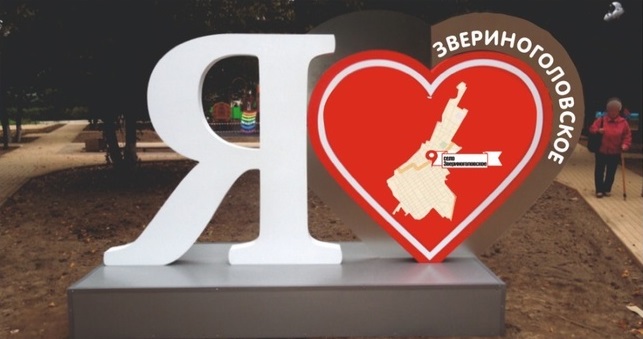 Положение о локальном бренде (суббренде) Звериноголовского муниципального округа Курганской области	Локальный бренд  (суббренд)  Звериноголовского муниципального округа Курганской области разработан в соответствии с Федеральным законом от 6 октября 2003 года № 131-ФЗ «Об общих принципах организации местного самоуправления в Российской Федерации», Уставом Звериноголовского муниципального округа Курганской области, в целях формирования положительного имиджа и уникального визуального приема, позволяющего потребителю легко узнавать  Звериноголовский муниципальный округ Курганской области в любой среде.Цели и задачиЦели:Каким хотят видеть  жители Звериноголовский муниципальный округ Курганской области: 
активная и насыщенная культурная жизнь, возможность для профессионального роста, возможности для развития бизнеса, комфортное проживание для современной семейной жизни (жилье, детские сады, школы, развивающие центры).	2. Задачи:
1. Поменять на положительное восприятие жителей Звериноголовского муниципального округа Курганской области к своей малой Родине.2. Показать инвестиционную привлекательность Звериноголовского муниципального округа Курганской области.3. С помощью коммуникации и визуальной стилистики - разработать слоган  и визуальную  айдентику  Звериноголовского муниципального округа Курганской области
  Описание  суббренда            Бренд (суббренд) Звериноголовского муниципального округа Курганской области  состоит  из трёх предметов:1. Стилизованной буквы «Я».2. Символа сердца, с изображением контуров границ Звериноголовского муниципального округа Курганской области.3.   Надписи «Звериноголовское».КУРГАНСКАЯ ОБЛАСТЬЗВЕРИНОГОЛОВСКИЙ МУНИЦИПАЛЬНЫЙ ОКРУГ АДМИНИСТРАЦИЯ ЗВЕРИНОГОЛОВСКОГО МУНИЦИПАЛЬНОГО ОКРУГА    ПОСТАНОВЛЕНИЕот 14 декабря 2023 года   № 494село Звериноголовское Об утверждении Перечня главных администраторов доходов бюджета муниципального образования Звериноголовский муниципальный округ Курганской областиВ соответствии с пунктом 3.2 статьи 160.1 Бюджетного кодекса Российской Федерации, постановлением Правительства Российской Федерации от 16 сентября 2021 года № 1569 «Об утверждении общих требований к закреплению за органами государственной власти (государственными органами) субъекта Российской Федерации, органами управления территориальными фондами обязательного медицинского страхования, органами местного самоуправления, органами местной администрации полномочий главного администратора доходов бюджета и к утверждению перечня главных администраторов доходов бюджета субъекта Российской Федерации, бюджета территориального фонда обязательного медицинского страхования, местного бюджета», руководствуясь Уставом Звериноголовского муниципального округа Курганской области, Администрация Звериноголовского муниципального округаПОСТАНОВЛЯЕТ:      	1. Утвердить Перечень главных администраторов доходов бюджета муниципального образования Звериноголовский муниципальный округ Курганской области согласно приложению к настоящему постановлению.	2.Установить, что в случаях изменения состава и (или) функций главных администраторов доходов бюджета муниципального образования Звериноголовский муниципальный округ Курганской области, изменения принципов назначения и присвоения структуры кодов классификации доходов бюджетов бюджетной системы Российской Федерации, а также при внесении изменений  в состав закрепленных за главными администраторами доходов кодов видов (подвидов) доходов бюджета муниципального образования Звериноголовский район в текущем финансовом году, внесение изменений в Перечень осуществляется на основании правого акта Финансового управления Администрации Звериноголовского муниципального округа Курганской области без внесения изменений в настоящее постановление.	Актуализация перечня осуществляется путем внесения изменений в настоящее постановление к началу очередного бюджетного цикла.	3. Признать утратившими силу постановления Администрации Звериноголовского муниципального округа Курганской области от 13 декабря 2022 года № 166 «Об утверждении Перечня главных администраторов доходов бюджета муниципального образования Звериноголовский муниципальный округ Курганской области».	4. Настоящее постановление вступает в силу после его официального опубликования и применяется к правоотношениям, возникающим при составлении и исполнении бюджета Звериноголовского муниципального округа Курганской области, начиная с бюджета на 2024 год и на плановый период 2025 и 2026 годов.	5. Опубликовать настоящее постановление в информационном бюллетене «Вестник Звериноголовского муниципального округа» и на официальном сайте Звериноголовского муниципального округа Курганской области в информационно-телекоммуникационной сети «Интернет».	7. Контроль за выполнением настоящего постановления оставляю за собой.Глава Звериноголовского муниципального округа Курганской области                                                            	      М. А. ПанкратоваПриложение к постановлению Администрации Звериноголовского муниципального округа Курганской области от 28 декабря 2023 года N 494 «Об утверждении Перечня главных администраторов доходов бюджета муниципального образования Звериноголовский муниципальный округ Курганской области»Перечень главных администраторов доходов бюджета муниципального образования Звериноголовский муниципальный округ Курганской областиУправляющий делами - руководительаппарата АдминистрацииЗвериноголовского муниципального округа Курганской области                                                                      		О. С. МакоклюйКурганскАЯ областЬЗВЕРИНОГОЛОВСКИЙ МУНИЦИПАЛЬНЫЙ ОКРУГадминистрация Звериноголовского муниципального округа ПОСТАНОВЛЕНИЕот 15 декабря 2023 года №495село Звериноголовское	О внесении изменений в постановление от 1 марта 2023 года № 60
 «Об организации оказания муниципальных услуг в социальной сфере при формировании муниципального социального заказа на оказание муниципальных услуг в социальной сфере на территории Звериноголовского муниципального округа Курганской области»В соответствии с частью 3 статьи 28 Федерального закона
от 13 июля 2020 года № 189-ФЗ «О государственном (муниципальном) социальном заказе на оказание государственных (муниципальных) услуг в социальной сфере» (далее – Федеральный закон), постановлением Правительства Российской Федерации от 13 октября 2020 года № 1678 «Об утверждении общих требований к принятию решений органами государственной власти субъектов Российской Федерации (органами местного самоуправления) об организации оказания государственных (муниципальных) услуг в социальной сфере», Администрация Звериноголовского муниципального округа Курганской областип о с т а н о в л я е т:1. Внести в постановление Администрации Звериноголовского муниципального округа Курганской области от 1 марта 2023 года №60 «Об организации оказания муниципальных услуг в социальной сфере при формировании муниципального социального заказа на оказание муниципальных услуг в социальной сфере на территории Звериноголовского муниципального округа Курганской области» следующие изменения:  Пункт 5 изложить в новой редакции следующего содержания:«5. Установить, что в целях выполнения требований, предусмотренных статьей 8 и частью 3 статьи 28 Федерального закона, в Звериноголовском муниципальном округе Курганской области применяются нормы постановления Правительства Курганской области от 14 сентября 2023 года № 264 «Об организации оказания государственных услуг в социальной сфере при формировании государственного социального заказа на оказание государственных услуг в социальной сфере на территории Звериноголовского муниципального округа Курганской области».2. Опубликовать настоящее постановление в информационном бюллетене «Вестник Звериноголовского муниципального округа» и разместить на официальном сайте Администрации Звериноголовского муниципального округа Курганской области в информационно-коммуникационной сети Интернет.3. Контроль за выполнением настоящего постановления возложить на заместителя Главы Звериноголовского муниципального округа Курганской области по социальным вопросам.
Исполняющий полномочия Главы
Звериноголовского муниципального 
округа Курганской области                                                                             И.В. БаландинКУРГАНСКАЯ ОБЛАСТЬЗВЕРИНОГОЛОВСКИЙ МУНИЦИПАЛЬНЫЙ ОКРУГАДМИНИСТРАЦИЯ ЗВЕРИНОГОЛОВСКОГО МУНИЦИПАЛЬНОГО ОКРУГА КУРГАНСКОЙ ОБЛАСТИПОСТАНОВЛЕНИЕ Об утверждении правил использования водных объектов общего пользования для личных целей и бытовых нужд на территории Звериноголовского муниципального округа       Курганской областиВ соответствии с Федеральным законом от 6 октября 2003 года № 131-ФЗ "Об общих принципах организации местного самоуправления в Российской Федерации", Водным Кодексом Российской Федерации от 3 июня 2006 года № 74-ФЗ, Федеральным законом от 30 марта 1999 года № 52-ФЗ "О санитарно-эпидемиологическом благополучии населения» Администрация Звериноголовского муниципального округа Курганской областиПОСТАНОВЛЯЕТ:   Утвердить Правила использования водных объектов общего пользования для личных и бытовых нужд, расположенных на территории Звериноголовского муниципального округа Курганской области согласно приложению, к настоящему постановлению.       2.    Признать утратившим силу постановление Администрации Звериноголовского района от 06 июня 2017 года № 221 «Об установлении правил использования водных объектов общего пользования, расположенных на территории Звериноголовского района, для личных и бытовых нужд».        3. Опубликовать настоящее постановление в порядке, установленном Уставом Звериноголовского муниципального округа Курганской области.        4.    Настоящее постановление вступает в силу после его официального опубликования.           5.    Контроль за выполнением настоящего постановления оставляю за собой.               Приложение к постановлению Администрации Звериноголовского муниципального округа Курганской области  от 15 декабря 2023 г № 496 «Об утверждении правил использования водных объектов общего пользования для личных целей и бытовых нужд на территории Звериноголовского муниципального округа       Курганской области»ПРАВИЛАИСПОЛЬЗОВАНИЯ ВОДНЫХ ОБЪЕКТОВ ОБЩЕГО ПОЛЬЗОВАНИЯ ДЛЯ ЛИЧНЫХ И БЫТОВЫХ НУЖД, РАСПОЛОЖЕННЫХ НА ТЕРРИТОРИИ ЗВЕРИНОГОЛОВСКОГО МУНИЦИПАЛЬНОГО ОКРУГА КУРГАНСКОЙ ОБЛАСТИРАЗДЕЛ I. ОБЩИЕ ПОЛОЖЕНИЯ1. Настоящие правила использования водных объектов общего пользования, расположенных на территории Звериноголовского муниципального округа Курганской области для личных и бытовых нужд (далее — Правила) разработаны во исполнение требований пункта 2 статьи 27 Водного Кодекса Российской Федерации.2. Настоящие Правила устанавливают порядок использования водных объектов общего пользования, расположенных на территории Звериноголовского муниципального округа Курганской области, для личных и бытовых нужд и обязательны для исполнения всем физическим и юридическим лицам.РАЗДЕЛ II. ОСНОВНЫЕ ПРАВИЛА И ТЕРМИНЫ3. В настоящих Правилах отдельные термины и понятия имеют следующее значение:          - водный объект — природный или искусственный водоем, водоток либо иной объект, постоянное или временное сосредоточение вод, который имеет характерные формы и признаки водного режима;          - поверхностные водные объекты — расположенные на территории Звериноголовского муниципального округа Курганской области   водотоки (реки, ручьи, каналы), водоемы (озера, пруды, обводненные карьеры, водохранилища, болота, природные выходы подземных вод (родники);          - водные объекты общего пользования — поверхностные общедоступные водные объекты, находящиеся в государственной или муниципальной собственности;          - использование водных объектов общего пользования для личных и бытовых нужд — использование различными способами водных объектов общего пользования для удовлетворения личных и бытовых потребностей граждан;          - личные и бытовые нужды — личные, семейные, домашние нужды, не связанные с осуществлением предпринимательской деятельности, в том числе:- плавание и причаливание плавучих средств, в том числе маломерных судов, находящихся в частной собственности физических лиц и не используемых для осуществления предпринимательской деятельности;- любительское и спортивное рыболовство — деятельность по добыче (вылову) водных биоресурсов для личного потребления и в рекреационных целях;- охота - деятельность, связанная с поиском, выслеживанием, преследованием охотничьих ресурсов, их добычей, первичной переработкой и транспортировкой;- водопользование в целях ведения подсобного хозяйства - полив садовых, огородных, дачных земельных участков, предоставленных или приобретенных для ведения личного подсобного хозяйства, а также водопой скота, ведение работ по уходу за домашними животными и птицей, которые находятся в собственности физических лиц, не являющихся индивидуальными предпринимателями.4. Береговая полоса водных объектов общего пользования. Полоса земли вдоль береговой линии водного объекта (береговая полоса) предназначается для общего пользования. Ширина береговой полосы водных объектов общего пользования составляет 20 (двадцать) метров, за исключением береговой полосы озер, а также рек и ручьев, протяженность которых от истока до устья не более чем 10 (десять) километров, составляет 10 метров. Правовой режим использования водных объектов общего пользования распространяет свое действие и на береговую полосу указанных объектов.  Береговая полоса болот, природных выходов подземных вод (родников) водных объектов не определяется.РАЗДЕЛ III. ПОРЯДОК ИСПОЛЬЗОВАНИЯ ВОДНЫХ ОБЪЕКТОВ ОБЩЕГО ПОЛЬЗОВАНИЯ ДЛЯ ЛИЧНЫХ И БЫТОВЫХ НУЖД5. Поверхностные водные объекты, находящиеся в государственной или муниципальной собственности, являются водными объектами общего пользования, то есть общедоступными водными объектами, если иное не предусмотрено действующим законодательством.6. Использование водных объектов общего пользования осуществляется в соответствии с законодательством Российской Федерации, а также настоящими Правилами.7. Для использования водных объектов общего пользования в целях удовлетворения личных и бытовых нужд граждан не требуется заключения договора водопользования или принятия решения о предоставлении водного объекта в пользование.8. Использование водных объектов общего пользования для рекреационных целей (отдых, туризм, спорт) осуществляется в соответствии с Водным кодексом Российской Федерации на основании заключаемого договора водопользования, за исключением использования водных объектов для организованного отдыха детей, ветеранов, граждан пожилого возраста, инвалидов и купания отдельных граждан. Купание на водных объектах общего пользования разрешается только в специально установленных местах, выбор которых производится в соответствии с гигиеническими требованиями к зонам рекреации и требованиями к охране источников хозяйственно-питьевого водоснабжения от загрязнений. Купание в неустановленных местах запрещается.9. Использование водных объектов общего пользования для любительского и спортивного рыболовства осуществляется гражданами в соответствии с законодательством о водных биологических ресурсах без разрешения на добычу (вылов) водных биоресурсов, если иное не предусмотрено федеральными законами.10. Использование водных объектов общего пользования для охоты осуществляется гражданами в соответствии с законодательством об охоте и охотничьих ресурсах на основании разрешения на добычу охотничьих ресурсов.11. Водные объекты общего пользования могут использоваться для плавания на маломерных плавательных средствах в порядке, установленном законодательством.12. Купание и водопой домашних животных осуществляются в местах, удаленных от зон массового отдыха на расстоянии не менее 200 метров ниже по течению, и вне зоны санитарной охраны водозаборных сооружений.13. При использовании водных объектов для личных и бытовых нужд граждане:    - обязаны рационально использовать водные объекты общего пользования, соблюдать условия водопользования, установленные законодательством и настоящими Правилами;    - не вправе создавать препятствия водопользователям, осуществляющим пользование водным объектом на основаниях, установленных законодательством Российской Федерации, ограничивать их права, а также создавать помехи и опасность для судоходства и людей;   - обязаны соблюдать требования Правил охраны жизни людей на водных объектах Звериноголовского муниципального округа Курганской области, а также выполнять предписания должностных лиц федеральных органов исполнительной власти, действующих в пределах предоставленных им полномочий;   - обязаны соблюдать законодательство Российской Федерации, в том числе об особо охраняемых природных территориях, о санитарно-эпидемиологическом благополучии населения, водных биологических ресурсах, устанавливающее соответствующие режимы особой охраны для водных объектов, отнесенных к особо охраняемым водным объектам:            - входящим в состав особо охраняемых природных территорий;            - расположенных на территории источников питьевого водоснабжения, в границах рыбохозяйственных, заповедных и рыбоохранных зон;   - обязаны соблюдать установленный режим использования водного объекта общего пользования;   - обязаны не допускать ухудшения качества воды водоема, среды обитания объектов животного и растительного мира, а также нанесения ущерба хозяйственным и иным объектам;   - обязаны соблюдать Правила пожарной безопасности в Российской Федерации, не допускать уничтожения или повреждения почвенного покрова и объектов животного и растительного мира на берегах водоемов, принимать меры по недопущению аварийных ситуаций, влияющих на состояние водных объектов, объектов животного и растительного мира;   - обязаны соблюдать меры безопасности при проведении культурных, спортивных и развлекательных мероприятий на водоемах.14.  При использовании водных объектов общего пользования запрещается:- использование водных объектов, на которых водопользование ограничено, приостановлено или запрещено, для целей, на которые введены запреты;- осуществлять самостоятельный забор воды из водных объектов общего пользования для питьевого водоснабжения;- организовывать свалки и складирование бытовых, строительных отходов на береговой полосе водоемов;- применять минеральные, органические удобрения и ядохимикаты на береговой полосе водных объектов;- применять запрещенные орудия и способы добычи (вылова) объектов животного мира и водных биологических ресурсов;- применять источники загрязнения, засорения и истощения водных объектов на всей акватории и береговой полосе, в том числе на расположенных в пределах территории, прилегающей к водным объектам общего пользования, приусадебных, дачных, садово-огородных участков;- осуществлять в водоохранных зонах водных объектов движение и стоянку транспортных средств (кроме специальных транспортных средств), за исключением их движения по дорогам, стоянки на дорогах и в специально оборудованных местах, имеющих твердое покрытие;- осуществлять заправку топливом, мойку и ремонт автомобилей и других машин и механизмов в пределах береговой полосы водных объектов общего пользования;- купаться, если качество воды в водоеме не соответствует установленным нормативам;- осуществлять сброс загрязненных сточных вод в водоемы, осуществлять захоронение в них бытовых и других отходов;- проводить на береговой полосе водных объектов общего пользования строительные работы, работы по добыче полезных ископаемых, землеройные и другие работы;- размещать на водных объектах и на территории их водоохранных и (или) рыбоохранных зон, прибрежных защитных полос средства и оборудование, влекущие за собой загрязнение и засорение водных объектов, а также возникновение чрезвычайных ситуаций;- осуществлять передвижение (в том числе с помощью техники) по льду водоемов с нарушением правил техники безопасности;- оставлять на водных объектах несовершеннолетних детей без присмотра взрослых;- производить выпас скота и птицы, осуществлять сенокос без соответствующих разрешений на береговой полосе водных объектов;- осуществлять спуск воды водных объектов общего пользования или уничтожение источников его водоснабжения;- допускать действия, нарушающие права и законные интересы граждан или наносящие вред состоянию водных объектов, объектам животного и растительного мира;- снимать и самовольно устанавливать оборудование и средства обозначения участков водных объектов, установленные на законных основаниях.15. Нормативы предельно допустимых вредных воздействий на водные объекты, сбросов химических, биологических веществ и микроорганизмов в водные объекты устанавливаются органами государственной власти Российской Федерации.РАЗДЕЛ IV. ОБЕСПЕЧЕНИЕ МЕР НАДЛЕЖАЩЕГО ИСПОЛЬЗОВАНИЯ ВОДНЫХ ОБЪЕКТОВ ОБЩЕГО ПОЛЬЗОВАНИЯ16. В случаях угрозы причинения вреда жизни или здоровью людей, возникновения радиационной аварии или чрезвычайных ситуаций природного или техногенного характера, причинение вреда окружающей среде, объектам животного и растительного мира пользование водными объектами общего пользования может быть приостановлено, ограничено или запрещено для:- забора (изъятия) водных ресурсов для питьевого и хозяйственно-бытового водоснабжения;- добычи (вылова) водных биологических ресурсов;- охоты на диких животных;-  купания;-  водопоя (выпаса) скота и птицы;- проведение работ по уходу за сельскохозяйственными животными;- использования маломерных судов, водных мотоциклов и других технических средств, предназначенных для отдыха на водных объектах.17. Ограничение, приостановление или запрещение использования отдельных водных объектов общего пользования осуществляется обязательным оповещением населения через средства массовой информации, специальными информационными знаками или иными способами.РАЗДЕЛ V. ИНФОРМИРОВАНИЕ НАСЕЛЕНИЯ ОБ ОГРАНИЧЕНИЯХ ИСПОЛЬЗОВАНИЯ ВОДНЫХ ОБЪЕКТОВ ОБЩЕГО ПОЛЬЗОВАНИЯ ДЛЯ ЛИЧНЫХ И БЫТОВЫХ НУЖД18. Представление гражданам информации об ограничении водопользования на водных объектах общего пользования осуществляют органы местного самоуправления.19. Данная информация доводится до сведения граждан через средства массовой информации (печатные издания, телевидение, радио, сеть Интернет) в форме информации, сообщения с изложением полного текста документа об ограничениях общего водопользования и условиях использования отдельных водных объектов общего пользования для личных и бытовых нужд.РАЗДЕЛ VI. ОТВЕТСТВЕННОСТЬ ЗА НАРУШЕНИЕ НАСТОЯЩИХ ПРАВИЛ20. Лица виновные в нарушении Правил, несут ответственность в соответствии с действующим законодательством.21.  Привлечение к ответственности за нарушение Правил не освобождает виновных лиц от обязанности устранить допущенное нарушение и возместить причиненный ими вред. Управляющий делами – руководитель аппарата Администрации Звериноголовского муниципального округа Курганской области	                                                                                           О.С. МакоклюйКУРГАНСКАЯ ОБЛАСТЬЗВЕРИНОГОЛОВСКИЙ МУНИЦИПАЛЬНЫЙ ОКРУГАДМИНИСТРАЦИЯ ЗВЕРИНОГОЛОВСКОГО МУНИЦИПАЛЬНОГО ОКРУГА КУРГАНСКОЙ ОБЛАСТИПОСТАНОВЛЕНИЕ О мерах по обеспечению безопасности людей, охране их жизни и здоровья на водных объектах Звериноголовского муниципального округа Курганской области в 2024 годуВ соответствии с Федеральным законом от 6 октября 2003 года № 131-ФЗ «Об общих принципах организации местного самоуправления в Российской Федерации», руководствуясь Уставом Звериноголовского муниципального округа Курганской области, Администрация Звериноголовского муниципального округа Курганской областиПОСТАНОВЛЯЕТ:1. Утвердить план мероприятий по обеспечению безопасности людей, охране их жизни и здоровья на водных объектах Звериноголовского муниципального округа Курганской области на 2024 год согласно приложению, к настоящему постановлению. 2. Назначить ответственных за работу по обеспечению безопасности людей, охране их жизни и здоровья на водных объектах: - начальника управления развития сельских территорий Администрации                      Звериноголовского муниципального округа Курганской области                                                                           - начальника ГО и ЧС Администрации Звериноголовского муниципального округа Курганской области.3. Рекомендовать отделению полиции «Звериноголовское» межмуниципального отдела МВД РФ «Притобольный» УМВД России по Курганской области   организовать:1) обеспечение охраны общественного порядка в местах массового отдыха людей на водных объектах;2) совместно с Половинским инспекторским участком «Центр Государственной инспекции по маломерным судам Министерства Российской Федерации по делам гражданской обороны, чрезвычайным ситуациям и ликвидации последствий стихийных бедствий по Курганской области» проведение рейдов и патрулирований на водных объектах.4. Муниципальному казенному учреждению «Управление образования Администрации Звериноголовского муниципального округа Курганской области» организовать:1) создание в образовательных учреждениях стендов, наглядных пособий по безопасности людей на воде;           2) изучение в образовательных учреждениях мер безопасности, правил поведения, предупреждения несчастных случаев и оказания первой медицинской помощи пострадавшим на воде.5. Начальнику отдела ГО и ЧС Администрации Звериноголовского муниципального округа Курганской области:1) организовать взаимодействие со средствами массовой информации по проведению разъяснительной работы среди населения по мерам безопасности и правилам поведения на воде и освещению обстановки на водных объектах;            2) ежеквартально предоставлять в Главное управление МЧС России по Курганской области информацию о выполнении плана мероприятий по обеспечению безопасности людей, охраны их жизни и здоровья на водных объектах.6. Рекомендовать Государственному бюджетному учреждению «Межрайонная больница №3» организовать в период купального сезона оказание медицинской помощи пострадавшим на воде в местах массового отдыха населения.7. Начальникам территориальных отделов Управления развития сельских территорий Администрации Звериноголовского муниципального округа Курганской области:1) ежегодно принимать Планы мероприятий по обеспечению безопасности людей, охране их жизни и здоровья на водных объектах до 15 января года предшествующего планируемому;2) организовать контроль за выполнением ежегодных Планов водопользователями;3) организовать информирование населения об ограничениях (запретах) пользования водными объектами;4) создать межведомственную комиссию по приему мест массового отдыха на водных объектах, к эксплуатации в купальный сезон;5) определить места массового отдыха населения на водных объектах;6) определить места проведения спортивных и праздничных мероприятий на льду и места подледного лова рыбы.8. Обнародовать настоящее постановление в местах, установленных Уставом Звериноголовского муниципального округа Курганской области и разместить на официальном сайте Администрации Звериноголовского муниципального округа Курганской области в информационно-телекоммуникационной сети «Интернет». 9. Настоящее постановление вступает в силу со дня подписания.10. Контроль за выполнением настоящего постановления возложить на заместителя Главы - начальника управления развития сельских территорий Администрации Звериноголовского муниципального округа Курганской области.                                                                                                   Заместитель Главы Звериноголовского муниципальногоокруга Курганской области                                                                        И.В. Баландин                                                                                                                       Приложение к постановлениюАдминистрации Звериноголовского                                   муниципального округа Курганской  области от «15» декабря 2023 года № 497                        «О мерах по обеспечению безопасности людей, охране их жизни и здоровья на водных объектах Звериноголовского муниципального округа Курганской области в 2024 году»ПЛАН мероприятий по обеспечению безопасности людей, охране их жизни и здоровья на водных объектах Звериноголовского муниципального округа Курганской  области на 2024 годКУРГАНСКАЯ ОБЛАСТЬЗВЕРИНОГОЛОВСКИЙ МУНИЦИПАЛЬНЫЙ ОКРУГАДМИНИСТРАЦИЯ ЗВЕРИНГОЛОВСКОГО МУНИЦИПАЛЬНОГО ОКРУГАПОСТАНОВЛЕНИЕот 21 декабря 2023 года    № 505 село ЗвериноголовскоеОб утверждении Порядка формирования лимитов потребления
электрической энергии  главными распорядителями бюджетных средств Звериноголовского муниципального округа Курганской областиВ соответствии с Федеральным законом от 23 ноября 2009 г. № 261-ФЗ «Об энергосбережении и о повышении энергетической эффективности и о внесении изменений в отдельные законодательные акты Российской Федерации», в целях обеспечения контроля за потреблением электрической энергии главными распорядителями бюджетных средств, руководствуясь Уставом Звериноголовского муниципального округа Курганской области, Администрация Звериноголовского муниципального округа Курганской области ПОСТАНОВЛЯЕТ:1.Утвердить Порядок формирования лимитов потребления электрической энергии  главными распорядителями бюджетных средств Звериноголовского муниципального округа Курганской  согласно приложению к настоящему постановлению.2.Опубликовать настоящее постановление в информационном бюллетене «Вестник Звериноголовского муниципального округа» и разместить на официальном сайте Администрация Звериноголовского муниципального округа Курганской области в информационно-телекоммуникационной сети «Интернет».3.Настоящее постановление вступает в силу после официального опубликования.4. Контроль за исполнением настоящего постановления возложить на Первого заместителя Главы Звериноголовского муниципального округа Курганской области.Глава Звериноголовского муниципальногоокруга Курганской области                                                                     М.А.ПанкратоваПорядок формирования лимитов потребления
электрической энергии  главными распорядителями бюджетных средств Звериноголовского муниципального округа Курганской областиОбщие положения  Порядок формирования лимитов потребления электрической энергии главными распорядителями бюджетных средств Звериноголовского муниципального округа Курганской области (далее - Порядок), разработан для упорядочения расходов и своевременного установления лимитов потребления электрической энергии (далее - ЭЭ) на уровне, обеспечивающем нормальную их деятельность.Целью Порядка является обеспечение:рационального и эффективного использования ЭЭ и бюджетных средств, направляемых на её оплату;соблюдения принципа адресности и целевого характера распределения бюджетных средств;реализации мер по энергосбережению и обеспечению энергетической безопасности, создание условий и стимулов для рационального использования коммунальных услуг;обоснованности планирования расходов по оплате коммунальных услуг главными распорядителями бюджетных средств Звериноголовского муниципального округа Курганской области  (далее – главные распорядители).Основные понятия и термины, применяемые в настоящем Порядке:лимиты потребления ЭЭ - предельная величина объемов потребления коммунальной услуги в натуральном выражении (кВт.ч,) в расчетном периоде;коммунальная услуга - услуга электроснабжения;расчетный период - календарный год, на который формируются лимиты потребления ЭЭ.Лимит является предельной величиной потребления ЭЭ на собственные нужды главных распорядителей, и устанавливается на очередной финансовый год в натуральном выражении.Установление лимита потребления ЭЭ, превышающего уровень прошлого года, возможно в случае роста потребления ресурсов в натуральном выражении (ввод в эксплуатацию законченных после реконструкции зданий и сооружений, передача на баланс дополнительных объектов, увеличение площади занимаемых помещений, численности персонала, установки дополнительного энергопотребляющего оборудования).Контроль за формированием и применением лимитов потребления ЭЭ выполняют главные распорядители бюджетных средств Звериноголовского муниципального округа Курганской области.Финансовое обеспечение расходных обязательств, предусмотренных на покрытие лимитов потребления ЭЭ, предоставляется в пределах лимитов бюджетных ассигнований, предусмотренных в бюджете Звериноголовского муниципального округа Курганской области  на очередной финансовый год и плановый период.2. Расчет лимитов потребления ЭЭ2.1.Для расчета лимитов потребления ЭЭ главными распорядителями на очередной финансовый год используются:данные фактического потребления ЭЭ главными распорядителями за год, предшествующий текущему, и ожидаемое потребление за текущий год, но не более расчетного лимита по нормативам потребления;анализ фактического потребления ЭЭ за этот период по условиям постоянства факторов, влияющих на потребление ЭЭ (площадь, численность персонала и др.).2.2.Базовый объем потребления ЭЭ определяется как среднеарифметическое значение годового потребления за последние два года:Пбаз=(П1 + П2)/2,где:Пбаз- базовая величина, полученная по фактическим данным;П1- фактическое потребление по году, предшествующему текущему;П2- ожидаемое потребление в текущем году.2.3.Если в анализируемом периоде условия потребления ЭЭ менялись или в лимитируемом периоде будут изменены, то делается перерасчет базового уровня лимита с учетом изменений, влияющих на потребление.2.4.Формирование лимитов на расчетный период, превышающих базовый объем потребления ЭЭ, осуществляется в случае ожидаемого в расчетном периоде роста объемов потребления ЭЭ по объективным причинам (ввод в эксплуатацию законченных после реконструкции зданий и сооружений, передача на баланс дополнительных объектов, увеличение площади занимаемых помещений, численности персонала, установка дополнительного электропотребляющего оборудования) при наличии подтверждающих документов и расчетов на дополнительное потребление ЭЭ.2.5.Формирование лимитов на расчетный период, ниже базового объема потребления ЭЭ, осуществляется в случае ожидаемого в расчетном периоде снижения объемов потребления ЭЭ по объективным причинам (закрытие муниципального учреждения, снижение площади занимаемых помещений, численности персонала, установка менее энергоемкого оборудования и т.п.) при наличии подтверждающих документов и расчетов снижения потребления ЭЭ.2.6.При отсутствии данных о фактическом потреблении ЭЭ муниципальными учреждениями за последние два года или вновь созданного муниципального учреждения определение базовых величин для формирования лимитов должно осуществляться по минимальным нормам проектирования удельных норм потребления на единицу площади, объема или численности персонала.2.7.Если имеются данные о фактическом потреблении только по одному году, то определение базовых величин для формирования лимитов ведется по этим данным с последующей проверкой по минимальным нормам проектирования расхода электрической энергии и потребления услуг, согласно пункту 2.6 настоящего Порядка.2.8.Лимит потребления ЭЭ главными распорядителями в натуральном выражении определяется как разность базовый величины и величины снижения расхода в лимитируемом периоде:Л = Пбаз.- П-сн.           где:Л - лимит потребления ЭЭ в натуральном выражении;Пбаз- базовая величина потребления;Псн- величина снижения потребления ЭЭ за счет рационального использования.3.Порядок утверждения лимитов потребления ЭЭ и внесение изменений3.1.Главные распорядители ежегодно, в срок до 15 ноября текущего года направляют в отдел экономики Администрации Звериноголовского муниципального округа Курганской области расчет потребности в ЭЭ в натуральном выражении на очередной финансовый год, согласно приложению 1 к настоящему Порядку.3.2.Отдел экономики Администрации Звериноголовского муниципального округа Курганской области в срок до 20 декабря текущего года готовит проект распоряжения об утверждении лимитов потребления ЭЭ на очередной календарный год  в натуральном выражении с поквартальной разбивкой, который согласовывается с Финансовым управлением Администрации Звериноголовского муниципального округа Курганской области.3.3.Утвержденное распоряжение об утверждении лимитов потребления ЭЭ направляется в Финансовое управление Администрации Звериноголовского муниципального округа Курганской области, рассылается главным распорядителям.3.4.Внесение изменений в лимиты потребления ЭЭ осуществляется в случае ожидаемого в расчетном периоде роста объемов потребления ЭЭ по объективным причинам (ввод в эксплуатацию законченных после реконструкции зданий и сооружений, передача на баланс дополнительных объектов, увеличение площади занимаемых помещений, численности персонала, установка дополнительного электропотребляющего оборудования) при наличии подтверждающих документов и расчетов на дополнительное потребление ЭЭ либо в случае ожидаемого в расчетном периоде снижения объемов потребления ЭЭ по объективным причинам (закрытие муниципального учреждения, снижение площади занимаемых помещений, численности персонала, установка менее энергоемкого оборудования и т.п.) при наличии подтверждающих документов и расчетов снижения потребления ЭЭ.3.5.Главные распорядители направляют ходатайство Главе Звериноголовского муниципального округа Курганской области о внесении изменении в лимиты потребления ЭЭ с предоставлением подтверждающих документов и расчетов повышения (снижение) потребления ЭЭ.3.6. Отдел экономики после рассмотрения Главой ходатайства готовит внесение изменений в распоряжение об утверждении лимитов потребления ЭЭ на очередной календарный год.4.Контроль за использованием лимитов4.1.Заключение муниципальных контрактов (договоров) муниципальными учреждениями на поставку ЭЭ на очередной финансовый год с ресурсоснабжающими организациями осуществляется после доведения им лимитов бюджетных обязательств главными распорядителями бюджетных средств на указанные цели.4.2.Муниципальные учреждения обеспечивают постоянный контроль за соблюдением утвержденных лимитов потребления ЭЭ, анализируют фактическое использование лимитов потребления ЭЭ.4.3.Муниципальные учреждения ежеквартально до 15 числа месяца, следующего за отчетным кварталом, предоставляют главным распорядителям информацию о фактическом потреблении ЭЭ за отчетный период в натуральном и денежном выражении, согласно приложению 2 к настоящему Порядку с указанием причин отклонения от утвержденных лимитов (при наличии таких отклонений).4.4.Муниципальные учреждения обязаны экономно и рационально расходовать потребляемую ЭЭ и своевременно производить оплату, а также выполнять мероприятия по энергосбережению.Управляющий делами – руководитель аппаратаАдминистрации Звериноголовского муниципального округа Курганской области                                                 О.С. Макоклюй   Расчет потребности в электрической энергии на 20____год(наименование получателя бюджетных средств)Приложение 2 к Порядку формирования лимитов                                                                                                                                                        потребления электрической энергии  главными                                                                                                                                          распорядителями  бюджетных средств                                                                                                                                        Звериноголовского муниципального                                                                                                                       округа Курганской областиИнформация о фактическом потреблении электрической энергииза	квартал 20	года(наименование получателя бюджетных средств)КУРГАНСКАЯ ОБЛАСТЬЗВЕРИНОГОЛОВСКИЙ МУНИЦИПАЛЬНЫЙ ОКРУГАДМИНИСТРАЦИЯ ЗВЕРИНОГОЛОВСКОГО МУНИЦИПАЛЬНОГО ОКРУГАПОСТАНОВЛЕНИЕот  «26»  декабря     2023 года №  512 село ЗвериноголовскоеО мерах по реализации отдельных положений Федерального закона                               «О противодействии коррупции»В соответствии с Федеральным законом от 25 декабря 2008 года № 273-ФЗ «О противодействии коррупции», Федеральным законом от 3 декабря 2012 года № 230-ФЗ «О контроле за соответствием расходов лиц, замещающих государственные должности, и иных лиц их доходам», Указом Президента Российской Федерации от 18 мая 2009 года № 557 «Об утверждении перечня должностей федеральной государственной службы, при замещении которых федеральные государственные служащие обязаны представлять сведения о своих доходах, об имуществе и обязательствах имущественного характера, а также сведения о доходах, об имуществе и обязательствах имущественного характера своих супруги (супруга) и несовершеннолетних детей», Указом Президента Российской Федерации от 21 июля 2010 года № 925 «О мерах по реализации отдельных положений Федерального закона «О противодействии коррупции», Уставом Звериноголовского муниципального округа Курганской области, Администрация Звериноголовского муниципального округа Курганской области       ПОСТАНОВЛЯЕТ:Утвердить перечень должностей муниципальной службы в Администрации Звериноголовского муниципального округа Курганской области, при замещении которых муниципальные служащие обязаны предоставлять сведения о своих доходах, об имуществе и обязательствах имущественного характера своих супруги (супруга) и несовершеннолетних детей, сведения о своих расходах, а также о расходах своих супруги (супруга) и несовершеннолетних детей, в порядке и случаях, установленных Федеральным законом от 3 декабря 2012 года № 230-ФЗ «О контроле за соответствием расходов лиц, замещающих государственные должности, и иных лиц их доходам», а также на которых распространяются ограничения, установленные статьей 12 Федерального закона от 25 декабря 2008 года № 273-ФЗ «О противодействии коррупции»  (далее – перечень), согласно приложению к настоящему постановлению.Признать утратившим силу постановление Администрации Звериноголовского муниципального округа Курганской области от 21 марта 2023 года № 95 «О мерах по реализации отдельных положений Федерального закона «О противодействии коррупции».Настоящее постановление опубликовать в информационном бюллетене «Вестник Звериноголовского муниципального округа» и разместить на официальном сайте Администрации Звериноголовского муниципального округа Курганской области в информационно – телекоммуникационной  сети «Интернет».Контроль за выполнением настоящего постановления возложить на управляющего делами – руководителя аппарата Администрации Звериноголовского муниципального округа Курганской области.Глава Звериноголовского муниципального округа                                                                    Курганской области                                                                                                М.А. ПанкратоваПриложение к постановлению Администрации Звериноголовского муниципального округа Курганской области от  « 26  »   декабря 2023 года         №512 «О мерах по реализации отдельных положений Федерального закона «О противодействии коррупции»Переченьдолжностей муниципальной службы в Администрации Звериноголовского муниципального округа Курганской области при замещении которых муниципальные служащие обязаны предоставлять сведения о своих доходах, об имуществе и обязательствах имущественного характера, а также сведения о доходах, об имуществе и обязательствах имущественного характера своих супруги (супруга) и несовершеннолетних детейРаздел I.  Высшие должности муниципальной службыПервый заместитель Главы Звериноголовского муниципального округа Курганской области.Заместитель Главы Звериноголовского муниципального округа Курганской области по социальным вопросам.Заместитель Главы - начальник Управления развития сельских территорий Администрации Звериноголовского муниципального округа Курганской области.Управляющий делами – руководитель аппарата Администрации Звериноголовского муниципального округа Курганской области.Начальник Финансового управления Администрации Звериноголовского муниципального округа Курганской области.Начальник Муниципального казенного учреждения «Управление образования Администрации Звериноголовского муниципального округа Курганской области».Раздел II. Главные должности муниципальной службыПредседатель комитета муниципального имущества и земельных отношений Администрации Звериноголовского муниципального округа Курганской области.Начальник отдела экономики Администрации Звериноголовского муниципального округа Курганской области.Начальник отдела строительства и жилищно – коммунального хозяйства  Администрации Звериноголовского муниципального округа Курганской области;Начальник отдела записи актов гражданского состояния Администрации Звериноголовского муниципального округа Курганской области.Начальник общего отдела Администрации Звериноголовского муниципального округа Курганской области.Начальник правового отдела Администрации Звериноголовского муниципального округа Курганской области.Начальник отдела информационных технологий Администрации Звериноголовского муниципального округа Курганской области.Руководитель службы по экономике Финансового управления Администрации Звериноголовского муниципального округа Курганской области.Начальник отдела ГО и ЧС Администрации Звериноголовского муниципального округа Курганской области.Руководитель службы архитектуры Администрации Звериноголовского муниципального округа Курганской области.Руководитель архивной службы Администрации Звериноголовского муниципального округа Курганской области.Заместитель начальника - начальник бюджетного отдела финансового управления Администрации Звериноголовского муниципального округа Курганской области.Заместитель начальника Муниципального казенного учреждения «Управление образования Администрации Звериноголовского муниципального округа Курганской области».Начальник отдела учета и отчетности Финансового управления Администрации Звериноголовского муниципального округа Курганской области.Раздел III. Ведущие должности муниципальной службыГлавный специалист контрольно – ревизионной службы Финансового управления Администрации Звериноголовского муниципального округа Курганской области.Главный специалист комитета муниципального имущества и земельных отношений Администрации Звериноголовского муниципального округа Курганской области (с функцией предоставления муниципальных услуг).Управляющий делами – руководитель аппарата Администрации Звериноголовского муниципального округа Курганской области                                                                                     О.С. МакоклюйКУРГАНСКАЯ ОБЛАСТЬЗВЕРИНОГОЛОВСКИЙ МУНИЦИПАЛЬНЫЙ ОКРУГАДМИНИСТРАЦИЯ ЗВЕРИНОГОЛОВСКОГО МУНИЦИПАЛЬНОГО ОКРУГАПОСТАНОВЛЕНИЕот 26 декабря 2023 года   №513село ЗвериноголовскоеОб изменении типа и переименовании Муниципального казенного учреждения дополнительного образования «Звериноголовская детская музыкальная школа», об утверждении Устава в новой редакции и о создании Муниципального бюджетного учреждения дополнительного образования «Звериноголовская детская школа искусств» В соответствии с Гражданским кодексом Российской Федерации, Федеральным законом от 29 декабря 2012 года № 273 - ФЗ «Об образовании в Российской Федерации», Федеральным законом от 12 января 1996 года №7-ФЗ «О некоммерческих организациях», Федеральным законом от 6 октября 2003 года №131-ФЗ «Об общих принципах организации местного самоуправления в Российской Федерации», Администрация Звериноголовского муниципального округа Курганской области ПОСТАНОВЛЯЕТ:1. Изменить тип и переименовать Муниципальное казенное учреждение дополнительного образования «Звериноголовская детская музыкальная школа» (МКУДО «Звериноголовская ДМШ») на Муниципальное бюджетное учреждение дополнительного образования «Звериноголовская детская школа искусств» (МБУДО «Звериноголовская ДШИ») (далее - Школа), с 01.01.2024 г.2. Возложить осуществление функций и полномочий Учредителя Школы на Администрацию Звериноголовского муниципального округа Курганской области.3. Установить, что:1). Предмет и основные цели деятельности МКУДО «Звериноголовская ДМШ» сохраняются за Школой;2). Имущество, находящееся на балансе МКУДО «Звериноголовская ДМШ», в полном объеме сохраняется за Школой;3)  Школа является правопреемником по всем правам и обязанностям МКУДО «Звериноголовская ДМШ», действующим на дату принятия настоящего постановления.4. Утвердить новую редакцию Устава Муниципального бюджетного учреждения дополнительного образования «Звериноголовская детская школа искусств», юридический адрес: Российская Федерация, 641480, Курганская область, Муниципальный округ Звериноголовский, село Звериноголовское, улица Октябрьская 36Б, согласно приложению, к настоящему постановлению.5. Признать утратившими силу:1).  Постановление Администрации Звериноголовского района Курганской области от 27 декабря 2016 года № 330 «Об утверждении Устава   Муниципального казенного учреждения дополнительного образования «Звериноголовская детская музыкальная школа»2). Постановление Администрации Звериноголовского муниципального округа Курганской области от 21 сентября 2022 года № 42 «О внесении изменений в Устав Муниципального казенного учреждения дополнительного образования «Звериноголовская детская музыкальная школа»3). Постановление Администрации Звериноголовского муниципального округа Курганской области от 09 октября 2023 года № 356 «О внесении изменений в Устав Муниципального казенного учреждения дополнительного образования «Звериноголовская детская музыкальная школа»6. Уполномочить директора МКУДО «Звериноголовская ДМШ» Кокареву Л.П.:1).  Предоставить новую редакцию Устава МБУДО «Звериноголовская ДШИ» на государственную регистрацию в инспекцию Федеральной налоговой службы по Курганской области в установленном законодательством порядке;2). Заверенную копию Устава и документы, подтверждающие регистрацию Устава предоставить в Администрацию Звериноголовского муниципального округа Курганской области.7. Опубликовать настоящее постановление в информационном бюллетене «Вестник Звериноголовского муниципального округа» и разместить на официальном сайте Администрации Звериноголовского муниципального округа Курганской области в информационно-телекоммуникационном сайте «Интернет».8. Настоящее постановление вступает в силу со дня его подписания.9. Контроль за выполнением настоящего постановления возложить на заместителя Главы по социальным вопросам Администрации Звериноголовского муниципального округа Курганской области.Глава Звериноголовского муниципального округа Курганской области                                                                                                     М.А. ПанкратоваПриложение к постановлению АдминистрацииЗвериноголовского муниципального округа Курганской области от «26» декабря 2023 года №513 «Об изменении типа и переименовании Муниципального казенного учреждения дополнительного образования «Звериноголовская детская музыкальная школа», об утверждении Устава в новой редакции и о создании Муниципального бюджетного учреждения дополнительного образования «Звериноголовская детская школа искусств»УСТАВМуниципального бюджетного учреждения дополнительного образования «Звериноголовская детская школа искусств»с. Звериноголовское2023Раздел I. ОБЩИЕ ПОЛОЖЕНИЯ1.1. Муниципальное бюджетное учреждение дополнительного образования «Звериноголовская детская школа искусств», в дальнейшем «Школа», – унитарная некоммерческая организация, осуществляющая свою деятельность в сфере дополнительного образования.1.2. Настоящий Устав Муниципального бюджетного учреждения дополнительного образования «Звериноголовская детская школа искусств» является новой редакцией Устава Муниципального казенного учреждения дополнительного образования «Звериноголовская детская музыкальная школа». Муниципальное бюджетное учреждение дополнительного образования «Звериноголовская детская школа искусств» создано в 1962 году.Об Учреждении внесена запись в Единый государственный реестр юридических лиц за основным государственным регистрационным номером (ОГРН) 1024501818296.Постановлением Администрации Звериноголовского района Курганской области от 9 августа 2000 года № 28   муниципальное учреждение «Звериноголовская детская музыкальная школа» перерегистрировано в муниципальное образовательное учреждение дополнительного образования детей «Звериноголовская детская музыкальная школа». Муниципальное казенное образовательное учреждение дополнительного образования детей «Звериноголовская детская музыкальная школа» создано путем изменения типа существующего Муниципального образовательного учреждения дополнительного образования детей «Звериноголовская детская музыкальная школа» на основании Постановления Администрации Звериноголовского района  от 29 июня 2011 года № 252 «Об утверждении порядка создания, реорганизации, изменения типа и ликвидации муниципальных учреждений, а также утверждения уставов муниципальных учреждений и внесения в них изменений».  В соответствии с Распоряжением Администрации Звериноголовского муниципального округа Курганской области  от «31» августа 2023 г. №254-р «О реорганизации Муниципальных   казенных  учреждений дополнительного образования «Звериноголовская детская музыкальная школа»,  «Искровская музыкальная школа» в форме присоединения к  Муниципальному казенному учреждению дополнительного образования «Звериноголовская детская музыкальная школа» создано структурное подразделение «Искровская детская музыкальная школа».1.3.  Организационно-правовая форма: муниципальное учреждение. Тип Учреждения: бюджетное. Тип организации: организация дополнительного образования.Вид: детская школа искусств.Виды реализуемых образовательных программ – дополнительные программы в области искусств.1.4. Официальное наименование Школы:полное – Муниципальное бюджетное учреждение дополнительного образования «Звериноголовская детская школа искусств»,сокращенное – МБУДО «Звериноголовская ДШИ».1.5. Место        нахождения     Школы:Юридический адрес: Российская Федерация, 641480, Курганская область, М.О.Звериноголовский, с. Звериноголовское, ул. Октябрьская, 36 Б.Фактический адрес: Российская Федерация, 641480, Курганская область, М.О.Звериноголовский, с. Звериноголовское, ул. Октябрьская, 36 Б.Российская Федерация, 641494, Курганская область, М.О.Звериноголовский, п. Искра, ул. Школьная, № 16. Почтовый адрес Школы: 641480, Курганская область, М.О.Звериноголовский, с. Звериноголовское, ул. Октябрьская, 36 Б.       1.6. Учредителем Учреждения является Администрация Звериноголовского муниципального округа Курганской области (далее – Учредитель).1.7. Местонахождение (юридический и фактический адрес) Учредителя: Российская Федерация, 641480, Курганская область, М.О.Звериноголовский, с. Звериноголовское, ул. Чапаева, 41.1.8. Функции и полномочия учредителя Учреждения в соответствии с федеральными законами, муниципальными правовыми актами Звериноголовского муниципального округа Курганской области осуществляет Администрация Звериноголовского муниципального округа Курганской области. Полномочия собственника имущества Учреждения осуществляет Администрация Звериноголовского муниципального округа Курганской области.1.9. Отношения между Учредителем и Учреждением регулируются действующим законодательством и настоящим Уставом (п.п.4.1.,4.2.)1.10. Школа осуществляет свою деятельность самостоятельно, руководствуясь Конституцией Российской Федерацией, Федеральным законом от 29.12.2012 № 273-ФЗ «Об образовании в Российской Федерации», ФЗ Российской Федерации от 12.01.1996 года № 7-ФЗ «О некоммерческих организациях», иными федеральными законами и нормативными правовыми актами, а также настоящим Уставом и принимаемыми в соответствии с ним локальными нормативными актами.1.11.  Школа является юридическим лицом.1.12.  Школа владеет и пользуется имуществом, закрепленным за ней на праве оперативного управления, в пределах, установленных законом, в соответствии с целями своей деятельности и назначением этого имущества, а также, если иное не установлено законом, распоряжается этим имуществом с согласия Учредителя в порядке, установленном законодательством Российской Федерации.1.13.  Школа отвечает по своим обязательствам всем находящимся у нее в собственности имуществом, как закрепленным за ней Учредителем, так и приобретенным за счет доходов, полученных от оказания платных услуг и осуществления иной приносящей доход деятельности, за исключением особо ценного движимого имущества (далее – ОЦДИ), закрепленного за Школой Учредителем или приобретенного Школой за счет средств, выделенных Учредителем, а также недвижимого имущества.1.14. Школа не отвечает по обязательствам Учредителя. Учредитель не несет ответственности по обязательствам Школы.1.15.  Для достижения целей своей деятельности Школа от своего имени приобретает и осуществляет имущественные и личные неимущественные права, несет обязанности, выступает истцом и ответчиком в суде.1.16. Школа имеет самостоятельный баланс.  Школа осуществляет операции с поступающими ей в соответствии с законодательством Российской Федерации средствами через лицевые счета, открываемые в Управлении Федерального казначейства по Курганской области, в порядке, установленном законодательством Российской Федерации.1.17.  Школа выполняет муниципальное задание, сформированное и утвержденное Учредителем в соответствии с предусмотренными настоящим Уставом основными видами деятельности.1.18.  Финансовое обеспечение выполнения муниципального задания Школы осуществляется в виде субсидий из бюджета Звериноголовского муниципального округа, на основании соглашения о порядке и условиях предоставления субсидий, заключаемого с Учредителем. Контроль за выполнением муниципального задания осуществляет Учредитель.1.19. Школа осуществляет в соответствии с муниципальным заданием и (или) обязательствами перед страховщиком по обязательному социальному страхованию деятельность, связанную с выполнением работ, оказанием услуг, относящихся к ее основным видам деятельности.1.20. Школа не вправе отказаться от выполнения муниципального задания. 1.21.  Школа вправе сверх установленного муниципального задания выполнять работы и оказывать услуги, относящиеся к ее основным видам деятельности, предусмотренным настоящим Уставом, в сфере ведения Школы, для граждан и юридических лиц за плату и на одинаковых условиях при оказании одних и тех же услуг условиях. Порядок определения указанной платы устанавливается Школой.1.22. Школа имеет печать со своим наименованием, иные необходимые для ее деятельности печати, штампы, бланки, символику, эмблему и прочее.1.23.  Школа обладает исключительным правом использовать собственную символику способами, не противоречащими законодательству Российской Федерации.1.24.  Школа взаимодействует с другими организациями и гражданами в сфере своей деятельности в порядке, предусмотренном законодательством Российской Федерации.Раздел II. ЦЕЛИ, ПРЕДМЕТ И ВИДЫ  ДЕЯТЕЛЬНОСТИ ШКОЛЫ2.1. Для выполнения работ и оказания услуг в целях обеспечения реализации, предусмотренных законодательством Российской Федерации полномочий Учредителя в установленной сфере ведения, Школа осуществляет свою деятельность в соответствии с предметом и целями деятельности, определенными законодательством Российской Федерации и настоящим Уставом.2.2. Основным предметом деятельности детской школы искусств является   реализация дополнительных образовательных программ в области искусств:дополнительных предпрофессиональных программ и дополнительных общеразвивающих программ. 2.3. Целями деятельности Школы являются:обеспечение развития творческих способностей детей, а также воспитание высоконравственной, гармонично развитой и социально ответственной личности путем реализации дополнительных образовательных программ в области искусств; - удовлетворение потребности личности в интеллектуальном, культурном и нравственном развитии посредством реализации дополнительных образовательных программ в области искусств: дополнительных предпрофессиональным программ в области искусств, а так же общеразвивающих программ; - воспитание грамотной, заинтересованной аудитории концертных, выставочных залов, театров, музеев и иных организаций культуры; - выявление одаренных детей в раннем детском возрасте, раскрытие их творческого потенциала, приобретения ими знаний, умений и навыков в области выбранного вида искусства, опыта творческой деятельности, в том числе осуществление подготовки наиболее одаренных детей к поступлению в образовательные организации, реализующие профессиональные образовательные программы в области искусств; - сохранение и приумножение нравственных и культурных ценностей общества, развитие искусств посредством творческой и просветительской деятельности педагогических работников и обучающихся, использование полученных результатов в образовательном процессе.2.4. Школа осуществляет следующие основные виды деятельности для реализации    и обеспечения образовательного процесса в пределах муниципального   задания:1) Образовательная деятельность:- реализация в соответствии с федеральными государственными требованиями дополнительных предпрофессиональных программ в области искусств;- реализация дополнительных общеразвивающих программ в области искусств.2)  Творческая и просветительская деятельность:организация и проведение (в том числе с применением инновационных технологий с помощью сети «Интернет») общественно- значимых мероприятий (творческих смотров, конкурсов, мастер-классов, лекций, семинаров, конференций, фестивалей и др.), в том числе с участием иностранных юридических и физических лиц в Российской Федерации и за рубежом;проведение выставок, исполнение концертных программ, постановка спектаклей, созданных в рамках реализации образовательного процесса;осуществление в установленном порядке выпуска печатной продукции, включая переплетные и картонажные работы, создание видео-, аудио-, фото-, аудиовизуальной и мультимедийной продукции, изготовление реквизита, предметов бутафории, декораций, одежды для сцены, концертных костюмов, постижерских изделий для обеспечения творческой деятельности.3) Методическая деятельность:организация разработки учебных пособий, иной учебно-методической документации, а также дополнительных предпрофессиональных программ в области искусств в соответствии с федеральными государственными требованиями, дополнительных общеразвивающих программ (при этом на результаты интеллектуальной деятельности, созданные за счет выделенных Школе бюджетных ассигнований, исключительные права принадлежат Школе);сохранение и пополнение библиотечных, архивных, музейных фондов, предметов искусства и реквизита, закрепленных за Школой на праве оперативного управления;обеспечение структурных подразделений Школы, работников и обучающихся библиотечно-информационными услугами и ресурсами, создание, развитие и применение информационных сетей, баз данных, программ.2.5.  Школа вправе сверх установленного муниципального здания выполнять работы, оказывать услуги для граждан и юридических лиц за плату и на одинаковых при оказании одних и тех же услуг условиях в соответствии с вышеперечисленными основными видами деятельности Школы.2.6. Школа вправе осуществлять следующие иные виды деятельности, не являющиеся основными лишь постольку, поскольку это служит достижению целей, ради которых Школа создана, и в соответствии с указанными целями:1) осуществлять информационные, консультационные и методические услуги;2) осуществлять в установленном порядке издательскую деятельность;3) предоставлять услуги по копированию архивной и иной документации в порядке, установленном законодательством Российской Федерации, а также оказывать копировально-множительные услуги, услуги по тиражированию учебных, учебно-методических, информационно-аналитических материалов;4) создавать и реализовывать печатную, книжную и сувенирную продукцию, воспроизводить и реализовывать документы на любых видах носителей, аудиовизуальную, аудио-, видео-, фото-, кино- и другую мультимедийную продукцию, изготовленную или приобретенную за счет средств полученных от оказания платных услуг и осуществления иной приносящей доход деятельности;5) реализовывать имущественные права на результаты интеллектуальной деятельности, созданные и (или) приобретенные в процессе осуществления деятельности Школы, в соответствии с законодательством Российской Федерации, за исключением результатов интеллектуальной деятельности, созданных Школой в рамках выполнения муниципального задания;6) использовать в рекламных и в иных коммерческих целях собственное наименование, товарный знак, изображение своих зданий, а также предоставлять такое право другим юридическим и физическим лицам в соответствии с законодательством Российской Федерации;7) оказывать услуги и выполнять работы в установленной сфере ведения Школы по договорам и контрактам в рамках федеральных целевых, региональных и ведомственных программ;8) организовывать и проводить по различным предметам, циклам, отраслям знаний лектории и иные мероприятия;9) организовывать и проводить общественно-значимые мероприятия, в том числе выставки, экскурсии, ярмарки, симпозиумы, конференции, круглые столы, мастер-классы, конкурсы и фестивали, в том числе с участием иностранных физических и юридических лиц;10) распространять и реализовывать входные билеты и абонементы на посещение проводимых Школой творческих и просветительских мероприятий;11) предоставлять услуги по созданию сетевых электронных ресурсов;12) реализовывать продукцию, в том числе по договорам комиссии, приобретенную за счет средств, полученных от оказания платных услуг и осуществления иной приносящей доход деятельности, соответствующую предмету и целям деятельности Школы;13) осуществлять настройку, ремонт и прокат музыкальных инструментов;14) сдавать в аренду имущество в порядке, установленном законодательством Российской Федерации и нормативными правовыми   актами Курганской области, по согласованию с Учредителем в целях обеспечения более эффективной организации основной деятельности Школы, для которой она создана.2.7. Приведенный в пункте 2.6. настоящего Устава перечень видов деятельности является исчерпывающим. Доходы, полученные от деятельности Школы, указанной в пунктах 2.5. и 2.6. настоящего Устава, а также приобретенное за счет этих доходов имущество поступают в самостоятельное распоряжение Школы.2.8. В своей приносящей доход деятельности Школа руководствуется законодательством Российской Федерации и Курганской области.2.9.  Источники формирования имущества Школы:Школа покрывает свои расходы за счет средств Учредителя, доходов от собственной деятельности и иных разрешенных законодательством Российской Федерации доходов и поступлений.Источниками формирования имущества в денежной и иных формах являются:- регулярные и единовременные поступления от Учредителя;- добровольные имущественные взносы и пожертвования;- доходы, получаемые от собственности Школы;- доходы от реализации товаров, работ, услуг;- доходы, получаемые от сдачи в аренду с согласия Учредителя имущества, закрепленного за Учреждением на праве оперативного управления;- гранты от физических и юридических лиц;- другие источники в соответствии с действующим законодательством.2.10. Доходы Школы поступают в самостоятельное распоряжение Школы и используются для достижения целей, ради которых она создано. Неиспользованные до конца финансового года остатки, предоставленные Школе на выполнение муниципального задания, субсидий остаются в распоряжении Школы и используются в очередном финансовом году на те же цели.2.11. Школа не вправе размещать денежные средства на депозитах в кредитных организациях, а также совершать сделки с ценными бумагами.2.12. Школа имеет право устанавливать прямые связи с зарубежными предприятиями, учреждениями, организациями, в пределах своей компетенции в соответствии с законодательством Российской Федерации.2.13.  Школа осуществляет финансово-хозяйственную деятельность в пределах, установленных законодательством Российской Федерации, законами и иными нормативными правовыми актами Курганской области, муниципальными правовыми актами Звериноголовского  муниципального округа, настоящим Уставом.2.14.  Школа  строит свои взаимоотношения с другими организациями и гражданами во всех сферах своей деятельности на основании договоров. В своей деятельности Школа учитывает интересы потребителей, обеспечивает качество продукции, работ, услуг.2.15.  Осуществление Школой видов деятельности, подлежащих    лицензированию, без соответствующей лицензии запрещается.Раздел III. ПРАВА И ОБЯЗАННОСТИ ШКОЛЫ3.1. Школа имеет следующие права:1) реализовывать дополнительные образовательные программы (предпрофессиональные и общеразвивающие) в соответствии с законодательством Российской Федерации с момента получения лицензии на право ведения образовательной деятельности;2) самостоятельно формировать контингент обучающихся в пределах муниципального задания, ежегодно устанавливаемого Учредителем;3) самостоятельно планировать свою деятельность и определять перспективы развития;4) самостоятельно формировать свою структуру, за исключением филиалов. Филиалы Школы создаются Учредителем по согласованию с Администрацией Звериноголовского муниципального округа. Филиалы ликвидируются в аналогичном порядке;5) утверждать положения о филиалах, представительствах, назначать их руководителей;6) определять структуру и штатное расписание Школы, устанавливать заработную плату работникам Школы (в том числе надбавки и доплаты к должностным окладам), порядок и размер их премирования;7) устанавливать для работников Школы дополнительные отпуска, сокращенный рабочий день в соответствии с законодательством Российской Федерации;8) в установленном порядке передавать некоммерческим организациям в качестве их учредителя или участника денежные средства (если иное не установлено условиями их предоставления) и иное имущество, за исключением ОЦДИ (особо ценного движимого имущества), закрепленного за Школой собственником или приобретенного ею за счет средств, выделенных ей собственником на приобретение такого имущества, а также недвижимого имущества;9) участвовать в работе ассоциаций, союзов, и иных организаций в Российской Федерации и за рубежом в соответствии с законодательством Российской Федерации;10) создавать творческие коллективы по актуальным направлениям творческой, просветительской, методической деятельности, соответствующим целям и предмету деятельности Школы, из числа работников и обучающихся Школы;11) организовывать и проводить международные, всероссийские, региональные проекты и программы, соответствующие целям и предмету деятельности Школы, а также общественно значимые мероприятия   (конференции, семинары, лекции, мастер-классы и др.), в том числе с участием иностранных юридических и физических лиц в Российской Федерации и за рубежом, как на безвозмездной, так и на возмездной основе, а  также принимать участие в указанных мероприятиях;12) публиковать учебные пособия и другую учебно-методическую и нотную литературу;13) использовать в рекламных и иных целях собственное наименование, символику, товарный знак, изображения своих зданий, а также предоставлять такое право другим юридическим и физическим лицам в соответствии с законодательством Российской Федерации;14) реализовывать имущественные права на результаты интеллектуальной деятельности, созданные в процессе осуществления деятельности Школы, в соответствии с законодательством Российской Федерации;15) заключать договоры с юридическими и физическими лицами, не противоречащие целям и предмету деятельности Школы. Школа свободна в выборе предмета и содержания договоров, любых форм правовых отношений, которые не противоречат законодательству Российской Федерации и настоящему Уставу;16) осуществлять в установленном порядке редакционную и издательскую деятельность, соответствующую целям и предмету деятельности Школы;17) осуществлять функции застройщика (заказчика) в установленном законодательством Российской Федерации порядке на объектах недвижимого имущества, закрепленных за Школой;18) осуществлять функции иного заказчика по размещению заказов на поставку товаров, выполнение работ и оказание услуг для нужд Школы.   Школа заключает гражданско-правовые договоры на поставку товаров, выполнение работ и оказание услуг от своего имени в порядке, установленном законодательством Российской Федерации;19) осуществлять внешнеэкономическую деятельность в порядке, установленном законодательством Российской Федерации;20) в установленном порядке приобретать, брать на прокат и арендовать имущество, необходимое для обеспечения деятельности Школы.Предоставлять по согласованию с Учредителем в аренду и/или в безвозмездное временное пользование недвижимое имущество, находящееся в оперативном управлении Школы, а также самостоятельно предоставлять движимое имущество, которым Школа в соответствии с законодательством Российской Федерации вправе распоряжаться самостоятельно;21) получать гранты от физических и юридических лиц, а также международных организаций, получивших право на предоставление грантов на территории Российской Федерации в установленном законодательством Российской Федерации порядке;22) получать добровольные имущественные взносы, пожертвования, дары от российских и иностранных юридических и физических лиц, международных организаций, а также средства, переданные по завещанию;23) предоставлять работникам Школы за счет средств, полученных от оказания платных услуг и осуществления иной приносящей доход деятельности, дополнительные социальные льготы в соответствии с законодательством Российской Федерации и коллективным договором;24) осуществлять повышение квалификации работников Школы, организовывать их стажировки, а также проводить мастер-классы ведущих мастеров и деятелей искусств для лиц, осуществляющих деятельность в сфере ведения Школы.	3.2. Школа может пользоваться иными правами, соответствующими уставным целям и предмету деятельности Школы и не противоречащими законодательству Российской Федерации.	3.3. Право Школы осуществлять деятельность, на которую в соответствии с законодательством Российской Федерации требуется специальное разрешение (лицензия, иные разрешительные документы) возникает у Школы с момента получения разрешения или в указанный в нем срок и прекращается по истечении срока его действия, если иное не установлено законодательством Российской Федерации.	3.4. Создание и деятельность организационных структур политических партий, общественно-политических и религиозных движений и организаций (объединений) в Школе не допускаются.	3.5. Школа обязана:1) обеспечивать сохранность, эффективность и целевое использование имущества, закрепленного за Школой;2) согласовывать с Учредителем распоряжение недвижимым имуществом, а также распоряжение ОЦДИ, закрепленным за ней собственником или приобретенным Школой за счет средств, выделенных ей собственником на приобретение такого имущества, а также недвижимым имуществом;3) предоставлять сведения об имуществе Школы в уполномоченный орган исполнительной власти, осуществляющий ведение реестра государственного имущества, для внесения соответствующих сведений в реестр государственного имущества в порядке, установленном законодательством субъекта Российской Федерации;4) обеспечивать открытость и доступность информации, предусмотренной законодательством Российской Федерации.   	                                                            Информация подлежит размещению на официальном сайте Школы в сети Интернет и обновлению в течение тридцати дней со дня внесения соответствующих изменений;5) предварительно согласовывать с Учредителем совершение крупных сделок, соответствующих критериям, установленным в пункте 13 статьи 9.2 Федерального закона от 12.01.1996 № 7-ФЗ «О некоммерческих организациях»;6) определять и обеспечивать необходимый режим содержания и использования занимаемых Школой зданий и сооружений, земельных участков, а также меры охраны противопожарной и антитеррористической безопасности;7) соблюдать установленные правила охраны труда и санитарно- гигиенические нормы;8) осуществлять в установленном порядке мероприятия по гражданской обороне и мобилизационной подготовке;9) исполнять иные обязанности, предусмотренные законодательством Российской Федерации, настоящим Уставом и иными локальными нормативными актами Школы.Раздел IV.  СТРУКТУРА И КОМПЕТЕНЦИЯ ОРГАНОВ УПРАВЛЕНИЯ4.1. Отношения Учредителя и Школы регулируются законодательством Российской Федерации, настоящим Уставом.4.2. К компетенции Учредителя относится:утверждение Устава Школы, изменений в Устав Школы в порядке, установленном настоящим Уставом;утверждение муниципального задания;прием на работу директора Школы, увольнение директора Школы;утверждение надбавок, доплат и размеров премий директору Школы;ежегодное установление количества мест приема по каждой из реализуемых Школой дополнительных предпрофессиональных программ в области искусств за счет бюджетных средств в рамках выполнения муниципального задания;получение от Школы информации о ее деятельности, ежегодных отчетов о поступлении и расходовании средств;осуществление контроля за соответствием деятельности Школы настоящему Уставу, проведение комплексных проверок финансово- хозяйственной деятельности Школы;реорганизация и ликвидация Школы в соответствии с законодательством Российской Федерации и настоящим Уставом.4.3. Школа обязана по требованию Учредителя предоставлять информацию о своей деятельности для осуществления Учредителем аналитической работы и выполнения им возложенных на него функций.4.4. В Школе формируются коллегиальные органы управления: Общее собрание трудового коллектива, Педагогический совет. Настоящий Устав определяет порядок формирования, сроки полномочий коллегиальных органов управления Школой, принятия ими решений.4.5. Общее собрание трудового коллектива Школы.1) Общее собрание трудового коллектива Школы является органом общественного самоуправления в Школе, который включает в себя всех работников Школы. Собрание считается правомочным, если на нем присутствует не менее двух третей списочного состава работников Школы.Решения Общего собрания трудового коллектива принимаются открытым голосованием, простым большинством голосов. Каждый член Общего собрания трудового коллектива имеет один голос.2) Общее собрание трудового коллектива проводится по мере необходимости, но не реже одного раза в год. О повестке, времени и месте его проведения должно быть объявлено не позднее, чем за 7 дней.3) Общее собрание трудового коллектива Школы в рамках своей компетенции:а) разрабатывает Устав, дополнения и изменения к нему;б) заслушивает отчеты администрации по результатам работы;в) определяет направления хозяйственной деятельности Школы;г) регулирует деятельность общественных организаций;д) выносит   на обсуждение и принимает коллективные требования к работодателю.4)  По инициативе директора Школы на рассмотрение могут быть вынесены и иные вопросы.5) Инициатором созыва Общего собрания трудового коллектива может выступать Учредитель Школы.6) Деятельность Общего собрания трудового коллектива регламентируется локальным нормативным актом Школы.4.6.   Педагогический совет.1)  Педагогический совет Школы является постоянно действующим органом управления Школой для рассмотрения основных вопросов образовательного процесса. Деятельность Педагогического совета регламентируется локальным актом Школы.2) В состав Педагогического совета входят все педагогические работники Школы. Председателем педагогического совета является директор Школы.3) Педагогический совет созывается директором Школы шесть раз в учебном году. В случае необходимости могут созываться внеочередные заседания Педагогического совета.4)  Решение Педагогического совета считается правомочным, если на его заседании присутствовало не менее двух третей педагогических работников Школы и за него проголосовало 75% присутствующих педагогических работников. Утверждается решение приказом директора Школы, оформляется протоколом и хранится в делах Школы.5) Педагогический совет Школы в рамках своей компетенции:а) определяет стратегию образовательного процесса в Школе;б) рассматривает образовательные программы, учебные планы, рабочие программы учебных предметов, календарные учебные графики;в) осуществляет мероприятия по организации и совершенствованию методического обеспечения образовательного процесса;г) осуществляет планирование мероприятий учебно-воспитательной, методической, концертно-просветительской деятельности Школы;д) разрабатывает и принимает Правила внутреннего распорядка для обучающихся Школы;е) организует инновационную деятельность Школы;ж) проводит методическую работу по поиску и апробации новых технологий, форм и методов обучения;з) организует взаимодействие с другими учебными заведениями с целью обмена педагогическим опытом и передовыми технологиями в области образования в сфере культуры и искусства;и) принимает участие в разработке нормативных актов, касающихся организации и осуществления образовательного процесса;к) организует и обеспечивает контроль за качеством учебного процесса;л) иные аспекты деятельности, не урегулированные настоящим Уставом, регламентируются локальным нормативным актом Школы - Положением о Педагогическом совете.4.7.  В Школе создается Совет родителей.  1) Совет родителей избирается на Общем собрании (конференции) Школы.2) К компетенции Совета родителей относится:а) содействие администрации Школы в совершенствовании условий для организации образовательного процесса, охраны жизни и здоровья учащихся, свободного развития личности, соблюдения законных прав и интересов учащихся, помощь в организации и проведении мероприятий;б) организация работы с родителями (законными представителями) учащихся Школы по разъяснению прав и обязанностей, значения всестороннего воспитания ребенка в семье.3) Полномочия Совета родителей регламентируются локальным нормативным актом Школы - Положением о Совете родителей.4.8. В Школе действует Комиссия по урегулированию споров между участниками образовательных отношений.4.9. Управление Школой осуществляется в соответствии с законодательством Российской Федерации, на основе сочетания принципов единоначалия и коллегиальности.4.10.  Единоличным исполнительным органом Школы является руководитель Школы (далее – директор), который осуществляет текущее руководство деятельностью Школы.4.11. Директор Школы назначается на должность и освобождается от должности Учредителем.4.12. Заместители директора назначается на должность директором Школы по согласованию с Учредителем.4.13. На период временного отсутствия полномочия директора Школы возлагаются Учредителем на заместителя директора Школы.4.14. К компетенции директора Школы относятся вопросы осуществления руководства деятельностью Школы, за исключением вопросов, отнесенных федеральными законами, иными нормативными правовыми актами Российской Федерации и Курганской области, настоящим Уставом к компетенции Учредителя Школы.4.15. Директор Школы организует выполнение решений Учредителя по вопросам деятельности Школы.4.16. Директор Школы без доверенности действует от имени Школы, его         функции определены в должностной инструкции Директора Школы.4.17.  Споры, возникающие между органами управления Школы, как правило, урегулируются путем проведения согласительных процедур (переговоров, согласительных комиссий и др.).4.18. В Школе могут создаваться иные органы самоуправления, которые действуют на основании локальных нормативных актов Школы, утверждаемых директором.Раздел V. ПРАВА И ОБЯЗАННОСТИ ОБУЧАЮЩИХСЯ, РОДИТЕЛЕЙ (ЗАКОННЫХ ПРЕДСТАВИТЕЛЕЙ) НЕСОВЕРШЕННОЛЕТНИХ ОБУЧАЮЩИХСЯ	5.1. Отношения Школы с обучающимися и родителями (законными представителям) несовершеннолетних обучающихся регулируются Федеральным законом от 29.12.2012 № 273-ФЗ «Об образовании в Российской Федерации», другими законами и иными нормативными правовыми актами Российской Федерации, настоящим Уставом.	5.2. К обучающимся Школы относятся учащиеся, осваивающие дополнительные общеобразовательные программы.	5.3. Обучающиеся Школы имеют следующие права:1) осваивать дополнительные предпрофессиональные программы в области искусств, реализуемые в соответствии с федеральными  государственными требованиями, и дополнительные общеразвивающие программы;2) получать профессиональные знания, умения и навыки, соответствующие современному уровню развития образования, культуры и искусства;3) бесплатно пользоваться (в рамках учебного и связанного с ним творческого процесса) библиотечно-информационными услугами и информационными ресурсами в установленном Школой порядке;4) переходить с платной формы обучения на бесплатную (при наличии свободных мест) в порядке, предусмотренном Уставом Школы;5) иные права, предусмотренные законодательством Российской Федерации, договором об образовании.5.4. Обучающиеся обязаны:1) выполнять требования Устава Школы, локальных нормативных актов Школы;2) добросовестно осваивать образовательные программы, посещать обязательные учебные занятия и выполнять в установленные сроки все виды заданий, предусмотренных учебным планом и рабочими программами;3) сдавать экзамены и зачеты в строгом соответствии с графиком учебного процесса, учебными планами и рабочими программами в установленный срок;4) уважать честь и достоинство других обучающихся и работников Школы, не создавать препятствий для получения образования другими обучающимися;5) уважительно относиться к традициям Школы; 6) бережно относиться к имуществу Школы.5.5. Родители (законные представители) несовершеннолетних обучающихся имеют следующие права:1) знакомиться с Уставом Школы, лицензией на осуществление образовательной деятельности и приложением к ней, локальными нормативными актами, регламентирующими деятельность Школы, учебно- методической документацией и иными документами, регламентирующими организацию учебного процесса в Школе;2) получать выписки из приказов, касающихся его ребенка, обучающегося в Школе;3) получать справки установленной формы, подтверждающие обучение ребенка в Школе и необходимые для предъявления в органы государственной власти, органы местного самоуправления, организации в случаях, предусмотренных законодательством Российской Федерации;4) знакомиться с ходом и содержанием образовательного процесса, а также с информацией об успеваемости, поведении, отношении своего ребенка к учебе и его способностях в отношении обучения;5) защищать права и законные интересы обучающихся  предусмотренными законодательством способами;6) участвовать  в общественных и творческих мероприятиях, проводимых Школой;7) вносить предложения по улучшению работы с детьми и по организации предоставления дополнительных образовательных услуг;8) обращаться к преподавателям, руководству Школы для разрешения конфликтов в случае их возникновения;9) обращаться в формируемую Школой Комиссию по урегулированию споров между участниками образовательных отношений;10) иные права, предусмотренные законодательством Российской Федерации, договором об образовании.	5.6.  Родители (законные представители) несовершеннолетних обучающихся обязаны:1) выполнять Устав и локальные нормативные акты Школы;2) создавать условия, необходимые для получения обучающимся образования, обеспечить посещение обучающимся занятий согласно учебному расписанию; обеспечить обучающихся необходимыми материалами для обучения;3) соблюдать условия договора, заключенного со Школой (для обучающихся на основании договора об образовании), нести ответственность   за неисполнение условий, предусмотренных указанным договором;4) уважать честь и достоинство обучающихся и работников Школы;5) возмещать ущерб, причиненный обучающимся имуществу Школы, в соответствии с законодательством Российской Федерации;6) не допускать публичные неэтичные высказывания и оценки, в том    числе в средствах массовой информации, наносящие очевидный ущерб репутации государственных учреждений и возглавляющих их должностных лиц, а также педагогических работников и сотрудников Школы;7) нести иные обязанности, предусмотренные законодательством Российской Федерации, договором об образовании (при его наличии).Раздел VI. ПРАВА И ОБЯЗАННОСТИ РАБОТНИКОВ ШКОЛЫ6.1.  Отношения Школы с работниками регулируются Федеральным законом от 29.12.2012 № 273-ФЗ «Об образовании в Российской Федерации», трудовым законодательством Российской Федерации, другими законами и иными нормативными правовыми актами Российской Федерации, настоящим Уставом. Дополнительные права работников Школы могут быть предусмотрены в трудовом и коллективном договорах.6.2. В Школе предусматриваются должности руководящих, педагогических работников, а также должности учебно-вспомогательного, административно-управленческого и хозяйственного персонала.6.3. Трудовые договоры с работниками Школы могут заключаться как на неопределенный срок, так и на срок, определенный сторонами трудового договора, в том числе в форме эффективного контракта.6.4. К должностям педагогических работников относятся должности преподавателя, концертмейстера и другие должности, предусмотренные номенклатурой должностей педагогических работников организаций, осуществляющих образовательную деятельность, должностей руководителей образовательных организаций, утвержденной Правительством Российской Федерации.6.5. Аттестация педагогических работников в целях подтверждения соответствия педагогических работников занимаемым ими должностям проводится аттестационной комиссией Школы один раз в пять лет на основе оценки их профессиональной деятельности.6.6. Аттестация педагогических работников в целях установления квалификационной категории проводится по их желанию комиссией по аттестации педагогических работников образовательных организаций, формируемой Управлением культуры Курганской области.6.7.  Педагогические работники Школы имеют право:1) на условия, обеспечивающие профессиональную деятельность;2) на свободу выбора и использования методик обучения и воспитания; 3) право на участие в управлении Школы, в том числе в коллегиальныхорганах управления, в порядке, установленном Уставом Школы;4) избирать и быть избранными в органы управления Школы;5) на участие в обсуждении и решении важнейших вопросов деятельности Школы и ее подразделений;6) на бесплатное пользование библиотечно-информационными    ресурсами, а также доступ в порядке, установленном локальными нормативными актами Школы к информационно-телекоммуникационным сетям и базам данных, учебным и методическим материалам, музейным фондам, материально-техническим средствам обеспечения образовательной деятельности, необходимым для качественного осуществления педагогической, учебно-методической, творческой деятельности в Школе;7) право на ежегодный основной удлиненный оплачиваемый отпуск, продолжительность которого определяется Правительством Российской Федерации;8) на длительный отпуск сроком до одного года и предоставляемый не реже, чем через каждые десять лет непрерывной преподавательской работы в Школе в порядке, установленном законодательством Российской Федерации;9) на различные формы морального и материального поощрения за успешные результаты педагогической, творческой и другой деятельности;10) на повышение квалификации в установленном порядке;11) на участие во всех видах творческих и учебно-методических работ, конференциях, симпозиумах, на представление своих работ для публичного исполнения, воспроизведения посредством аудиовизуальных средств, публикаций;12) на участие в международных конференциях, конкурсах, фестивалях, выставках, иных мероприятиях;13) на творческие и учебные командировки и стажировки, творческо- ознакомительные практики в образовательные организации, в том числе образовательные организации зарубежных стран, на публикацию своих работ        в журналах, книгах и других изданиях;14) право на осуществление творческой, учебно-методической деятельности, участие в международной деятельности;15) право на обращение в комиссию по урегулированию споров между участниками образовательных отношений;16) право на защиту профессиональной чести и достоинства, на справедливое и объективное расследование нарушения норм профессиональной этики педагогических работников;17) право на объединение в общественные профессиональные организации в формах и в порядке, установленных законодательством Российской Федерации;18) иные права и социальные гарантии, установленные законодательством Российской Федерации и локальными нормативными актами Школы.Академические права и свободы, указанные в настоящем пункте, должны осуществляться с соблюдением прав и свобод других участников образовательных отношений, требований законодательства Российской Федерации, норм профессиональной этики педагогических работников, закрепленных в локальных нормативных актах Школы.6.8. Педагогические работники Школы обязаны:1) обеспечивать высокую эффективность педагогического, учебно- методического и творческого процесса, осуществлять свою деятельность на высоком профессиональном уровне, обеспечивать в полном объеме реализацию преподаваемых учебных предметов, курсов, дисциплин (модулей) в соответствии с утвержденными рабочими программами;2) формировать у обучающихся профессиональные компетенции, гражданскую позицию, способность к труду и жизни в условиях современной цивилизации;3) развивать у обучающихся интеллектуальные и творческие способности, самостоятельность, инициативу, ответственность, формировать у обучающихся культуру здорового и безопасного образа жизни;4) систематически повышать свою профессиональную квалификацию;5) соблюдать положения настоящего Устава, Правила внутреннего трудового распорядка, иные локальные нормативные акты Школы, бережно относиться к имуществу, духовным и материальным ценностям;6) соблюдать правовые, нравственные и этические нормы, следовать требованиям профессиональной этики;7) содействовать повышению авторитета Школы, сохранению ее традиций и наследия, недопущению неправомерного использования интеллектуальной собственности Школы;8) своим поведением служить для обучающихся примером интеллигентности, ответственного творческого отношения к труду;9) уважать честь и достоинство обучающихся и других участников образовательных отношений;10) применять педагогически обоснованные и обеспечивающие высокое качество образования формы, методы обучения и воспитания;11) учитывать особенности развития обучающихся и состояние их здоровья, соблюдать специальные условия, необходимые для получения образования лицами с ограниченными возможностями здоровья;12) проходить аттестацию на соответствие занимаемой должности в порядке, установленном законодательством об образовании Российской Федерации;13) проходить в соответствии с трудовым законодательством Российской Федерации предварительные при поступлении на работу и периодические медицинские осмотры, а также внеочередные медицинские осмотры по направлению работодателя;14) не допускать публичные неэтичные высказывания и оценки, в том числе в средствах массовой информации, наносящие очевидный ущерб репутации государственных учреждений и возглавляющих их должностных лиц, педагогических работников и сотрудников Школы;15) нести иные обязанности, установленные законодательством    Российской Федерации и локальными нормативными актами Школы.6.9.  Педагогическим работникам Школы запрещается использовать образовательную деятельность для политической агитации, принуждения обучающихся к принятию политических, религиозных или иных убеждений либо отказу от них, для разжигания социальной, расовой, национальной или религиозной розни, для агитации, пропагандирующей исключительность, превосходство либо неполноценность граждан по признаку социальной, расовой, национальной, религиозной или языковой принадлежности, их отношения к религии, в том числе посредством сообщения обучающимся недостоверных сведений об исторических, национальных, религиозных и культурных традициях народов, а также для побуждения обучающихся к действиям, противоречащим Конституции Российской Федерации.6.10.  Педагогические работники Школы несут ответственность за неисполнение или ненадлежащее исполнение возложенных на них обязанностей в порядке и в случаях, которые установлены федеральными законами. Неисполнение или ненадлежащее исполнение педагогическими работниками обязанностей, предусмотренных настоящим Уставом, учитывается при прохождении ими аттестации.6.11.  К педагогической деятельности допускаются лица, имеющие высшее образование или среднее профессиональное образование, отвечающие требованиям квалификационных характеристик, определенных для соответствующих должностей педагогических работников согласно законодательству Российской Федерации. 6.12.   К педагогической деятельности не допускаются лица:            1) лишенные права заниматься педагогической деятельностью в соответствии с вступившим в законную силу приговором суда;                                                        2) имеющие или имевшие судимость, подвергающиеся или подвергавшиеся уголовному преследованию (за исключением лиц, уголовное преследование в отношении которых прекращено  по реабилитирующим  основаниям) за преступления против жизни и здоровья, свободы, чести и достоинства личности (за исключением незаконного помещения в психиатрический стационар, клеветы и оскорбления), половой неприкосновенности и половой свободы личности, против семьи и несовершеннолетних, здоровья населения и общественной нравственности, а также против общественной безопасности;  3) имеющие неснятую или непогашенную судимость за умышленные тяжкие и особо тяжкие преступления; признанные недееспособными в установленном федеральным законом порядке; имеющие заболевания, предусмотренные перечнем, утверждаемым федеральным органом исполнительной власти, осуществляющим функции по выработке государственной политики и нормативно-правовому регулированию в области здравоохранения.6.13. Работники вспомогательного и административно-управленческого персонала имеют права и обязанности, определяемые законодательством Российской Федерации, настоящим Уставом, Правилами внутреннего распорядка и иными локальными нормативными актами Школы, трудовыми договорами и должностными инструкциями.6.14.  За невыполнение обязанностей к работникам Школы могут быть применены меры дисциплинарного воздействия в порядке, установленном трудовым законодательством Российской Федерации.Раздел VII. ОБРАЗОВАТЕЛЬНАЯ ДЕЯТЕЛЬНОСТЬ ШКОЛЫ7.1. Основным языком обучения в Школе является русский.7.2.  Школа, согласно имеющейся лицензии, реализует дополнительные  общеобразовательные программы:дополнительные предпрофессиональные программы в области искусств,дополнительные общеразвивающие программы.7.3.  Дополнительные образовательные программы разрабатываются Школой и включают в себя учебный план, рабочие программы учебных предметов (модулей) и другие материалы, обеспечивающие качество подготовки обучающихся, а также календарный учебный график и методические материалы, которые разрабатываются и утверждаются Школой самостоятельно. Дополнительные предпрофессиональные программы в области искусств разрабатываются Школой на основе федеральных государственных требований.7.4.  Школа ежегодно обновляет дополнительные образовательные программы с учетом развития культуры, искусства, науки, техники, технологий, экономики и социальной сферы.7.5.  Организация образовательного процесса по дополнительным предпрофессиональным программам в области искусств в части установления сроков освоения образовательных программ, продолжительности каникул, порядка промежуточной и итоговой аттестации обучающихся, нормы часов аудиторной нагрузки и максимальной учебной нагрузки обучающихся осуществляется в соответствии с дополнительными предпрофессиональными программами в области искусств, разрабатываемыми Школой в соответствии с федеральными государственными требованиями и иными нормативными правовыми актами Российской Федерации.7.6.  Организация образовательного процесса по дополнительным общеразвивающим программам в части установления сроков освоения образовательных программ, продолжительности каникул, порядка промежуточной и итоговой аттестации обучающихся, нормы часов   аудиторной нагрузки и максимальной учебной нагрузки обучающихся осуществляется в соответствии с дополнительными общеразвивающими программами, разрабатываемыми Школой самостоятельно.7.7. Школа имеет право на реализацию дополнительных образовательных программ в области искусств в сокращенные сроки и по индивидуальному плану. Организация и осуществление образовательной деятельности Школы по реализации образовательных программ в сокращенные сроки и по индивидуальному плану регламентируются локальным нормативным актом Школы.7.8.  При реализации дополнительных программ в области искусств для всех видов аудиторных занятий академический час устанавливается продолжительностью 40 минут.7.9.   В Школе учебный год начинается 1 сентября и заканчивается в сроки, установленные календарным учебным графиком по соответствующей дополнительной общеобразовательной программе.7.10.  Общая продолжительность каникул устанавливается графиком образовательного процесса по соответствующей дополнительной общеобразовательной программе. Общая продолжительность каникул при реализации дополнительных предпрофессиональных программам в области искусств устанавливается с учетом федеральных государственных требований.7.11.  Школа путем целенаправленной организации образовательного процесса, выбора форм, методов и средств обучения, использования дистанционных образовательных технологий создает условия для освоения дополнительных общеобразовательных программ. Запрещается использование антигуманных, а также опасных для жизни или здоровья обучающихся методов обучения.7.12.  Знания, умения и навыки обучающихся оцениваются оценками:- 5 «отлично», 4 «хорошо», 3 «удовлетворительно», 2 «неудовлетворительно», оценка может быть дополнена системой «+» и «-», что дает возможность более конкретно оценить выступление учащегося (за исключением выставления оценок на завершающем этапе освоения учебных предметов);- зачетная (недифференцированная) система оценок (зачет, незачет).7.13. Школа принимает локальные нормативные акты по основным вопросам организации и осуществления образовательной деятельности, в том числе регламентирующие: 1) правила приема обучающихся, 2) режим занятий обучающихся, 3) формы, периодичность и порядок текущего контроля успеваемости и промежуточной аттестации обучающихся, 4) порядок и основания перевода, отчисления и восстановления обучающихся, 5) порядок оформления возникновения, приостановления и прекращения отношений между образовательной организацией и обучающимися и (или) родителями (законными представителями) несовершеннолетних обучающихся.7.14. Особенности организации и осуществления образовательной деятельности для учащихся с ограниченными возможностями здоровья определяются действующим законодательством Российской Федерации.7.15.  При нарушении обучающимися Правил внутреннего распорядка             Школы к ним могут быть применены меры дисциплинарного взыскания – замечание, выговор, отчисление из Школы.7.16.  Не допускается применение мер дисциплинарного взыскания к обучающимся во время их болезни, каникул, академического отпуска.7.17. При выборе меры дисциплинарного взыскания должно учитываться тяжесть дисциплинарного поступка, причины и обстоятельства, при которых он совершен, предыдущее поведение обучающегося, его психофизическое и эмоциональное состояние, а также мнение коллегиальных органов управления, в состав которых входят родители.7.18.  Исключение (отчисление) обучающегося из Школы производится приказом директора на основании решения Педагогического совета.7.19.  Обучающийся, выполнивший все требования учебного плана по конкретной образовательной программе, приказом директора Школы допускается к итоговой аттестации.7.20.  Итоговая аттестация обучающихся по дополнительным предпрофессиональным образовательным программам проводится в  соответствии с Положением о порядке и формах проведения итоговой аттестации обучающихся, завершающих освоение   дополнительных  предпрофессиональных образовательных   программ  в области искусств.7.21.  Порядок и формы проведения итоговой аттестации обучающихся по дополнительным общеразвивающим программам определяются Школой самостоятельно.7.22.  Лицам, выполнившим все требования учебного плана и успешно прошедшим итоговую аттестацию, выдается документ об освоении  дополнительных общеобразовательных программ:обучающимся по дополнительным предпрофессиональным программам – свидетельство об освоении соответствующей образовательной программы по образцу и в порядке, которые устанавливаются Министерством культуры Российской Федерации;обучающимся по дополнительным общеразвивающим программам – документ об освоении соответствующей образовательной программы по образцу, самостоятельно устанавливаемому Школой.7.23.   Выпускник Школы считается завершившим обучение по дополнительной общеобразовательной программе на основании приказа директора об отчислении.7.24.  Лицам, не прошедшим итоговой аттестации или получившим на итоговой аттестации неудовлетворительные результаты, а также лицам, освоившим часть образовательной программы и (или) отчисленным из Школы до завершения освоения дополнительных общеобразовательных программ, выдается справка об обучении или о периоде обучения по образцу, самостоятельно устанавливаемому Школой.7.25.  Заверенная копия выданного документа об освоении дополнительных общеобразовательных программ и прочие документы (выписки из приказов о зачислении, об окончании обучения и др.) остаются в  личном деле обучающегося.7.26.  В периоды особых режимных условий Школа обеспечивает переход обучающихся на дистанционное обучение, что позволяет ей расширить свои возможности в осуществлении образовательной деятельности в различных условиях (по климатическим, санитарно-эпидемиологическим и другим причинам), в обеспечении эффективной самостоятельной работы учащихся в создании условий для разработки индивидуальных траекторий обучения детей.Под дистанционным обучением понимается реализация дополнительных предпрофессиональных и дополнительных общеразвивающих программ в области искусств в детских школах искусств с применением электронного обучения, дистанционных образовательных технологий.Раздел VIII. ЛОКАЛЬНЫЕ НОРМАТИВНЫЕ  АКТЫ ШКОЛЫ8.1. Школа принимает локальные нормативные акты, содержащие нормы, регулирующие образовательные отношения, в пределах своей компетенции в соответствии с законодательством Российской Федерации в порядке, установленном настоящим Уставом.8.2.  Школа принимает следующие виды локальных нормативных актов – приказы, положения, правила, инструкции, регламенты. Указанный перечень видов локальных нормативных актов не является исчерпывающим. В зависимости от конкретных условий деятельности Школы, ей могут приниматься иные локальные нормативные акты.8.3. В Школе устанавливается следующий порядок разработки, оформления и принятия локальных нормативных актов:1) решение о разработке и принятии локальных нормативных актов принимает директор;2)  проект локального нормативного акта до его утверждения директором в предусмотренных трудовым законодательством, а также настоящим Уставом случаях направляется в коллегиальные органы управления Школой для общественного обсуждения;3)  локальные нормативные акты утверждаются приказом директора и вступают в силу с даты, указанной в приказе.8.4.  Нормы локальных нормативных актов, ухудшающие положение учащихся или работников Школы по сравнению с установленным законодательством об образовании, трудовым законодательством либо принятые с нарушением установленного порядка, не применяются и подлежат отмене Школой. 8.5. После утверждения локального нормативного акта, 
Учреждение создает условия для ознакомления всех работников, обучающихся, родителей (законных представителей) несовершеннолетних обучающихся с данным утвержденным локальным нормативным актом.8.6.  Локальные нормативные акты не могут противоречить законодательству Российской Федерации и настоящему Уставу.Раздел IX. РЕОРГАНИЗАЦИЯ, ИЗМЕНЕНИЕ ТИПА, ЛИКВИДАЦИЯ ШКОЛЫ9.1. Школа может быть реорганизована в порядке, предусмотренном Гражданским кодексом Российской Федерации, Федеральным законом «О некоммерческих организациях», Федеральным законом «Об образовании в Российской Федерации» и другими федеральными законами.9.2. Реорганизация Школы может быть осуществлена в форме слияния, присоединения, разделения, выделения и преобразования.9.3. Принятие решения о реорганизации и проведение реорганизации Школы, если иное не установлено актом Правительства Российской Федерации, осуществляются в порядке, установленном Администрацией Звериноголовского муниципального округа.9.4. Школа считается реорганизованной, за исключением случаев реорганизации в форме присоединения, с момента государственной регистрации вновь возникшей организации (организаций).9.5.  При реорганизации Школы в форме присоединения к ней другой некоммерческой организации первая из них считается реорганизованной с момента внесения в единый государственный реестр юридических лиц записи о прекращении деятельности присоединенной организации.9.6. Государственная регистрация вновь возникшей в результате реорганизации организации (организаций) и внесение в единый государственный реестр юридических лиц записи о прекращении деятельности реорганизованной организации (организаций) осуществляются в порядке, установленном федеральными законами.9.7.  При реорганизации Школы, кредитор не вправе требовать досрочного исполнения соответствующего обязательства, а также прекращения обязательства и возмещения, связанных с этих убытков.9.8.  При преобразовании Школы, к вновь возникшей организации переходят права и обязанности Школы в соответствии с передаточным актом. Изменение типа Школы не является его реорганизацией. При изменении типа Школы в его учредительные документы вносятся соответствующие изменения.9.9.  Школа при изменении типа вправе осуществлять предусмотренные настоящим Уставом виды деятельности на основании лицензий и иных разрешительных документов, выданных Учреждению до изменения его типа, до окончания срока действия таких документов. При этом не требуются переоформление документов, подтверждающих наличие лицензий, в соответствии с законодательством о лицензировании отдельных видов деятельности и переоформление иных разрешительных документов.9.10. Школа может быть ликвидирована на основании и в порядке, которые предусмотрены Гражданским кодексом Российской Федерации, Федеральным законом «О некоммерческих организациях», Федеральным законом «Об образовании в Российской Федерации» и другими федеральными законами. 9.11.  Порядок использования имущества в случае ликвидации Школы устанавливает Учредитель. 9.12.  В случае прекращения деятельности Школы, Учредитель обеспечивает перевод совершеннолетних учащихся с их согласия и несовершеннолетних учащихся с согласия их родителей (законных представителей) в другие образовательные организации, осуществляющие образовательную деятельность по образовательным программам соответствующих уровня и направленности.9.13.  При ликвидации Школы кредитор не вправе требовать досрочного исполнения соответствующего обязательства, а также прекращения обязательства и возмещения, связанных с этих убытков.9.14.  При ликвидации или реорганизации Школы увольняемым работникам гарантируется соблюдение их прав и интересов в соответствии с законодательством Российской Федерации.КУРГАНСКАЯ ОБЛАСТЬЗВЕРИНОГОЛОВСКИЙ МУНИЦИПАЛЬНЫЙ ОКРУГАДМИНИСТРАЦИЯ ЗВЕРИНОГОЛОВСКОГО МУНИЦИПАЛЬНОГО ОКРУГАПОСТАНОВЛЕНИЕот 27 декабря 2023 года №517
с ЗвериноголовскоеО внесении изменений в постановление от 25 декабря 2023 года № 506 
«О порядке формирования муниципальных социальных заказов на оказание муниципальных услуг в социальной сфере, отнесенных к полномочиям органов местного самоуправления Звериноголовского муниципального округа Курганской области, о форме и сроках формирования отчета об их исполнении»В соответствии с частью 4 статьи 6 и частью 5 статьи 7 Федерального закона от 13 июля 2020 года № 189-ФЗ «О муниципальном социальном заказе на оказание государственных муниципальных услуг в социальной сфере» (далее – Федеральный закон)  Администрация Звериноголовского муниципального округа Курганской области п о с т а н о в л я е т:1. Внести в постановление Администрации Звериноголовского муниципального округа Курганской области 25 декабря 2023 года № 506  «О порядке формирования муниципальных социальных заказов на оказание муниципальных услуг в социальной сфере, отнесенных к полномочиям органов местного самоуправления Звериноголовского муниципального округа Курганской области, о форме и сроках формирования отчета об их исполнении» следующие изменения:Пункты 1 и 3 изложить в новой редакции следующего содержания:«1. Установить, что в целях выполнения требований части 4 статьи 6 и части 5 статьи 7  Федерального закона, в Звериноголовском муниципальном округе Курганской области применяются нормы постановления Правительства Курганской области от 23 ноября 2023 года № 345 «О порядке формирования государственных социальных заказов на оказание государственных услуг в социальной сфере, отнесенных к полномочиям органов исполнительной власти Курганской области», используются форма и структура социального заказа, а также форма отчета об исполнении социального заказа, установленные указанным постановлением».«3. Уполномоченным органам Администрации Звериноголовского муниципального округа Курганской области включать в муниципальный социальный заказ информацию об объеме оказания муниципальных услуг в социальной сфере на основании данных об объеме оказываемых муниципальных услуг в социальной сфере, включенных 
в обоснования бюджетных ассигнований, формируемые главными распорядителями средств бюджета Звериноголовского муниципального округа Курганской области, используемых в муниципальном образовании в соответствии с порядком планирования бюджетных ассигнований бюджета Звериноголовского муниципального округа Курганской области и методикой планирования бюджетных ассигнований бюджета Звериноголовского муниципального округа Курганской области, определенными финансовым органом Звериноголовского муниципального округа Курганской области в соответствии с бюджетным законодательством Российской Федерации».2. Опубликовать настоящее постановление в информационном бюллетене «Вестник Звериноголовского муниципального округа» и разместить на официальном сайте Администрации Звериноголовского муниципального округа Курганской области в информационно-коммуникационной сети Интернет.3. Контроль за выполнением настоящего постановления оставляю за собой.Глава Звериноголовского муниципального
округа Курганской области                                                                               М.А. ПанкратоваКУРГАНСКАЯ ОБЛАСТЬЗВЕРИНОГОЛОВСКИЙ МУНИЦИПАЛЬНЫЙ ОКРУГАДМИНИСТРАЦИЯ ЗВЕРИНОГОЛОВСКОГО МУНИЦИПАЛЬНОГО ОКРУГАПОСТАНОВЛЕНИЕот «29»  декабря 2023 года № 518село ЗвериноголовскоеО внесении изменений в текст приложения к постановлению Администрации Звериноголовского муниципального округа Курганской области от 31 августа 2023 года №301 «Об утверждении муниципальной программы Звериноголовского муниципального округа Курганской области «Энергосбережение и повышение энергетической эффективности в Звериноголовском муниципальном округе Курганской области»  В соответствии с Федеральным законом от 23 ноября 2009 года № 261-ФЗ «Об энергосбережении и о повышении энергетической эффективности, и о внесении изменений в отдельные законодательные акты Российской Федерации», Постановлением Правительства Российской Федерации от 11 февраля 2021 года №161 «Об утверждении требований к региональным и муниципальным программам в области энергосбережения и повышения энергетической эффективности и о признании утратившими силу некоторых актов Правительства Российской Федерации и отдельных положений некоторых актов Правительства Российской Федерации», Уставом Звериноголовского муниципального округа Курганской области, Администрации Звериноголовского муниципального округа Курганской областиПОСТАНОВЛЯЕТ:Внести в постановление Администрации Звериноголовского муниципального округа Курганской области от 31 августа 2023 года №301 «Об утверждении муниципальной программы Звериноголовского муниципального округа Курганской области «Энергосбережение и повышение энергетической эффективности в Звериноголовском муниципальном округе Курганской области» следующие изменения: В разделе I строку «Объемы бюджетных ассигнований» изложить в новой редакции согласно приложению 1 к настоящему постановлению.Приложение 4 к муниципальной программе Звериноголовского муниципального округа Курганской области «Энергосбережение и повышение энергетической эффективности в Звериноголовском муниципальном округе Курганской области изложить в новой редакции согласно приложению 2 к настоящему постановлению.Настоящее постановление разместить на официальном сайте Администрации Звериноголовского муниципального округа в информационно - телекоммуницкационной сети «Интернет» и опубликовать в информационном бюллетене «Вестник Звериноголовского муниципального округа».Контроль за выполнением настоящего постановления возложить на Первого заместителя Главы Звериноголовского муниципального округа Курганской области.  Глава Звериноголовского муниципального округаКурганской области                                                                                       М.А.ПанкратоваКУРГАНСКАЯ ОБЛАСТЬЗВЕРИНОГОЛОВСКИЙ МУНИЦИПАЛЬНЫЙ ОКРУГАДМИНИСТРАЦИЯ ЗВЕРИНОГОЛОВСКОГО МУНИЦИПАЛЬНОГО ОКРУГАРАСПОРЯЖЕНИЕот 21 декабря 2023 года № 386-р                                                       с. ЗвериноголовскоеО создании комиссии по рассмотрению вопросов представления и использования социальных выплат в рамках муниципальной программы Звериноголовского муниципального округа Курганской области «Обеспечение жильем молодых семей в Звериноголовском муниципальном округе Курганской области» В соответствии с постановлением Администрации Звериноголовского муниципального округа Курганской области «Муниципальная программа Звериноголовского муниципального округа Курганской области «Обеспечение жильем молодых семей в Звериноголовском муниципальном округе Курганской области», Администрация Звериноголовского муниципального округа Курганской области    ОБЯЗЫВАЕТ:1.Создать комиссию по рассмотрению вопросов представления и использования социальных выплат в рамках муниципальной программы Звериноголовского муниципального округа Курганской области «Обеспечение жильем молодых семей в Звериноголовском муниципальном округе Курганской области».2. Утвердить состав комиссии по рассмотрению вопросов представления и использования социальных выплат в рамках муниципальной программы Звериноголовского муниципального округа Курганской области «Обеспечение жильем молодых семей в Звериноголовском муниципальном округе Курганской области» согласно приложению 1 к настоящему распоряжению.3. Утвердить Положение о составе комиссии по рассмотрению вопросов представления и использования социальных выплат в рамках муниципальной программы Звериноголовского муниципального округа Курганской области «Обеспечение жильем молодых семей в Звериноголовском муниципальном округе Курганской области» согласно приложению 2 к настоящему распоряжению.4. Опубликовать настоящее распоряжение в информационной бюллетене «Вестник Звериноголовского муниципального округа» и разместить на официальном сайте Администрации Звериноголовского муниципального округа Курганской области в информационно – телекоммуникационной сети «Интернет».5. Контроль за выполнением настоящего распоряжения возложить на заместителя Главы Звериноголовского муниципального округа Курганской области по социальным вопросам.Глава Звериноголовского муниципальногоокруга Курганской области                                                                             М. А. ПанкратоваПриложение 4  к положению об оплатетруда работников муниципальных  образовательных  организаций Звериноголовского муниципального округа Курганской областиКРИТЕРИИ И ЦЕЛЕВЫЕ ПОКАЗАТЕЛИОЦЕНКИ ДЕЯТЕЛЬНОСТИ ОБРАЗОВАТЕЛЬНЫХОРГАНИЗАЦИЙ  ЗВЕРИНОГОВСКОГО МУНИЦИПАЛЬНОГО ОКРУГА КУРГАНСКОЙ ОБЛАСТИ И РАБОТЫ ИХ РУКОВОДИТЕЛЕЙИНФОРМАЦИОННЫЙ БЮЛЛЕТЕНЬВЕСТНИКЗвериноголовского муниципального округа№ 13 (117)                                                                                                                      29 декабря 2023 годаЧасть 1Читайте в выпуске:Решение Думы Звериноголовского муниципального округа Курганской области от 19 декабря 2023г №225 «О внесении изменений в приложение к решению Думы Звериноголовского муниципального округа Курганской области от 16 августа 2022 года №97 «Об утверждении размеров должностных окладов муниципальных служащих Звериноголовского муниципального округа Курганской области» ………………………………………………….стр.3Решение Думы Звериноголовского муниципального округа Курганской области от 28 декабря 2023г №226 «Об исполнении муниципальной программы «Об организации общественных работ в Звериноголовском муниципальном округе»…………………………………………………………………………………………………………………….стр.5Решение Думы Звериноголовского муниципального округа Курганской области от 28 декабря 2023г №227 Об исполнении муниципальной программы Звериноголовского муниципального округа «Трудоустройство несовершеннолетних граждан в возрасте от 14 до 18 лет в свободное от учебы время в Звериноголовском муниципальном округе» …………………………………………………………………………………………………стр.7Решение Думы Звериноголовского муниципального округа Курганской области от 28 декабря 2023г №228 «О бюджете Звериноголовского муниципального округа Курганской области на 2024 год и на плановый период 2025 и 2026 годов»………………………………………………………………………………………………………………..стр.9Решение Думы Звериноголовского муниципального округа Курганской области от 28 декабря 2023г №229 «О внесении изменений в решение Думы Звериноголовского муниципального округа Курганской области от 29 декабря 2022года №135 «О бюджете Звериноголовского муниципального округа Курганской области на 2023 год и на плановый период 2024 и 2025 годов»………………………………………………………………………………….стр.62Решение Думы Звериноголовского муниципального округа Курганской области от 28 декабря 2023г №232 «О внесении изменений в приложение к решению Думы Звериноголовского муниципального округа Курганской области от 3 августа 2022 года №90 «О денежном содержании Главы Звериноголовского муниципального округа Курганской области»………………………………………………………………………………………………………………...стр.119Решение Думы Звериноголовского муниципального округа Курганской области от 28 декабря 2023г №234 «О внесении изменений в приложение к решению Думы Звериноголовского муниципального округа Курганской области от 16 августа 2022 года №97 «Об утверждении размеров должностных окладов муниципальных служащих Звериноголовского муниципального округа Курганской области» ……………………………………………….стр.121Решение Думы Звериноголовского муниципального округа Курганской области от 28 декабря 2023г №235 «О внесении изменений в решение Думы Звериноголовского муниципального округа Курганской области от 6 мая 2022 года №9 «Об утверждении председателей постоянных комиссий Думы Звериноголовского муниципального округа  Курганской области» …………………………………………………………………………………………………..стр.121Постановление Администрации Звериноголовского муниципального округа Курганской области от 6декабря 2023г №481 «О создании и содержании в целях гражданской обороны запасов материально-технических, продовольственных, медицинских и иных средств Звериноголовского муниципального округа Курганской области»………………………………………………………………………………………………………………...стр.122Постановление Администрации Звериноголовского муниципального округа Курганской области от 6декабря 2023г №483 «О создании сил и средств гражданской обороны и поддержании их в состоянии постоянной готовности Звериноголовского муниципального округа Курганской области»……………………………………….………..стр.126Постановление Администрации Звериноголовского муниципального округа Курганской области от 6декабря 2023г №484 «О создании резервов материальных ресурсов для ликвидации чрезвычайных ситуаций Администрации Звериноголовского муниципального округа Курганской области»……………………………………………….стр.130Постановление Администрации Звериноголовского муниципального округа Курганской области от 11декабря 2023г №487 «О внесении изменений в Устав Муниципального унитарного предприятия Круглянского сельсовета «Родник»………………………………………………………………………………………………………………..стр.135Постановление Администрации Звериноголовского муниципального округа Курганской области от 11декабря 2023г №490 «Об утверждении локального бренда (суббренда) Звериноголовского муниципального округа Курганской области» ……….……………………………………………………………………………………………………….стр.140Постановление Администрации Звериноголовского муниципального округа Курганской области от 14декабря 2023г №494 «Об утверждении Перечня главных администраторов доходов бюджета муниципального образования Звериноголовский муниципальных округ Курганской области»  ………………………………………………….стр.142Постановление Администрации Звериноголовского муниципального округа Курганской области от 15декабря 2023г №495 «О внесении изменений в постановление от 1.03.23г №60 «Об организации оказания муниципальных услуг в социальной сфере при формировании муниципального заказа на оказание муниципальных услуг в социальной сфере на территории Звериноголовского муниципального округа Курганской области»  ……………………………...стр.152Постановление Администрации Звериноголовского муниципального округа Курганской области от 15декабря 2023г №496 «Об утверждении правил использования водных объектов общего пользования для личных целей и бытовых нужд  на территории Звериноголовского муниципального округа Курганской области» ……………………….стр.153Постановление Администрации Звериноголовского муниципального округа Курганской области от 15декабря 2023г №497 «О мерах по обеспечению безопасности людей, охране их жизни и здоровья на водных объектах Звериноголовского муниципального округа Курганской области в 2023году» …………………………………..стр.157Постановление Администрации Звериноголовского муниципального округа Курганской области от 21декабря 2023г №505 «Об утверждении Порядка формирования лимитов потребления электрической энергии главными распорядителями бюджетных средств Звериноголовского муниципального округа Курганской области» ……..…………………………………………………………………………………………………………………….стр.162Постановление Администрации Звериноголовского муниципального округа Курганской области от 26декабря 2023г №512 «О мерах по реализации отдельных положений Федерального закона «О противодействии коррупции» ………………………………………………………………...……………………………………………………..….стр.166Постановление Администрации Звериноголовского муниципального округа Курганской области от 26декабря 2023г №513 «Об изменении типа и переименовании Муниципального казенного учреждения дополнительного образования «Звериноголовская детская музыкальная школа», об утверждении Устава в новой редакции и о создании Муниципального бюджетного учреждения дополнительного образования «Звериноголовская детская школа искусств»………………………………………………………………………………………………………………..стр.168Постановление Администрации Звериноголовского муниципального округа Курганской области от 27декабря 2023г №517 «О внесении изменений в постановление от 25.12.23г №506 «О порядке формирования муниципальных социальных заказов на оказание муниципальных услуг в социальной сфере, отнесенных к полномочиям органов местного самоуправления Звериноголовского муниципального округа Курганской области, о форме и сроках формирования отчета об их исполнении» ………………………………………………………………………..….стр.184Постановление Администрации Звериноголовского муниципального округа Курганской области от 29декабря 2023г №518 «О внесении изменений в текст приложения к постановлению Администрации Звериноголовского муниципального округа Курганской области от 31.08.23г №301 «Об утверждении муниципальной программы Звериноголовского муниципального округа курганской области «Энергосбережение и повышение энергетической эффективности в Звериноголовском муниципальном округе Курганской области» …………………………….стр.185Распоряжение Администрации Звериноголовского муниципального округа Курганской области от 21декабря 2023г №386-р «О создании комиссии по рассмотрению вопросов представления и использования социальных выплат в рамках муниципальной программы Звериноголовского муниципального округа Курганской области «Обеспечение жильем молодых семей в Звериноголовском муниципальном округе Курганской области» ……………………стр.186№ п/п№ п/пДолжностимуниципальной службы Звериноголовского муниципального округа Курганской области% отношение к окладу ГлавыЗвериноголовского муниципальногоокруга Курганской областиАдминистрация Звериноголовского муниципального округа Курганской области 1 1 Первый 	заместитель 	Главы 	Звериноголовского муниципального округа Курганской области 1572 2 Заместитель Главы Звериноголовского муниципального округа Курганской области по социальным вопросам 1493 3 Управляющий делами – руководитель аппарата Администрации Звериноголовского муниципального округа Курганской области  1404 4 Начальник общего отдела Администрации Звериноголовского муниципального округа Курганской области 1305 5 Главный специалист общего отдела Администрации Звериноголовского 	муниципального округа Курганской области  1016 6 Ведущий специалист общего отдела Администрации Звериноголовского 	муниципального округа Курганской области  977 7 Ведущий специалист общего отдела Администрации Звериноголовского муниципального округа Курганской области948 8 Начальник правового отдела Администрации Звериноголовского муниципального округа Курганской области1149 9 Главный специалист правового отдела Администрации Звериноголовского муниципального округа Курганской области  9710 10 Начальник отдела экономики Администрации Звериноголовского муниципального округа Курганской области 11411 11 Главный специалист отдела экономики Администрации Звериноголовского муниципального округа Курганской области 9712 12 Начальник отдела по социальной политике Администрации Звериноголовского муниципального округа Курганской области   11713 13 Ведущий специалист отдела по социальной политике Администрации Звериноголовского муниципального округа Курганской области 941414Ведущий специалист отдела по социальной политике Администрации Звериноголовского муниципального округа Курганской области941515Председатель комитета муниципального имущества и земельных отношений Администрации Звериноголовского муниципального округа Курганской области 1171616Главный специалист комитета муниципального имущества и земельных отношений Администрации Звериноголовского муниципального округа Курганской области 9717 17 Главный специалист комитета муниципального имущества и земельных отношений Администрации Звериноголовского муниципального округа Курганской области 971818Начальник 	отдела 	информационных 	технологий Администрации Звериноголовского муниципального округа Курганской области  1141919Начальник 	отдела 	строительства 	и жилищно- коммунального 	хозяйства Администрации Звериноголовского  муниципального 	округа Курганской области 13220 20 Главный специалист отдела строительства и жилищно- коммунального хозяйства Администрации Звериноголовского муниципального округа Курганской области 972121Ведущий специалист отдела строительства и жилищно- коммунального хозяйства Администрации Звериноголовского муниципального округа Курганской области942222Руководитель службы архитектуры Администрации Звериноголовского муниципального округа Курганской области 11723 23 Руководитель 	архивной 	службы  Администрации Звериноголовского муниципального 	округа Курганской области 11024 24 Начальник отдела ГО и ЧС Администрации Звериноголовского муниципального 	округа Курганской области1172525Ведущий специалист ГО и ЧС Администрации Звериноголовского муниципального округа Курганской области 972626Начальник отдела ЗАГС Администрации Звериноголовского муниципального округа Курганской области 10627 27 Ведущий специалист отдела ЗАГС Администрации Звериноголовского муниципального округа Курганской области 882828Главный специалист отдела по социальной политике Администрации Звериноголовского муниципального округа Курганской области (КДН и ЗП) 97Финансовое управление Администрации Звериноголовского муниципального округа Курганской области 29 29 Начальник Финансового управления Администрации Звериноголовского муниципального округа Курганской области  14030 30 Заместитель начальника – начальник бюджетного отдела Финансового 	управления Администрации Звериноголовского 	муниципального 	округа Курганской области 13031 31 Главный специалист бюджетного отдела Финансового управления Администрации Звериноголовского муниципального округа Курганской области 10132 32 Ведущий специалист бюджетного отдела Финансового управления Администрации Звериноголовского муниципального округа Курганской области 9433 33 Начальник отдела учёта и отчётности Финансового управления Администрации Звериноголовского муниципального округа Курганской области 11834 34 Руководитель службы по экономике Финансового управления Администрации Звериноголовского муниципального округа Курганской области 1053535Главный 	специалист 	контрольно-ревизионной службы Финансового управления 	Администрации Звериноголовского 	муниципального 	округа Курганской области973636Главный специалист службы автоматизации Финансового управления Администрации Звериноголовского муниципального округа Курганской области 101Муниципальное казенное учреждение «Управление образования Администрации Звериноголовского муниципального округа Курганской области» 3737Начальник 	Муниципального 	казённого 	учреждения «Управление 	образования Администрации Звериноголовского муниципального округа Курганской области» 1413838Заместитель начальника Муниципального казённого учреждения «Управление образования Администрации Звериноголовского муниципального округа Курганской области» 1213939Главный специалист сектора опеки и попечительства Муниципального казённого учреждения «Управление образования Администрации Звериноголовского муниципального округа Курганской области»5640 Ведущий специалист сектора опеки и попечительства Муниципального казённого учреждения «Управление образования Администрации Звериноголовского муниципального округа Курганской области» Ведущий специалист сектора опеки и попечительства Муниципального казённого учреждения «Управление образования Администрации Звериноголовского муниципального округа Курганской области» 4841Специалист 1 категории сектора опеки и попечительства Муниципального казённого учреждения «Управление образования Администрации Звериноголовского муниципального округа Курганской области» Специалист 1 категории сектора опеки и попечительства Муниципального казённого учреждения «Управление образования Администрации Звериноголовского муниципального округа Курганской области» 40Управление развития сельских территорий Администрации Звериноголовского муниципального округа Курганской областиУправление развития сельских территорий Администрации Звериноголовского муниципального округа Курганской области42Заместитель Главы – начальник Управления развития сельских территорий Администрации Звериноголовского муниципального округа Курганской области Заместитель Главы – начальник Управления развития сельских территорий Администрации Звериноголовского муниципального округа Курганской области 14943Главный специалист Управления развития сельских территорий Администрации Звериноголовского муниципального округа Курганской области Главный специалист Управления развития сельских территорий Администрации Звериноголовского муниципального округа Курганской области 10144Ведущий специалист Управления развития сельских территорийАдминистрации Звериноголовского муниципального округа Курганской области Ведущий специалист Управления развития сельских территорийАдминистрации Звериноголовского муниципального округа Курганской области 97Наименование мероприятияСрок выполненияОбъем финансирования с указанием источника финансированияКраткая информация по исполнению мероприятияОтветственный за выполнениеОрганизация трудоустройства на временные оплачиваемые общественные работы 2023 годВсего — 1052,95 тыс.руб., в том числе: 190 тыс.руб.- районный бюджет; 862,95 тыс.руб. средства федерального бюджетаЗа счет программных средств трудоустроено 15 граждан на оплачиваемые общественные работы: за счет местного бюджета трудоустроено 4 чел. - 190 тыс. руб, за счет федерального бюджета -11 чел. - 862,95 тыс.руб., проведены работы по благоустройству на территориях всех сельсоветов (покос травы, сбор мусора, сбор сухих веток, уборка несанкционированных свалок, разбор ветхих строений, текущий ремонт зданий и сооружений (в муниципальной собственности округа).Администрация Звериноголовского муниципального округаНаименование целевого индикатораЕдиница измеренияЗначение целевого индикатораЗначение целевого индикатораЗначение целевого индикатораЗначение целевого индикатораНаименование целевого индикатораЕдиница измеренияУтверждено в муниципальной программеДостигнутоВыполнение, %Оценкав баллах1.Количество занятых граждан временными работамичел.715в 2,1 р+4Итоговая сводная оценка+4;Целевые индикаторыЕдиница измеренияГод реализации муниципальной программыГод реализации муниципальной программыГод реализации муниципальной программыГод реализации муниципальной программыГод реализации муниципальной программыГод реализации муниципальной программыГод реализации муниципальной программыГод реализации муниципальной программыГод реализации муниципальной программыГод реализации муниципальной программы2027 годплан2023г к 2027г в %Целевые индикаторыЕдиница измерения2014 годфакт2015 год факт2016 годфакт2017 годфакт2018 годфакт2019 год факт2020 год факт2021 год факт2022 год факт2023 год отчет2027 годплан2023г к 2027г в %Обеспечение занятости временными работамичел.2444693914431572,1 рВывод об эффективности муниципальной программыИтоговая сводная оценка (баллов)Предложения по дальнейшей реализации муниципальной программыОжидаемая эффективность достигнута4Программа имеет положительное значение и рекомендуется для дальнейшей реализацииПриложение 1 к решению Думы Звериноголовского муниципального округа Курганской области от 28 декабря 2023 года №228 "О  бюджете Звериноголовского муниципального округа Курганской области на 2024 год и на плановый период 2025 и 2026 годов "Приложение 1 к решению Думы Звериноголовского муниципального округа Курганской области от 28 декабря 2023 года №228 "О  бюджете Звериноголовского муниципального округа Курганской области на 2024 год и на плановый период 2025 и 2026 годов "Приложение 1 к решению Думы Звериноголовского муниципального округа Курганской области от 28 декабря 2023 года №228 "О  бюджете Звериноголовского муниципального округа Курганской области на 2024 год и на плановый период 2025 и 2026 годов "Источники внутреннего финансирования дефицита  бюджета Звериноголовского муниципального округа Курганской области  на 2024 год и на плановый период 2025 и 2026 годов Источники внутреннего финансирования дефицита  бюджета Звериноголовского муниципального округа Курганской области  на 2024 год и на плановый период 2025 и 2026 годов Источники внутреннего финансирования дефицита  бюджета Звериноголовского муниципального округа Курганской области  на 2024 год и на плановый период 2025 и 2026 годов Источники внутреннего финансирования дефицита  бюджета Звериноголовского муниципального округа Курганской области  на 2024 год и на плановый период 2025 и 2026 годов Источники внутреннего финансирования дефицита  бюджета Звериноголовского муниципального округа Курганской области  на 2024 год и на плановый период 2025 и 2026 годов (тыс.руб.)Код бюджетной классификации Российской ФедерацииНаименование кода источника финансирования2024 год2025 год2026 год01 05 00 00 00 0000 000Изменение остатков средств на счетах по учету средств бюджетов0,00,00,0     в том числе:01 05 02 01 14 0000 510Увеличение прочих остатков денежных средств бюджетов муниципальных округов-342 953,7-340 903,3-331 462,501 05 02 01 14 0000 610Уменьшение прочих остатков денежных средств бюджетов муниципальных округов342 953,7340 903,3331 462,5Всего источников внутреннего финансирования дефицита бюджета0,00,00,0Приложение  2 к решению Думы Звериноголовского муниципального округа Курганской области   от 28 декабря 2023 года №228 "О бюджете Звериноголовского муниципального  округа Курганской области на 2024 год и на плановый период 2025 и 2026 годов"Приложение  2 к решению Думы Звериноголовского муниципального округа Курганской области   от 28 декабря 2023 года №228 "О бюджете Звериноголовского муниципального  округа Курганской области на 2024 год и на плановый период 2025 и 2026 годов"Приложение  2 к решению Думы Звериноголовского муниципального округа Курганской области   от 28 декабря 2023 года №228 "О бюджете Звериноголовского муниципального  округа Курганской области на 2024 год и на плановый период 2025 и 2026 годов"Приложение  2 к решению Думы Звериноголовского муниципального округа Курганской области   от 28 декабря 2023 года №228 "О бюджете Звериноголовского муниципального  округа Курганской области на 2024 год и на плановый период 2025 и 2026 годов"Приложение  2 к решению Думы Звериноголовского муниципального округа Курганской области   от 28 декабря 2023 года №228 "О бюджете Звериноголовского муниципального  округа Курганской области на 2024 год и на плановый период 2025 и 2026 годов"Приложение  2 к решению Думы Звериноголовского муниципального округа Курганской области   от 28 декабря 2023 года №228 "О бюджете Звериноголовского муниципального  округа Курганской области на 2024 год и на плановый период 2025 и 2026 годов"Приложение  2 к решению Думы Звериноголовского муниципального округа Курганской области   от 28 декабря 2023 года №228 "О бюджете Звериноголовского муниципального  округа Курганской области на 2024 год и на плановый период 2025 и 2026 годов"Программа муниципальных внутренних заимствованийПрограмма муниципальных внутренних заимствованийПрограмма муниципальных внутренних заимствованийПрограмма муниципальных внутренних заимствованийПрограмма муниципальных внутренних заимствованийПрограмма муниципальных внутренних заимствованийПрограмма муниципальных внутренних заимствованийПрограмма муниципальных внутренних заимствованийПрограмма муниципальных внутренних заимствованийПрограмма муниципальных внутренних заимствованийПрограмма муниципальных внутренних заимствованийЗвериноголовского муниципального округа Курганской области на 2024 год и плановый период 2025 и 2026 годовЗвериноголовского муниципального округа Курганской области на 2024 год и плановый период 2025 и 2026 годовЗвериноголовского муниципального округа Курганской области на 2024 год и плановый период 2025 и 2026 годовЗвериноголовского муниципального округа Курганской области на 2024 год и плановый период 2025 и 2026 годовЗвериноголовского муниципального округа Курганской области на 2024 год и плановый период 2025 и 2026 годовЗвериноголовского муниципального округа Курганской области на 2024 год и плановый период 2025 и 2026 годовЗвериноголовского муниципального округа Курганской области на 2024 год и плановый период 2025 и 2026 годовЗвериноголовского муниципального округа Курганской области на 2024 год и плановый период 2025 и 2026 годовЗвериноголовского муниципального округа Курганской области на 2024 год и плановый период 2025 и 2026 годовЗвериноголовского муниципального округа Курганской области на 2024 год и плановый период 2025 и 2026 годовЗвериноголовского муниципального округа Курганской области на 2024 год и плановый период 2025 и 2026 годов(тыс.руб.)(тыс.руб.)№ п/пВиды заимствований2024 годв том числе средства, направляемые на финансирование дефицита бюджета округа2025 год2025 годв том числе средства, направляемые на финансирование дефицита бюджета округав том числе средства, направляемые на финансирование дефицита бюджета округа2026 год2026 годв том числе средства, направляемые на финансирование дефицита бюджета округа№ п/пВиды заимствований2024 годв том числе средства, направляемые на финансирование дефицита бюджета округа2025 год2025 годв том числе средства, направляемые на финансирование дефицита бюджета округав том числе средства, направляемые на финансирование дефицита бюджета округа2026 год2026 годв том числе средства, направляемые на финансирование дефицита бюджета округа1.Кредиты, привлекаемые в бюджет Звериноголовского муниципального округа Курганской области от других бюджетов бюджетной системы Российской Федерации0,00,00,00,00,00,00,00,00,0     в том числе:объем привлечения0,00,00,00,00,00,00,00,00,0объем средств, направляемых на погашение основной суммы долга0,00,00,00,00,00,00,00,00,03.Кредиты, привлекаемые в бюджет Звериноголовского муниципального округа Курганской области от кредитных организаций0,00,00,00,00,00,00,00,00,0     в том числе:объем привлечения0,00,00,00,00,00,00,00,00,0объем средств, направляемых на погашение основной суммы долга0,00,00,00,00,00,00,00,00,0Всего:0,00,00,00,00,00,00,00,00,0Приложение 3  к решению Думы Звериноголовского муниципального округа Курганской области
от 28 декабря 2023 года № 228
«О бюджете Звериноголовского муниципального округа Курганской области на 2024 год и на плановый период 2025 и 2026 годов»Приложение 3  к решению Думы Звериноголовского муниципального округа Курганской области
от 28 декабря 2023 года № 228
«О бюджете Звериноголовского муниципального округа Курганской области на 2024 год и на плановый период 2025 и 2026 годов»Приложение 3  к решению Думы Звериноголовского муниципального округа Курганской области
от 28 декабря 2023 года № 228
«О бюджете Звериноголовского муниципального округа Курганской области на 2024 год и на плановый период 2025 и 2026 годов»Доходы бюджета муниципального округа на 2024 год и на плановый период 2025 и 2026 годовДоходы бюджета муниципального округа на 2024 год и на плановый период 2025 и 2026 годовДоходы бюджета муниципального округа на 2024 год и на плановый период 2025 и 2026 годовДоходы бюджета муниципального округа на 2024 год и на плановый период 2025 и 2026 годовДоходы бюджета муниципального округа на 2024 год и на плановый период 2025 и 2026 годовДоходы бюджета муниципального округа на 2024 год и на плановый период 2025 и 2026 годов(руб.)Наименование2024 год 2025 год 2026 годНаименование2024 год 2025 год 2026 годНаименование2024 год 2025 год 2026 год1234НАЛОГОВЫЕ И НЕНАЛОГОВЫЕ ДОХОДЫ58 858,061 858,065 097,0Налоги на прибыль, доходы31 300,033 600,036 100,0Налоги на товары (работы, услуги), реализуемые на территории Российской Федерации6 712,06 982,07 165,0Налоги на совокупный доход3 550,03 800,04 100,0Налоги на имущество1 175,01 210,01 250,0Земельный налог5 095,05 200,05 200,0Государственная пошлина1 750,01 800,01 800,0Доходы от использования имущества, находящегося в государственной и муниципальной собственности2 820,02 830,02 830,0Платежи при пользовании природными ресурсами6,06,06,0Доходы от оказания платных услуг и компенсации затрат государства4 950,05 050,05 246,0Доходы от продажи материальных и нематериальных активов300,0180,0200,0Штрафы, санкции, возмещение ущерба 1 200,01 200,01 200,0БЕЗВОЗМЕЗДНЫЕ ПОСТУПЛЕНИЯ 284 095,7279 045,3266 365,5Безвозмездные поступления от других бюджетов бюджетной системы Российской Федерации283 901,7278 851,3266 171,5Дотации бюджетам бюджетной системы Российской Федерации157 694,0157 694,0157 694,0Субсидии бюджетам бюджетной системы Российской Федерации (межбюджетные субсидии)12 652,17 601,73 473,8Субвенции бюджетам бюджетной системы Российской Федерации106 099,1106 099,1105 003,7Иные межбюджетные трансферты7 456,57 456,5Прочие безвозмездные поступления194,0194,0194,0Безвозмездные поступления от государственных (муниципальных) организаций в бюджеты субъектов Российской Федерации0,00,0Безвозмездные поступления в бюджеты субъектов Российской Федерации от государственной корпорации - Фонда содействия реформированию жилищно-коммунального хозяйства на обеспечение мероприятий по переселению граждан из аварийного жилищного фонда, в том числе переселению граждан из аварийного жилищного фонда с учетом необходимости развития малоэтажного жилищного строительства0,00,0ИТОГО342 953,7340 903,3331 462,5Приложение 4 к решению Думы Звериноголовского муниципального округа Курганской областиот 28 декабря 2023 года  № 228«О бюджете Звериноголовского муниципального округа Курганской области на 2024 год и на плановый период 2025 и 2026 годов»Приложение 4 к решению Думы Звериноголовского муниципального округа Курганской областиот 28 декабря 2023 года  № 228«О бюджете Звериноголовского муниципального округа Курганской области на 2024 год и на плановый период 2025 и 2026 годов»Приложение 4 к решению Думы Звериноголовского муниципального округа Курганской областиот 28 декабря 2023 года  № 228«О бюджете Звериноголовского муниципального округа Курганской области на 2024 год и на плановый период 2025 и 2026 годов»Приложение 4 к решению Думы Звериноголовского муниципального округа Курганской областиот 28 декабря 2023 года  № 228«О бюджете Звериноголовского муниципального округа Курганской области на 2024 год и на плановый период 2025 и 2026 годов»Распределение бюджетных ассигнований по разделам, подразделам классификации расходов бюджета муниципального округа на 2024 год и на плановый период 2025 и 2026 годовРаспределение бюджетных ассигнований по разделам, подразделам классификации расходов бюджета муниципального округа на 2024 год и на плановый период 2025 и 2026 годовРаспределение бюджетных ассигнований по разделам, подразделам классификации расходов бюджета муниципального округа на 2024 год и на плановый период 2025 и 2026 годовРаспределение бюджетных ассигнований по разделам, подразделам классификации расходов бюджета муниципального округа на 2024 год и на плановый период 2025 и 2026 годовРаспределение бюджетных ассигнований по разделам, подразделам классификации расходов бюджета муниципального округа на 2024 год и на плановый период 2025 и 2026 годов(тыс. руб.)НаименованиеРзПрСуммаСуммаСуммаНаименованиеРзПр2024 год2025 год2026 годОБЩЕГОСУДАРСТВЕННЫЕ ВОПРОСЫ0139 165,139 027,237 931,8Функционирование высшего должностного лица субъекта Российской Федерации и муниципального образования0102678,2678,2678,2Функционирование законодательных (представительных) органов государственной власти и представительных органов муниципальных образований0103259,2259,2259,2Функционирование Правительства Российской Федерации, высших исполнительных органов государственной власти субъектов Российской Федерации, местных администраций010426 499,726 499,826 499,8Судебная система01050,60,629,2Обеспечение деятельности финансовых, налоговых и таможенных органов и органов финансового (финансово-бюджетного) надзора01069 916,59 916,59 916,5Резервные фонды011165,065,065,0Другие общегосударственные вопросы01131 745,91 607,9483,9НАЦИОНАЛЬНАЯ БЕЗОПАСНОСТЬ И ПРАВООХРАНИТЕЛЬНАЯ ДЕЯТЕЛЬНОСТЬ0311 329,811 329,811 329,8Защита населения и территории от чрезвычайных ситуаций природного и техногенного характера, пожарная безопасность031011 327,811 327,811 327,8Другие вопросы в области национальной безопасности и правоохранительной деятельности03142,02,02,0НАЦИОНАЛЬНАЯ ЭКОНОМИКА0411 560,06 875,09 137,0Общеэкономические вопросы0401240,0240,0240,0Сельское хозяйство и рыболовство040531,031,031,0Дорожное хозяйство (дорожные фонды)040911 172,06 487,08 749,0Другие вопросы в области национальной экономики0412117,0117,0117,0ЖИЛИЩНО-КОММУНАЛЬНОЕ ХОЗЯЙСТВО0515 339,715 168,615 168,6Жилищное хозяйство050160,460,460,4Коммунальное хозяйство0502837,5876,4876,4Благоустройство0503285,0185,0185,0Другие вопросы в области жилищно-коммунального хозяйства050514 156,814 046,814 046,8ОХРАНА ОКРУЖАЮЩЕЙ СРЕДЫ06132,8653,0653,0Охрана объектов растительного и животного мира и среды их обитания0603132,8653,0653,0ОБРАЗОВАНИЕ07215 832,5216 693,1202 295,3Дошкольное образование070143 357,242 466,142 156,2Общее образование0702125 332,0126 707,9112 623,3Дополнительное образование детей070317 509,417 506,117 502,8Профессиональная подготовка, переподготовка и повышение квалификации0705355,0734,0734,0Молодежная политика070711,511,511,5Другие вопросы в области образования070929 267,429 267,529 267,5КУЛЬТУРА, КИНЕМАТОГРАФИЯ0836 020,732 042,930 177,7Культура080136 020,732 042,930 177,7СОЦИАЛЬНАЯ ПОЛИТИКА1013 493,113 493,113 493,1Социальное обеспечение населения100310,010,010,0Охрана семьи и детства100413 424,113 424,113 424,1Другие вопросы в области социальной политики100659,059,059,0ФИЗИЧЕСКАЯ КУЛЬТУРА И СПОРТ1180,0127,0127,0Физическая культура110180,0127,0127,0ИТОГОИТОГОИТОГО342 953,7335 409,7320 313,3Приложение 5 к решению Думы Звериноголовского муниципального округа Курганской областиот  28 декабря 2023 года  № 228«О бюджете Звериноголовского муниципального округа Курганской области на 2024 год и на плановый период 2025 и 2026 годов»Приложение 5 к решению Думы Звериноголовского муниципального округа Курганской областиот  28 декабря 2023 года  № 228«О бюджете Звериноголовского муниципального округа Курганской области на 2024 год и на плановый период 2025 и 2026 годов»Приложение 5 к решению Думы Звериноголовского муниципального округа Курганской областиот  28 декабря 2023 года  № 228«О бюджете Звериноголовского муниципального округа Курганской области на 2024 год и на плановый период 2025 и 2026 годов»Приложение 5 к решению Думы Звериноголовского муниципального округа Курганской областиот  28 декабря 2023 года  № 228«О бюджете Звериноголовского муниципального округа Курганской области на 2024 год и на плановый период 2025 и 2026 годов»Приложение 5 к решению Думы Звериноголовского муниципального округа Курганской областиот  28 декабря 2023 года  № 228«О бюджете Звериноголовского муниципального округа Курганской области на 2024 год и на плановый период 2025 и 2026 годов»Приложение 5 к решению Думы Звериноголовского муниципального округа Курганской областиот  28 декабря 2023 года  № 228«О бюджете Звериноголовского муниципального округа Курганской области на 2024 год и на плановый период 2025 и 2026 годов»Приложение 5 к решению Думы Звериноголовского муниципального округа Курганской областиот  28 декабря 2023 года  № 228«О бюджете Звериноголовского муниципального округа Курганской области на 2024 год и на плановый период 2025 и 2026 годов»Приложение 5 к решению Думы Звериноголовского муниципального округа Курганской областиот  28 декабря 2023 года  № 228«О бюджете Звериноголовского муниципального округа Курганской области на 2024 год и на плановый период 2025 и 2026 годов»Ведомственная структура расходов бюджета муниципального округа на 2024 год и на плановый период 2025 и 2026 годовВедомственная структура расходов бюджета муниципального округа на 2024 год и на плановый период 2025 и 2026 годовВедомственная структура расходов бюджета муниципального округа на 2024 год и на плановый период 2025 и 2026 годовВедомственная структура расходов бюджета муниципального округа на 2024 год и на плановый период 2025 и 2026 годовВедомственная структура расходов бюджета муниципального округа на 2024 год и на плановый период 2025 и 2026 годовВедомственная структура расходов бюджета муниципального округа на 2024 год и на плановый период 2025 и 2026 годовВедомственная структура расходов бюджета муниципального округа на 2024 год и на плановый период 2025 и 2026 годовВедомственная структура расходов бюджета муниципального округа на 2024 год и на плановый период 2025 и 2026 годовВедомственная структура расходов бюджета муниципального округа на 2024 год и на плановый период 2025 и 2026 годовВедомственная структура расходов бюджета муниципального округа на 2024 год и на плановый период 2025 и 2026 годовВедомственная структура расходов бюджета муниципального округа на 2024 год и на плановый период 2025 и 2026 годовВедомственная структура расходов бюджета муниципального округа на 2024 год и на плановый период 2025 и 2026 годовВедомственная структура расходов бюджета муниципального округа на 2024 год и на плановый период 2025 и 2026 годовВедомственная структура расходов бюджета муниципального округа на 2024 год и на плановый период 2025 и 2026 годов(тыс. руб.)(тыс. руб.)НаименованиеРаспРзПрЦСРЦСРВРСуммаСуммаСуммаСуммаСуммаСуммаСуммаНаименованиеРаспРзПрЦСРЦСРВР2024 год2024 год2025 год2025 год2025 год2026 год2026 годАДМИНИСТРАЦИЯ ЗВЕРИНОГОЛОВСКОГО МУНИЦИПАЛЬНОГО ОКРУГА КУРГАНСКОЙ ОБЛАСТИ70067 343,267 343,263 206,763 206,763 206,760 244,160 244,1ОБЩЕГОСУДАРСТВЕННЫЕ ВОПРОСЫ7000119 848,919 848,919 849,019 849,019 849,018 753,618 753,6Функционирование высшего должностного лица субъекта Российской Федерации и муниципального образования7000102678,2678,2678,2678,2678,2678,2678,2Непрограммные направления деятельности органов местного самоуправления700010261 0 00 0000061 0 00 00000678,2678,2678,2678,2678,2678,2678,2Обеспечение функционирования Главы Звериноголовского муниципального округа, Аппарата Администрации Звериноголовского муниципального округа700010261 2 00 0000061 2 00 00000678,2678,2678,2678,2678,2678,2678,2Глава Звериноголовского муниципального округа700010261 2 00 8004061 2 00 80040678,2678,2678,2678,2678,2678,2678,2Расходы на выплаты персоналу в целях обеспечения выполнения функций государственными (муниципальными) органами, казенными учреждениями, органами управления государственными внебюджетными фондами700010261 2 00 8004061 2 00 80040100678,2678,2678,2678,2678,2678,2678,2Функционирование законодательных (представительных) органов государственной власти и представительных органов муниципальных образований7000103259,2259,2259,2259,2259,2259,2259,2Непрограммные направления деятельности органов местного самоуправления700010361 0 00 0000061 0 00 00000259,2259,2259,2259,2259,2259,2259,2Обеспечение деятельности Думы Звериноголовского муниципального округа700010361 1 00 0000061 1 00 00000259,2259,2259,2259,2259,2259,2259,2Председатель представительного органа муниципального образования700010361 1 00 8001061 1 00 8001066,266,266,266,266,266,266,2Расходы на выплаты персоналу в целях обеспечения выполнения функций государственными (муниципальными) органами, казенными учреждениями, органами управления государственными внебюджетными фондами700010361 1 00 8001061 1 00 8001010066,266,266,266,266,266,266,2Депутаты представительного органа муниципального образования700010361 1 00 8002061 1 00 80020193,0193,0193,0193,0193,0193,0193,0Расходы на выплаты персоналу в целях обеспечения выполнения функций государственными (муниципальными) органами, казенными учреждениями, органами управления государственными внебюджетными фондами700010361 1 00 8002061 1 00 80020100193,0193,0193,0193,0193,0193,0193,0Функционирование Правительства Российской Федерации, высших исполнительных органов государственной власти субъектов Российской Федерации, местных администраций700010417 303,017 303,017 303,117 303,117 303,117 303,117 303,1Муниципальная программа Звериноголовского муниципального округа "Улучшение условий и охраны труда в Звериноголовском муниципальном округе на 2023-2027 годы"700010414 0 00 0000014 0 00 000001,01,01,01,01,01,01,0Совершенствование государственного управления охраной труда в Звериноголовском муниципальном округе700010414 0 01 0000014 0 01 000001,01,01,01,01,01,01,0Проведение мероприятий по улучшению условий и охраны труда700010414 0 01 8089014 0 01 808901,01,01,01,01,01,01,0Закупка товаров, работ и услуг для обеспечения государственных (муниципальных) нужд700010414 0 01 8089014 0 01 808902001,01,01,01,01,01,01,0Непрограммные направления деятельности органов местного самоуправления700010461 0 00 0000061 0 00 0000017 302,017 302,017 302,117 302,117 302,117 302,117 302,1Обеспечение функционирования Главы Звериноголовского муниципального округа, Аппарата Администрации Звериноголовского муниципального округа700010461 2 00 0000061 2 00 0000017 302,017 302,017 302,117 302,117 302,117 302,117 302,1Аппарат Администрации Звериноголовского муниципального округа700010461 2 00 8005061 2 00 8005017 302,017 302,017 302,117 302,117 302,117 302,117 302,1Расходы на выплаты персоналу в целях обеспечения выполнения функций государственными (муниципальными) органами, казенными учреждениями, органами управления государственными внебюджетными фондами700010461 2 00 8005061 2 00 8005010013 838,613 838,613 838,613 838,613 838,613 838,613 838,6Закупка товаров, работ и услуг для обеспечения государственных (муниципальных) нужд700010461 2 00 8005061 2 00 800502002 856,92 856,92 857,02 857,02 857,02 857,02 857,0Иные бюджетные ассигнования700010461 2 00 8005061 2 00 80050800606,5606,5606,5606,5606,5606,5606,5Судебная система70001050,60,60,60,60,629,229,2Непрограммные направления деятельности органов местного самоуправления700010561 0 00 0000061 0 00 000000,60,60,60,60,629,229,2Иные непрограммные мероприятия700010561 9 00 0000061 9 00 000000,60,60,60,60,629,229,2Осуществление полномочий по составлению (изменению) списков кандидатов в присяжные заседатели федеральных судов общей юрисдикции в Российской Федерации700010561 9 00 5120061 9 00 512000,60,60,60,60,629,229,2Закупка товаров, работ и услуг для обеспечения государственных (муниципальных) нужд700010561 9 00 5120061 9 00 512002000,60,60,60,60,629,229,2Другие общегосударственные вопросы70001131 607,91 607,91 607,91 607,91 607,9483,9483,9Муниципальная программа Звериноголовского муниципального округа Курганской области "Обеспечение общественного порядка и противодействие преступности в Звериноголовском муниципальном округе Курганской области"700011312 0 00 0000012 0 00 0000010,010,010,010,010,010,010,0Формирование позитивного общественного мнения о правоохранительной системе и результатах её деятельности. Организация антикоррупционного образования и пропаганды, формирование антикоррупционного общественного правосознания, обеспечение информационной прозрачности700011312 0 01 0000012 0 01 0000010,010,010,010,010,010,010,0Публикация статей в районной газете "Звериноголовские вести"700011312 0 01 8087012 0 01 8087010,010,010,010,010,010,010,0Закупка товаров, работ и услуг для обеспечения государственных (муниципальных) нужд700011312 0 01 8087012 0 01 8087020010,010,010,010,010,010,010,0Муниципальная программа Звериноголовского муниципального округа Курганской области "Молодежный проспект"700011316 0 00 0000016 0 00 000002,02,02,02,02,02,02,0Продвижение инициативной и талантливой молодежи. Вовлечение молодёжи в социальную практику; формирование патриотического и гражданского воспитания700011316 0 01 0000016 0 01 000002,02,02,02,02,02,02,0Присуждение молодежных премий. Проведение фестивалей народного творчества, организация Дня молодежи; акций, направленных на патриотическое воспитание700011316 0 01 8098016 0 01 809802,02,02,02,02,02,02,0Закупка товаров, работ и услуг для обеспечения государственных (муниципальных) нужд700011316 0 01 8098016 0 01 809802002,02,02,02,02,02,02,0Муниципальная программа Звериноголовского муниципального округа Курганской области"Гармонизация межэтнических и межконфессиональных отношений и профилактика проявления экстремизма в Звериноголовском муниципальном округе Курганской области"700011318 0 00 0000018 0 00 000002,02,02,02,02,02,02,0Содействие укреплению гражданского единства, гармонизации национальных м межнациональных отношений в Звериноголовском муниципальном округе и этнокультурное развитие народов, проживающих в Звериноголовском муниципальном округе700011318 0 01 0000018 0 01 000002,02,02,02,02,02,02,0Реализация иных направлений700011318 0 01 8604018 0 01 860402,02,02,02,02,02,02,0Закупка товаров, работ и услуг для обеспечения государственных (муниципальных) нужд700011318 0 01 8604018 0 01 860402002,02,02,02,02,02,02,0Муниципальная программа Звериноголовского муниципального округа Курганской области "Доступная среда для инвалидов в Звериноголовском муниципальном округе Курганской области "700011319 0 00 0000019 0 00 000002,02,02,02,02,02,02,0Повышение уровня доступности и услуг жизнедеятельности инвалидов700011319 0 01 0000019 0 01 000002,02,02,02,02,02,02,0Обеспечение доступной среды жизнедеятельности для инвалидов, детей-инвалидов в Звериноголовском муниципальном округе700011319 0 01 8084019 0 01 808402,02,02,02,02,02,02,0Закупка товаров, работ и услуг для обеспечения государственных (муниципальных) нужд700011319 0 01 8084019 0 01 808402002,02,02,02,02,02,02,0Непрограммные направления деятельности органов местного самоуправления700011361 0 00 0000061 0 00 000001 591,91 591,91 591,91 591,91 591,9467,9467,9Иные непрограммные мероприятия700011361 9 00 0000061 9 00 000001 591,91 591,91 591,91 591,91 591,9467,9467,9Исполнение государственных полномочий по образованию комиссий по делам несовершеннолетних и защите их прав700011361 9 00 1415061 9 00 14150422,0422,0422,0422,0422,0422,0422,0Расходы на выплаты персоналу в целях обеспечения выполнения функций государственными (муниципальными) органами, казенными учреждениями, органами управления государственными внебюджетными фондами700011361 9 00 1415061 9 00 14150100414,4414,4414,4414,4414,4414,4414,4Закупка товаров, работ и услуг для обеспечения государственных (муниципальных) нужд700011361 9 00 1415061 9 00 141502007,67,67,67,67,67,67,6Исполнение государственных полномочий по созданию административных комиссий700011361 9 00 1609061 9 00 160902,02,02,02,02,02,02,0Закупка товаров, работ и услуг для обеспечения государственных (муниципальных) нужд700011361 9 00 1609061 9 00 160902002,02,02,02,02,02,02,0Осуществление отдельных государственных полномочий Курганской области в сфере определения перечня должностных лиц органов местного самоуправления, уполномоченных составлять протоколы об административных правонарушениях700011361 9 00 1610061 9 00 161000,10,10,10,10,10,10,1Закупка товаров, работ и услуг для обеспечения государственных (муниципальных) нужд700011361 9 00 1610061 9 00 161002000,10,10,10,10,10,10,1Исполнение органами местного самоуправления государственных полномочий по хранению, комплектованию, учету и использованию Архивного фонда Курганской области700011361 9 00 1620061 9 00 1620023,823,823,823,823,823,823,8Закупка товаров, работ и услуг для обеспечения государственных (муниципальных) нужд700011361 9 00 1620061 9 00 1620020023,823,823,823,823,823,823,8Государственная регистрация актов гражданского состояния700011361 9 00 5930061 9 00 593001 124,01 124,01 124,01 124,01 124,00,00,0Расходы на выплаты персоналу в целях обеспечения выполнения функций государственными (муниципальными) органами, казенными учреждениями, органами управления государственными внебюджетными фондами700011361 9 00 5930061 9 00 593001001 043,21 043,21 043,21 043,21 043,20,00,0Закупка товаров, работ и услуг для обеспечения государственных (муниципальных) нужд700011361 9 00 5930061 9 00 5930020080,880,880,880,880,80,00,0Взносы в ассоциацию "Совет муниципальных образований в Курганской области"700011361 9 00 8494061 9 00 8494020,020,020,020,020,020,020,0Иные бюджетные ассигнования700011361 9 00 8494061 9 00 8494080020,020,020,020,020,020,020,0НАЦИОНАЛЬНАЯ БЕЗОПАСНОСТЬ И ПРАВООХРАНИТЕЛЬНАЯ ДЕЯТЕЛЬНОСТЬ700031 319,51 319,51 319,51 319,51 319,51 319,51 319,5Защита населения и территории от чрезвычайных ситуаций природного и техногенного характера, пожарная безопасность70003101 317,51 317,51 317,51 317,51 317,51 317,51 317,5Непрограммные направления деятельности органов местного самоуправления700031061 0 00 0000061 0 00 000001 317,51 317,51 317,51 317,51 317,51 317,51 317,5Содержание единой дежурно-диспетчерской службы700031061 5 00 0000061 5 00 000001 317,51 317,51 317,51 317,51 317,51 317,51 317,5Обеспечение деятельности единой дежурно-диспетчерской службы700031061 5 00 8301061 5 00 830101 317,51 317,51 317,51 317,51 317,51 317,51 317,5Расходы на выплаты персоналу в целях обеспечения выполнения функций государственными (муниципальными) органами, казенными учреждениями, органами управления государственными внебюджетными фондами700031061 5 00 8301061 5 00 830101001 156,11 156,11 156,11 156,11 156,11 156,11 156,1Закупка товаров, работ и услуг для обеспечения государственных (муниципальных) нужд700031061 5 00 8301061 5 00 83010200159,9159,9159,9159,9159,9159,9159,9Иные бюджетные ассигнования700031061 5 00 8301061 5 00 830108001,51,51,51,51,51,51,5Другие вопросы в области национальной безопасности и правоохранительной деятельности70003142,02,02,02,02,02,02,0Муниципальная программа Звериноголовского муниципального округа Курганской области "Профилактика терроризма в Звериноголовском муниципальном округе"700031413 0 00 0000013 0 00 000002,02,02,02,02,02,02,0Совершенствование мер информационно-пропагандистского характера и защиты информационного пространства от идеологии терроризма700031413 0 01 0000013 0 01 000002,02,02,02,02,02,02,0Создание и распространение в СМИ и сети "Интернет" информационных материалов в области противодействия идеологии терроризма700031413 0 01 8088013 0 01 808802,02,02,02,02,02,02,0Закупка товаров, работ и услуг для обеспечения государственных (муниципальных) нужд700031413 0 01 8088013 0 01 808802002,02,02,02,02,02,02,0НАЦИОНАЛЬНАЯ ЭКОНОМИКА70004148,0148,0148,0148,0148,0148,0148,0Сельское хозяйство и рыболовство700040531,031,031,031,031,031,031,0Муниципальная программа Звериноголовского муниципального округа Курганской области "Развитие агропромышленного комплекса в Звериноголовском муниципальном округе Курганской области на 2023-2028 годы "700040517 0 00 0000017 0 00 0000010,010,010,010,010,010,010,0Премии юридическим и физическим лицам за достижение наивысших показателей в области сельскохозяйственного производства и переработки сельскохозяйственной продукции700040517 0 01 0000017 0 01 0000010,010,010,010,010,010,010,0Поддержка малых форм хозяйствования700040517 0 01 8086017 0 01 8086010,010,010,010,010,010,010,0Социальное обеспечение и иные выплаты населению700040517 0 01 8086017 0 01 808603005,05,05,05,05,05,05,0Иные бюджетные ассигнования700040517 0 01 8086017 0 01 808608005,05,05,05,05,05,05,0Непрограммные направления деятельности органов местного самоуправления700040561 0 00 0000061 0 00 0000021,021,021,021,021,021,021,0Иные непрограммные мероприятия700040561 9 00 0000061 9 00 0000021,021,021,021,021,021,021,0Исполнение государственных полномочий по организации мероприятий при осуществлении деятельности по обращению с животными без владельцев700040561 9 00 1550061 9 00 1550021,021,021,021,021,021,021,0Закупка товаров, работ и услуг для обеспечения государственных (муниципальных) нужд700040561 9 00 1550061 9 00 1550020021,021,021,021,021,021,021,0Другие вопросы в области национальной экономики7000412117,0117,0117,0117,0117,0117,0117,0Муниципальная программа Звериноголовского муниципального округа Курганской области "Развитие туризма в Звериноголовском муниципальном округе Курганской области"700041201 0 00 0000001 0 00 000002,02,02,02,02,02,02,0Создание благоприятных условий для развития внутреннего туризма, в том числе лечебно-оздоровительного, купально-пляжного, культурно-познавательного, религиозного, охотничьего, рыболовного, событийного, сельского700041201 0 01 0000001 0 01 000001,01,01,01,01,01,01,0Организация и проведение событийных мероприятий на территории Звериноголовского муниципального округа700041201 0 01 8090001 0 01 809001,01,01,01,01,01,01,0Закупка товаров, работ и услуг для обеспечения государственных (муниципальных) нужд700041201 0 01 8090001 0 01 809002001,01,01,01,01,01,01,0Содействие в разработке, формировании и продвижении на внутреннем и внешнем рынках конкурентоспособного туристского продукта700041201 0 02 0000001 0 02 000001,01,01,01,01,01,01,0Размещение информации о туристических продуктах и событиях Звериноголовского муниципального округа в СМИ700041201 0 02 8090201 0 02 809020,50,50,50,50,50,50,5Закупка товаров, работ и услуг для обеспечения государственных (муниципальных) нужд700041201 0 02 8090201 0 02 809022000,50,50,50,50,50,50,5Совершенствование информационно-туристской навигации: установка указателей, знаков туристской навигации700041201 0 02 8090301 0 02 809030,50,50,50,50,50,50,5Закупка товаров, работ и услуг для обеспечения государственных (муниципальных) нужд700041201 0 02 8090301 0 02 809032000,50,50,50,50,50,50,5Муниципальная программа Звериноголовского муниципального округа Курганской области "О развитии и поддержке малого и среднего предпринимательства в Звериноголовском муниципальном округе Курганской области"700041210 0 00 0000010 0 00 000005,05,05,05,05,05,05,0Популяризация предпринимательской деятельности700041210 0 02 0000010 0 02 000005,05,05,05,05,05,05,0Расходы на публикацию материалов о развитии малого и среднего предпринимательства в Звериноголовском муниципальном округе. Проведение конкурсов среди субъектов малого и среднего предпринимательства.700041210 0 02 8064010 0 02 806405,05,05,05,05,05,05,0Закупка товаров, работ и услуг для обеспечения государственных (муниципальных) нужд700041210 0 02 8064010 0 02 806402005,05,05,05,05,05,05,0Непрограммные направления деятельности органов местного самоуправления700041261 0 00 0000061 0 00 00000110,0110,0110,0110,0110,0110,0110,0Иные непрограммные мероприятия700041261 9 00 0000061 9 00 00000110,0110,0110,0110,0110,0110,0110,0Расходы по проведению топографо-геодезических, картографических и землеустроительных работ700041261 9 00 8497061 9 00 8497020,020,020,020,020,020,020,0Закупка товаров, работ и услуг для обеспечения государственных (муниципальных) нужд700041261 9 00 8497061 9 00 8497020020,020,020,020,020,020,020,0Расходы по оформлению имущества в муниципальную собственность700041261 9 00 8498061 9 00 8498050,050,050,050,050,050,050,0Закупка товаров, работ и услуг для обеспечения государственных (муниципальных) нужд700041261 9 00 8498061 9 00 8498020050,050,050,050,050,050,050,0Разработка программ комплексного развития коммунальной.транспортной.социальной инфраструктуры700041261 9 00 8598061 9 00 8598020,020,020,020,020,020,020,0Закупка товаров, работ и услуг для обеспечения государственных (муниципальных) нужд700041261 9 00 8598061 9 00 8598020020,020,020,020,020,020,020,0Разработка схем теплоснабжения, водоснабжения,водоотведения700041261 9 00 8906061 9 00 8906020,020,020,020,020,020,020,0Закупка товаров, работ и услуг для обеспечения государственных (муниципальных) нужд700041261 9 00 8906061 9 00 8906020020,020,020,020,020,020,020,0ЖИЛИЩНО-КОММУНАЛЬНОЕ ХОЗЯЙСТВО700053 566,13 566,13 456,13 456,13 456,13 456,13 456,1Жилищное хозяйство700050160,460,460,460,460,460,460,4Непрограммные направления деятельности органов местного самоуправления700050161 0 00 0000061 0 00 0000060,460,460,460,460,460,460,4Иные непрограммные мероприятия700050161 9 00 0000061 9 00 0000060,460,460,460,460,460,460,4Осуществление государственных полномочий по организации проведения капитального ремонта общего имущества в многоквартирных домах700050161 9 00 1404061 9 00 140401,01,01,01,01,01,01,0Закупка товаров, работ и услуг для обеспечения государственных (муниципальных) нужд700050161 9 00 1404061 9 00 140402001,01,01,01,01,01,01,0Обеспечение мероприятий по капитальному ремонту многоквартирных домов700050161 9 00 8492061 9 00 8492057,457,457,457,457,457,457,4Закупка товаров, работ и услуг для обеспечения государственных (муниципальных) нужд700050161 9 00 8492061 9 00 8492020057,457,457,457,457,457,457,4Приобретение имущества в муниципальную собственность700050161 9 00 8905061 9 00 890502,02,02,02,02,02,02,0Закупка товаров, работ и услуг для обеспечения государственных (муниципальных) нужд700050161 9 00 8905061 9 00 890502002,02,02,02,02,02,02,0Другие вопросы в области жилищно-коммунального хозяйства70005053 505,73 505,73 395,73 395,73 395,73 395,73 395,7Муниципальная программа Звериноголовского муниципального округа Курганской области "Культура Звериноголовского муниципального округа Курганской области"700050503 0 00 0000003 0 00 000003 390,73 390,73 390,73 390,73 390,73 390,73 390,7Обеспечение сохранности культурного и исторического наследия, обеспечение доступа граждан к культурным ценностям и участию в культурной жизни700050503 0 01 0000003 0 01 000003 390,73 390,73 390,73 390,73 390,73 390,73 390,7Обеспечение деятельности хозяйственных групп700050503 0 01 8051003 0 01 805103 390,73 390,73 390,73 390,73 390,73 390,73 390,7Расходы на выплаты персоналу в целях обеспечения выполнения функций государственными (муниципальными) органами, казенными учреждениями, органами управления государственными внебюджетными фондами700050503 0 01 8051003 0 01 805101003 390,73 390,73 390,73 390,73 390,73 390,73 390,7Непрограммные направления деятельности органов местного самоуправления700050561 0 00 0000061 0 00 00000115,0115,05,05,05,05,05,0Иные непрограммные мероприятия700050561 9 00 0000061 9 00 00000115,0115,05,05,05,05,05,0Расходы по содержанию муниципального жилищного фонда700050561 9 00 8493061 9 00 84930115,0115,05,05,05,05,05,0Закупка товаров, работ и услуг для обеспечения государственных (муниципальных) нужд700050561 9 00 8493061 9 00 84930200115,0115,05,05,05,05,05,0ОБРАЗОВАНИЕ700076 370,06 370,06 321,26 321,26 321,26 319,26 319,2Общее образование700070246,946,90,00,00,00,00,0Муниципальная программа Звериноголовского муниципального округа Курганской области "Развитие образования и реализация государственной молодежной политики в Звериноголовском муниципальном округе Курганской области"700070205 0 00 0000005 0 00 0000046,946,90,00,00,00,00,0Подпрограмма "Развитие общего образования"700070205 1 00 0000005 1 00 0000046,946,90,00,00,00,00,0Повышение качества государственных и муниципальных услуг, исполнение государственных и муниципальных функций700070205 1 01 0000005 1 01 0000046,946,90,00,00,00,00,0Реализация мероприятий по модернизации школьных систем образования700070205 1 01 L750005 1 01 L750046,946,90,00,00,00,00,0Закупка товаров, работ и услуг для обеспечения государственных (муниципальных) нужд700070205 1 01 L750005 1 01 L750020046,946,90,00,00,00,00,0Дополнительное образование детей70007036 313,16 313,16 311,26 311,26 311,26 309,26 309,2Муниципальная программа Звериноголовского муниципального округа Курганской области "Культура Звериноголовского муниципального округа Курганской области"700070303 0 00 0000003 0 00 000006 140,36 140,36 138,46 138,46 138,46 136,46 136,4Обеспечение сохранности культурного и исторического наследия, обеспечение доступа граждан к культурным ценностям и участию в культурной жизни700070303 0 01 0000003 0 01 000006 140,36 140,36 138,46 138,46 138,46 136,46 136,4Обеспечение деятельности учреждений по внешкольной работе с детьми700070303 0 01 8023003 0 01 802306 140,36 140,36 138,46 138,46 138,46 136,46 136,4Расходы на выплаты персоналу в целях обеспечения выполнения функций государственными (муниципальными) органами, казенными учреждениями, органами управления государственными внебюджетными фондами700070303 0 01 8023003 0 01 802301006 065,06 065,06 065,06 065,06 065,06 065,06 065,0Закупка товаров, работ и услуг для обеспечения государственных (муниципальных) нужд700070303 0 01 8023003 0 01 8023020069,569,569,569,569,569,569,5Иные бюджетные ассигнования700070303 0 01 8023003 0 01 802308005,85,83,93,93,91,91,9Непрограммные направления деятельности органов местного самоуправления700070361 0 00 0000061 0 00 00000172,8172,8172,8172,8172,8172,8172,8Иные непрограммные мероприятия700070361 9 00 0000061 9 00 00000172,8172,8172,8172,8172,8172,8172,8Меры социальной поддержки лиц, проживающих и работающих в сельских населенных пунктах, рабочих поселках (поселках городского типа)700070361 9 00 1097061 9 00 10970172,8172,8172,8172,8172,8172,8172,8Расходы на выплаты персоналу в целях обеспечения выполнения функций государственными (муниципальными) органами, казенными учреждениями, органами управления государственными внебюджетными фондами700070361 9 00 1097061 9 00 10970100155,5155,5155,5155,5155,5155,5155,5Социальное обеспечение и иные выплаты населению700070361 9 00 1097061 9 00 1097030017,317,317,317,317,317,317,3Профессиональная подготовка, переподготовка и повышение квалификации700070510,010,010,010,010,010,010,0Муниципальная программа Звериноголовского муниципального округа Курганской области "Развитие муниципальной службы в Звериноголовском муниципальном округе Курганской области"700070506 0 00 0000006 0 00 0000010,010,010,010,010,010,010,0Формирование квалифицированного кадрового состава муниципальной службы в Звериноголовском муниципальном округе700070506 0 01 0000006 0 01 0000010,010,010,010,010,010,010,0Организация повышения квалификации муниципальных служащих в Звериноголовском муниципальном округе700070506 0 01 8054006 0 01 8054010,010,010,010,010,010,010,0Закупка товаров, работ и услуг для обеспечения государственных (муниципальных) нужд700070506 0 01 8054006 0 01 8054020010,010,010,010,010,010,010,0КУЛЬТУРА, КИНЕМАТОГРАФИЯ7000836 020,736 020,732 042,932 042,932 042,930 177,730 177,7Культура700080136 020,736 020,732 042,932 042,932 042,930 177,730 177,7Муниципальная программа Звериноголовского муниципального округа Курганской области "Культура Звериноголовского муниципального округа Курганской области"700080103 0 00 0000003 0 00 0000035 511,735 511,731 533,931 533,931 533,929 668,729 668,7Обеспечение сохранности культурного и исторического наследия, обеспечение доступа граждан к культурным ценностям и участию в культурной жизни700080103 0 01 0000003 0 01 0000035 511,735 511,731 533,931 533,931 533,929 668,729 668,7Обеспечение деятельности библиотек Звериноголовского муниципального округа700080103 0 01 8042003 0 01 804207 967,27 967,27 967,27 967,27 967,27 967,27 967,2Расходы на выплаты персоналу в целях обеспечения выполнения функций государственными (муниципальными) органами, казенными учреждениями, органами управления государственными внебюджетными фондами700080103 0 01 8042003 0 01 804201007 208,47 208,47 208,47 208,47 208,47 208,47 208,4Закупка товаров, работ и услуг для обеспечения государственных (муниципальных) нужд700080103 0 01 8042003 0 01 80420200757,9757,9757,9757,9757,9757,9757,9Иные бюджетные ассигнования700080103 0 01 8042003 0 01 804208000,90,90,90,90,90,90,9Обеспечение деятельности дворцов и домов культуры, других учреждений культуры700080103 0 01 8045003 0 01 8045026 743,726 743,722 654,822 654,822 654,820 760,620 760,6Расходы на выплаты персоналу в целях обеспечения выполнения функций государственными (муниципальными) органами, казенными учреждениями, органами управления государственными внебюджетными фондами700080103 0 01 8045003 0 01 804501009 571,89 571,89 571,89 571,89 571,89 571,89 571,8Закупка товаров, работ и услуг для обеспечения государственных (муниципальных) нужд700080103 0 01 8045003 0 01 8045020014 058,314 058,310 058,310 058,310 058,38 274,58 274,5Иные бюджетные ассигнования700080103 0 01 8045003 0 01 804508003 113,63 113,63 024,73 024,73 024,72 914,32 914,3Обеспечение развития и укрепления материально-технической базы домов культуры в населенных пунктах с числом жителей до 50 тысяч человек700080103 0 01 L467003 0 01 L4670800,8800,8911,9911,9911,9940,9940,9Закупка товаров, работ и услуг для обеспечения государственных (муниципальных) нужд700080103 0 01 L467003 0 01 L4670200800,8800,8911,9911,9911,9940,9940,9Непрограммные направления деятельности органов местного самоуправления700080161 0 00 0000061 0 00 00000509,0509,0509,0509,0509,0509,0509,0Иные непрограммные мероприятия700080161 9 00 0000061 9 00 00000509,0509,0509,0509,0509,0509,0509,0Меры социальной поддержки лиц, проживающих и работающих в сельских населенных пунктах, рабочих поселках (поселках городского типа)700080161 9 00 1097061 9 00 10970509,0509,0509,0509,0509,0509,0509,0Расходы на выплаты персоналу в целях обеспечения выполнения функций государственными (муниципальными) органами, казенными учреждениями, органами управления государственными внебюджетными фондами700080161 9 00 1097061 9 00 10970100383,8383,8383,8383,8383,8383,8383,8Социальное обеспечение и иные выплаты населению700080161 9 00 1097061 9 00 10970300125,2125,2125,2125,2125,2125,2125,2СОЦИАЛЬНАЯ ПОЛИТИКА7001010,010,010,010,010,010,010,0Социальное обеспечение населения700100310,010,010,010,010,010,010,0Непрограммные направления деятельности органов местного самоуправления700100361 0 00 0000061 0 00 0000010,010,010,010,010,010,010,0Иные непрограммные мероприятия700100361 9 00 0000061 9 00 0000010,010,010,010,010,010,010,0Расходы на реализацию Решения Думы Звериноголовского муниципального округа Курганской области от 21 февраля 2023г. № 161 "Об утверждении положения о присвоении звания "Почетный гражданин Звериноголовского муниципального округа"700100361 9 00 8491061 9 00 8491010,010,010,010,010,010,010,0Социальное обеспечение и иные выплаты населению700100361 9 00 8491061 9 00 8491030010,010,010,010,010,010,010,0ФИЗИЧЕСКАЯ КУЛЬТУРА И СПОРТ7001160,060,060,060,060,060,060,0Физическая культура700110160,060,060,060,060,060,060,0Муниципальная программа Звериноголовского муниципального округа Курганской области"Развитие физической культуры и спорта в Звериноголовском муниципальном округе Курганской области"700110107 0 00 0000007 0 00 0000060,060,060,060,060,060,060,0Мероприятия в области спорта и физической культуры700110107 0 01 0000007 0 01 0000060,060,060,060,060,060,060,0Проведение спортивных мероприятий, приобретение спортивного инвентаря700110107 0 01 8085007 0 01 8085060,060,060,060,060,060,060,0Закупка товаров, работ и услуг для обеспечения государственных (муниципальных) нужд700110107 0 01 8085007 0 01 8085020060,060,060,060,060,060,060,0МУНИЦИПАЛЬНОЕ КАЗЕННОЕ УЧРЕЖДЕНИЕ "УПРАВЛЕНИЕ ОБРАЗОВАНИЯ АДМИНИСТРАЦИИ ЗВЕРИНОГОЛОВСКОГО МУНИЦИПАЛЬНОГО ОКРУГА КУРГАНСКОЙ ОБЛАСТИ"876222 965,6222 965,6223 922,0223 922,0223 922,0209 526,2209 526,2ОБРАЗОВАНИЕ87607209 462,5209 462,5210 371,9210 371,9210 371,9195 976,1195 976,1Дошкольное образование876070143 357,243 357,242 466,142 466,142 466,142 156,242 156,2Муниципальная программа Звериноголовского муниципального округа Курганской области "Энергосбережение и повышение энергетической эффективности в Звериноголовском муниципальном округе Курганской области"876070104 0 00 0000004 0 00 000002,02,02,02,02,02,02,0Мероприятия по энергосбережению и повышению энергетической эффективности в бюджетной сфере876070104 0 01 0000004 0 01 000002,02,02,02,02,02,02,0Обеспечение деятельности детских дошкольных учреждений876070104 0 01 8020004 0 01 802002,02,02,02,02,02,02,0Закупка товаров, работ и услуг для обеспечения государственных (муниципальных) нужд876070104 0 01 8020004 0 01 802002002,02,02,02,02,02,02,0Муниципальная программа Звериноголовского муниципального округа Курганской области "Развитие образования и реализация государственной молодежной политики в Звериноголовском муниципальном округе Курганской области"876070105 0 00 0000005 0 00 0000041 969,841 969,841 078,741 078,741 078,740 768,840 768,8Подпрограмма "Развитие общего образования"876070105 1 00 0000005 1 00 0000041 969,841 969,841 078,741 078,741 078,740 768,840 768,8Повышение качества государственных и муниципальных услуг, исполнение государственных и муниципальных функций876070105 1 01 0000005 1 01 0000041 969,841 969,841 078,741 078,741 078,740 768,840 768,8Реализация государственного стандарта дошкольного образования на оплату труда876070105 1 01 1201005 1 01 1201018 285,318 285,318 285,318 285,318 285,318 285,318 285,3Расходы на выплаты персоналу в целях обеспечения выполнения функций государственными (муниципальными) органами, казенными учреждениями, органами управления государственными внебюджетными фондами876070105 1 01 1201005 1 01 1201010018 285,318 285,318 285,318 285,318 285,318 285,318 285,3Реализация государственного стандарта дошкольного образования на учебно-наглядные пособия, технические средства обучения, игры, игрушки, расходные материалы876070105 1 01 1202005 1 01 12020280,8280,8280,8280,8280,8280,8280,8Закупка товаров, работ и услуг для обеспечения государственных (муниципальных) нужд876070105 1 01 1202005 1 01 12020200280,8280,8280,8280,8280,8280,8280,8Обеспечение деятельности детских дошкольных учреждений876070105 1 01 8020005 1 01 8020019 488,119 488,118 517,018 517,018 517,018 052,118 052,1Расходы на выплаты персоналу в целях обеспечения выполнения функций государственными (муниципальными) органами, казенными учреждениями, органами управления государственными внебюджетными фондами876070105 1 01 8020005 1 01 802001009 640,89 640,89 640,89 640,89 640,89 640,89 640,8Закупка товаров, работ и услуг для обеспечения государственных (муниципальных) нужд876070105 1 01 8020005 1 01 802002009 765,69 765,68 794,58 794,58 794,58 329,68 329,6Иные бюджетные ассигнования876070105 1 01 8020005 1 01 8020080081,781,781,781,781,781,781,7Обеспечение питанием воспитанников детских дошкольных учреждений876070105 1 01 8022005 1 01 802203 445,33 445,33 525,33 525,33 525,33 680,33 680,3Закупка товаров, работ и услуг для обеспечения государственных (муниципальных) нужд876070105 1 01 8022005 1 01 802202003 445,33 445,33 525,33 525,33 525,33 680,33 680,3Обеспечение льготного питания детей-инвалидов, детей-сирот и детей, оставшихся без попечения родителей, детей находящихся под опекой (попечительством) в детских дошкольных учреждениях876070105 1 01 8024005 1 01 80240115,6115,6115,6115,6115,6115,6115,6Закупка товаров, работ и услуг для обеспечения государственных (муниципальных) нужд876070105 1 01 8024005 1 01 80240200115,6115,6115,6115,6115,6115,6115,6Расходы на финансовое обеспечение деятельности дошкольных образовательных учреждений за счет платы за присмотр и уход за детьми876070105 1 01 8026005 1 01 80260354,7354,7354,7354,7354,7354,7354,7Закупка товаров, работ и услуг для обеспечения государственных (муниципальных) нужд876070105 1 01 8026005 1 01 80260200354,7354,7354,7354,7354,7354,7354,7Муниципальная программа Звериноголовского муниципального округа "Улучшение условий и охраны труда в Звериноголовском муниципальном округе на 2023-2027 годы"876070114 0 00 0000014 0 00 000003,03,03,03,03,03,03,0Совершенствование государственного управления охраной труда в Звериноголовском муниципальном округе876070114 0 01 0000014 0 01 000003,03,03,03,03,03,03,0Проведение мероприятий по улучшению условий и охраны труда876070114 0 01 8089014 0 01 808903,03,03,03,03,03,03,0Закупка товаров, работ и услуг для обеспечения государственных (муниципальных) нужд876070114 0 01 8089014 0 01 808902003,03,03,03,03,03,03,0Непрограммные направления деятельности органов местного самоуправления876070161 0 00 0000061 0 00 000001 382,41 382,41 382,41 382,41 382,41 382,41 382,4Иные непрограммные мероприятия876070161 9 00 0000061 9 00 000001 382,41 382,41 382,41 382,41 382,41 382,41 382,4Меры социальной поддержки лиц, проживающих и работающих в сельских населенных пунктах, рабочих поселках (поселках городского типа)876070161 9 00 1097061 9 00 109701 382,41 382,41 382,41 382,41 382,41 382,41 382,4Расходы на выплаты персоналу в целях обеспечения выполнения функций государственными (муниципальными) органами, казенными учреждениями, органами управления государственными внебюджетными фондами876070161 9 00 1097061 9 00 10970100708,5708,5708,5708,5708,5708,5708,5Социальное обеспечение и иные выплаты населению876070161 9 00 1097061 9 00 10970300673,9673,9673,9673,9673,9673,9673,9Общее образование8760702125 285,1125 285,1126 707,9126 707,9126 707,9112 623,3112 623,3Муниципальная программа Звериноголовского муниципального округа Курганской области "Энергосбережение и повышение энергетической эффективности в Звериноголовском муниципальном округе Курганской области"876070204 0 00 0000004 0 00 000005,05,05,05,05,05,05,0Мероприятия по энергосбережению и повышению энергетической эффективности в бюджетной сфере876070204 0 01 0000004 0 01 000005,05,05,05,05,05,05,0Обеспечение деятельности школ-детских садов, школ начальных, неполных средних и средних876070204 0 01 8021004 0 01 802105,05,05,05,05,05,05,0Закупка товаров, работ и услуг для обеспечения государственных (муниципальных) нужд876070204 0 01 8021004 0 01 802102005,05,05,05,05,05,05,0Муниципальная программа Звериноголовского муниципального округа Курганской области "Развитие образования и реализация государственной молодежной политики в Звериноголовском муниципальном округе Курганской области"876070205 0 00 0000005 0 00 00000121 356,0121 356,0122 778,8122 778,8122 778,8108 694,2108 694,2Подпрограмма "Развитие общего образования"876070205 1 00 0000005 1 00 00000121 356,0121 356,0122 778,8122 778,8122 778,8108 694,2108 694,2Повышение качества государственных и муниципальных услуг, исполнение государственных и муниципальных функций876070205 1 01 0000005 1 01 00000120 727,3120 727,3122 150,1122 150,1122 150,1108 694,2108 694,2Реализация государственного стандарта общего образования на оплату труда работников общеобразовательных организаций876070205 1 01 1203005 1 01 1203063 502,363 502,363 502,363 502,363 502,363 502,363 502,3Расходы на выплаты персоналу в целях обеспечения выполнения функций государственными (муниципальными) органами, казенными учреждениями, органами управления государственными внебюджетными фондами876070205 1 01 1203005 1 01 1203010063 502,363 502,363 502,363 502,363 502,363 502,363 502,3Реализация государственного стандарта общего образования на обеспечение учебного процесса876070205 1 01 1204005 1 01 120401 742,01 742,01 742,01 742,01 742,01 742,01 742,0Закупка товаров, работ и услуг для обеспечения государственных (муниципальных) нужд876070205 1 01 1204005 1 01 120402001 742,01 742,01 742,01 742,01 742,01 742,01 742,0Ежемесячное денежное вознаграждение за классное руководство педагогическим работникам государственных и муниципальных образовательных организаций, реализующих образовательные программы начального общего образования, образовательные программы основного общего образования, образовательные программы среднего общего образования876070205 1 01 5303005 1 01 530306 827,76 827,76 827,76 827,76 827,70,00,0Расходы на выплаты персоналу в целях обеспечения выполнения функций государственными (муниципальными) органами, казенными учреждениями, органами управления государственными внебюджетными фондами876070205 1 01 5303005 1 01 530301006 827,76 827,76 827,76 827,76 827,70,00,0Обеспечение деятельности школ-детских садов, школ начальных, неполных средних и средних876070205 1 01 8021005 1 01 8021040 885,440 885,441 698,341 698,341 698,339 190,239 190,2Расходы на выплаты персоналу в целях обеспечения выполнения функций государственными (муниципальными) органами, казенными учреждениями, органами управления государственными внебюджетными фондами876070205 1 01 8021005 1 01 8021010017 549,917 549,917 549,917 549,917 549,917 549,917 549,9Закупка товаров, работ и услуг для обеспечения государственных (муниципальных) нужд876070205 1 01 8021005 1 01 8021020023 045,823 045,823 860,423 860,423 860,421 354,121 354,1Иные бюджетные ассигнования876070205 1 01 8021005 1 01 80210800289,7289,7288,0288,0288,0286,2286,2Обеспечение питанием учащихся школ876070205 1 01 8025005 1 01 802501 000,01 000,01 020,01 020,01 020,01 061,01 061,0Закупка товаров, работ и услуг для обеспечения государственных (муниципальных) нужд876070205 1 01 8025005 1 01 802502001 000,01 000,01 020,01 020,01 020,01 061,01 061,0Обеспечение обучающихся с ограниченными возможностями здоровья в муниципальных казенных учреждениях бесплатным двухразовым питанием876070205 1 01 8027005 1 01 80270751,5751,51 503,01 503,01 503,01 503,01 503,0Социальное обеспечение и иные выплаты населению876070205 1 01 8027005 1 01 80270300751,5751,51 503,01 503,01 503,01 503,01 503,0Организация бесплатного горячего питания обучающихся, получающих начальное общее образование в государственных и муниципальных образовательных организациях (муниципальные образовательные организации)876070205 1 01 L304205 1 01 L30424 322,74 322,74 161,14 161,14 161,10,00,0Закупка товаров, работ и услуг для обеспечения государственных (муниципальных) нужд876070205 1 01 L304205 1 01 L30422004 322,74 322,74 161,14 161,14 161,10,00,0Обеспечение питанием обучающихся общеобразовательных организаций876070205 1 01 S224005 1 01 S22401 695,71 695,71 695,71 695,71 695,71 695,71 695,7Социальное обеспечение и иные выплаты населению876070205 1 01 S224005 1 01 S22403001 695,71 695,71 695,71 695,71 695,71 695,71 695,7Реализация мероприятий в рамках федерального проекта "Патриотическое воспитание граждан Российской Федерации"876070205 1 EВ 0000005 1 EВ 00000628,7628,7628,7628,7628,70,00,0Проведение мероприятий по обеспечению деятельности советников директора по воспитанию и взаимодействию с детскими общественными объединениями в общеобразовательных организациях876070205 1 EВ 5179005 1 EВ 51790628,7628,7628,7628,7628,70,00,0Расходы на выплаты персоналу в целях обеспечения выполнения функций государственными (муниципальными) органами, казенными учреждениями, органами управления государственными внебюджетными фондами876070205 1 EВ 5179005 1 EВ 51790100628,7628,7628,7628,7628,70,00,0Муниципальная программа Звериноголовского муниципального округа "Улучшение условий и охраны труда в Звериноголовском муниципальном округе на 2023-2027 годы"876070214 0 00 0000014 0 00 000002,02,02,02,02,02,02,0Совершенствование государственного управления охраной труда в Звериноголовском муниципальном округе876070214 0 01 0000014 0 01 000002,02,02,02,02,02,02,0Проведение мероприятий по улучшению условий и охраны труда876070214 0 01 8089014 0 01 808902,02,02,02,02,02,02,0Закупка товаров, работ и услуг для обеспечения государственных (муниципальных) нужд876070214 0 01 8089014 0 01 808902002,02,02,02,02,02,02,0Непрограммные направления деятельности органов местного самоуправления876070261 0 00 0000061 0 00 000003 922,13 922,13 922,13 922,13 922,13 922,13 922,1Иные непрограммные мероприятия876070261 9 00 0000061 9 00 000003 922,13 922,13 922,13 922,13 922,13 922,13 922,1Меры социальной поддержки лиц, проживающих и работающих в сельских населенных пунктах, рабочих поселках (поселках городского типа)876070261 9 00 1097061 9 00 109703 922,13 922,13 922,13 922,13 922,13 922,13 922,1Расходы на выплаты персоналу в целях обеспечения выполнения функций государственными (муниципальными) органами, казенными учреждениями, органами управления государственными внебюджетными фондами876070261 9 00 1097061 9 00 109701002 194,12 194,12 194,12 194,12 194,12 194,12 194,1Социальное обеспечение и иные выплаты населению876070261 9 00 1097061 9 00 109703001 728,01 728,01 728,01 728,01 728,01 728,01 728,0Дополнительное образование детей876070311 196,311 196,311 194,911 194,911 194,911 193,611 193,6Муниципальная программа Звериноголовского муниципального округа Курганской области "Энергосбережение и повышение энергетической эффективности в Звериноголовском муниципальном округе Курганской области"876070304 0 00 0000004 0 00 000001,01,01,01,01,01,01,0Мероприятия по энергосбережению и повышению энергетической эффективности в бюджетной сфере876070304 0 01 0000004 0 01 000001,01,01,01,01,01,01,0Обеспечение деятельности учреждений по внешкольной работе с детьми876070304 0 01 8023004 0 01 802301,01,01,01,01,01,01,0Предоставление субсидий бюджетным, автономным учреждениям и иным некоммерческим организациям876070304 0 01 8023004 0 01 802306001,01,01,01,01,01,01,0Субсидии бюджетным учреждениям876070304 0 01 8023004 0 01 802306101,01,01,01,01,01,01,0Муниципальная программа Звериноголовского муниципального округа Курганской области "Развитие образования и реализация государственной молодежной политики в Звериноголовском муниципальном округе Курганской области"876070305 0 00 0000005 0 00 0000010 780,610 780,610 779,210 779,210 779,210 777,910 777,9Подпрограмма "Реализация государственной молодежной политики, воспитания и дополнительного образования детей и молодежи"876070305 2 00 0000005 2 00 0000010 780,610 780,610 779,210 779,210 779,210 777,910 777,9Обеспечение деятельности учреждений по внешкольной работе с детьми876070305 2 01 8023005 2 01 802306 886,96 886,96 885,56 885,56 885,56 884,26 884,2Предоставление субсидий бюджетным, автономным учреждениям и иным некоммерческим организациям876070305 2 01 8023005 2 01 802306006 886,96 886,96 885,56 885,56 885,56 884,26 884,2Субсидии бюджетным учреждениям876070305 2 01 8023005 2 01 802306106 886,96 886,96 885,56 885,56 885,56 884,26 884,2Обеспечение функционирования модели персонифицированного финансирования дополнительного образования детей876070305 2 01 8023105 2 01 802313 893,73 893,73 893,73 893,73 893,73 893,73 893,7Предоставление субсидий бюджетным, автономным учреждениям и иным некоммерческим организациям876070305 2 01 8023105 2 01 802316003 825,23 825,23 825,23 825,23 825,23 825,23 825,2Субсидии бюджетным учреждениям876070305 2 01 8023105 2 01 802316103 688,23 688,23 688,23 688,23 688,23 688,23 688,2Субсидии автономным учреждениям876070305 2 01 8023105 2 01 8023162068,568,568,568,568,568,568,5Субсидии некоммерческим организациям (за исключением государственных (муниципальных) учреждений, государственных корпораций (компаний), публично-правовых компаний)876070305 2 01 8023105 2 01 8023163068,568,568,568,568,568,568,5Иные бюджетные ассигнования876070305 2 01 8023105 2 01 8023180068,568,568,568,568,568,568,5Непрограммные направления деятельности органов местного самоуправления876070361 0 00 0000061 0 00 00000414,7414,7414,7414,7414,7414,7414,7Иные непрограммные мероприятия876070361 9 00 0000061 9 00 00000414,7414,7414,7414,7414,7414,7414,7Меры социальной поддержки лиц, проживающих и работающих в сельских населенных пунктах, рабочих поселках (поселках городского типа)876070361 9 00 1097061 9 00 10970414,7414,7414,7414,7414,7414,7414,7Предоставление субсидий бюджетным, автономным учреждениям и иным некоммерческим организациям876070361 9 00 1097061 9 00 10970600414,7414,7414,7414,7414,7414,7414,7Субсидии бюджетным учреждениям876070361 9 00 1097061 9 00 10970610414,7414,7414,7414,7414,7414,7414,7Профессиональная подготовка, переподготовка и повышение квалификации8760705345,0345,0724,0724,0724,0724,0724,0Муниципальная программа Звериноголовского муниципального округа Курганской области "Развитие образования и реализация государственной молодежной политики в Звериноголовском муниципальном округе Курганской области"876070505 0 00 0000005 0 00 00000345,0345,0724,0724,0724,0724,0724,0Подпрограмма "Кадровое обеспечение системы образования Звериноголовского муниципального округа Курганской области"876070505 3 00 0000005 3 00 00000345,0345,0724,0724,0724,0724,0724,0Совершенствование системы непрерывного педагогического образования в соответствии с профессиональными стандартами в сфере образования876070505 3 02 0000005 3 02 00000345,0345,0724,0724,0724,0724,0724,0Организация предоставления дополнительного профессионального образования педагогическим работникам876070505 3 02 1213005 3 02 12130325,0325,0325,0325,0325,0325,0325,0Закупка товаров, работ и услуг для обеспечения государственных (муниципальных) нужд876070505 3 02 1213005 3 02 12130200325,0325,0325,0325,0325,0325,0325,0Организация повышения квалификации педагогических работников муниципальных образовательных учреждений876070505 3 02 8099005 3 02 8099020,020,0399,0399,0399,0399,0399,0Расходы на выплаты персоналу в целях обеспечения выполнения функций государственными (муниципальными) органами, казенными учреждениями, органами управления государственными внебюджетными фондами876070505 3 02 8099005 3 02 8099010020,020,0399,0399,0399,0399,0399,0Молодежная политика876070711,511,511,511,511,511,511,5Муниципальная программа Звериноголовского муниципального округа Курганской области "Развитие образования и реализация государственной молодежной политики в Звериноголовском муниципальном округе Курганской области"876070705 0 00 0000005 0 00 0000010,010,010,010,010,010,010,0Подпрограмма "Реализация государственной молодежной политики, воспитания и дополнительного образования детей и молодежи"876070705 2 00 0000005 2 00 0000010,010,010,010,010,010,010,0Развитие созидательной активности и эффективной системы самореализации молодежи876070705 2 05 0000005 2 05 0000010,010,010,010,010,010,010,0Мероприятия по молодежной политике876070705 2 05 8095005 2 05 8095010,010,010,010,010,010,010,0Закупка товаров, работ и услуг для обеспечения государственных (муниципальных) нужд876070705 2 05 8095005 2 05 8095020010,010,010,010,010,010,010,0Муниципальная программа Звериноголовского муниципального округа Курганской области "Патриотическое воспитание граждан Звериноголовского муниципального округа Курганской области"876070722 0 00 0000022 0 00 000001,51,51,51,51,51,51,5Создание условий для развития добровольчества (волонтерства) на территории Звериноголовского муниципального округа Курганской области876070722 0 01 0000022 0 01 000001,51,51,51,51,51,51,5Организация деятельности общественных объединений патриотической направленности; военно-патриотических клубов, отрядов юнармейцев876070722 0 01 8097022 0 01 809701,51,51,51,51,51,51,5Закупка товаров, работ и услуг для обеспечения государственных (муниципальных) нужд876070722 0 01 8097022 0 01 809702001,51,51,51,51,51,51,5Другие вопросы в области образования876070929 267,429 267,429 267,529 267,529 267,529 267,529 267,5Муниципальная программа Звериноголовского муниципального округа Курганской области "Развитие образования и реализация государственной молодежной политики в Звериноголовском муниципальном округе Курганской области"876070905 0 00 0000005 0 00 0000029 267,429 267,429 267,529 267,529 267,529 267,529 267,5Подпрограмма "Развитие общего образования"876070905 1 00 0000005 1 00 0000029 267,429 267,429 267,529 267,529 267,529 267,529 267,5Повышение качества государственных и муниципальных услуг, исполнение государственных и муниципальных функций876070905 1 01 0000005 1 01 0000027 324,027 324,027 324,027 324,027 324,027 324,027 324,0Обеспечение деятельности аппарата органов местного самоуправления Звериноголовского муниципального округа876070905 1 01 8006005 1 01 80060996,3996,3996,3996,3996,3996,3996,3Расходы на выплаты персоналу в целях обеспечения выполнения функций государственными (муниципальными) органами, казенными учреждениями, органами управления государственными внебюджетными фондами876070905 1 01 8006005 1 01 80060100996,3996,3996,3996,3996,3996,3996,3Обеспечение деятельности хозяйственных групп876070905 1 01 8051005 1 01 8051021 769,021 769,021 769,021 769,021 769,021 769,021 769,0Расходы на выплаты персоналу в целях обеспечения выполнения функций государственными (муниципальными) органами, казенными учреждениями, органами управления государственными внебюджетными фондами876070905 1 01 8051005 1 01 8051010021 769,021 769,021 769,021 769,021 769,021 769,021 769,0Обеспечение деятельности учебно-методических кабинетов, централизованных бухгалтерий876070905 1 01 8052005 1 01 805204 558,74 558,74 558,74 558,74 558,74 558,74 558,7Расходы на выплаты персоналу в целях обеспечения выполнения функций государственными (муниципальными) органами, казенными учреждениями, органами управления государственными внебюджетными фондами876070905 1 01 8052005 1 01 805201003 498,43 498,43 498,43 498,43 498,43 498,43 498,4Закупка товаров, работ и услуг для обеспечения государственных (муниципальных) нужд876070905 1 01 8052005 1 01 805202001 054,31 054,31 054,31 054,31 054,31 054,31 054,3Иные бюджетные ассигнования876070905 1 01 8052005 1 01 805208006,06,06,06,06,06,06,0Создание необходимых условий для семейного жизнеустройства детей, оставшихся без попечения родителей876070905 1 03 0000005 1 03 00000510,0510,0510,0510,0510,0510,0510,0Исполнение государственных полномочий по содержанию органов опеки и попечительства876070905 1 03 1219005 1 03 12190510,0510,0510,0510,0510,0510,0510,0Расходы на выплаты персоналу в целях обеспечения выполнения функций государственными (муниципальными) органами, казенными учреждениями, органами управления государственными внебюджетными фондами876070905 1 03 1219005 1 03 12190100510,0510,0510,0510,0510,0510,0510,0Увеличение охвата организованными формаим отдыха и оздоровления детей876070905 1 04 0000005 1 04 000001 433,41 433,41 433,51 433,51 433,51 433,51 433,5Мероприятия по проведению оздоровительной кампании детей876070905 1 04 8094005 1 04 8094023,023,023,023,023,023,023,0Закупка товаров, работ и услуг для обеспечения государственных (муниципальных) нужд876070905 1 04 8094005 1 04 8094020020,020,020,020,020,020,020,0Социальное обеспечение и иные выплаты населению876070905 1 04 8094005 1 04 809403003,03,03,03,03,03,03,0Организация отдыха детей в лагерях дневного пребывания в каникулярное время876070905 1 04 S243005 1 04 S2430279,3279,3279,4279,4279,4279,4279,4Закупка товаров, работ и услуг для обеспечения государственных (муниципальных) нужд876070905 1 04 S243005 1 04 S2430200279,3279,3279,4279,4279,4279,4279,4Организация отдыха детей, находящихся в трудной жизненной ситуации, в лагерях дневного пребывания в каникулярное время876070905 1 04 S244005 1 04 S2440580,2580,2580,2580,2580,2580,2580,2Закупка товаров, работ и услуг для обеспечения государственных (муниципальных) нужд876070905 1 04 S244005 1 04 S2440200580,2580,2580,2580,2580,2580,2580,2Организация отдыха детей в загородных оздоровительных лагерях в каникулярное время876070905 1 04 S245005 1 04 S2450550,9550,9550,9550,9550,9550,9550,9Социальное обеспечение и иные выплаты населению876070905 1 04 S245005 1 04 S2450300550,9550,9550,9550,9550,9550,9550,9СОЦИАЛЬНАЯ ПОЛИТИКА8761013 483,113 483,113 483,113 483,113 483,113 483,113 483,1Охрана семьи и детства876100413 424,113 424,113 424,113 424,113 424,113 424,113 424,1Муниципальная программа Звериноголовского муниципального округа Курганской области "Развитие образования и реализация государственной молодежной политики в Звериноголовском муниципальном округе Курганской области"876100405 0 00 0000005 0 00 000001 436,01 436,01 436,01 436,01 436,01 436,01 436,0Подпрограмма "Развитие общего образования"876100405 1 00 0000005 1 00 000001 436,01 436,01 436,01 436,01 436,01 436,01 436,0Повышение качества государственных и муниципальных услуг, исполнение государственных и муниципальных функций876100405 1 01 0000005 1 01 000001 436,01 436,01 436,01 436,01 436,01 436,01 436,0Выплата родителям (законным представителям) детей, посещающих образовательные организации, реализующие образовательную программу дошкольного образования, компенсации платы, взимаемой с родителей (законных представителей) за присмотр и уход за детьми876100405 1 01 1220005 1 01 122001 436,01 436,01 436,01 436,01 436,01 436,01 436,0Социальное обеспечение и иные выплаты населению876100405 1 01 1220005 1 01 122003001 436,01 436,01 436,01 436,01 436,01 436,01 436,0Муниципальная программа Звериноголовского муниципального округа Курганской области "Обеспечение жильем молодых семей в Звериноголовском муниципальном округе Курганской области "876100411 0 00 0000011 0 00 0000025,025,025,025,025,025,025,0Муниципальная поддержка в решении жилищной проблемы молодых семей, признанных в установленном порядке нуждающимися в улучшении жилищных условий.876100411 0 01 0000011 0 01 0000025,025,025,025,025,025,025,0Мероприятия по обеспечению жильем молодых семей876100411 0 01 L497011 0 01 L497025,025,025,025,025,025,025,0Социальное обеспечение и иные выплаты населению876100411 0 01 L497011 0 01 L497030025,025,025,025,025,025,025,0Непрограммные направления деятельности органов местного самоуправления876100461 0 00 0000061 0 00 0000011 963,111 963,111 963,111 963,111 963,111 963,111 963,1Иные непрограммные мероприятия876100461 9 00 0000061 9 00 0000011 963,111 963,111 963,111 963,111 963,111 963,111 963,1Содержание детей в приемных семьях876100461 9 00 1145061 9 00 114506 394,06 394,06 394,06 394,06 394,06 394,06 394,0Социальное обеспечение и иные выплаты населению876100461 9 00 1145061 9 00 114503006 394,06 394,06 394,06 394,06 394,06 394,06 394,0Выплата вознаграждения опекунам (попечителям), приемным родителям876100461 9 00 1146061 9 00 114604 581,04 581,04 581,04 581,04 581,04 581,04 581,0Социальное обеспечение и иные выплаты населению876100461 9 00 1146061 9 00 114603004 581,04 581,04 581,04 581,04 581,04 581,04 581,0Содержание детей в семьях опекунов (попечителей)876100461 9 00 1147061 9 00 11470930,0930,0930,0930,0930,0930,0930,0Социальное обеспечение и иные выплаты населению876100461 9 00 1147061 9 00 11470300930,0930,0930,0930,0930,0930,0930,0Возмещение полной стоимости бесплатного питания, бесплатного комплекта одежды, обуви и мягкого инвентаря лицам из числа детей-сирот и детей, оставшихся без попечения родителей, лицам, потерявшим в период обучения обоих родителей или единственного родителя, обучающимся по образовательным программам основного общего, среднего общего образования за счет средств областного бюджета или местных бюджетов876100461 9 00 1149061 9 00 1149058,158,158,158,158,158,158,1Социальное обеспечение и иные выплаты населению876100461 9 00 1149061 9 00 1149030058,158,158,158,158,158,158,1Другие вопросы в области социальной политики876100659,059,059,059,059,059,059,0Муниципальная программа Звериноголовского муниципального округа Курганской области "Развитие образования и реализация государственной молодежной политики в Звериноголовском муниципальном округе Курганской области"876100605 0 00 0000005 0 00 0000059,059,059,059,059,059,059,0Подпрограмма "Развитие общего образования"876100605 1 00 0000005 1 00 0000059,059,059,059,059,059,059,0Создание необходимых условий для семейного жизнеустройства детей, оставшихся без попечения родителей876100605 1 03 0000005 1 03 0000059,059,059,059,059,059,059,0Исполнение государственных полномочий по содержанию органов местного самоуправления, осуществляющих полномочия по обеспечению жилыми помещениями876100605 1 03 1239005 1 03 1239059,059,059,059,059,059,059,0Расходы на выплаты персоналу в целях обеспечения выполнения функций государственными (муниципальными) органами, казенными учреждениями, органами управления государственными внебюджетными фондами876100605 1 03 1239005 1 03 1239010059,059,059,059,059,059,059,0ФИЗИЧЕСКАЯ КУЛЬТУРА И СПОРТ8761120,020,067,067,067,067,067,0Физическая культура876110120,020,067,067,067,067,067,0Муниципальная программа Звериноголовского муниципального округа Курганской области"Развитие физической культуры и спорта в Звериноголовском муниципальном округе Курганской области"876110107 0 00 0000007 0 00 0000020,020,067,067,067,067,067,0Мероприятия в области спорта и физической культуры876110107 0 01 0000007 0 01 0000020,020,067,067,067,067,067,0Проведение спортивных мероприятий, приобретение спортивного инвентаря876110107 0 01 8085007 0 01 8085020,020,067,067,067,067,067,0Закупка товаров, работ и услуг для обеспечения государственных (муниципальных) нужд876110107 0 01 8085007 0 01 8085020020,020,067,067,067,067,067,0УПРАВЛЕНИЕ РАЗВИТИЯ СЕЛЬСКИХ ТЕРРИТОРИЙ АДМИНИСТРАЦИИ ЗВЕРИНОГОЛОВСКОГО МУНИЦИПАЛЬНОГО ОКРУГА КУРГАНСКОЙ ОБЛАСТИ88342 285,442 285,438 059,538 059,538 059,540 321,540 321,5ОБЩЕГОСУДАРСТВЕННЫЕ ВОПРОСЫ883019 196,79 196,79 196,79 196,79 196,79 196,79 196,7Функционирование Правительства Российской Федерации, высших исполнительных органов государственной власти субъектов Российской Федерации, местных администраций88301049 196,79 196,79 196,79 196,79 196,79 196,79 196,7Непрограммные направления деятельности органов местного самоуправления883010461 0 00 0000061 0 00 000009 196,79 196,79 196,79 196,79 196,79 196,79 196,7Обеспечение функционирования Главы Звериноголовского муниципального округа, Аппарата Администрации Звериноголовского муниципального округа883010461 2 00 0000061 2 00 000009 196,79 196,79 196,79 196,79 196,79 196,79 196,7Обеспечение деятельности аппарата органов местного самоуправления Звериноголовского муниципального округа883010461 2 00 8006061 2 00 800609 196,79 196,79 196,79 196,79 196,79 196,79 196,7Расходы на выплаты персоналу в целях обеспечения выполнения функций государственными (муниципальными) органами, казенными учреждениями, органами управления государственными внебюджетными фондами883010461 2 00 8006061 2 00 800601007 522,77 522,77 522,77 522,77 522,77 522,77 522,7Закупка товаров, работ и услуг для обеспечения государственных (муниципальных) нужд883010461 2 00 8006061 2 00 800602001 674,01 674,01 674,01 674,01 674,01 674,01 674,0НАЦИОНАЛЬНАЯ БЕЗОПАСНОСТЬ И ПРАВООХРАНИТЕЛЬНАЯ ДЕЯТЕЛЬНОСТЬ8830310 010,310 010,310 010,310 010,310 010,310 010,310 010,3Защита населения и территории от чрезвычайных ситуаций природного и техногенного характера, пожарная безопасность883031010 010,310 010,310 010,310 010,310 010,310 010,310 010,3Муниципальная программа Звериноголовского муниципального округа Курганской области "Пожарная безопасность Звериноголовского муниципального округа "883031020 0 00 0000020 0 00 0000010 010,310 010,310 010,310 010,310 010,310 010,310 010,3Содержание муниципальных постов пожарной охраны883031020 0 01 0000020 0 01 0000010 010,310 010,310 010,310 010,310 010,310 010,310 010,3Текущее содержание муниципальных постов пожарной охраны883031020 0 01 8091020 0 01 8091010 010,310 010,310 010,310 010,310 010,310 010,310 010,3Расходы на выплаты персоналу в целях обеспечения выполнения функций государственными (муниципальными) органами, казенными учреждениями, органами управления государственными внебюджетными фондами883031020 0 01 8091020 0 01 809101009 043,09 043,09 043,09 043,09 043,09 043,09 043,0Закупка товаров, работ и услуг для обеспечения государственных (муниципальных) нужд883031020 0 01 8091020 0 01 80910200967,3967,3967,3967,3967,3967,3967,3НАЦИОНАЛЬНАЯ ЭКОНОМИКА8830411 172,011 172,06 487,06 487,06 487,08 749,08 749,0Дорожное хозяйство (дорожные фонды)883040911 172,011 172,06 487,06 487,06 487,08 749,08 749,0Непрограммные направления деятельности органов местного самоуправления883040961 0 00 0000061 0 00 0000011 172,011 172,06 487,06 487,06 487,08 749,08 749,0Иные непрограммные мероприятия883040961 9 00 0000061 9 00 0000011 172,011 172,06 487,06 487,06 487,08 749,08 749,0Содержание автомобильных дорог и инженерных сооружений на них883040961 9 00 8591061 9 00 859105 980,45 980,46 487,06 487,06 487,08 749,08 749,0Закупка товаров, работ и услуг для обеспечения государственных (муниципальных) нужд883040961 9 00 8591061 9 00 859102005 980,45 980,46 487,06 487,06 487,08 749,08 749,0Дорожная деятельность и осуществление иных мероприятий в отношении автомобильных дорог общего пользования местного значения Курганской области (оформление правоустанавливающих документов, расходы на уплату налога на имущество организаций), капитальный ремонт и ремонт дворовых территорий многоквартирных домов, проездов к дворовым территориям многоквартирных домов населенных пунктов883040961 9 00 S503061 9 00 S50305 191,65 191,60,00,00,00,00,0Закупка товаров, работ и услуг для обеспечения государственных (муниципальных) нужд883040961 9 00 S503061 9 00 S50302005 191,65 191,60,00,00,00,00,0ЖИЛИЩНО-КОММУНАЛЬНОЕ ХОЗЯЙСТВО8830511 773,611 773,611 712,511 712,511 712,511 712,511 712,5Коммунальное хозяйство8830502837,5837,5876,4876,4876,4876,4876,4Непрограммные направления деятельности органов местного самоуправления883050261 0 00 0000061 0 00 00000837,5837,5876,4876,4876,4876,4876,4Иные непрограммные мероприятия883050261 9 00 0000061 9 00 00000837,5837,5876,4876,4876,4876,4876,4Содержание и ремонт водонапорных башен, колонок, водопровода на территории округа883050261 9 00 8593061 9 00 85930176,0176,076,076,076,076,076,0Закупка товаров, работ и услуг для обеспечения государственных (муниципальных) нужд883050261 9 00 8593061 9 00 85930200120,0120,020,020,020,020,020,0Иные бюджетные ассигнования883050261 9 00 8593061 9 00 8593080056,056,056,056,056,056,056,0Поддержка коммунального хозяйства883050261 9 00 8594061 9 00 85940661,5661,5800,4800,4800,4800,4800,4Закупка товаров, работ и услуг для обеспечения государственных (муниципальных) нужд883050261 9 00 8594061 9 00 85940200661,5661,5800,4800,4800,4800,4800,4Благоустройство8830503285,0285,0185,0185,0185,0185,0185,0Муниципальная программа Звериноголовского муниципального округа Курганской области "Формирование комфортной городской среды на территории населенных пунктов Звериноголовского муниципального округа Курганской области на 2024-2030 годы "883050321 0 00 0000021 0 00 0000020,020,020,020,020,020,020,0Повышение уровня благоустройства территорий общего пользования. Формирование условий для беспрепятственного доступа инвалидов и других маломобильных групп населения к общественным территориям Звериноголовского муниципального округа.883050321 0 01 0000021 0 01 0000020,020,020,020,020,020,020,0Благоустройство муниципального рынка в с. Звериноголовское (2 этап)883050321 0 01 8096021 0 01 8096020,020,020,020,020,020,020,0Закупка товаров, работ и услуг для обеспечения государственных (муниципальных) нужд883050321 0 01 8096021 0 01 8096020020,020,020,020,020,020,020,0Непрограммные направления деятельности органов местного самоуправления883050361 0 00 0000061 0 00 00000265,0265,0165,0165,0165,0165,0165,0Иные непрограммные мероприятия883050361 9 00 0000061 9 00 00000265,0265,0165,0165,0165,0165,0165,0Прочие мероприятия по благоустройству883050361 9 00 8597061 9 00 85970265,0265,0165,0165,0165,0165,0165,0Закупка товаров, работ и услуг для обеспечения государственных (муниципальных) нужд883050361 9 00 8597061 9 00 85970200265,0265,0165,0165,0165,0165,0165,0Другие вопросы в области жилищно-коммунального хозяйства883050510 651,110 651,110 651,110 651,110 651,110 651,110 651,1Непрограммные направления деятельности органов местного самоуправления883050561 0 00 0000061 0 00 0000010 651,110 651,110 651,110 651,110 651,110 651,110 651,1Иные непрограммные мероприятия883050561 9 00 0000061 9 00 0000010 651,110 651,110 651,110 651,110 651,110 651,110 651,1Обеспечение деятельности хозяйственных групп883050561 9 01 8051061 9 01 8051010 651,110 651,110 651,110 651,110 651,110 651,110 651,1Расходы на выплаты персоналу в целях обеспечения выполнения функций государственными (муниципальными) органами, казенными учреждениями, органами управления государственными внебюджетными фондами883050561 9 01 8051061 9 01 8051010010 651,110 651,110 651,110 651,110 651,110 651,110 651,1ОХРАНА ОКРУЖАЮЩЕЙ СРЕДЫ88306132,8132,8653,0653,0653,0653,0653,0Охрана объектов растительного и животного мира и среды их обитания8830603132,8132,8653,0653,0653,0653,0653,0Непрограммные направления деятельности органов местного самоуправления883060361 0 00 0000061 0 00 00000132,8132,8653,0653,0653,0653,0653,0Иные непрограммные мероприятия883060361 9 00 0000061 9 00 00000132,8132,8653,0653,0653,0653,0653,0Ликвидация несанкционированных свалок883060361 9 0Э 8904061 9 0Э 89040132,8132,8653,0653,0653,0653,0653,0Закупка товаров, работ и услуг для обеспечения государственных (муниципальных) нужд883060361 9 0Э 8904061 9 0Э 89040200132,8132,8653,0653,0653,0653,0653,0Финансовое управление Администрации Звериноголовского муниципального округа Курганской области90010 359,510 359,510 221,510 221,510 221,510 221,510 221,5ОБЩЕГОСУДАРСТВЕННЫЕ ВОПРОСЫ9000110 119,510 119,59 981,59 981,59 981,59 981,59 981,5Обеспечение деятельности финансовых, налоговых и таможенных органов и органов финансового (финансово-бюджетного) надзора90001069 916,59 916,59 916,59 916,59 916,59 916,59 916,5Муниципальная программа Звериноголовского муниципального округа Курганской области "Управление муниципальными финансами"900010608 0 00 0000008 0 00 000009 916,59 916,59 916,59 916,59 916,59 916,59 916,5Подпрограмма "Организация и совершенствование бюджетного процесса в Звериноголовском муниципальном округе"900010608 1 00 0000008 1 00 000009 916,59 916,59 916,59 916,59 916,59 916,59 916,5Обеспечение деятельности Финансового управления Администрации Звериноголовского муниципального округа Курганской области900010608 1 01 0000008 1 01 000009 916,59 916,59 916,59 916,59 916,59 916,59 916,5Обеспечение деятельности аппарата органов местного самоуправления Звериноголовского муниципального округа900010608 1 01 8006008 1 01 800609 916,59 916,59 916,59 916,59 916,59 916,59 916,5Расходы на выплаты персоналу в целях обеспечения выполнения функций государственными (муниципальными) органами, казенными учреждениями, органами управления государственными внебюджетными фондами900010608 1 01 8006008 1 01 800601009 618,99 618,99 618,99 618,99 618,99 618,99 618,9Закупка товаров, работ и услуг для обеспечения государственных (муниципальных) нужд900010608 1 01 8006008 1 01 80060200297,6297,6297,6297,6297,6297,6297,6Резервные фонды900011165,065,065,065,065,065,065,0Непрограммные направления деятельности органов местного самоуправления900011161 0 00 0000061 0 00 0000065,065,065,065,065,065,065,0Резервные фонды900011161 4 00 0000061 4 00 0000065,065,065,065,065,065,065,0Резервные фонды местных администраций900011161 4 00 8201061 4 00 8201065,065,065,065,065,065,065,0Иные бюджетные ассигнования900011161 4 00 8201061 4 00 8201080065,065,065,065,065,065,065,0Другие общегосударственные вопросы9000113138,0138,00,00,00,00,00,0Непрограммные направления деятельности органов местного самоуправления900011361 0 00 0000061 0 00 00000138,0138,00,00,00,00,00,0Резерв материальных ресурсов на взносы в уставный капитал900011361 6 00 0000061 6 00 00000138,0138,00,00,00,00,00,0Формирование резерва материальных ресурсов на взносы в уставный капитал900011361 6 00 8503061 6 00 85030138,0138,00,00,00,00,00,0Закупка товаров, работ и услуг для обеспечения государственных (муниципальных) нужд900011361 6 00 8503061 6 00 85030200138,0138,00,00,00,00,00,0НАЦИОНАЛЬНАЯ ЭКОНОМИКА90004240,0240,0240,0240,0240,0240,0240,0Общеэкономические вопросы9000401240,0240,0240,0240,0240,0240,0240,0Муниципальная программа Звериноголовского муниципального округа Курганской области "Трудоустройство несовершеннолетних граждан в возрасте от 14 до 18 лет в свободное от учебы время в Звериноголовском муниципальном округе Курганской области "900040102 0 00 0000002 0 00 0000050,050,050,050,050,050,050,0Организация временных рабочих мест несовершеннолетним гражданам желающим работать в свободное от учебы время в период школьных каникул900040102 0 01 0000002 0 01 0000050,050,050,050,050,050,050,0Трудоустройство несовершеннолетних граждан в возрасте от 14 до 18 лет в свободное от учебы время900040102 0 01 8082002 0 01 8082050,050,050,050,050,050,050,0Закупка товаров, работ и услуг для обеспечения государственных (муниципальных) нужд900040102 0 01 8082002 0 01 8082020050,050,050,050,050,050,050,0Муниципальная программа Звериноголовского муниципального округа Курганской области "Об организации общественных работ в Звериноголовском муниципальном округе "900040109 0 00 0000009 0 00 00000190,0190,0190,0190,0190,0190,0190,0Финансовое обеспечение мероприятий по содействию занятости населения900040109 0 01 0000009 0 01 00000190,0190,0190,0190,0190,0190,0190,0Организация общественных работ в Звериноголовском муниципальном округе900040109 0 01 8083009 0 01 80830190,0190,0190,0190,0190,0190,0190,0Закупка товаров, работ и услуг для обеспечения государственных (муниципальных) нужд900040109 0 01 8083009 0 01 80830200190,0190,0190,0190,0190,0190,0190,0ИТОГОИТОГОИТОГОИТОГОИТОГОИТОГОИТОГО342 953,7342 953,7335 409,7335 409,7335 409,7320 313,3320 313,3Приложение 6 к решению Думы Звериноголовского муниципального округа Курганской областиот 28 декабря 2023 года  № 228«О бюджете Звериноголовского муниципального округа Курганской области на 2024 год и на плановый период 2025 и 2026 годов»Приложение 6 к решению Думы Звериноголовского муниципального округа Курганской областиот 28 декабря 2023 года  № 228«О бюджете Звериноголовского муниципального округа Курганской области на 2024 год и на плановый период 2025 и 2026 годов»Приложение 6 к решению Думы Звериноголовского муниципального округа Курганской областиот 28 декабря 2023 года  № 228«О бюджете Звериноголовского муниципального округа Курганской области на 2024 год и на плановый период 2025 и 2026 годов»Приложение 6 к решению Думы Звериноголовского муниципального округа Курганской областиот 28 декабря 2023 года  № 228«О бюджете Звериноголовского муниципального округа Курганской области на 2024 год и на плановый период 2025 и 2026 годов»Приложение 6 к решению Думы Звериноголовского муниципального округа Курганской областиот 28 декабря 2023 года  № 228«О бюджете Звериноголовского муниципального округа Курганской области на 2024 год и на плановый период 2025 и 2026 годов»Приложение 6 к решению Думы Звериноголовского муниципального округа Курганской областиот 28 декабря 2023 года  № 228«О бюджете Звериноголовского муниципального округа Курганской области на 2024 год и на плановый период 2025 и 2026 годов»Приложение 6 к решению Думы Звериноголовского муниципального округа Курганской областиот 28 декабря 2023 года  № 228«О бюджете Звериноголовского муниципального округа Курганской области на 2024 год и на плановый период 2025 и 2026 годов»Приложение 6 к решению Думы Звериноголовского муниципального округа Курганской областиот 28 декабря 2023 года  № 228«О бюджете Звериноголовского муниципального округа Курганской области на 2024 год и на плановый период 2025 и 2026 годов»Распределение бюджетных ассигнований по целевым статьям (муниципальным   программам и непрограммным направлениям деятельности), группам и подгруппам видов расходов классификации расходов бюджета муниципального округа на 2024 год и на плановый период 2025 и 2026 годовРаспределение бюджетных ассигнований по целевым статьям (муниципальным   программам и непрограммным направлениям деятельности), группам и подгруппам видов расходов классификации расходов бюджета муниципального округа на 2024 год и на плановый период 2025 и 2026 годовРаспределение бюджетных ассигнований по целевым статьям (муниципальным   программам и непрограммным направлениям деятельности), группам и подгруппам видов расходов классификации расходов бюджета муниципального округа на 2024 год и на плановый период 2025 и 2026 годовРаспределение бюджетных ассигнований по целевым статьям (муниципальным   программам и непрограммным направлениям деятельности), группам и подгруппам видов расходов классификации расходов бюджета муниципального округа на 2024 год и на плановый период 2025 и 2026 годовРаспределение бюджетных ассигнований по целевым статьям (муниципальным   программам и непрограммным направлениям деятельности), группам и подгруппам видов расходов классификации расходов бюджета муниципального округа на 2024 год и на плановый период 2025 и 2026 годовРаспределение бюджетных ассигнований по целевым статьям (муниципальным   программам и непрограммным направлениям деятельности), группам и подгруппам видов расходов классификации расходов бюджета муниципального округа на 2024 год и на плановый период 2025 и 2026 годовРаспределение бюджетных ассигнований по целевым статьям (муниципальным   программам и непрограммным направлениям деятельности), группам и подгруппам видов расходов классификации расходов бюджета муниципального округа на 2024 год и на плановый период 2025 и 2026 годовРаспределение бюджетных ассигнований по целевым статьям (муниципальным   программам и непрограммным направлениям деятельности), группам и подгруппам видов расходов классификации расходов бюджета муниципального округа на 2024 год и на плановый период 2025 и 2026 годовРаспределение бюджетных ассигнований по целевым статьям (муниципальным   программам и непрограммным направлениям деятельности), группам и подгруппам видов расходов классификации расходов бюджета муниципального округа на 2024 год и на плановый период 2025 и 2026 годовРаспределение бюджетных ассигнований по целевым статьям (муниципальным   программам и непрограммным направлениям деятельности), группам и подгруппам видов расходов классификации расходов бюджета муниципального округа на 2024 год и на плановый период 2025 и 2026 годов(тыс. руб.)(тыс. руб.)НаименованиеЦСРЦСРВРСуммаСуммаСуммаСуммаСуммаСуммаСуммаНаименованиеЦСРЦСРВР2024 год2024 год2025 год2025 год2025 год2026 год2026 годМуниципальная программа Звериноголовского муниципального округа Курганской области "Развитие туризма в Звериноголовском муниципальном округе Курганской области"01 0 00 0000001 0 00 000002,02,02,02,02,02,02,0Создание благоприятных условий для развития внутреннего туризма, в том числе лечебно-оздоровительного, купально-пляжного, культурно-познавательного, религиозного, охотничьего, рыболовного, событийного, сельского01 0 01 0000001 0 01 000001,01,01,01,01,01,01,0Организация и проведение событийных мероприятий на территории Звериноголовского муниципального округа01 0 01 8090001 0 01 809001,01,01,01,01,01,01,0Закупка товаров, работ и услуг для обеспечения государственных (муниципальных) нужд01 0 01 8090001 0 01 809002001,01,01,01,01,01,01,0Содействие в разработке, формировании и продвижении на внутреннем и внешнем рынках конкурентоспособного туристского продукта01 0 02 0000001 0 02 000001,01,01,01,01,01,01,0Размещение информации о туристических продуктах и событиях Звериноголовского муниципального округа в СМИ01 0 02 8090201 0 02 809020,50,50,50,50,50,50,5Закупка товаров, работ и услуг для обеспечения государственных (муниципальных) нужд01 0 02 8090201 0 02 809022000,50,50,50,50,50,50,5Совершенствование информационно-туристской навигации: установка указателей, знаков туристской навигации01 0 02 8090301 0 02 809030,50,50,50,50,50,50,5Закупка товаров, работ и услуг для обеспечения государственных (муниципальных) нужд01 0 02 8090301 0 02 809032000,50,50,50,50,50,50,5Муниципальная программа Звериноголовского муниципального округа Курганской области "Трудоустройство несовершеннолетних граждан в возрасте от 14 до 18 лет в свободное от учебы время в Звериноголовском муниципальном округе Курганской области "02 0 00 0000002 0 00 0000050,050,050,050,050,050,050,0Организация временных рабочих мест несовершеннолетним гражданам, желающим работать в свободное от учебы время в период школьных каникул02 0 01 0000002 0 01 0000050,050,050,050,050,050,050,0Трудоустройство несовершеннолетних граждан в возрасте от 14 до 18 лет в свободное от учебы время02 0 01 8082002 0 01 8082050,050,050,050,050,050,050,0Закупка товаров, работ и услуг для обеспечения государственных (муниципальных) нужд02 0 01 8082002 0 01 8082020050,050,050,050,050,050,050,0Муниципальная программа Звериноголовского муниципального округа Курганской области "Культура Звериноголовского муниципального округа Курганской области"03 0 00 0000003 0 00 0000045 042,745 042,741 063,041 063,041 063,039 195,839 195,8Обеспечение сохранности культурного и исторического наследия, обеспечение доступа граждан к культурным ценностям и участию в культурной жизни03 0 01 0000003 0 01 0000045 042,745 042,741 063,041 063,041 063,039 195,839 195,8Обеспечение деятельности учреждений по внешкольной работе с детьми03 0 01 8023003 0 01 802306 140,36 140,36 138,46 138,46 138,46 136,46 136,4Расходы на выплаты персоналу в целях обеспечения выполнения функций государственными (муниципальными) органами, казенными учреждениями, органами управления государственными внебюджетными фондами03 0 01 8023003 0 01 802301006 065,06 065,06 065,06 065,06 065,06 065,06 065,0Закупка товаров, работ и услуг для обеспечения государственных (муниципальных) нужд03 0 01 8023003 0 01 8023020069,569,569,569,569,569,569,5Иные бюджетные ассигнования03 0 01 8023003 0 01 802308005,85,83,93,93,91,91,9Обеспечение деятельности библиотек Звериноголовского муниципального округа03 0 01 8042003 0 01 804207 967,27 967,27 967,27 967,27 967,27 967,27 967,2Расходы на выплаты персоналу в целях обеспечения выполнения функций государственными (муниципальными) органами, казенными учреждениями, органами управления государственными внебюджетными фондами03 0 01 8042003 0 01 804201007 208,47 208,47 208,47 208,47 208,47 208,47 208,4Закупка товаров, работ и услуг для обеспечения государственных (муниципальных) нужд03 0 01 8042003 0 01 80420200757,9757,9757,9757,9757,9757,9757,9Иные бюджетные ассигнования03 0 01 8042003 0 01 804208000,90,90,90,90,90,90,9Обеспечение деятельности дворцов и домов культуры, других учреждений культуры03 0 01 8045003 0 01 8045026 743,726 743,722 654,822 654,822 654,820 760,620 760,6Расходы на выплаты персоналу в целях обеспечения выполнения функций государственными (муниципальными) органами, казенными учреждениями, органами управления государственными внебюджетными фондами03 0 01 8045003 0 01 804501009 571,89 571,89 571,89 571,89 571,89 571,89 571,8Закупка товаров, работ и услуг для обеспечения государственных (муниципальных) нужд03 0 01 8045003 0 01 8045020014 058,314 058,310 058,310 058,310 058,38 274,58 274,5Иные бюджетные ассигнования03 0 01 8045003 0 01 804508003 113,63 113,63 024,73 024,73 024,72 914,32 914,3Обеспечение деятельности хозяйственных групп03 0 01 8051003 0 01 805103 390,73 390,73 390,73 390,73 390,73 390,73 390,7Расходы на выплаты персоналу в целях обеспечения выполнения функций государственными (муниципальными) органами, казенными учреждениями, органами управления государственными внебюджетными фондами03 0 01 8051003 0 01 805101003 390,73 390,73 390,73 390,73 390,73 390,73 390,7Обеспечение развития и укрепления материально-технической базы домов культуры в населенных пунктах с числом жителей до 50 тысяч человек03 0 01 L467003 0 01 L4670800,8800,8911,9911,9911,9940,9940,9Закупка товаров, работ и услуг для обеспечения государственных (муниципальных) нужд03 0 01 L467003 0 01 L4670200800,8800,8911,9911,9911,9940,9940,9Муниципальная программа Звериноголовского муниципального округа Курганской области "Энергосбережение и повышение энергетической эффективности в Звериноголовском муниципальном округе Курганской области"04 0 00 0000004 0 00 000008,08,08,08,08,08,08,0Мероприятия по энергосбережению и повышению энергетической эффективности в бюджетной сфере04 0 01 0000004 0 01 000008,08,08,08,08,08,08,0Обеспечение деятельности детских дошкольных учреждений04 0 01 8020004 0 01 802002,02,02,02,02,02,02,0Закупка товаров, работ и услуг для обеспечения государственных (муниципальных) нужд04 0 01 8020004 0 01 802002002,02,02,02,02,02,02,0Обеспечение деятельности школ-детских садов, школ начальных, неполных средних и средних04 0 01 8021004 0 01 802105,05,05,05,05,05,05,0Закупка товаров, работ и услуг для обеспечения государственных (муниципальных) нужд04 0 01 8021004 0 01 802102005,05,05,05,05,05,05,0Обеспечение деятельности учреждений по внешкольной работе с детьми04 0 01 8023004 0 01 802301,01,01,01,01,01,01,0Предоставление субсидий бюджетным, автономным учреждениям и иным некоммерческим организациям04 0 01 8023004 0 01 802306001,01,01,01,01,01,01,0Субсидии бюджетным учреждениям04 0 01 8023004 0 01 802306101,01,01,01,01,01,01,0Муниципальная программа Звериноголовского муниципального округа Курганской области "Развитие образования и реализация государственной молодежной политики в Звериноголовском муниципальном округе Курганской области"05 0 00 0000005 0 00 00000205 270,7205 270,7206 133,2206 133,2206 133,2191 737,4191 737,4Подпрограмма "Развитие общего образования"05 1 00 0000005 1 00 00000194 135,1194 135,1194 620,0194 620,0194 620,0180 225,5180 225,5Повышение качества государственных и муниципальных услуг, исполнение государственных и муниципальных функций05 1 01 0000005 1 01 00000191 504,0191 504,0191 988,8191 988,8191 988,8178 223,0178 223,0Реализация государственного стандарта дошкольного образования на оплату труда05 1 01 1201005 1 01 1201018 285,318 285,318 285,318 285,318 285,318 285,318 285,3Расходы на выплаты персоналу в целях обеспечения выполнения функций государственными (муниципальными) органами, казенными учреждениями, органами управления государственными внебюджетными фондами05 1 01 1201005 1 01 1201010018 285,318 285,318 285,318 285,318 285,318 285,318 285,3Реализация государственного стандарта дошкольного образования на учебно-наглядные пособия, технические средства обучения, игры, игрушки, расходные материалы05 1 01 1202005 1 01 12020280,8280,8280,8280,8280,8280,8280,8Закупка товаров, работ и услуг для обеспечения государственных (муниципальных) нужд05 1 01 1202005 1 01 12020200280,8280,8280,8280,8280,8280,8280,8Реализация государственного стандарта общего образования на оплату труда работников общеобразовательных организаций05 1 01 1203005 1 01 1203063 502,363 502,363 502,363 502,363 502,363 502,363 502,3Расходы на выплаты персоналу в целях обеспечения выполнения функций государственными (муниципальными) органами, казенными учреждениями, органами управления государственными внебюджетными фондами05 1 01 1203005 1 01 1203010063 502,363 502,363 502,363 502,363 502,363 502,363 502,3Реализация государственного стандарта общего образования на обеспечение учебного процесса05 1 01 1204005 1 01 120401 742,01 742,01 742,01 742,01 742,01 742,01 742,0Закупка товаров, работ и услуг для обеспечения государственных (муниципальных) нужд05 1 01 1204005 1 01 120402001 742,01 742,01 742,01 742,01 742,01 742,01 742,0Выплата родителям (законным представителям) детей, посещающих образовательные организации, реализующие образовательную программу дошкольного образования, компенсации платы, взимаемой с родителей (законных представителей) за присмотр и уход за детьми05 1 01 1220005 1 01 122001 436,01 436,01 436,01 436,01 436,01 436,01 436,0Социальное обеспечение и иные выплаты населению05 1 01 1220005 1 01 122003001 436,01 436,01 436,01 436,01 436,01 436,01 436,0Ежемесячное денежное вознаграждение за классное руководство педагогическим работникам государственных и муниципальных образовательных организаций, реализующих образовательные программы начального общего образования, образовательные программы основного общего образования, образовательные программы среднего общего образования05 1 01 5303005 1 01 530306 827,76 827,76 827,76 827,76 827,70,00,0Расходы на выплаты персоналу в целях обеспечения выполнения функций государственными (муниципальными) органами, казенными учреждениями, органами управления государственными внебюджетными фондами05 1 01 5303005 1 01 530301006 827,76 827,76 827,76 827,76 827,70,00,0Обеспечение деятельности аппарата органов местного самоуправления Звериноголовского муниципального округа05 1 01 8006005 1 01 80060996,3996,3996,3996,3996,3996,3996,3Расходы на выплаты персоналу в целях обеспечения выполнения функций государственными (муниципальными) органами, казенными учреждениями, органами управления государственными внебюджетными фондами05 1 01 8006005 1 01 80060100996,3996,3996,3996,3996,3996,3996,3Обеспечение деятельности детских дошкольных учреждений05 1 01 8020005 1 01 8020019 488,119 488,118 517,018 517,018 517,018 052,118 052,1Расходы на выплаты персоналу в целях обеспечения выполнения функций государственными (муниципальными) органами, казенными учреждениями, органами управления государственными внебюджетными фондами05 1 01 8020005 1 01 802001009 640,89 640,89 640,89 640,89 640,89 640,89 640,8Закупка товаров, работ и услуг для обеспечения государственных (муниципальных) нужд05 1 01 8020005 1 01 802002009 765,69 765,68 794,58 794,58 794,58 329,68 329,6Иные бюджетные ассигнования05 1 01 8020005 1 01 8020080081,781,781,781,781,781,781,7Обеспечение деятельности школ-детских садов, школ начальных, неполных средних и средних05 1 01 8021005 1 01 8021040 885,440 885,441 698,341 698,341 698,339 190,239 190,2Расходы на выплаты персоналу в целях обеспечения выполнения функций государственными (муниципальными) органами, казенными учреждениями, органами управления государственными внебюджетными фондами05 1 01 8021005 1 01 8021010017 549,917 549,917 549,917 549,917 549,917 549,917 549,9Закупка товаров, работ и услуг для обеспечения государственных (муниципальных) нужд05 1 01 8021005 1 01 8021020023 045,823 045,823 860,423 860,423 860,421 354,121 354,1Иные бюджетные ассигнования05 1 01 8021005 1 01 80210800289,7289,7288,0288,0288,0286,2286,2Обеспечение питанием воспитанников детских дошкольных учреждений05 1 01 8022005 1 01 802203 445,33 445,33 525,33 525,33 525,33 680,33 680,3Закупка товаров, работ и услуг для обеспечения государственных (муниципальных) нужд05 1 01 8022005 1 01 802202003 445,33 445,33 525,33 525,33 525,33 680,33 680,3Обеспечение льготного питания детей-инвалидов, детей-сирот и детей, оставшихся без попечения родителей, детей находящихся под опекой (попечительством) в детских дошкольных учреждениях05 1 01 8024005 1 01 80240115,6115,6115,6115,6115,6115,6115,6Закупка товаров, работ и услуг для обеспечения государственных (муниципальных) нужд05 1 01 8024005 1 01 80240200115,6115,6115,6115,6115,6115,6115,6Обеспечение питанием учащихся школ05 1 01 8025005 1 01 802501 000,01 000,01 020,01 020,01 020,01 061,01 061,0Закупка товаров, работ и услуг для обеспечения государственных (муниципальных) нужд05 1 01 8025005 1 01 802502001 000,01 000,01 020,01 020,01 020,01 061,01 061,0Расходы на финансовое обеспечение деятельности дошкольных образовательных учреждений за счет платы за присмотр и уход за детьми05 1 01 8026005 1 01 80260354,7354,7354,7354,7354,7354,7354,7Закупка товаров, работ и услуг для обеспечения государственных (муниципальных) нужд05 1 01 8026005 1 01 80260200354,7354,7354,7354,7354,7354,7354,7Обеспечение обучающихся с ограниченными возможностями здоровья в муниципальных казенных учреждениях бесплатным двухразовым питанием05 1 01 8027005 1 01 80270751,5751,51 503,01 503,01 503,01 503,01 503,0Социальное обеспечение и иные выплаты населению05 1 01 8027005 1 01 80270300751,5751,51 503,01 503,01 503,01 503,01 503,0Обеспечение деятельности хозяйственных групп05 1 01 8051005 1 01 8051021 769,021 769,021 769,021 769,021 769,021 769,021 769,0Расходы на выплаты персоналу в целях обеспечения выполнения функций государственными (муниципальными) органами, казенными учреждениями, органами управления государственными внебюджетными фондами05 1 01 8051005 1 01 8051010021 769,021 769,021 769,021 769,021 769,021 769,021 769,0Обеспечение деятельности учебно-методических кабинетов, централизованных бухгалтерий05 1 01 8052005 1 01 805204 558,74 558,74 558,74 558,74 558,74 558,74 558,7Расходы на выплаты персоналу в целях обеспечения выполнения функций государственными (муниципальными) органами, казенными учреждениями, органами управления государственными внебюджетными фондами05 1 01 8052005 1 01 805201003 498,43 498,43 498,43 498,43 498,43 498,43 498,4Закупка товаров, работ и услуг для обеспечения государственных (муниципальных) нужд05 1 01 8052005 1 01 805202001 054,31 054,31 054,31 054,31 054,31 054,31 054,3Иные бюджетные ассигнования05 1 01 8052005 1 01 805208006,06,06,06,06,06,06,0Организация бесплатного горячего питания обучающихся, получающих начальное общее образование в государственных и муниципальных образовательных организациях (муниципальные образовательные организации)05 1 01 L304205 1 01 L30424 322,74 322,74 161,14 161,14 161,10,00,0Закупка товаров, работ и услуг для обеспечения государственных (муниципальных) нужд05 1 01 L304205 1 01 L30422004 322,74 322,74 161,14 161,14 161,10,00,0Реализация мероприятий по модернизации школьных систем образования05 1 01 L750005 1 01 L750046,946,90,00,00,00,00,0Закупка товаров, работ и услуг для обеспечения государственных (муниципальных) нужд05 1 01 L750005 1 01 L750020046,946,90,00,00,00,00,0Обеспечение питанием обучающихся общеобразовательных организаций05 1 01 S224005 1 01 S22401 695,71 695,71 695,71 695,71 695,71 695,71 695,7Социальное обеспечение и иные выплаты населению05 1 01 S224005 1 01 S22403001 695,71 695,71 695,71 695,71 695,71 695,71 695,7Создание необходимых условий для семейного жизнеустройства детей, оставшихся без попечения родителей05 1 03 0000005 1 03 00000569,0569,0569,0569,0569,0569,0569,0Исполнение государственных полномочий по содержанию органов опеки и попечительства05 1 03 1219005 1 03 12190510,0510,0510,0510,0510,0510,0510,0Расходы на выплаты персоналу в целях обеспечения выполнения функций государственными (муниципальными) органами, казенными учреждениями, органами управления государственными внебюджетными фондами05 1 03 1219005 1 03 12190100510,0510,0510,0510,0510,0510,0510,0Исполнение государственных полномочий по содержанию органов местного самоуправления, осуществляющих полномочия по обеспечению жилыми помещениями05 1 03 1239005 1 03 1239059,059,059,059,059,059,059,0Расходы на выплаты персоналу в целях обеспечения выполнения функций государственными (муниципальными) органами, казенными учреждениями, органами управления государственными внебюджетными фондами05 1 03 1239005 1 03 1239010059,059,059,059,059,059,059,0Увеличение охвата организованными формаим отдыха и оздоровления детей05 1 04 0000005 1 04 000001 433,41 433,41 433,51 433,51 433,51 433,51 433,5Мероприятия по проведению оздоровительной кампании детей05 1 04 8094005 1 04 8094023,023,023,023,023,023,023,0Закупка товаров, работ и услуг для обеспечения государственных (муниципальных) нужд05 1 04 8094005 1 04 8094020020,020,020,020,020,020,020,0Социальное обеспечение и иные выплаты населению05 1 04 8094005 1 04 809403003,03,03,03,03,03,03,0Организация отдыха детей в лагерях дневного пребывания в каникулярное время05 1 04 S243005 1 04 S2430279,3279,3279,4279,4279,4279,4279,4Закупка товаров, работ и услуг для обеспечения государственных (муниципальных) нужд05 1 04 S243005 1 04 S2430200279,3279,3279,4279,4279,4279,4279,4Организация отдыха детей, находящихся в трудной жизненной ситуации, в лагерях дневного пребывания в каникулярное время05 1 04 S244005 1 04 S2440580,2580,2580,2580,2580,2580,2580,2Закупка товаров, работ и услуг для обеспечения государственных (муниципальных) нужд05 1 04 S244005 1 04 S2440200580,2580,2580,2580,2580,2580,2580,2Организация отдыха детей в загородных оздоровительных лагерях в каникулярное время05 1 04 S245005 1 04 S2450550,9550,9550,9550,9550,9550,9550,9Социальное обеспечение и иные выплаты населению05 1 04 S245005 1 04 S2450300550,9550,9550,9550,9550,9550,9550,9Реализация мероприятий в рамках федерального проекта "Патриотическое воспитание граждан Российской Федерации"05 1 EВ 0000005 1 EВ 00000628,7628,7628,7628,7628,70,00,0Проведение мероприятий по обеспечению деятельности советников директора по воспитанию и взаимодействию с детскими общественными объединениями в общеобразовательных организациях05 1 EВ 5179005 1 EВ 51790628,7628,7628,7628,7628,70,00,0Расходы на выплаты персоналу в целях обеспечения выполнения функций государственными (муниципальными) органами, казенными учреждениями, органами управления государственными внебюджетными фондами05 1 EВ 5179005 1 EВ 51790100628,7628,7628,7628,7628,70,00,0Подпрограмма "Реализация государственной молодежной политики, воспитания и дополнительного образования детей и молодежи"05 2 00 0000005 2 00 0000010 790,610 790,610 789,210 789,210 789,210 787,910 787,9Обеспечение деятельности учреждений по внешкольной работе с детьми05 2 01 8023005 2 01 802306 886,96 886,96 885,56 885,56 885,56 884,26 884,2Предоставление субсидий бюджетным, автономным учреждениям и иным некоммерческим организациям05 2 01 8023005 2 01 802306006 886,96 886,96 885,56 885,56 885,56 884,26 884,2Субсидии бюджетным учреждениям05 2 01 8023005 2 01 802306106 886,96 886,96 885,56 885,56 885,56 884,26 884,2Обеспечение функционирования модели персонифицированного финансирования дополнительного образования детей05 2 01 8023105 2 01 802313 893,73 893,73 893,73 893,73 893,73 893,73 893,7Предоставление субсидий бюджетным, автономным учреждениям и иным некоммерческим организациям05 2 01 8023105 2 01 802316003 825,23 825,23 825,23 825,23 825,23 825,23 825,2Субсидии бюджетным учреждениям05 2 01 8023105 2 01 802316103 688,23 688,23 688,23 688,23 688,23 688,23 688,2Субсидии автономным учреждениям05 2 01 8023105 2 01 8023162068,568,568,568,568,568,568,5Субсидии некоммерческим организациям (за исключением государственных (муниципальных) учреждений, государственных корпораций (компаний), публично-правовых компаний)05 2 01 8023105 2 01 8023163068,568,568,568,568,568,568,5Иные бюджетные ассигнования05 2 01 8023105 2 01 8023180068,568,568,568,568,568,568,5Развитие созидательной активности и эффективной системы самореализации молодежи05 2 05 0000005 2 05 0000010,010,010,010,010,010,010,0Мероприятия по молодежной политике05 2 05 8095005 2 05 8095010,010,010,010,010,010,010,0Закупка товаров, работ и услуг для обеспечения государственных (муниципальных) нужд05 2 05 8095005 2 05 8095020010,010,010,010,010,010,010,0Подпрограмма "Кадровое обеспечение системы образования Звериноголовского муниципального округа Курганской области"05 3 00 0000005 3 00 00000345,0345,0724,0724,0724,0724,0724,0Совершенствование системы непрерывного педагогического образования в соответствии с профессиональными стандартами в сфере образования05 3 02 0000005 3 02 00000345,0345,0724,0724,0724,0724,0724,0Организация предоставления дополнительного профессионального образования педагогическим работникам05 3 02 1213005 3 02 12130325,0325,0325,0325,0325,0325,0325,0Закупка товаров, работ и услуг для обеспечения государственных (муниципальных) нужд05 3 02 1213005 3 02 12130200325,0325,0325,0325,0325,0325,0325,0Организация повышения квалификации педагогических работников муниципальных образовательных учреждений05 3 02 8099005 3 02 8099020,020,0399,0399,0399,0399,0399,0Расходы на выплаты персоналу в целях обеспечения выполнения функций государственными (муниципальными) органами, казенными учреждениями, органами управления государственными внебюджетными фондами05 3 02 8099005 3 02 8099010020,020,0399,0399,0399,0399,0399,0Муниципальная программа Звериноголовского муниципального округа Курганской области "Развитие муниципальной службы в Звериноголовском муниципальном округе Курганской области"06 0 00 0000006 0 00 0000010,010,010,010,010,010,010,0Формирование квалифицированного кадрового состава муниципальной службы в Звериноголовском муниципальном округе06 0 01 0000006 0 01 0000010,010,010,010,010,010,010,0Организация повышения квалификации муниципальных служащих в Звериноголовском муниципальном округе06 0 01 8054006 0 01 8054010,010,010,010,010,010,010,0Закупка товаров, работ и услуг для обеспечения государственных (муниципальных) нужд06 0 01 8054006 0 01 8054020010,010,010,010,010,010,010,0Муниципальная программа Звериноголовского муниципального округа Курганской области"Развитие физической культуры и спорта в Звериноголовском муниципальном округе Курганской области"07 0 00 0000007 0 00 0000080,080,0127,0127,0127,0127,0127,0Мероприятия в области спорта и физической культуры07 0 01 0000007 0 01 0000080,080,0127,0127,0127,0127,0127,0Проведение спортивных мероприятий, приобретение спортивного инвентаря07 0 01 8085007 0 01 8085080,080,0127,0127,0127,0127,0127,0Закупка товаров, работ и услуг для обеспечения государственных (муниципальных) нужд07 0 01 8085007 0 01 8085020080,080,0127,0127,0127,0127,0127,0Муниципальная программа Звериноголовского муниципального округа Курганской области "Управление муниципальными финансами"08 0 00 0000008 0 00 000009 916,59 916,59 916,59 916,59 916,59 916,59 916,5Подпрограмма "Организация и совершенствование бюджетного процесса в Звериноголовском муниципальном округе"08 1 00 0000008 1 00 000009 916,59 916,59 916,59 916,59 916,59 916,59 916,5Обеспечение деятельности Финансового управления Администрации Звериноголовского муниципального округа Курганской области08 1 01 0000008 1 01 000009 916,59 916,59 916,59 916,59 916,59 916,59 916,5Обеспечение деятельности аппарата органов местного самоуправления Звериноголовского муниципального округа08 1 01 8006008 1 01 800609 916,59 916,59 916,59 916,59 916,59 916,59 916,5Расходы на выплаты персоналу в целях обеспечения выполнения функций государственными (муниципальными) органами, казенными учреждениями, органами управления государственными внебюджетными фондами08 1 01 8006008 1 01 800601009 618,99 618,99 618,99 618,99 618,99 618,99 618,9Закупка товаров, работ и услуг для обеспечения государственных (муниципальных) нужд08 1 01 8006008 1 01 80060200297,6297,6297,6297,6297,6297,6297,6Муниципальная программа Звериноголовского муниципального округа Курганской области "Об организации общественных работ в Звериноголовском муниципальном округе "09 0 00 0000009 0 00 00000190,0190,0190,0190,0190,0190,0190,0Финансовое обеспечение мероприятий по содействию занятости населения09 0 01 0000009 0 01 00000190,0190,0190,0190,0190,0190,0190,0Организация общественных работ в Звериноголовском муниципальном округе09 0 01 8083009 0 01 80830190,0190,0190,0190,0190,0190,0190,0Закупка товаров, работ и услуг для обеспечения государственных (муниципальных) нужд09 0 01 8083009 0 01 80830200190,0190,0190,0190,0190,0190,0190,0Муниципальная программа Звериноголовского муниципального округа Курганской области "О развитии и поддержке малого и среднего предпринимательства в Звериноголовском муниципальном округе Курганской области"10 0 00 0000010 0 00 000005,05,05,05,05,05,05,0Популяризация предпринимательской деятельности10 0 02 0000010 0 02 000005,05,05,05,05,05,05,0Расходы на публикацию материалов о развитии малого и среднего предпринимательства в Звериноголовском муниципальном округе. Проведение конкурсов среди субъектов малого и среднего предпринимательства.10 0 02 8064010 0 02 806405,05,05,05,05,05,05,0Закупка товаров, работ и услуг для обеспечения государственных (муниципальных) нужд10 0 02 8064010 0 02 806402005,05,05,05,05,05,05,0Муниципальная программа Звериноголовского муниципального округа Курганской области "Обеспечение жильем молодых семей в Звериноголовском муниципальном округе Курганской области "11 0 00 0000011 0 00 0000025,025,025,025,025,025,025,0Муниципальная поддержка в решении жилищной проблемы молодых семей, признанных в установленном порядке нуждающимися в улучшении жилищных условий.11 0 01 0000011 0 01 0000025,025,025,025,025,025,025,0Мероприятия по обеспечению жильем молодых семей11 0 01 L497011 0 01 L497025,025,025,025,025,025,025,0Социальное обеспечение и иные выплаты населению11 0 01 L497011 0 01 L497030025,025,025,025,025,025,025,0Муниципальная программа Звериноголовского муниципального округа Курганской области "Обеспечение общественного порядка и противодействие преступности в Звериноголовском муниципальном округе Курганской области"12 0 00 0000012 0 00 0000010,010,010,010,010,010,010,0Формирование позитивного общественного мнения о правоохранительной системе и результатах её деятельности. Организация антикоррупционного образования и пропаганды, формирование антикоррупционного общественного правосознания, обеспечение информационной прозрачности12 0 01 0000012 0 01 0000010,010,010,010,010,010,010,0Публикация статей в районной газете "Звериноголовские вести"12 0 01 8087012 0 01 8087010,010,010,010,010,010,010,0Закупка товаров, работ и услуг для обеспечения государственных (муниципальных) нужд12 0 01 8087012 0 01 8087020010,010,010,010,010,010,010,0Муниципальная программа Звериноголовского муниципального округа Курганской области "Профилактика терроризма в Звериноголовском муниципальном округе"13 0 00 0000013 0 00 000002,02,02,02,02,02,02,0Совершенствование мер информационно-пропагандистского характера и защиты информационного пространства от идеологии терроризма13 0 01 0000013 0 01 000002,02,02,02,02,02,02,0Создание и распространение в СМИ и сети "Интернет" информационных материалов в области противодействия идеологии терроризма13 0 01 8088013 0 01 808802,02,02,02,02,02,02,0Закупка товаров, работ и услуг для обеспечения государственных (муниципальных) нужд13 0 01 8088013 0 01 808802002,02,02,02,02,02,02,0Муниципальная программа Звериноголовского муниципального округа "Улучшение условий и охраны труда в Звериноголовском муниципальном округе на 2023-2027 годы"14 0 00 0000014 0 00 000006,06,06,06,06,06,06,0Совершенствование государственного управления охраной труда в Звериноголовском муниципальном округе14 0 01 0000014 0 01 000006,06,06,06,06,06,06,0Проведение мероприятий по улучшению условий и охраны труда14 0 01 8089014 0 01 808906,06,06,06,06,06,06,0Закупка товаров, работ и услуг для обеспечения государственных (муниципальных) нужд14 0 01 8089014 0 01 808902006,06,06,06,06,06,06,0Муниципальная программа Звериноголовского муниципального округа Курганской области "Молодежный проспект"16 0 00 0000016 0 00 000002,02,02,02,02,02,02,0Продвижение инициативной и талантливой молодежи. Вовлечение молодёжи в социальную практику; формирование патриотического и гражданского воспитания16 0 01 0000016 0 01 000002,02,02,02,02,02,02,0Присуждение молодежных премий. Проведение фестивалей народного творчества, организация Дня молодежи; акций, направленных на патриотическое воспитание16 0 01 8098016 0 01 809802,02,02,02,02,02,02,0Закупка товаров, работ и услуг для обеспечения государственных (муниципальных) нужд16 0 01 8098016 0 01 809802002,02,02,02,02,02,02,0Муниципальная программа Звериноголовского муниципального округа Курганской области "Развитие агропромышленного комплекса в Звериноголовском муниципальном округе Курганской области на 2023-2028 годы "17 0 00 0000017 0 00 0000010,010,010,010,010,010,010,0Премии юридическим и физическим лицам за достижение наивысших показателей в области сельскохозяйственного производства и переработки сельскохозяйственной продукции17 0 01 0000017 0 01 0000010,010,010,010,010,010,010,0Поддержка малых форм хозяйствования17 0 01 8086017 0 01 8086010,010,010,010,010,010,010,0Социальное обеспечение и иные выплаты населению17 0 01 8086017 0 01 808603005,05,05,05,05,05,05,0Иные бюджетные ассигнования17 0 01 8086017 0 01 808608005,05,05,05,05,05,05,0Муниципальная программа Звериноголовского муниципального округа Курганской области"Гармонизация межэтнических и межконфессиональных отношений и профилактика проявления экстремизма в Звериноголовском муниципальном округе Курганской области"18 0 00 0000018 0 00 000002,02,02,02,02,02,02,0Содействие укреплению гражданского единства, гармонизации национальных м межнациональных отношений в Звериноголовском муниципальном округе и этнокультурное развитие народов, проживающих в Звериноголовском муниципальном округе18 0 01 0000018 0 01 000002,02,02,02,02,02,02,0Реализация иных направлений18 0 01 8604018 0 01 860402,02,02,02,02,02,02,0Закупка товаров, работ и услуг для обеспечения государственных (муниципальных) нужд18 0 01 8604018 0 01 860402002,02,02,02,02,02,02,0Муниципальная программа Звериноголовского муниципального округа Курганской области "Доступная среда для инвалидов в Звериноголовском муниципальном округе Курганской области "19 0 00 0000019 0 00 000002,02,02,02,02,02,02,0Повышение уровня доступности и услуг жизнедеятельности инвалидов19 0 01 0000019 0 01 000002,02,02,02,02,02,02,0Обеспечение доступной среды жизнедеятельности для инвалидов, детей-инвалидов в Звериноголовском муниципальном округе19 0 01 8084019 0 01 808402,02,02,02,02,02,02,0Закупка товаров, работ и услуг для обеспечения государственных (муниципальных) нужд19 0 01 8084019 0 01 808402002,02,02,02,02,02,02,0Муниципальная программа Звериноголовского муниципального округа Курганской области "Пожарная безопасность Звериноголовского муниципального округа "20 0 00 0000020 0 00 0000010 010,310 010,310 010,310 010,310 010,310 010,310 010,3Содержание муниципальных постов пожарной охраны20 0 01 0000020 0 01 0000010 010,310 010,310 010,310 010,310 010,310 010,310 010,3Текущее содержание муниципальных постов пожарной охраны20 0 01 8091020 0 01 8091010 010,310 010,310 010,310 010,310 010,310 010,310 010,3Расходы на выплаты персоналу в целях обеспечения выполнения функций государственными (муниципальными) органами, казенными учреждениями, органами управления государственными внебюджетными фондами20 0 01 8091020 0 01 809101009 043,09 043,09 043,09 043,09 043,09 043,09 043,0Закупка товаров, работ и услуг для обеспечения государственных (муниципальных) нужд20 0 01 8091020 0 01 80910200967,3967,3967,3967,3967,3967,3967,3Муниципальная программа Звериноголовского муниципального округа Курганской области "Формирование комфортной городской среды на территории населенных пунктов Звериноголовского муниципального округа Курганской области на 2024-2030 годы "21 0 00 0000021 0 00 0000020,020,020,020,020,020,020,0Повышение уровня благоустройства территорий общего пользования. Формирование условий для беспрепятственного доступа инвалидов и других маломобильных групп населения к общественным территориям Звериноголовского муниципального округа.21 0 01 0000021 0 01 0000020,020,020,020,020,020,020,0Благоустройство муниципального рынка в с. Звериноголовское (2 этап)21 0 01 8096021 0 01 8096020,020,020,020,020,020,020,0Закупка товаров, работ и услуг для обеспечения государственных (муниципальных) нужд21 0 01 8096021 0 01 8096020020,020,020,020,020,020,020,0Муниципальная программа Звериноголовского муниципального округа Курганской области "Патриотическое воспитание граждан Звериноголовского муниципального округа Курганской области"22 0 00 0000022 0 00 000001,51,51,51,51,51,51,5Создание условий для развития добровольчества (волонтерства) на территории Звериноголовского муниципального округа Курганской области22 0 01 0000022 0 01 000001,51,51,51,51,51,51,5Организация деятельности общественных объединений патриотической направленности; военно-патриотических клубов, отрядов юнармейцев22 0 01 8097022 0 01 809701,51,51,51,51,51,51,5Закупка товаров, работ и услуг для обеспечения государственных (муниципальных) нужд22 0 01 8097022 0 01 809702001,51,51,51,51,51,51,5Непрограммные направления деятельности органов местного самоуправления61 0 00 0000061 0 00 0000072 288,072 288,067 814,267 814,267 814,268 980,868 980,8Обеспечение деятельности Думы Звериноголовского муниципального округа61 1 00 0000061 1 00 00000259,2259,2259,2259,2259,2259,2259,2Председатель представительного органа муниципального образования61 1 00 8001061 1 00 8001066,266,266,266,266,266,266,2Расходы на выплаты персоналу в целях обеспечения выполнения функций государственными (муниципальными) органами, казенными учреждениями, органами управления государственными внебюджетными фондами61 1 00 8001061 1 00 8001010066,266,266,266,266,266,266,2Депутаты представительного органа муниципального образования61 1 00 8002061 1 00 80020193,0193,0193,0193,0193,0193,0193,0Расходы на выплаты персоналу в целях обеспечения выполнения функций государственными (муниципальными) органами, казенными учреждениями, органами управления государственными внебюджетными фондами61 1 00 8002061 1 00 80020100193,0193,0193,0193,0193,0193,0193,0Обеспечение функционирования Главы Звериноголовского муниципального округа, Аппарата Администрации Звериноголовского муниципального округа61 2 00 0000061 2 00 0000027 176,927 176,927 177,027 177,027 177,027 177,027 177,0Глава Звериноголовского муниципального округа61 2 00 8004061 2 00 80040678,2678,2678,2678,2678,2678,2678,2Расходы на выплаты персоналу в целях обеспечения выполнения функций государственными (муниципальными) органами, казенными учреждениями, органами управления государственными внебюджетными фондами61 2 00 8004061 2 00 80040100678,2678,2678,2678,2678,2678,2678,2Аппарат Администрации Звериноголовского муниципального округа61 2 00 8005061 2 00 8005017 302,017 302,017 302,117 302,117 302,117 302,117 302,1Расходы на выплаты персоналу в целях обеспечения выполнения функций государственными (муниципальными) органами, казенными учреждениями, органами управления государственными внебюджетными фондами61 2 00 8005061 2 00 8005010013 838,613 838,613 838,613 838,613 838,613 838,613 838,6Закупка товаров, работ и услуг для обеспечения государственных (муниципальных) нужд61 2 00 8005061 2 00 800502002 856,92 856,92 857,02 857,02 857,02 857,02 857,0Иные бюджетные ассигнования61 2 00 8005061 2 00 80050800606,5606,5606,5606,5606,5606,5606,5Обеспечение деятельности аппарата органов местного самоуправления Звериноголовского муниципального округа61 2 00 8006061 2 00 800609 196,79 196,79 196,79 196,79 196,79 196,79 196,7Расходы на выплаты персоналу в целях обеспечения выполнения функций государственными (муниципальными) органами, казенными учреждениями, органами управления государственными внебюджетными фондами61 2 00 8006061 2 00 800601007 522,77 522,77 522,77 522,77 522,77 522,77 522,7Закупка товаров, работ и услуг для обеспечения государственных (муниципальных) нужд61 2 00 8006061 2 00 800602001 674,01 674,01 674,01 674,01 674,01 674,01 674,0Резервные фонды61 4 00 0000061 4 00 0000065,065,065,065,065,065,065,0Резервные фонды местных администраций61 4 00 8201061 4 00 8201065,065,065,065,065,065,065,0Иные бюджетные ассигнования61 4 00 8201061 4 00 8201080065,065,065,065,065,065,065,0Содержание единой дежурно-диспетчерской службы61 5 00 0000061 5 00 000001 317,51 317,51 317,51 317,51 317,51 317,51 317,5Обеспечение деятельности единой дежурно-диспетчерской службы61 5 00 8301061 5 00 830101 317,51 317,51 317,51 317,51 317,51 317,51 317,5Расходы на выплаты персоналу в целях обеспечения выполнения функций государственными (муниципальными) органами, казенными учреждениями, органами управления государственными внебюджетными фондами61 5 00 8301061 5 00 830101001 156,11 156,11 156,11 156,11 156,11 156,11 156,1Закупка товаров, работ и услуг для обеспечения государственных (муниципальных) нужд61 5 00 8301061 5 00 83010200159,9159,9159,9159,9159,9159,9159,9Иные бюджетные ассигнования61 5 00 8301061 5 00 830108001,51,51,51,51,51,51,5Резерв материальных ресурсов на взносы в уставный капитал61 6 00 0000061 6 00 00000138,0138,00,00,00,00,00,0Формирование резерва материальных ресурсов на взносы в уставный капитал61 6 00 8503061 6 00 85030138,0138,00,00,00,00,00,0Закупка товаров, работ и услуг для обеспечения государственных (муниципальных) нужд61 6 00 8503061 6 00 85030200138,0138,00,00,00,00,00,0Иные непрограммные мероприятия61 9 00 0000061 9 00 0000043 331,443 331,438 995,538 995,538 995,540 162,140 162,1Меры социальной поддержки лиц, проживающих и работающих в сельских населенных пунктах, рабочих поселках (поселках городского типа)61 9 00 1097061 9 00 109706 401,06 401,06 401,06 401,06 401,06 401,06 401,0Расходы на выплаты персоналу в целях обеспечения выполнения функций государственными (муниципальными) органами, казенными учреждениями, органами управления государственными внебюджетными фондами61 9 00 1097061 9 00 109701003 441,93 441,93 441,93 441,93 441,93 441,93 441,9Социальное обеспечение и иные выплаты населению61 9 00 1097061 9 00 109703002 544,42 544,42 544,42 544,42 544,42 544,42 544,4Предоставление субсидий бюджетным, автономным учреждениям и иным некоммерческим организациям61 9 00 1097061 9 00 10970600414,7414,7414,7414,7414,7414,7414,7Субсидии бюджетным учреждениям61 9 00 1097061 9 00 10970610414,7414,7414,7414,7414,7414,7414,7Содержание детей в приемных семьях61 9 00 1145061 9 00 114506 394,06 394,06 394,06 394,06 394,06 394,06 394,0Социальное обеспечение и иные выплаты населению61 9 00 1145061 9 00 114503006 394,06 394,06 394,06 394,06 394,06 394,06 394,0Выплата вознаграждения опекунам (попечителям), приемным родителям61 9 00 1146061 9 00 114604 581,04 581,04 581,04 581,04 581,04 581,04 581,0Социальное обеспечение и иные выплаты населению61 9 00 1146061 9 00 114603004 581,04 581,04 581,04 581,04 581,04 581,04 581,0Содержание детей в семьях опекунов (попечителей)61 9 00 1147061 9 00 11470930,0930,0930,0930,0930,0930,0930,0Социальное обеспечение и иные выплаты населению61 9 00 1147061 9 00 11470300930,0930,0930,0930,0930,0930,0930,0Возмещение полной стоимости бесплатного питания, бесплатного комплекта одежды, обуви и мягкого инвентаря лицам из числа детей-сирот и детей, оставшихся без попечения родителей, лицам, потерявшим в период обучения обоих родителей или единственного родителя, обучающимся по образовательным программам основного общего, среднего общего образования за счет средств областного бюджета или местных бюджетов61 9 00 1149061 9 00 1149058,158,158,158,158,158,158,1Социальное обеспечение и иные выплаты населению61 9 00 1149061 9 00 1149030058,158,158,158,158,158,158,1Осуществление государственных полномочий по организации проведения капитального ремонта общего имущества в многоквартирных домах61 9 00 1404061 9 00 140401,01,01,01,01,01,01,0Закупка товаров, работ и услуг для обеспечения государственных (муниципальных) нужд61 9 00 1404061 9 00 140402001,01,01,01,01,01,01,0Исполнение государственных полномочий по образованию комиссий по делам несовершеннолетних и защите их прав61 9 00 1415061 9 00 14150422,0422,0422,0422,0422,0422,0422,0Расходы на выплаты персоналу в целях обеспечения выполнения функций государственными (муниципальными) органами, казенными учреждениями, органами управления государственными внебюджетными фондами61 9 00 1415061 9 00 14150100414,4414,4414,4414,4414,4414,4414,4Закупка товаров, работ и услуг для обеспечения государственных (муниципальных) нужд61 9 00 1415061 9 00 141502007,67,67,67,67,67,67,6Исполнение государственных полномочий по организации мероприятий при осуществлении деятельности по обращению с животными без владельцев61 9 00 1550061 9 00 1550021,021,021,021,021,021,021,0Закупка товаров, работ и услуг для обеспечения государственных (муниципальных) нужд61 9 00 1550061 9 00 1550020021,021,021,021,021,021,021,0Исполнение государственных полномочий по созданию административных комиссий61 9 00 1609061 9 00 160902,02,02,02,02,02,02,0Закупка товаров, работ и услуг для обеспечения государственных (муниципальных) нужд61 9 00 1609061 9 00 160902002,02,02,02,02,02,02,0Осуществление отдельных государственных полномочий Курганской области в сфере определения перечня должностных лиц органов местного самоуправления, уполномоченных составлять протоколы об административных правонарушениях61 9 00 1610061 9 00 161000,10,10,10,10,10,10,1Закупка товаров, работ и услуг для обеспечения государственных (муниципальных) нужд61 9 00 1610061 9 00 161002000,10,10,10,10,10,10,1Исполнение органами местного самоуправления государственных полномочий по хранению, комплектованию, учету и использованию Архивного фонда Курганской области61 9 00 1620061 9 00 1620023,823,823,823,823,823,823,8Закупка товаров, работ и услуг для обеспечения государственных (муниципальных) нужд61 9 00 1620061 9 00 1620020023,823,823,823,823,823,823,8Осуществление полномочий по составлению (изменению) списков кандидатов в присяжные заседатели федеральных судов общей юрисдикции в Российской Федерации61 9 00 5120061 9 00 512000,60,60,60,60,629,229,2Закупка товаров, работ и услуг для обеспечения государственных (муниципальных) нужд61 9 00 5120061 9 00 512002000,60,60,60,60,629,229,2Государственная регистрация актов гражданского состояния61 9 00 5930061 9 00 593001 124,01 124,01 124,01 124,01 124,00,00,0Расходы на выплаты персоналу в целях обеспечения выполнения функций государственными (муниципальными) органами, казенными учреждениями, органами управления государственными внебюджетными фондами61 9 00 5930061 9 00 593001001 043,21 043,21 043,21 043,21 043,20,00,0Закупка товаров, работ и услуг для обеспечения государственных (муниципальных) нужд61 9 00 5930061 9 00 5930020080,880,880,880,880,80,00,0Расходы на реализацию Решения Думы Звериноголовского муниципального округа Курганской области от 21 февраля 2023г. № 161 "Об утверждении положения о присвоении звания "Почетный гражданин Звериноголовского муниципального округа"61 9 00 8491061 9 00 8491010,010,010,010,010,010,010,0Социальное обеспечение и иные выплаты населению61 9 00 8491061 9 00 8491030010,010,010,010,010,010,010,0Обеспечение мероприятий по капитальному ремонту многоквартирных домов61 9 00 8492061 9 00 8492057,457,457,457,457,457,457,4Закупка товаров, работ и услуг для обеспечения государственных (муниципальных) нужд61 9 00 8492061 9 00 8492020057,457,457,457,457,457,457,4Расходы по содержанию муниципального жилищного фонда61 9 00 8493061 9 00 84930115,0115,05,05,05,05,05,0Закупка товаров, работ и услуг для обеспечения государственных (муниципальных) нужд61 9 00 8493061 9 00 84930200115,0115,05,05,05,05,05,0Взносы в ассоциацию "Совет муниципальных образований в Курганской области"61 9 00 8494061 9 00 8494020,020,020,020,020,020,020,0Иные бюджетные ассигнования61 9 00 8494061 9 00 8494080020,020,020,020,020,020,020,0Расходы по проведению топографо-геодезических, картографических и землеустроительных работ61 9 00 8497061 9 00 8497020,020,020,020,020,020,020,0Закупка товаров, работ и услуг для обеспечения государственных (муниципальных) нужд61 9 00 8497061 9 00 8497020020,020,020,020,020,020,020,0Расходы по оформлению имущества в муниципальную собственность61 9 00 8498061 9 00 8498050,050,050,050,050,050,050,0Закупка товаров, работ и услуг для обеспечения государственных (муниципальных) нужд61 9 00 8498061 9 00 8498020050,050,050,050,050,050,050,0Содержание автомобильных дорог и инженерных сооружений на них61 9 00 8591061 9 00 859105 980,45 980,46 487,06 487,06 487,08 749,08 749,0Закупка товаров, работ и услуг для обеспечения государственных (муниципальных) нужд61 9 00 8591061 9 00 859102005 980,45 980,46 487,06 487,06 487,08 749,08 749,0Содержание и ремонт водонапорных башен, колонок,водопровода на территории округа61 9 00 8593061 9 00 85930176,0176,076,076,076,076,076,0Закупка товаров, работ и услуг для обеспечения государственных (муниципальных) нужд61 9 00 8593061 9 00 85930200120,0120,020,020,020,020,020,0Иные бюджетные ассигнования61 9 00 8593061 9 00 8593080056,056,056,056,056,056,056,0Поддержка коммунального хозяйства61 9 00 8594061 9 00 85940661,5661,5800,4800,4800,4800,4800,4Закупка товаров, работ и услуг для обеспечения государственных (муниципальных) нужд61 9 00 8594061 9 00 85940200661,5661,5800,4800,4800,4800,4800,4Прочие мероприятия по благоустройству61 9 00 8597061 9 00 85970265,0265,0165,0165,0165,0165,0165,0Закупка товаров, работ и услуг для обеспечения государственных (муниципальных) нужд61 9 00 8597061 9 00 85970200265,0265,0165,0165,0165,0165,0165,0Разработка программ комплексного развития коммунальной.транспортной.социальной инфраструктуры61 9 00 8598061 9 00 8598020,020,020,020,020,020,020,0Закупка товаров, работ и услуг для обеспечения государственных (муниципальных) нужд61 9 00 8598061 9 00 8598020020,020,020,020,020,020,020,0Приобретение имущества в муниципальную собственность61 9 00 8905061 9 00 890502,02,02,02,02,02,02,0Закупка товаров, работ и услуг для обеспечения государственных (муниципальных) нужд61 9 00 8905061 9 00 890502002,02,02,02,02,02,02,0Разработка схем теплоснабжения, водоснабжения,водоотведения61 9 00 8906061 9 00 8906020,020,020,020,020,020,020,0Закупка товаров, работ и услуг для обеспечения государственных (муниципальных) нужд61 9 00 8906061 9 00 8906020020,020,020,020,020,020,020,0Дорожная деятельность и осуществление иных мероприятий в отношении автомобильных дорог общего пользования местного значения Курганской области (оформление правоустанавливающих документов, расходы на уплату налога на имущество организаций), капитальный ремонт и ремонт дворовых территорий многоквартирных домов, проездов к дворовым территориям многоквартирных домов населенных пунктов61 9 00 S503061 9 00 S50305 191,65 191,60,00,00,00,00,0Закупка товаров, работ и услуг для обеспечения государственных (муниципальных) нужд61 9 00 S503061 9 00 S50302005 191,65 191,60,00,00,00,00,0Обеспечение деятельности хозяйственных групп61 9 01 8051061 9 01 8051010 651,110 651,110 651,110 651,110 651,110 651,110 651,1Расходы на выплаты персоналу в целях обеспечения выполнения функций государственными (муниципальными) органами, казенными учреждениями, органами управления государственными внебюджетными фондами61 9 01 8051061 9 01 8051010010 651,110 651,110 651,110 651,110 651,110 651,110 651,1Ликвидация несанкционированных свалок61 9 0Э 8904061 9 0Э 89040132,8132,8653,0653,0653,0653,0653,0Закупка товаров, работ и услуг для обеспечения государственных (муниципальных) нужд61 9 0Э 8904061 9 0Э 89040200132,8132,8653,0653,0653,0653,0653,0ИТОГОИТОГОИТОГОИТОГО342 953,7342 953,7335 409,7335 409,7335 409,7320 313,3320 313,3                                                                                        Приложение 1 к решению Думы   Звериноголовского муниципальногоокруга Курганской области  от " 28  "декабря 2023 №229                                                                                «О внесении изменений в решение                                                                              Думы Звериноголовского муниципального округа                                                                                                    Курганской области от 29 декабря 2022 года №135 «О бюджете Звериноголовского муниципального округа Курганской области                                                                                                   на 2023 год и на плановый период 2024                                              и 2025 годов»»                                                                                         Приложение 1 к решению Думы   Звериноголовского муниципальногоокруга Курганской области  от " 28  "декабря 2023 №229                                                                                «О внесении изменений в решение                                                                              Думы Звериноголовского муниципального округа                                                                                                    Курганской области от 29 декабря 2022 года №135 «О бюджете Звериноголовского муниципального округа Курганской области                                                                                                   на 2023 год и на плановый период 2024                                              и 2025 годов»»                                                                                         Приложение 1 к решению Думы   Звериноголовского муниципальногоокруга Курганской области  от " 28  "декабря 2023 №229                                                                                «О внесении изменений в решение                                                                              Думы Звериноголовского муниципального округа                                                                                                    Курганской области от 29 декабря 2022 года №135 «О бюджете Звериноголовского муниципального округа Курганской области                                                                                                   на 2023 год и на плановый период 2024                                              и 2025 годов»»                                                                                         Приложение 1 к решению Думы   Звериноголовского муниципальногоокруга Курганской области  от " 28  "декабря 2023 №229                                                                                «О внесении изменений в решение                                                                              Думы Звериноголовского муниципального округа                                                                                                    Курганской области от 29 декабря 2022 года №135 «О бюджете Звериноголовского муниципального округа Курганской области                                                                                                   на 2023 год и на плановый период 2024                                              и 2025 годов»»                                                                                         Приложение 1 к решению Думы   Звериноголовского муниципальногоокруга Курганской области  от " 28  "декабря 2023 №229                                                                                «О внесении изменений в решение                                                                              Думы Звериноголовского муниципального округа                                                                                                    Курганской области от 29 декабря 2022 года №135 «О бюджете Звериноголовского муниципального округа Курганской области                                                                                                   на 2023 год и на плановый период 2024                                              и 2025 годов»» Источники внутреннего финансирования дефицита бюджета Звериноголовского муниципального округа Курганской области на 2023 год и на плановый период 2024 и 2025 годов Источники внутреннего финансирования дефицита бюджета Звериноголовского муниципального округа Курганской области на 2023 год и на плановый период 2024 и 2025 годов Источники внутреннего финансирования дефицита бюджета Звериноголовского муниципального округа Курганской области на 2023 год и на плановый период 2024 и 2025 годов Источники внутреннего финансирования дефицита бюджета Звериноголовского муниципального округа Курганской области на 2023 год и на плановый период 2024 и 2025 годов Источники внутреннего финансирования дефицита бюджета Звериноголовского муниципального округа Курганской области на 2023 год и на плановый период 2024 и 2025 годов (тыс. руб.)(тыс. руб.)(тыс. руб.)Код бюджетной классификации Российской ФедерацииНаименование кода источника финансированияСуммаСуммаСуммаКод бюджетной классификации Российской ФедерацииНаименование кода источника финансирования2023 год2024 год2025 год01 05 00 00 00 0000 000Изменение остатков средств на счетах по учету средств бюджетов28 022,40,00,0     в том числе:01 05 02 01 14 0000 510Увеличение прочих остатков денежных средств бюджетов муниципальных округов- 460 527,7-279 144,9-306 573,601 05 02 01 14 0000 610Уменьшение прочих остатков денежных средств бюджетов муниципальных округов488 550,1279 144,9306 573,6Всего источников внутреннего финансирования дефицита бюджета28 022,40,00,0Доходы бюджета муниципального округа на 2023 год и на плановый период 2024 и 2025 годовДоходы бюджета муниципального округа на 2023 год и на плановый период 2024 и 2025 годовДоходы бюджета муниципального округа на 2023 год и на плановый период 2024 и 2025 годов(тыс.руб.)Наименование2023 год 2024 год 2024 год 2025 годНаименование2023 год 2024 год 2024 год 2025 годНаименование2023 год 2024 год 2024 год 2025 год12334НАЛОГОВЫЕ И НЕНАЛОГОВЫЕ ДОХОДЫ51 459,053 699,053 699,055 739,0Налоги на прибыль, доходы24 100,025 400,025 400,026 400,0Налоги на товары (работы, услуги), реализуемые на территории Российской Федерации6 277,06 516,06 516,06 947,0Налоги на совокупный доход4 795,05 000,05 000,05 300,0Налоги на имущество6 280,06 545,06 545,06 650,0Государственная пошлина2 000,01 000,01 000,01 000,0Доходы от использования имущества, находящегося в государственной и муниципальной собственности2 430,02 470,02 470,02 470,0Платежи при пользовании природными ресурсами6,06,06,06,0Доходы от оказания платных услуг и компенсации затрат государства3 971,05 202,05 202,05 406,0Доходы от продажи материальных и нематериальных активов300,0260,0260,0260,0Штрафы, санкции, возмещение ущерба 1 300,01 300,01 300,01 300,0БЕЗВОЗМЕЗДНЫЕ ПОСТУПЛЕНИЯ 412 774,0225 445,9225 445,9250 834,6Безвозмездные поступления от других бюджетов бюджетной системы Российской Федерации411 801,0225 251,9225 251,9250 640,6Дотации бюджетам бюджетной системы Российской Федерации188 267,0105 239,0105 239,0109 089,0Субсидии бюджетам бюджетной системы Российской Федерации (межбюджетные субсидии)92 000,911 924,411 924,433 453,5Субвенции бюджетам бюджетной системы Российской Федерации120 746,4101 727,0101 727,0101 736,6Иные межбюджетные трансферты10 786,76 361,56 361,56 361,5Прочие безвозмездные поступления973,0194,0194,0194,0Возврат остатков субсидий, субвенций и иных межбюджетных трансфертов, имеющих целевое назначение, прошлых лет -3 705,3Безвозмездные поступления от государственных (муниципальных) организаций в бюджеты субъектов Российской Федерации0,00,00,0Безвозмездные поступления в бюджеты субъектов Российской Федерации от государственной корпорации - Фонда содействия реформированию жилищно-коммунального хозяйства на обеспечение мероприятий по переселению граждан из аварийного жилищного фонда, в том числе переселению граждан из аварийного жилищного фонда с учетом необходимости развития малоэтажного жилищного строительства0,00,00,0ИТОГО460 527,7279 144,9279 144,9306 573,6Приложение 3 к решению Думы       Звериноголовского муниципальногоокруга Курганской областиот " 28 " декабря 2023 №  229«О внесении изменений в решениеДумы Звериноголовского муниципального округаКурганской области от 29 декабря 2022 года №135 «О бюджете Звериноголовскогомуниципального округа Курганской областина 2023 год и на плановый период 2024и 2025 годов»»Приложение 3 к решению Думы       Звериноголовского муниципальногоокруга Курганской областиот " 28 " декабря 2023 №  229«О внесении изменений в решениеДумы Звериноголовского муниципального округаКурганской области от 29 декабря 2022 года №135 «О бюджете Звериноголовскогомуниципального округа Курганской областина 2023 год и на плановый период 2024и 2025 годов»»Приложение 3 к решению Думы       Звериноголовского муниципальногоокруга Курганской областиот " 28 " декабря 2023 №  229«О внесении изменений в решениеДумы Звериноголовского муниципального округаКурганской области от 29 декабря 2022 года №135 «О бюджете Звериноголовскогомуниципального округа Курганской областина 2023 год и на плановый период 2024и 2025 годов»»Приложение 3 к решению Думы       Звериноголовского муниципальногоокруга Курганской областиот " 28 " декабря 2023 №  229«О внесении изменений в решениеДумы Звериноголовского муниципального округаКурганской области от 29 декабря 2022 года №135 «О бюджете Звериноголовскогомуниципального округа Курганской областина 2023 год и на плановый период 2024и 2025 годов»»Приложение 3 к решению Думы       Звериноголовского муниципальногоокруга Курганской областиот " 28 " декабря 2023 №  229«О внесении изменений в решениеДумы Звериноголовского муниципального округаКурганской области от 29 декабря 2022 года №135 «О бюджете Звериноголовскогомуниципального округа Курганской областина 2023 год и на плановый период 2024и 2025 годов»»Приложение 3 к решению Думы       Звериноголовского муниципальногоокруга Курганской областиот " 28 " декабря 2023 №  229«О внесении изменений в решениеДумы Звериноголовского муниципального округаКурганской области от 29 декабря 2022 года №135 «О бюджете Звериноголовскогомуниципального округа Курганской областина 2023 год и на плановый период 2024и 2025 годов»»Приложение 3 к решению Думы       Звериноголовского муниципальногоокруга Курганской областиот " 28 " декабря 2023 №  229«О внесении изменений в решениеДумы Звериноголовского муниципального округаКурганской области от 29 декабря 2022 года №135 «О бюджете Звериноголовскогомуниципального округа Курганской областина 2023 год и на плановый период 2024и 2025 годов»»Приложение 3 к решению Думы       Звериноголовского муниципальногоокруга Курганской областиот " 28 " декабря 2023 №  229«О внесении изменений в решениеДумы Звериноголовского муниципального округаКурганской области от 29 декабря 2022 года №135 «О бюджете Звериноголовскогомуниципального округа Курганской областина 2023 год и на плановый период 2024и 2025 годов»»Приложение 3 к решению Думы       Звериноголовского муниципальногоокруга Курганской областиот " 28 " декабря 2023 №  229«О внесении изменений в решениеДумы Звериноголовского муниципального округаКурганской области от 29 декабря 2022 года №135 «О бюджете Звериноголовскогомуниципального округа Курганской областина 2023 год и на плановый период 2024и 2025 годов»»Распределение бюджетных ассигнований по разделам, подразделам классификации расходов бюджета Звериноголовского муниципального округа Курганской области на 2023 и на плановый период 2024 и 2025 годовРаспределение бюджетных ассигнований по разделам, подразделам классификации расходов бюджета Звериноголовского муниципального округа Курганской области на 2023 и на плановый период 2024 и 2025 годовРаспределение бюджетных ассигнований по разделам, подразделам классификации расходов бюджета Звериноголовского муниципального округа Курганской области на 2023 и на плановый период 2024 и 2025 годовРаспределение бюджетных ассигнований по разделам, подразделам классификации расходов бюджета Звериноголовского муниципального округа Курганской области на 2023 и на плановый период 2024 и 2025 годовРаспределение бюджетных ассигнований по разделам, подразделам классификации расходов бюджета Звериноголовского муниципального округа Курганской области на 2023 и на плановый период 2024 и 2025 годовРаспределение бюджетных ассигнований по разделам, подразделам классификации расходов бюджета Звериноголовского муниципального округа Курганской области на 2023 и на плановый период 2024 и 2025 годовРаспределение бюджетных ассигнований по разделам, подразделам классификации расходов бюджета Звериноголовского муниципального округа Курганской области на 2023 и на плановый период 2024 и 2025 годовРаспределение бюджетных ассигнований по разделам, подразделам классификации расходов бюджета Звериноголовского муниципального округа Курганской области на 2023 и на плановый период 2024 и 2025 годовРаспределение бюджетных ассигнований по разделам, подразделам классификации расходов бюджета Звериноголовского муниципального округа Курганской области на 2023 и на плановый период 2024 и 2025 годовРаспределение бюджетных ассигнований по разделам, подразделам классификации расходов бюджета Звериноголовского муниципального округа Курганской области на 2023 и на плановый период 2024 и 2025 годовРаспределение бюджетных ассигнований по разделам, подразделам классификации расходов бюджета Звериноголовского муниципального округа Курганской области на 2023 и на плановый период 2024 и 2025 годов(тыс. руб.)(тыс. руб.)НаименованиеНаименованиеРзПрСуммаСуммаСуммаСуммаСуммаСуммаСуммаНаименованиеНаименованиеРзПр2023 год2023 год2024 год2024 год2024 год2025 год2025 годОБЩЕГОСУДАРСТВЕННЫЕ ВОПРОСЫОБЩЕГОСУДАРСТВЕННЫЕ ВОПРОСЫ0142 915,842 915,834 221,834 221,834 221,834 221,834 221,8Функционирование высшего должностного лица субъекта Российской Федерации и муниципального образованияФункционирование высшего должностного лица субъекта Российской Федерации и муниципального образования0102705,8705,8851,2851,2851,2851,2851,2Функционирование законодательных (представительных) органов государственной власти и представительных органов муниципальных образованийФункционирование законодательных (представительных) органов государственной власти и представительных органов муниципальных образований0103259,2259,2259,2259,2259,2259,2259,2Функционирование Правительства Российской Федерации, высших исполнительных органов государственной власти субъектов Российской Федерации, местных администрацийФункционирование Правительства Российской Федерации, высших исполнительных органов государственной власти субъектов Российской Федерации, местных администраций010429 229,529 229,522 790,822 790,822 790,822 790,822 790,8Судебная системаСудебная система01050,90,90,10,10,10,10,1Обеспечение деятельности финансовых, налоговых и таможенных органов и органов финансового (финансово-бюджетного) надзораОбеспечение деятельности финансовых, налоговых и таможенных органов и органов финансового (финансово-бюджетного) надзора010610 618,610 618,68 778,18 778,18 778,18 778,18 778,1Резервные фондыРезервные фонды01110,00,065,065,065,065,065,0Другие общегосударственные вопросыДругие общегосударственные вопросы01132 101,92 101,91 477,41 477,41 477,41 477,41 477,4НАЦИОНАЛЬНАЯ ОБОРОНАНАЦИОНАЛЬНАЯ ОБОРОНА02342,2342,2353,9353,9353,9363,5363,5Мобилизационная и вневойсковая подготовкаМобилизационная и вневойсковая подготовка0203342,2342,2353,9353,9353,9363,5363,5НАЦИОНАЛЬНАЯ БЕЗОПАСНОСТЬ И ПРАВООХРАНИТЕЛЬНАЯ ДЕЯТЕЛЬНОСТЬНАЦИОНАЛЬНАЯ БЕЗОПАСНОСТЬ И ПРАВООХРАНИТЕЛЬНАЯ ДЕЯТЕЛЬНОСТЬ0314 147,014 147,09 604,19 604,19 604,19 604,19 604,1Защита населения и территории от чрезвычайных ситуаций природного и техногенного характера, пожарная безопасностьЗащита населения и территории от чрезвычайных ситуаций природного и техногенного характера, пожарная безопасность031014 147,014 147,09 604,19 604,19 604,19 604,19 604,1НАЦИОНАЛЬНАЯ ЭКОНОМИКАНАЦИОНАЛЬНАЯ ЭКОНОМИКА0452 171,052 171,011 945,011 945,011 945,034 006,034 006,0Общеэкономические вопросыОбщеэкономические вопросы04011 103,01 103,0240,0240,0240,0240,0240,0Сельское хозяйство и рыболовствоСельское хозяйство и рыболовство040552,052,042,042,042,042,042,0Дорожное хозяйство (дорожные фонды)Дорожное хозяйство (дорожные фонды)040950 765,050 765,011 516,011 516,011 516,033 577,033 577,0Другие вопросы в области национальной экономикиДругие вопросы в области национальной экономики0412251,0251,0147,0147,0147,0147,0147,0ЖИЛИЩНО-КОММУНАЛЬНОЕ ХОЗЯЙСТВОЖИЛИЩНО-КОММУНАЛЬНОЕ ХОЗЯЙСТВО0529 401,729 401,711 182,711 182,711 182,711 182,711 182,7Жилищное хозяйствоЖилищное хозяйство0501144,9144,916,416,416,416,416,4Коммунальное хозяйствоКоммунальное хозяйство050215 130,615 130,680,880,880,880,880,8БлагоустройствоБлагоустройство0503611,5611,518,018,018,018,018,0Другие вопросы в области жилищно-коммунального хозяйстваДругие вопросы в области жилищно-коммунального хозяйства050513 514,713 514,711 067,511 067,511 067,511 067,511 067,5ОБРАЗОВАНИЕОБРАЗОВАНИЕ07297 752,7297 752,7168 929,0168 929,0168 929,0169 754,1169 754,1Дошкольное образованиеДошкольное образование070149 193,549 193,534 702,834 702,834 702,832 242,432 242,4Общее образованиеОбщее образование0702194 602,6194 602,695 637,895 637,895 637,894 893,394 893,3Дополнительное образование детейДополнительное образование детей070323 580,823 580,816 712,816 712,816 712,816 712,816 712,8Профессиональная подготовка, переподготовка и повышение квалификацииПрофессиональная подготовка, переподготовка и повышение квалификации0705254,3254,3380,0380,0380,0380,0380,0Молодежная политикаМолодежная политика070750,050,020,020,020,020,020,0Другие вопросы в области образованияДругие вопросы в области образования070930 071,530 071,521 475,621 475,621 475,625 505,625 505,6КУЛЬТУРА, КИНЕМАТОГРАФИЯКУЛЬТУРА, КИНЕМАТОГРАФИЯ0834 325,634 325,620 750,020 750,020 750,018 114,618 114,6КультураКультура080134 325,634 325,620 750,020 750,020 750,018 114,618 114,6СОЦИАЛЬНАЯ ПОЛИТИКАСОЦИАЛЬНАЯ ПОЛИТИКА1017 235,017 235,015 215,015 215,015 215,015 215,015 215,0Социальное обеспечение населенияСоциальное обеспечение населения10033 205,03 205,00,00,00,00,00,0Охрана семьи и детстваОхрана семьи и детства100413 953,013 953,015 142,015 142,015 142,015 142,015 142,0Другие вопросы в области социальной политикиДругие вопросы в области социальной политики100677,077,073,073,073,073,073,0ФИЗИЧЕСКАЯ КУЛЬТУРА И СПОРТФИЗИЧЕСКАЯ КУЛЬТУРА И СПОРТ11259,1259,164,764,764,764,764,7Физическая культураФизическая культура1101259,1259,164,764,764,764,764,7ИТОГОИТОГОИТОГОИТОГО488 550,1488 550,1272 266,2272 266,2272 266,2292 526,5292 526,5Приложение 4 к решению Думы       Звериноголовского муниципальногоокруга Курганской областиот " 28 " декабря 2023 №  229«О внесении изменений в решениеДумы Звериноголовского муниципального округаКурганской области от 29 декабря 2022 года №135 «О бюджете Звериноголовскогомуниципального округа Курганской областина 2023 год и на плановый период 2024и 2025 годов»»Приложение 4 к решению Думы       Звериноголовского муниципальногоокруга Курганской областиот " 28 " декабря 2023 №  229«О внесении изменений в решениеДумы Звериноголовского муниципального округаКурганской области от 29 декабря 2022 года №135 «О бюджете Звериноголовскогомуниципального округа Курганской областина 2023 год и на плановый период 2024и 2025 годов»»Приложение 4 к решению Думы       Звериноголовского муниципальногоокруга Курганской областиот " 28 " декабря 2023 №  229«О внесении изменений в решениеДумы Звериноголовского муниципального округаКурганской области от 29 декабря 2022 года №135 «О бюджете Звериноголовскогомуниципального округа Курганской областина 2023 год и на плановый период 2024и 2025 годов»»Приложение 4 к решению Думы       Звериноголовского муниципальногоокруга Курганской областиот " 28 " декабря 2023 №  229«О внесении изменений в решениеДумы Звериноголовского муниципального округаКурганской области от 29 декабря 2022 года №135 «О бюджете Звериноголовскогомуниципального округа Курганской областина 2023 год и на плановый период 2024и 2025 годов»»Ведомственная структура расходов бюджета Звериноголовского муниципального округа Курганской области на 2023 и на плановый период 2024 и 2025 годовВедомственная структура расходов бюджета Звериноголовского муниципального округа Курганской области на 2023 и на плановый период 2024 и 2025 годовВедомственная структура расходов бюджета Звериноголовского муниципального округа Курганской области на 2023 и на плановый период 2024 и 2025 годовВедомственная структура расходов бюджета Звериноголовского муниципального округа Курганской области на 2023 и на плановый период 2024 и 2025 годовВедомственная структура расходов бюджета Звериноголовского муниципального округа Курганской области на 2023 и на плановый период 2024 и 2025 годов(тыс. руб.)НаименованиеРаспРзПрЦСРВРСуммаСуммаСуммаНаименованиеРаспРзПрЦСРВР2023 год2024 год2025 годАДМИНИСТРАЦИЯ ЗВЕРИНОГОЛОВСКОГО МУНИЦИПАЛЬНОГО ОКРУГА КУРГАНСКОЙ ОБЛАСТИ700116 429,645 473,842 848,0ОБЩЕГОСУДАРСТВЕННЫЕ ВОПРОСЫ7000121 872,417 335,117 335,1Функционирование высшего должностного лица субъекта Российской Федерации и муниципального образования7000102705,8851,2851,2Непрограммные направления деятельности органов местного самоуправления700010261 0 00 00000705,8851,2851,2Обеспечение функционирования Главы Звериноголовского муниципального округа, Аппарата Администрации Звериноголовского муниципального округа700010261 2 00 00000705,8851,2851,2Глава Звериноголовского муниципального округа700010261 2 00 80040705,8851,2851,2Расходы на выплаты персоналу в целях обеспечения выполнения функций государственными (муниципальными) органами, казенными учреждениями, органами управления государственными внебюджетными фондами700010261 2 00 80040100705,8851,2851,2Функционирование законодательных (представительных) органов государственной власти и представительных органов муниципальных образований7000103259,2259,2259,2Непрограммные направления деятельности органов местного самоуправления700010361 0 00 00000259,2259,2259,2Обеспечение деятельности Думы Звериноголовского муниципального округа700010361 1 00 00000259,2259,2259,2Председатель представительного органа муниципального образования700010361 1 00 8001066,266,266,2Расходы на выплаты персоналу в целях обеспечения выполнения функций государственными (муниципальными) органами, казенными учреждениями, органами управления государственными внебюджетными фондами700010361 1 00 8001010066,266,266,2Депутаты представительного органа муниципального образования700010361 1 00 80020193,0193,0193,0Расходы на выплаты персоналу в целях обеспечения выполнения функций государственными (муниципальными) органами, казенными учреждениями, органами управления государственными внебюджетными фондами700010361 1 00 80020100193,0193,0193,0Функционирование Правительства Российской Федерации, высших исполнительных органов государственной власти субъектов Российской Федерации, местных администраций700010419 455,214 747,214 747,2Муниципальная программа Звериноголовского муниципального округа "Улучшение условий и охраны труда в Звериноголовском муниципальном округе на 2023-2027 годы"700010414 0 00 000001,01,01,0Совершенствование государственного управления охраной труда в Звериноголовском муниципальном округе700010414 0 01 000001,01,01,0Проведение мероприятий по улучшению условий и охраны труда700010414 0 01 808901,01,01,0Закупка товаров, работ и услуг для обеспечения государственных (муниципальных) нужд700010414 0 01 808902001,01,01,0Непрограммные направления деятельности органов местного самоуправления700010461 0 00 0000019 454,214 746,214 746,2Обеспечение функционирования Главы Звериноголовского муниципального округа, Аппарата Администрации Звериноголовского муниципального округа700010461 2 00 0000019 214,614 746,214 746,2Аппарат Администрации Звериноголовского муниципального округа700010461 2 00 8005019 214,614 746,214 746,2Расходы на выплаты персоналу в целях обеспечения выполнения функций государственными (муниципальными) органами, казенными учреждениями, органами управления государственными внебюджетными фондами700010461 2 00 8005010013 603,412 036,812 036,8Закупка товаров, работ и услуг для обеспечения государственных (муниципальных) нужд700010461 2 00 800502004 771,72 436,72 436,7Иные бюджетные ассигнования700010461 2 00 80050800839,5272,7272,7Иные непрограммные мероприятия700010461 9 00 00000239,60,00,0Поощрение региональных и муниципальных управленческих команд700010461 9 00 10930239,60,00,0Расходы на выплаты персоналу в целях обеспечения выполнения функций государственными (муниципальными) органами, казенными учреждениями, органами управления государственными внебюджетными фондами700010461 9 00 10930100239,60,00,0Судебная система70001050,90,10,1Непрограммные направления деятельности органов местного самоуправления700010561 0 00 000000,90,10,1Иные непрограммные мероприятия700010561 9 00 000000,90,10,1Осуществление полномочий по составлению (изменению) списков кандидатов в присяжные заседатели федеральных судов общей юрисдикции в Российской Федерации700010561 9 00 512000,90,10,1Закупка товаров, работ и услуг для обеспечения государственных (муниципальных) нужд700010561 9 00 512002000,90,10,1Другие общегосударственные вопросы70001131 451,41 477,41 477,4Муниципальная программа Звериноголовского муниципального округа Курганской области "Обеспечение общественного порядка и противодействие преступности в Звериноголовском муниципальном округе"700011312 0 00 000003,01,01,0Формирование позитивного общественного мнения о правоохранительной системе и результатах её деятельности. Организация антикоррупционного образования и пропаганды, формирование антикоррупционного общественного правосознания, обеспечение информационной прозрачности700011312 0 01 000003,01,01,0Публикация статей в районной газете "Звериноголовские вести"700011312 0 01 808703,01,01,0Закупка товаров, работ и услуг для обеспечения государственных (муниципальных) нужд700011312 0 01 808702003,01,01,0Муниципальная программа Звериноголовского муниципального округа Курганской области"Гармонизация межэтнических и межконфессиональных отношений и профилактика проявления экстремизма в Звериноголовском муниципальном округе"700011318 0 00 000001,51,51,5Содействие укреплению гражданского единства, гармонизации национальных м межнациональных отношений в Звериноголовском муниципальном округе и этнокультурное развитие народов, проживающих в Звериноголовском муниципальном округе700011318 0 01 000001,51,51,5Реализация иных направлений700011318 0 01 860401,51,51,5Закупка товаров, работ и услуг для обеспечения государственных (муниципальных) нужд700011318 0 01 860402001,51,51,5Муниципальная программа Звериноголовского муниципального округа "Доступная среда для инвалидов в Звериноголовском муниципальном округе"700011319 0 00 000002,02,02,0Повышение уровня доступности и услуг жизнедеятельности инвалидов700011319 0 01 000002,02,02,0Обеспечение доступной среды жизнедеятельности для инвалидов, детей-инвалидов в Звериноголовском муниципальном округе700011319 0 01 808402,02,02,0Закупка товаров, работ и услуг для обеспечения государственных (муниципальных) нужд700011319 0 01 808402002,02,02,0Непрограммные направления деятельности органов местного самоуправления700011361 0 00 000001 444,91 472,91 472,9Иные непрограммные мероприятия700011361 9 00 000001 444,91 472,91 472,9Исполнение государственных полномочий по образованию комиссий по делам несовершеннолетних и защите их прав700011361 9 00 14150425,0422,0422,0Расходы на выплаты персоналу в целях обеспечения выполнения функций государственными (муниципальными) органами, казенными учреждениями, органами управления государственными внебюджетными фондами700011361 9 00 14150100374,3378,3378,3Закупка товаров, работ и услуг для обеспечения государственных (муниципальных) нужд700011361 9 00 1415020050,743,743,7Исполнение государственных полномочий по созданию административных комиссий700011361 9 00 160902,02,02,0Закупка товаров, работ и услуг для обеспечения государственных (муниципальных) нужд700011361 9 00 160902002,02,02,0Осуществление отдельных государственных полномочий Курганской области в сфере определения перечня должностных лиц органов местного самоуправления, уполномоченных составлять протоколы об административных правонарушениях700011361 9 00 161000,10,10,1Закупка товаров, работ и услуг для обеспечения государственных (муниципальных) нужд700011361 9 00 161002000,10,10,1Исполнение органами местного самоуправления государственных полномочий по хранению, комплектованию, учету и использованию Архивного фонда Курганской области700011361 9 00 1620013,813,813,8Закупка товаров, работ и услуг для обеспечения государственных (муниципальных) нужд700011361 9 00 1620020013,813,813,8Государственная регистрация актов гражданского состояния700011361 9 00 59300981,91 024,01 024,0Расходы на выплаты персоналу в целях обеспечения выполнения функций государственными (муниципальными) органами, казенными учреждениями, органами управления государственными внебюджетными фондами700011361 9 00 59300100931,1923,1923,1Закупка товаров, работ и услуг для обеспечения государственных (муниципальных) нужд700011361 9 00 5930020050,9100,9100,9Взносы в ассоциацию "Совет муниципальных образований в Курганской области"700011361 9 00 8494022,011,011,0Иные бюджетные ассигнования700011361 9 00 8494080022,011,011,0НАЦИОНАЛЬНАЯ ОБОРОНА70002342,2353,9363,5Мобилизационная и вневойсковая подготовка7000203342,2353,9363,5Непрограммные направления деятельности органов местного самоуправления700020361 0 00 00000342,2353,9363,5Иные непрограммные мероприятия700020361 9 00 00000342,2353,9363,5Осуществление первичного воинского учета органами местного самоуправления поселений, муниципальных и городских округов700020361 9 00 51180342,2353,9363,5Расходы на выплаты персоналу в целях обеспечения выполнения функций государственными (муниципальными) органами, казенными учреждениями, органами управления государственными внебюджетными фондами700020361 9 00 51180100297,0291,1291,1Закупка товаров, работ и услуг для обеспечения государственных (муниципальных) нужд700020361 9 00 5118020045,262,872,4НАЦИОНАЛЬНАЯ БЕЗОПАСНОСТЬ И ПРАВООХРАНИТЕЛЬНАЯ ДЕЯТЕЛЬНОСТЬ700032 191,11 013,51 013,5Защита населения и территории от чрезвычайных ситуаций природного и техногенного характера, пожарная безопасность70003102 191,11 013,51 013,5Непрограммные направления деятельности органов местного самоуправления700031061 0 00 000002 191,11 013,51 013,5Содержание единой дежурно-диспетчерской службы700031061 5 00 000001 421,11 013,51 013,5Обеспечение деятельности единой дежурно-диспетчерской службы700031061 5 00 830101 421,11 013,51 013,5Расходы на выплаты персоналу в целях обеспечения выполнения функций государственными (муниципальными) органами, казенными учреждениями, органами управления государственными внебюджетными фондами700031061 5 00 830101001 291,3979,7979,7Закупка товаров, работ и услуг для обеспечения государственных (муниципальных) нужд700031061 5 00 83010200129,833,833,8Резерв материальных ресурсов для ликвидации чрезвычайных ситуаций на территории Звериноголовского муниципального округа700031061 6 00 00000770,00,00,0Формирование резерва материальных ресурсов для ликвидации чрезвычайных ситуаций на территории Звериноголовского муниципального округа700031061 6 00 85030770,00,00,0Закупка товаров, работ и услуг для обеспечения государственных (муниципальных) нужд700031061 6 00 85030200770,00,00,0НАЦИОНАЛЬНАЯ ЭКОНОМИКА70004317,5189,0189,0Общеэкономические вопросы700040114,50,00,0Муниципальная программа Звериноголовского муниципального округа Курганской области "Трудоустройство несовершеннолетних граждан в возрасте от 14 до 18 лет в свободное от учебы время в Звериноголовском муниципальном округе "700040102 0 00 0000014,50,00,0Организация временных рабочих мест несовершеннолетним гражданам желающим работать в свободное от учебы время в период школьных каникул700040102 0 01 0000014,50,00,0Трудоустройство несовершеннолетних граждан в возрасте от 14 до 18 лет в свободное от учебы время700040102 0 01 8082014,50,00,0Закупка товаров, работ и услуг для обеспечения государственных (муниципальных) нужд700040102 0 01 8082020014,50,00,0Сельское хозяйство и рыболовство700040552,042,042,0Муниципальная программа Звериноголовского муниципального округа Курганской области "Развитие агропромышленного комплекса в Звериноголовском муниципальном округе "700040517 0 00 0000010,00,00,0Премии юридическим и физическим лицам за достижение наивысших показателей в области сельскохозяйственного производства и переработки сельскохозяйственной продукции700040517 0 01 0000010,00,00,0Поддержка малых форм хозяйствования700040517 0 01 8086010,00,00,0Социальное обеспечение и иные выплаты населению700040517 0 01 808603005,00,00,0Иные бюджетные ассигнования700040517 0 01 808608005,00,00,0Непрограммные направления деятельности органов местного самоуправления700040561 0 00 0000042,042,042,0Иные непрограммные мероприятия700040561 9 00 0000042,042,042,0Исполнение государственных полномочий по организации мероприятий при осуществлении деятельности по обращению с животными без владельцев700040561 9 00 1550042,042,042,0Закупка товаров, работ и услуг для обеспечения государственных (муниципальных) нужд700040561 9 00 1550020042,042,042,0Другие вопросы в области национальной экономики7000412251,0147,0147,0Муниципальная программа Звериноголовского муниципального округа Курганской области "О развитии туризма в Звериноголовском муниципальном округе Курганской области"700041201 0 00 0000013,02,02,0Создание благоприятных условий для развития внутреннего туризма, в том числе лечебно-оздоровительного, купально-пляжного, культурно-познавательного, религиозного, охотничьего, рыболовного, событийного, сельского700041201 0 01 0000013,02,02,0Организация и проведение событийных мероприятий на территории Звериноголовского муниципального округа700041201 0 01 8090013,02,02,0Закупка товаров, работ и услуг для обеспечения государственных (муниципальных) нужд700041201 0 01 8090020013,02,02,0Муниципальная программа Звериноголовского муниципального округа Курганской области "О развитии и поддержке малого и среднего предпринимательства в Звериноголовском муниципальном округе"700041210 0 00 0000010,05,05,0Популяризация предпринимательской деятельности700041210 0 02 0000010,05,05,0Расходы на публикацию материалов о развитии малого и среднего предпринимательства в Звериноголовском муниципальном округе. Проведение конкурсов среди субъектов малого и среднего предпринимательства.700041210 0 02 8064010,05,05,0Закупка товаров, работ и услуг для обеспечения государственных (муниципальных) нужд700041210 0 02 8064020010,05,05,0Непрограммные направления деятельности органов местного самоуправления700041261 0 00 00000228,0140,0140,0Иные непрограммные мероприятия700041261 9 00 00000228,0140,0140,0Расходы по проведению топографо-геодезических, картографических и землеустроительных работ700041261 9 00 849700,040,040,0Закупка товаров, работ и услуг для обеспечения государственных (муниципальных) нужд700041261 9 00 849702000,040,040,0Расходы по оформлению имущества в муниципальную собственность700041261 9 00 84980228,050,050,0Закупка товаров, работ и услуг для обеспечения государственных (муниципальных) нужд700041261 9 00 84980200228,050,050,0Разработка программ комплексного развития коммунальной.транспортной.социальной инфраструктуры700041261 9 00 859800,050,050,0Закупка товаров, работ и услуг для обеспечения государственных (муниципальных) нужд700041261 9 00 859802000,050,050,0ЖИЛИЩНО-КОММУНАЛЬНОЕ ХОЗЯЙСТВО7000517 030,616,416,4Жилищное хозяйство7000501144,916,416,4Непрограммные направления деятельности органов местного самоуправления700050161 0 00 00000144,916,416,4Иные непрограммные мероприятия700050161 9 00 00000144,916,416,4Осуществление государственных полномочий по организации проведения капитального ремонта общего имущества в многоквартирных домах700050161 9 00 140401,01,01,0Закупка товаров, работ и услуг для обеспечения государственных (муниципальных) нужд700050161 9 00 140402001,01,01,0Обеспечение мероприятий по капитальному ремонту многоквартирных домов700050161 9 00 8492099,915,415,4Закупка товаров, работ и услуг для обеспечения государственных (муниципальных) нужд700050161 9 00 8492020099,715,415,4Иные бюджетные ассигнования700050161 9 00 849208000,20,00,0Расходы по содержанию муниципального жилищного фонда700050161 9 00 8493044,10,00,0Закупка товаров, работ и услуг для обеспечения государственных (муниципальных) нужд700050161 9 00 8493020044,10,00,0Коммунальное хозяйство700050213 342,10,00,0Непрограммные направления деятельности органов местного самоуправления700050261 0 00 0000013 342,10,00,0Иные непрограммные мероприятия700050261 9 00 0000013 342,10,00,0Содержание и ремонт водонапорных башен, колонок,водопровода на территории округа700050261 9 00 8593090,00,00,0Закупка товаров, работ и услуг для обеспечения государственных (муниципальных) нужд700050261 9 00 8593020090,00,00,0Поддержка коммунального хозяйства700050261 9 00 8594013 252,10,00,0Закупка товаров, работ и услуг для обеспечения государственных (муниципальных) нужд700050261 9 00 8594020013 252,10,00,0Другие вопросы в области жилищно-коммунального хозяйства70005053 543,60,00,0Муниципальная программа Звериноголовского муниципального округа Курганской области "Культура Звериноголовского муниципального округа Курганской области"700050503 0 00 000003 538,60,00,0Обеспечение сохранности культурного и исторического наследия, обеспечение доступа граждан к культурным ценностям и участию в культурной жизни700050503 0 01 000003 538,60,00,0Обеспечение деятельности хозяйственных групп700050503 0 01 805103 538,60,00,0Расходы на выплаты персоналу в целях обеспечения выполнения функций государственными (муниципальными) органами, казенными учреждениями, органами управления государственными внебюджетными фондами700050503 0 01 805101003 538,60,00,0Непрограммные направления деятельности органов местного самоуправления700050561 0 00 000005,00,00,0Иные непрограммные мероприятия700050561 9 00 000005,00,00,0Расходы по содержанию муниципального жилищного фонда700050561 9 00 849305,00,00,0Закупка товаров, работ и услуг для обеспечения государственных (муниципальных) нужд700050561 9 00 849302005,00,00,0ОБРАЗОВАНИЕ7000736 897,35 768,05 768,0Общее образование700070230 143,70,00,0Муниципальная программа Звериноголовского муниципального округа Курганской области "Развитие образования и реализация государственной молодежной политики"700070205 0 00 0000030 143,70,00,0Повышение качества государственных и муниципальных услуг, исполнение государственных и муниципальных функций700070205 0 01 0000030 143,70,00,0Реализация мероприятий по модернизации школьных систем образования700070205 0 01 L750030 143,70,00,0Закупка товаров, работ и услуг для обеспечения государственных (муниципальных) нужд700070205 0 01 L750020030 143,70,00,0Дополнительное образование детей70007036 745,25 763,05 763,0Муниципальная программа Звериноголовского муниципального округа Курганской области "Культура Звериноголовского муниципального округа Курганской области"700070303 0 00 000006 581,15 607,55 607,5Обеспечение сохранности культурного и исторического наследия, обеспечение доступа граждан к культурным ценностям и участию в культурной жизни700070303 0 01 000006 581,15 607,55 607,5Обеспечение деятельности учреждений по внешкольной работе с детьми700070303 0 01 802306 581,15 607,55 607,5Расходы на выплаты персоналу в целях обеспечения выполнения функций государственными (муниципальными) органами, казенными учреждениями, органами управления государственными внебюджетными фондами700070303 0 01 802301006 385,05 531,75 531,7Закупка товаров, работ и услуг для обеспечения государственных (муниципальных) нужд700070303 0 01 80230200181,564,564,5Иные бюджетные ассигнования700070303 0 01 8023080014,511,311,3Непрограммные направления деятельности органов местного самоуправления700070361 0 00 00000164,2155,5155,5Иные непрограммные мероприятия700070361 9 00 00000164,2155,5155,5Меры социальной поддержки лиц, проживающих и работающих в сельских населенных пунктах, рабочих поселках (поселках городского типа)700070361 9 00 10970164,2155,5155,5Расходы на выплаты персоналу в целях обеспечения выполнения функций государственными (муниципальными) органами, казенными учреждениями, органами управления государственными внебюджетными фондами700070361 9 00 10970100146,9138,2138,2Социальное обеспечение и иные выплаты населению700070361 9 00 1097030017,317,317,3Профессиональная подготовка, переподготовка и повышение квалификации70007058,45,05,0Муниципальная программа Звериноголовского муниципального округа Курганской области "Развитие муниципальной службы в Звериноголовском муниципальном округе "700070506 0 00 000008,45,05,0Формирование квалифицированного кадрового состава муниципальной службы в Звериноголовском муниципальном округе700070506 0 01 000008,45,05,0Организация повышения квалификации муниципальных служащих в Звериноголовском муниципальном округе700070506 0 01 805408,45,05,0Закупка товаров, работ и услуг для обеспечения государственных (муниципальных) нужд700070506 0 01 805402008,45,05,0КУЛЬТУРА, КИНЕМАТОГРАФИЯ7000834 325,620 750,018 114,6Культура700080134 325,620 750,018 114,6Муниципальная программа Звериноголовского муниципального округа Курганской области "Культура Звериноголовского муниципального округа Курганской области"700080103 0 00 0000033 781,520 257,317 621,9Обеспечение сохранности культурного и исторического наследия, обеспечение доступа граждан к культурным ценностям и участию в культурной жизни700080103 0 01 0000033 781,520 257,317 621,9Обеспечение деятельности библиотек Звериноголовского муниципального округа700080103 0 01 804208 486,54 807,74 807,7Расходы на выплаты персоналу в целях обеспечения выполнения функций государственными (муниципальными) органами, казенными учреждениями, органами управления государственными внебюджетными фондами700080103 0 01 804201007 947,14 214,54 214,5Закупка товаров, работ и услуг для обеспечения государственных (муниципальных) нужд700080103 0 01 80420200526,2590,6590,6Иные бюджетные ассигнования700080103 0 01 8042080013,32,62,6Обеспечение деятельности дворцов и домов культуры, других учреждений культуры700080103 0 01 8045024 744,415 449,612 814,2Расходы на выплаты персоналу в целях обеспечения выполнения функций государственными (муниципальными) органами, казенными учреждениями, органами управления государственными внебюджетными фондами700080103 0 01 8045010010 378,75 586,75 586,7Закупка товаров, работ и услуг для обеспечения государственных (муниципальных) нужд700080103 0 01 804502009 617,66 797,84 162,4Капитальные вложения в объекты государственной (муниципальной) собственности700080103 0 01 804504001 734,00,00,0Иные бюджетные ассигнования700080103 0 01 804508003 014,23 065,13 065,1Обеспечение развития и укрепления материально-технической базы домов культуры в населенных пунктах с числом жителей до 50 тысяч человек700080103 0 01 L4670550,60,00,0Закупка товаров, работ и услуг для обеспечения государственных (муниципальных) нужд700080103 0 01 L4670200550,60,00,0Непрограммные направления деятельности органов местного самоуправления700080161 0 00 00000544,1492,7492,7Иные непрограммные мероприятия700080161 9 00 00000544,1492,7492,7Меры социальной поддержки лиц, проживающих и работающих в сельских населенных пунктах, рабочих поселках (поселках городского типа)700080161 9 00 10970484,1492,7492,7Расходы на выплаты персоналу в целях обеспечения выполнения функций государственными (муниципальными) органами, казенными учреждениями, органами управления государственными внебюджетными фондами700080161 9 00 10970100350,8359,1359,1Социальное обеспечение и иные выплаты населению700080161 9 00 10970300133,3133,6133,6Премии и гранты по постановлениям Курганской областной Думы700080161 9 00 1803060,00,00,0Закупка товаров, работ и услуг для обеспечения государственных (муниципальных) нужд700080161 9 00 1803020060,00,00,0СОЦИАЛЬНАЯ ПОЛИТИКА700103 205,00,00,0Социальное обеспечение населения70010033 205,00,00,0Непрограммные направления деятельности органов местного самоуправления700100361 0 00 000003 205,00,00,0Резервные фонды700100361 4 00 00000195,00,00,0Резервные фонды местных администраций700100361 4 00 82010195,00,00,0Социальное обеспечение и иные выплаты населению700100361 4 00 82010300195,00,00,0Иные непрограммные мероприятия700100361 9 00 000003 010,00,00,0Расходы на финансовое обеспечение мероприятий, связанных с проведением специальной военной операции700100361 9 00 112703 000,00,00,0Социальное обеспечение и иные выплаты населению700100361 9 00 112703003 000,00,00,0Расходы на реализацию Решения Думы Звериноголовского муниципального округа Курганской области от 21 февраля 2023г. № 161 "Об утверждении положения о присвоении звания "Почетный гражданин Звериноголовского муниципального округа"700100361 9 00 8491010,00,00,0Социальное обеспечение и иные выплаты населению700100361 9 00 8491030010,00,00,0ФИЗИЧЕСКАЯ КУЛЬТУРА И СПОРТ70011247,947,947,9Физическая культура7001101247,947,947,9Муниципальная программа Звериноголовского муниципального округа Курганской области "Развитие физической культуры и спорта в Звериноголовском муниципальном округе"700110107 0 00 00000247,947,947,9Мероприятия в области спорта и физической культуры700110107 0 01 00000247,947,947,9Проведение спортивных мероприятий, приобретение спортивного инвентаря700110107 0 01 80850247,947,947,9Закупка товаров, работ и услуг для обеспечения государственных (муниципальных) нужд700110107 0 01 80850200247,947,947,9МУНИЦИПАЛЬНОЕ КАЗЕННОЕ УЧРЕЖДЕНИЕ "УПРАВЛЕНИЕ ОБРАЗОВАНИЯ АДМИНИСТРАЦИИ ЗВЕРИНОГОЛОВСКОГО МУНИЦИПАЛЬНОГО ОКРУГА КУРГАНСКОЙ ОБЛАСТИ"876274 932,1178 392,8179 217,9НАЦИОНАЛЬНАЯ ЭКОНОМИКА8760435,60,00,0Общеэкономические вопросы876040135,60,00,0Муниципальная программа Звериноголовского муниципального округа Курганской области "Трудоустройство несовершеннолетних граждан в возрасте от 14 до 18 лет в свободное от учебы время в Звериноголовском муниципальном округе "876040102 0 00 0000035,60,00,0Организация временных рабочих мест несовершеннолетним гражданам желающим работать в свободное от учебы время в период школьных каникул876040102 0 01 0000035,60,00,0Трудоустройство несовершеннолетних граждан в возрасте от 14 до 18 лет в свободное от учебы время876040102 0 01 8082035,60,00,0Закупка товаров, работ и услуг для обеспечения государственных (муниципальных) нужд876040102 0 01 8082020028,60,00,0Предоставление субсидий бюджетным, автономным учреждениям и иным некоммерческим организациям876040102 0 01 808206007,00,00,0Субсидии бюджетным учреждениям876040102 0 01 808206107,00,00,0ОБРАЗОВАНИЕ87607260 855,4163 161,0163 986,1Дошкольное образование876070149 193,534 702,832 242,4Муниципальная программа Звериноголовского муниципального округа Курганской области "Энергосбережение и повышение энергетической эффективности в Звериноголовском муниципальном округе"876070104 0 00 000002,02,02,0Мероприятия по энергосбережению и повышению энергетической эффективности в бюджетной сфере876070104 0 01 000002,02,02,0Обеспечение деятельности детских дошкольных учреждений876070104 0 01 802002,02,02,0Закупка товаров, работ и услуг для обеспечения государственных (муниципальных) нужд876070104 0 01 802002002,02,02,0Муниципальная программа Звериноголовского муниципального округа Курганской области "Развитие образования и реализация государственной молодежной политики"876070105 0 00 0000047 824,933 352,030 891,6Повышение качества государственных и муниципальных услуг, исполнение государственных и муниципальных функций876070105 0 01 0000047 824,933 352,030 891,6Реализация государственного стандарта дошкольного образования на оплату труда876070105 0 01 1201018 445,016 949,016 949,0Расходы на выплаты персоналу в целях обеспечения выполнения функций государственными (муниципальными) органами, казенными учреждениями, органами управления государственными внебюджетными фондами876070105 0 01 1201010018 445,016 949,016 949,0Реализация государственного стандарта дошкольного образования на учебно-наглядные пособия, технические средства обучения, игры, игрушки, расходные материалы876070105 0 01 12020288,1288,1288,1Закупка товаров, работ и услуг для обеспечения государственных (муниципальных) нужд876070105 0 01 12020200288,1288,1288,1Развитие муниципальной системы образования876070105 0 01 1724095,70,00,0Закупка товаров, работ и услуг для обеспечения государственных (муниципальных) нужд876070105 0 01 1724020095,70,00,0Обеспечение деятельности детских дошкольных учреждений876070105 0 01 8020026 477,011 817,39 193,9Расходы на выплаты персоналу в целях обеспечения выполнения функций государственными (муниципальными) органами, казенными учреждениями, органами управления государственными внебюджетными фондами876070105 0 01 802001009 640,88 168,78 168,7Закупка товаров, работ и услуг для обеспечения государственных (муниципальных) нужд876070105 0 01 8020020016 727,63 554,9931,5Иные бюджетные ассигнования876070105 0 01 80200800108,693,793,7Обеспечение питанием воспитанников детских дошкольных учреждений876070105 0 01 802202 046,03 809,03 972,0Закупка товаров, работ и услуг для обеспечения государственных (муниципальных) нужд876070105 0 01 802202002 046,03 809,03 972,0Обеспечение льготного питания детей-инвалидов, детей-сирот и детей, оставшихся без попечения родителей, детей находящихся под опекой (попечительством) в детских дошкольных учреждениях876070105 0 01 80240100,2115,6115,6Закупка товаров, работ и услуг для обеспечения государственных (муниципальных) нужд876070105 0 01 80240200100,2115,6115,6Расходы на финансовое обеспечение деятельности дошкольных образовательных учреждений за счет платы за присмотр и уход за детьми876070105 0 01 80260373,0373,0373,0Закупка товаров, работ и услуг для обеспечения государственных (муниципальных) нужд876070105 0 01 80260200373,0373,0373,0Муниципальная программа Звериноголовского муниципального округа "Улучшение условий и охраны труда в Звериноголовском муниципальном округе на 2023-2027 годы"876070114 0 00 000000,01,01,0Совершенствование государственного управления охраной труда в Звериноголовском муниципальном округе876070114 0 01 000000,01,01,0Проведение мероприятий по улучшению условий и охраны труда876070114 0 01 808900,01,01,0Закупка товаров, работ и услуг для обеспечения государственных (муниципальных) нужд876070114 0 01 808902000,01,01,0Непрограммные направления деятельности органов местного самоуправления876070161 0 00 000001 366,61 347,81 347,8Иные непрограммные мероприятия876070161 9 00 000001 366,61 347,81 347,8Меры социальной поддержки лиц, проживающих и работающих в сельских населенных пунктах, рабочих поселках (поселках городского типа)876070161 9 00 109701 366,61 347,81 347,8Расходы на выплаты персоналу в целях обеспечения выполнения функций государственными (муниципальными) органами, казенными учреждениями, органами управления государственными внебюджетными фондами876070161 9 00 10970100705,6673,9673,9Социальное обеспечение и иные выплаты населению876070161 9 00 10970300661,0673,9673,9Общее образование8760702164 458,995 637,894 893,3Муниципальная программа Звериноголовского муниципального округа Курганской области "Энергосбережение и повышение энергетической эффективности в Звериноголовском муниципальном округе"876070204 0 00 000002,02,02,0Мероприятия по энергосбережению и повышению энергетической эффективности в бюджетной сфере876070204 0 01 000002,02,02,0Обеспечение деятельности школ-детских садов, школ начальных, неполных средних и средних876070204 0 01 802102,02,02,0Закупка товаров, работ и услуг для обеспечения государственных (муниципальных) нужд876070204 0 01 802102002,02,02,0Муниципальная программа Звериноголовского муниципального округа Курганской области "Развитие образования и реализация государственной молодежной политики"876070205 0 00 00000160 240,191 417,690 673,1Повышение качества государственных и муниципальных услуг, исполнение государственных и муниципальных функций876070205 0 01 00000160 112,691 417,690 673,1Реализация государственного стандарта общего образования на оплату труда работников общеобразовательных организаций876070205 0 01 1203077 486,858 176,858 176,8Расходы на выплаты персоналу в целях обеспечения выполнения функций государственными (муниципальными) органами, казенными учреждениями, органами управления государственными внебюджетными фондами876070205 0 01 1203010077 327,858 176,858 176,8Закупка товаров, работ и услуг для обеспечения государственных (муниципальных) нужд876070205 0 01 12030200159,00,00,0Реализация государственного стандарта общего образования на обеспечение учебного процесса876070205 0 01 120402 291,51 833,21 833,2Закупка товаров, работ и услуг для обеспечения государственных (муниципальных) нужд876070205 0 01 120402002 291,51 833,21 833,2Обеспечение питанием обучающихся общеобразовательных организаций876070205 0 01 122401 187,01 187,01 187,0Социальное обеспечение и иные выплаты населению876070205 0 01 122403001 187,01 187,01 187,0Ежемесячное денежное вознаграждение за классное руководство педагогическим работникам государственных и муниципальных образовательных организаций, реализующих образовательные программы начального общего образования, образовательные программы основного общего образования, образовательные программы среднего общего образования876070205 0 01 530306 328,26 361,56 361,5Расходы на выплаты персоналу в целях обеспечения выполнения функций государственными (муниципальными) органами, казенными учреждениями, органами управления государственными внебюджетными фондами876070205 0 01 530301006 328,26 361,56 361,5Обеспечение деятельности школ-детских садов, школ начальных, неполных средних и средних876070205 0 01 8021057 835,617 845,617 161,3Расходы на выплаты персоналу в целях обеспечения выполнения функций государственными (муниципальными) органами, казенными учреждениями, органами управления государственными внебюджетными фондами876070205 0 01 8021010018 421,314 879,914 879,9Закупка товаров, работ и услуг для обеспечения государственных (муниципальных) нужд876070205 0 01 8021020038 802,62 673,91 989,6Иные бюджетные ассигнования876070205 0 01 80210800611,7291,8291,8Обеспечение питанием учащихся школ876070205 0 01 802501 000,01 020,01 060,8Закупка товаров, работ и услуг для обеспечения государственных (муниципальных) нужд876070205 0 01 802502001 000,01 020,01 060,8Обеспечение обучающихся с ограниченными возможностями здоровья в муниципальных казенных учреждениях бесплатным двухразовым питанием876070205 0 01 80270453,4287,0287,0Социальное обеспечение и иные выплаты населению876070205 0 01 80270300453,4287,0287,0Организация бесплатного горячего питания обучающихся, получающих начальное общее образование в государственных и муниципальных образовательных организациях (муниципальные образовательные организации)876070205 0 01 L30424 197,84 197,84 096,8Закупка товаров, работ и услуг для обеспечения государственных (муниципальных) нужд876070205 0 01 L30422004 197,84 197,84 096,8Реализация мероприятий по модернизации школьных систем образования876070205 0 01 L75008 823,70,00,0Закупка товаров, работ и услуг для обеспечения государственных (муниципальных) нужд876070205 0 01 L75002008 823,70,00,0Обеспечение питанием обучающихся общеобразовательных организаций876070205 0 01 S2240508,7508,7508,7Социальное обеспечение и иные выплаты населению876070205 0 01 S2240300508,7508,7508,7Реализация мероприятий в рамках федерального проекта "Патриотическое воспитание граждан Российской Федерации"876070205 0 EВ 00000127,60,00,0Проведение мероприятий по обеспечению деятельности советников директора по воспитанию и взаимодействию с детскими общественными объединениями в общеобразовательных организациях876070205 0 EВ 51790127,60,00,0Расходы на выплаты персоналу в целях обеспечения выполнения функций государственными (муниципальными) органами, казенными учреждениями, органами управления государственными внебюджетными фондами876070205 0 EВ 51790100127,60,00,0Муниципальная программа Звериноголовского муниципального округа "Улучшение условий и охраны труда в Звериноголовском муниципальном округе на 2023-2027 годы"876070214 0 00 0000029,42,02,0Совершенствование государственного управления охраной труда в Звериноголовском муниципальном округе876070214 0 01 0000029,42,02,0Проведение мероприятий по улучшению условий и охраны труда876070214 0 01 8089029,42,02,0Закупка товаров, работ и услуг для обеспечения государственных (муниципальных) нужд876070214 0 01 8089020029,42,02,0Непрограммные направления деятельности органов местного самоуправления876070261 0 00 000004 187,44 216,24 216,2Иные непрограммные мероприятия876070261 9 00 000004 187,44 216,24 216,2Меры социальной поддержки лиц, проживающих и работающих в сельских населенных пунктах, рабочих поселках (поселках городского типа)876070261 9 00 109704 187,44 216,24 216,2Расходы на выплаты персоналу в целях обеспечения выполнения функций государственными (муниципальными) органами, казенными учреждениями, органами управления государственными внебюджетными фондами876070261 9 00 109701002 459,42 488,22 488,2Социальное обеспечение и иные выплаты населению876070261 9 00 109703001 728,01 728,01 728,0Дополнительное образование детей876070316 835,610 949,810 949,8Муниципальная программа Звериноголовского муниципального округа Курганской области "Энергосбережение и повышение энергетической эффективности в Звериноголовском муниципальном округе"876070304 0 00 000001,01,01,0Мероприятия по энергосбережению и повышению энергетической эффективности в бюджетной сфере876070304 0 01 000001,01,01,0Обеспечение деятельности учреждений по внешкольной работе с детьми876070304 0 01 802301,01,01,0Предоставление субсидий бюджетным, автономным учреждениям и иным некоммерческим организациям876070304 0 01 802306001,01,01,0Субсидии бюджетным учреждениям876070304 0 01 802306101,01,01,0Муниципальная программа Звериноголовского муниципального округа Курганской области "Развитие образования и реализация государственной молодежной политики"876070305 0 00 0000016 409,810 534,110 534,1Повышение качества государственных и муниципальных услуг, исполнение государственных и муниципальных функций876070305 0 01 0000016 409,810 534,110 534,1Обеспечение деятельности учреждений по внешкольной работе с детьми876070305 0 01 8023011 926,47 273,67 273,6Предоставление субсидий бюджетным, автономным учреждениям и иным некоммерческим организациям876070305 0 01 8023060011 926,47 273,67 273,6Субсидии бюджетным учреждениям876070305 0 01 8023061011 926,47 273,67 273,6Обеспечение функционирования модели персонифицированного финансирования дополнительного образования детей876070305 0 01 80231892,03 260,53 260,5Предоставление субсидий бюджетным, автономным учреждениям и иным некоммерческим организациям876070305 0 01 80231600892,03 205,73 205,7Субсидии бюджетным учреждениям876070305 0 01 80231610892,03 096,13 096,1Субсидии автономным учреждениям876070305 0 01 802316200,054,854,8Субсидии некоммерческим организациям (за исключением государственных (муниципальных) учреждений, государственных корпораций (компаний), публично-правовых компаний)876070305 0 01 802316300,054,854,8Иные бюджетные ассигнования876070305 0 01 802318000,054,854,8Реализация мероприятий по модернизации школьных систем образования876070305 0 01 L75003 591,40,00,0Предоставление субсидий бюджетным, автономным учреждениям и иным некоммерческим организациям876070305 0 01 L75006003 591,40,00,0Субсидии бюджетным учреждениям876070305 0 01 L75006103 591,40,00,0Непрограммные направления деятельности органов местного самоуправления876070361 0 00 00000424,8414,7414,7Иные непрограммные мероприятия876070361 9 00 00000424,8414,7414,7Меры социальной поддержки лиц, проживающих и работающих в сельских населенных пунктах, рабочих поселках (поселках городского типа)876070361 9 00 10970424,8414,7414,7Предоставление субсидий бюджетным, автономным учреждениям и иным некоммерческим организациям876070361 9 00 10970600424,8414,7414,7Субсидии бюджетным учреждениям876070361 9 00 10970610424,8414,7414,7Профессиональная подготовка, переподготовка и повышение квалификации8760705245,9375,0375,0Муниципальная программа Звериноголовского муниципального округа Курганской области "Развитие образования и реализация государственной молодежной политики"876070505 0 00 00000245,9375,0375,0Совершенствование системы непрерывного педагогического образования в соответствии с профессиональными стандартами в сфере образования876070505 0 02 00000245,9375,0375,0Организация предоставления дополнительного профессионального образования педагогическим работникам876070505 0 02 12130239,0325,0325,0Закупка товаров, работ и услуг для обеспечения государственных (муниципальных) нужд876070505 0 02 12130200239,0325,0325,0Организация повышения квалификации педагогических работников муниципальных образовательных учреждений876070505 0 02 809906,950,050,0Расходы на выплаты персоналу в целях обеспечения выполнения функций государственными (муниципальными) органами, казенными учреждениями, органами управления государственными внебюджетными фондами876070505 0 02 809901006,950,050,0Молодежная политика876070750,020,020,0Муниципальная программа Звериноголовского муниципального округа Курганской области "Развитие образования и реализация государственной молодежной политики"876070705 0 00 0000050,020,020,0Развитие созидательной активности и эффективной системы самореализации молодежи876070705 0 05 0000050,020,020,0Мероприятия по молодежной политике876070705 0 05 8095050,020,020,0Закупка товаров, работ и услуг для обеспечения государственных (муниципальных) нужд876070705 0 05 8095020050,020,020,0Другие вопросы в области образования876070930 071,521 475,625 505,6Муниципальная программа Звериноголовского муниципального округа Курганской области "Развитие образования и реализация государственной молодежной политики"876070905 0 00 0000030 071,521 475,625 505,6Повышение качества государственных и муниципальных услуг, исполнение государственных и муниципальных функций876070905 0 01 0000027 956,319 390,723 420,7Обеспечение деятельности аппарата органов местного самоуправления Звериноголовского муниципального округа876070905 0 01 800601 088,5898,2898,2Расходы на выплаты персоналу в целях обеспечения выполнения функций государственными (муниципальными) органами, казенными учреждениями, органами управления государственными внебюджетными фондами876070905 0 01 800601001 088,5898,2898,2Обеспечение деятельности хозяйственных групп876070905 0 01 8051021 571,414 695,618 725,6Расходы на выплаты персоналу в целях обеспечения выполнения функций государственными (муниципальными) органами, казенными учреждениями, органами управления государственными внебюджетными фондами876070905 0 01 8051010021 571,414 695,618 725,6Обеспечение деятельности учебно-методических кабинетов, централизованных бухгалтерий876070905 0 01 805205 296,43 796,93 796,9Расходы на выплаты персоналу в целях обеспечения выполнения функций государственными (муниципальными) органами, казенными учреждениями, органами управления государственными внебюджетными фондами876070905 0 01 805201004 039,62 973,92 973,9Закупка товаров, работ и услуг для обеспечения государственных (муниципальных) нужд876070905 0 01 805202001 246,0814,3814,3Иные бюджетные ассигнования876070905 0 01 8052080010,98,78,7Создание необходимых условий для семейного жизнеустройства детей, оставшихся без попечения родителей876070905 0 03 00000551,0454,0454,0Исполнение государственных полномочий по содержанию органов опеки и попечительства876070905 0 03 12190551,0454,0454,0Расходы на выплаты персоналу в целях обеспечения выполнения функций государственными (муниципальными) органами, казенными учреждениями, органами управления государственными внебюджетными фондами876070905 0 03 12190100476,0454,0454,0Закупка товаров, работ и услуг для обеспечения государственных (муниципальных) нужд876070905 0 03 1219020075,00,00,0Увеличение охвата организованными формами отдыха и оздоровления детей876070905 0 04 000001 564,21 630,91 630,9Организация отдыха детей в лагерях дневного пребывания в каникулярное время876070905 0 04 12430306,9306,9306,9Закупка товаров, работ и услуг для обеспечения государственных (муниципальных) нужд876070905 0 04 12430200306,9306,9306,9Организация отдыха детей, находящихся в трудной жизненной ситуации, в лагерях дневного пребывания в каникулярное время876070905 0 04 12440647,7647,7647,7Закупка товаров, работ и услуг для обеспечения государственных (муниципальных) нужд876070905 0 04 12440200647,7647,7647,7Организация отдыха детей в загородных оздоровительных лагерях в каникулярное время876070905 0 04 12450589,2589,2589,2Социальное обеспечение и иные выплаты населению876070905 0 04 12450300589,2589,2589,2Мероприятия по проведению оздоровительной кампании детей876070905 0 04 809400,012,012,0Закупка товаров, работ и услуг для обеспечения государственных (муниципальных) нужд876070905 0 04 809402000,02,02,0Социальное обеспечение и иные выплаты населению876070905 0 04 809403000,010,010,0Организация отдыха детей в лагерях дневного пребывания в каникулярное время876070905 0 04 S24303,13,13,1Закупка товаров, работ и услуг для обеспечения государственных (муниципальных) нужд876070905 0 04 S24302003,13,13,1Организация отдыха детей, находящихся в трудной жизненной ситуации, в лагерях дневного пребывания в каникулярное время876070905 0 04 S24406,56,56,5Закупка товаров, работ и услуг для обеспечения государственных (муниципальных) нужд876070905 0 04 S24402006,56,56,5Организация отдыха детей в загородных оздоровительных лагерях в каникулярное время876070905 0 04 S245010,865,565,5Социальное обеспечение и иные выплаты населению876070905 0 04 S245030010,865,565,5СОЦИАЛЬНАЯ ПОЛИТИКА8761014 030,015 215,015 215,0Охрана семьи и детства876100413 953,015 142,015 142,0Муниципальная программа Звериноголовского муниципального округа Курганской области "Развитие образования и реализация государственной молодежной политики"876100405 0 00 00000925,01 535,01 535,0Повышение качества государственных и муниципальных услуг, исполнение государственных и муниципальных функций876100405 0 01 00000925,01 535,01 535,0Выплата родителям (законным представителям) детей, посещающих образовательные организации, реализующие образовательную программу дошкольного образования, компенсации платы, взимаемой с родителей (законных представителей) за присмотр и уход за детьми876100405 0 01 12200925,01 535,01 535,0Социальное обеспечение и иные выплаты населению876100405 0 01 12200300925,01 535,01 535,0Муниципальная программа Звериноголовского муниципального округа Курганской области "Обеспечение жильем молодых семей в Звериноголовском муниципальном округе Курганской области "876100411 0 00 000001 021,00,00,0Муниципальная поддержка в решении жилищной проблемы молодых семей, признанных в установленном порядке нуждающимися в улучшении жилищных условий.876100411 0 01 000001 021,00,00,0Мероприятия по обеспечению жильем молодых семей876100411 0 01 L49701 021,00,00,0Социальное обеспечение и иные выплаты населению876100411 0 01 L49703001 021,00,00,0Непрограммные направления деятельности органов местного самоуправления876100461 0 00 0000012 007,013 607,013 607,0Иные непрограммные мероприятия876100461 9 00 0000012 007,013 607,013 607,0Содержание детей в приемных семьях876100461 9 00 114506 390,07 490,07 490,0Социальное обеспечение и иные выплаты населению876100461 9 00 114503006 390,07 490,07 490,0Выплата вознаграждения опекунам (попечителям), приемным родителям876100461 9 00 114604 646,05 446,05 446,0Социальное обеспечение и иные выплаты населению876100461 9 00 114603004 646,05 446,05 446,0Содержание детей в семьях опекунов (попечителей)876100461 9 00 11470971,0671,0671,0Социальное обеспечение и иные выплаты населению876100461 9 00 11470300971,0671,0671,0Другие вопросы в области социальной политики876100677,073,073,0Муниципальная программа Звериноголовского муниципального округа Курганской области "Развитие образования и реализация государственной молодежной политики"876100605 0 00 0000077,073,073,0Создание необходимых условий для семейного жизнеустройства детей, оставшихся без попечения родителей876100605 0 03 0000077,073,073,0Исполнение государственных полномочий по содержанию органов местного самоуправления, осуществляющих полномочия по обеспечению жилыми помещениями876100605 0 03 1239077,073,073,0Расходы на выплаты персоналу в целях обеспечения выполнения функций государственными (муниципальными) органами, казенными учреждениями, органами управления государственными внебюджетными фондами876100605 0 03 1239010077,073,073,0ФИЗИЧЕСКАЯ КУЛЬТУРА И СПОРТ8761111,216,816,8Физическая культура876110111,216,816,8Муниципальная программа Звериноголовского муниципального округа Курганской области "Развитие физической культуры и спорта в Звериноголовском муниципальном округе"876110107 0 00 0000011,216,816,8Мероприятия в области спорта и физической культуры876110107 0 01 0000011,216,816,8Проведение спортивных мероприятий, приобретение спортивного инвентаря876110107 0 01 8085011,216,816,8Закупка товаров, работ и услуг для обеспечения государственных (муниципальных) нужд876110107 0 01 8085020011,216,816,8УПРАВЛЕНИЕ РАЗВИТИЯ СЕЛЬСКИХ ТЕРРИТОРИЙ АДМИНИСТРАЦИИ ЗВЕРИНОГОЛОВСКОГО МУНИЦИПАЛЬНОГО ОКРУГА КУРГАНСКОЙ ОБЛАСТИ88385 919,339 316,561 377,5ОБЩЕГОСУДАРСТВЕННЫЕ ВОПРОСЫ883019 774,48 043,68 043,6Функционирование Правительства Российской Федерации, высших исполнительных органов государственной власти субъектов Российской Федерации, местных администраций88301049 774,48 043,68 043,6Непрограммные направления деятельности органов местного самоуправления883010461 0 00 000009 774,48 043,68 043,6Обеспечение функционирования Главы Звериноголовского муниципального округа, Аппарата Администрации Звериноголовского муниципального округа883010461 2 00 000009 460,08 043,68 043,6Обеспечение деятельности аппарата органов местного самоуправления Звериноголовского муниципального округа883010461 2 00 800609 460,08 043,68 043,6Расходы на выплаты персоналу в целях обеспечения выполнения функций государственными (муниципальными) органами, казенными учреждениями, органами управления государственными внебюджетными фондами883010461 2 00 800601007 674,66 633,56 633,5Закупка товаров, работ и услуг для обеспечения государственных (муниципальных) нужд883010461 2 00 800602001 745,61 348,21 348,2Иные бюджетные ассигнования883010461 2 00 8006080039,861,961,9Иные непрограммные мероприятия883010461 9 00 00000314,40,00,0Поощрение региональных и муниципальных управленческих команд883010461 9 00 10930314,40,00,0Расходы на выплаты персоналу в целях обеспечения выполнения функций государственными (муниципальными) органами, казенными учреждениями, органами управления государственными внебюджетными фондами883010461 9 00 10930100314,40,00,0НАЦИОНАЛЬНАЯ БЕЗОПАСНОСТЬ И ПРАВООХРАНИТЕЛЬНАЯ ДЕЯТЕЛЬНОСТЬ8830311 955,98 590,68 590,6Защита населения и территории от чрезвычайных ситуаций природного и техногенного характера, пожарная безопасность883031011 955,98 590,68 590,6Муниципальная программа Звериноголовского муниципального округа Курганской области "Пожарная безопасность Звериноголовского муниципального округа "883031020 0 00 0000011 955,98 590,68 590,6Содержание муниципальных постов пожарной охраны883031020 0 01 000009 881,98 590,68 590,6Текущее содержание муниципальных постов пожарной охраны883031020 0 01 809109 881,98 590,68 590,6Расходы на выплаты персоналу в целях обеспечения выполнения функций государственными (муниципальными) органами, казенными учреждениями, органами управления государственными внебюджетными фондами883031020 0 01 809101009 013,57 715,47 715,4Закупка товаров, работ и услуг для обеспечения государственных (муниципальных) нужд883031020 0 01 80910200868,0859,8859,8Иные бюджетные ассигнования883031020 0 01 809108000,415,415,4Дополнительные меры по обеспечению пожарной безопасности на территории Звериноголовского муниципального округа Курганской области883031020 0 02 000002 074,00,00,0Опашка 18 населенных пунктов, выкос травы, камыша, уборка сухой растительности883031020 0 02 809202 074,00,00,0Закупка товаров, работ и услуг для обеспечения государственных (муниципальных) нужд883031020 0 02 809202002 074,00,00,0НАЦИОНАЛЬНАЯ ЭКОНОМИКА8830451 818,011 516,033 577,0Общеэкономические вопросы88304011 053,00,00,0Муниципальная программа Звериноголовского муниципального округа "Об организации общественных работ в Звериноголовском муниципальном округе "883040109 0 00 000001 053,00,00,0Реализация дополнительных мероприятий, направленных на снижение напряженности на рынке труда, по организации общественных работ883040109 0 P2 53000717,00,00,0Расходы на выплаты персоналу в целях обеспечения выполнения функций государственными (муниципальными) органами, казенными учреждениями, органами управления государственными внебюджетными фондами883040109 0 P2 53000100717,00,00,0Финансовое обеспечение мероприятий по содействию занятости населения883040109 0 01 00000336,00,00,0Организация общественных работ в Звериноголовском муниципальном округе883040109 0 01 80830336,00,00,0Закупка товаров, работ и услуг для обеспечения государственных (муниципальных) нужд883040109 0 01 80830200336,00,00,0Дорожное хозяйство (дорожные фонды)883040950 765,011 516,033 577,0Непрограммные направления деятельности органов местного самоуправления883040961 0 00 0000050 765,011 516,033 577,0Иные непрограммные мероприятия883040961 9 00 0000050 765,011 516,033 577,0Дорожная деятельность и осуществление иных мероприятий в отношении автомобильных дорог общего пользования местного значения Курганской области (оформление правоустанавливающих документов, расходы на уплату налога на имущество организаций), капитальный ремонт и ремонт дворовых территорий многоквартирных домов, проездов к дворовым территориям многоквартирных домов населенных пунктов883040961 9 00 150300,00,00,0Закупка товаров, работ и услуг для обеспечения государственных (муниципальных) нужд883040961 9 00 150302000,00,00,0Содержание автомобильных дорог и инженерных сооружений на них883040961 9 00 859108 426,56 314,05 926,7Закупка товаров, работ и услуг для обеспечения государственных (муниципальных) нужд883040961 9 00 859102008 351,56 314,05 926,7Иные бюджетные ассигнования883040961 9 00 8591080075,00,00,0Дорожная деятельность и осуществление иных мероприятий в отношении автомобильных дорог общего пользования местного значения Курганской области (оформление правоустанавливающих документов, расходы на уплату налога на имущество организаций), капитальный ремонт и ремонт дворовых территорий многоквартирных домов, проездов к дворовым территориям многоквартирных домов населенных пунктов883040961 9 00 S503042 338,55 202,027 650,3Закупка товаров, работ и услуг для обеспечения государственных (муниципальных) нужд883040961 9 00 S503020042 338,55 202,027 650,3ЖИЛИЩНО-КОММУНАЛЬНОЕ ХОЗЯЙСТВО8830512 371,111 166,311 166,3Коммунальное хозяйство88305021 788,580,880,8Непрограммные направления деятельности органов местного самоуправления883050261 0 00 000001 788,580,880,8Иные непрограммные мероприятия883050261 9 00 000001 788,580,880,8Содержание и ремонт водонапорных башен, колонок, водопровода на территории округа883050261 9 00 859301 754,480,880,8Закупка товаров, работ и услуг для обеспечения государственных (муниципальных) нужд883050261 9 00 859302001 754,465,065,0Иные бюджетные ассигнования883050261 9 00 859308000,015,815,8Поддержка коммунального хозяйства883050261 9 00 8594034,10,00,0Закупка товаров, работ и услуг для обеспечения государственных (муниципальных) нужд883050261 9 00 8594020034,10,00,0Благоустройство8830503611,518,018,0Непрограммные направления деятельности органов местного самоуправления883050361 0 00 00000611,518,018,0Иные непрограммные мероприятия883050361 9 00 00000611,518,018,0Организация и содержание мест захоронения883050361 9 00 85950217,20,00,0Закупка товаров, работ и услуг для обеспечения государственных (муниципальных) нужд883050361 9 00 85950200217,20,00,0Обеспечение улучшения благоустройства территории округа883050361 9 00 85960105,28,08,0Закупка товаров, работ и услуг для обеспечения государственных (муниципальных) нужд883050361 9 00 8596020098,20,00,0Иные бюджетные ассигнования883050361 9 00 859608007,08,08,0Прочие мероприятия по благоустройству883050361 9 00 85970289,110,010,0Закупка товаров, работ и услуг для обеспечения государственных (муниципальных) нужд883050361 9 00 85970200289,110,010,0Другие вопросы в области жилищно-коммунального хозяйства88305059 971,111 067,511 067,5Непрограммные направления деятельности органов местного самоуправления883050561 0 00 000009 971,111 067,511 067,5Иные непрограммные мероприятия883050561 9 00 000009 971,111 067,511 067,5Обеспечение деятельности хозяйственных групп883050561 9 01 805109 971,111 067,511 067,5Расходы на выплаты персоналу в целях обеспечения выполнения функций государственными (муниципальными) органами, казенными учреждениями, органами управления государственными внебюджетными фондами883050561 9 01 805101009 971,111 067,511 067,5Финансовое управление Администрации Звериноголовского муниципального округа Курганской области90011 269,19 083,19 083,1ОБЩЕГОСУДАРСТВЕННЫЕ ВОПРОСЫ9000111 269,08 843,18 843,1Обеспечение деятельности финансовых, налоговых и таможенных органов и органов финансового (финансово-бюджетного) надзора900010610 618,68 778,18 778,1Муниципальная программа Звериноголовского муниципального округа Курганской области "Управление муниципальными финансами"900010608 0 00 0000010 618,68 778,18 778,1Подпрограмма "Организация и совершенствование бюджетного процесса в Звериноголовском муниципальном округе"900010608 1 00 0000010 618,68 778,18 778,1Обеспечение деятельности Финансового управления Администрации Звериноголовского муниципального округа Курганской области900010608 1 01 0000010 618,68 778,18 778,1Обеспечение деятельности аппарата органов местного самоуправления Звериноголовского муниципального округа900010608 1 01 8006010 618,68 778,18 778,1Расходы на выплаты персоналу в целях обеспечения выполнения функций государственными (муниципальными) органами, казенными учреждениями, органами управления государственными внебюджетными фондами900010608 1 01 800601009 752,38 640,18 640,1Закупка товаров, работ и услуг для обеспечения государственных (муниципальных) нужд900010608 1 01 80060200866,1138,0138,0Иные бюджетные ассигнования900010608 1 01 800608000,10,00,0Резервные фонды90001110,065,065,0Непрограммные направления деятельности органов местного самоуправления900011161 0 00 000000,065,065,0Резервные фонды900011161 4 00 000000,065,065,0Резервные фонды местных администраций900011161 4 00 820100,065,065,0Иные бюджетные ассигнования900011161 4 00 820108000,065,065,0Другие общегосударственные вопросы9000113650,50,00,0Непрограммные направления деятельности органов местного самоуправления900011361 0 00 00000650,50,00,0Иные непрограммные мероприятия900011361 9 00 00000650,50,00,0Резерв на реализацию отдельных мероприятий муниципальных программ Звериноголовского района900011361 9 00 84990650,50,00,0Закупка товаров, работ и услуг для обеспечения государственных (муниципальных) нужд900011361 9 00 84990200650,50,00,0НАЦИОНАЛЬНАЯ ЭКОНОМИКА900040,0240,0240,0Общеэкономические вопросы90004010,0240,0240,0Муниципальная программа Звериноголовского муниципального округа Курганской области "Трудоустройство несовершеннолетних граждан в возрасте от 14 до 18 лет в свободное от учебы время в Звериноголовском муниципальном округе "900040102 0 00 000000,050,050,0Организация временных рабочих мест несовершеннолетним гражданам желающим работать в свободное от учебы время в период школьных каникул900040102 0 01 000000,050,050,0Трудоустройство несовершеннолетних граждан в возрасте от 14 до 18 лет в свободное от учебы время900040102 0 01 808200,050,050,0Закупка товаров, работ и услуг для обеспечения государственных (муниципальных) нужд900040102 0 01 808202000,050,050,0Муниципальная программа Звериноголовского муниципального округа "Об организации общественных работ в Звериноголовском муниципальном округе "900040109 0 00 000000,0190,0190,0Финансовое обеспечение мероприятий по содействию занятости населения900040109 0 01 000000,0190,0190,0Организация общественных работ в Звериноголовском муниципальном округе900040109 0 01 808300,0190,0190,0Закупка товаров, работ и услуг для обеспечения государственных (муниципальных) нужд900040109 0 01 808302000,0190,0190,0ИТОГОИТОГОИТОГОИТОГОИТОГОИТОГО488 550,1272 266,2292 526,5Приложение 5 к решению Думы        Звериноголовского муниципальногоокруга Курганской областиот " 28 "декабря 2023 №229«О внесении изменений в решениеДумы Звериноголовского муниципального округаКурганской области от 29 декабря 2022 года №135 «О бюджете Звериноголовскогомуниципального округа Курганской областина 2023 год и на плановый период 2024и 2025 годов»»Приложение 5 к решению Думы        Звериноголовского муниципальногоокруга Курганской областиот " 28 "декабря 2023 №229«О внесении изменений в решениеДумы Звериноголовского муниципального округаКурганской области от 29 декабря 2022 года №135 «О бюджете Звериноголовскогомуниципального округа Курганской областина 2023 год и на плановый период 2024и 2025 годов»»Приложение 5 к решению Думы        Звериноголовского муниципальногоокруга Курганской областиот " 28 "декабря 2023 №229«О внесении изменений в решениеДумы Звериноголовского муниципального округаКурганской области от 29 декабря 2022 года №135 «О бюджете Звериноголовскогомуниципального округа Курганской областина 2023 год и на плановый период 2024и 2025 годов»»Приложение 5 к решению Думы        Звериноголовского муниципальногоокруга Курганской областиот " 28 "декабря 2023 №229«О внесении изменений в решениеДумы Звериноголовского муниципального округаКурганской области от 29 декабря 2022 года №135 «О бюджете Звериноголовскогомуниципального округа Курганской областина 2023 год и на плановый период 2024и 2025 годов»»Распределение бюджетных ассигнований по целевым статьям (муниципальным программам и непрограммным направлениям деятельности), группам и подгруппам видов расходов классификации расходов бюджета Звериноголовского муниципального округа Курганской области на 2023 и на плановый период 2024 и 2025 годовРаспределение бюджетных ассигнований по целевым статьям (муниципальным программам и непрограммным направлениям деятельности), группам и подгруппам видов расходов классификации расходов бюджета Звериноголовского муниципального округа Курганской области на 2023 и на плановый период 2024 и 2025 годовРаспределение бюджетных ассигнований по целевым статьям (муниципальным программам и непрограммным направлениям деятельности), группам и подгруппам видов расходов классификации расходов бюджета Звериноголовского муниципального округа Курганской области на 2023 и на плановый период 2024 и 2025 годовРаспределение бюджетных ассигнований по целевым статьям (муниципальным программам и непрограммным направлениям деятельности), группам и подгруппам видов расходов классификации расходов бюджета Звериноголовского муниципального округа Курганской области на 2023 и на плановый период 2024 и 2025 годовРаспределение бюджетных ассигнований по целевым статьям (муниципальным программам и непрограммным направлениям деятельности), группам и подгруппам видов расходов классификации расходов бюджета Звериноголовского муниципального округа Курганской области на 2023 и на плановый период 2024 и 2025 годов(тыс. руб.)НаименованиеЦСРВРСуммаСуммаСуммаНаименованиеЦСРВР2023 год2024 год2025 годМуниципальная программа Звериноголовского муниципального округа Курганской области "О развитии туризма в Звериноголовском муниципальном округе Курганской области"01 0 00 0000013,02,02,0Создание благоприятных условий для развития внутреннего туризма, в том числе лечебно-оздоровительного, купально-пляжного, культурно-познавательного, религиозного, охотничьего, рыболовного, событийного, сельского01 0 01 0000013,02,02,0Организация и проведение событийных мероприятий на территории Звериноголовского муниципального округа01 0 01 8090013,02,02,0Закупка товаров, работ и услуг для обеспечения государственных (муниципальных) нужд01 0 01 8090020013,02,02,0Муниципальная программа Звериноголовского муниципального округа Курганской области "Трудоустройство несовершеннолетних граждан в возрасте от 14 до 18 лет в свободное от учебы время в Звериноголовском муниципальном округе "02 0 00 0000050,050,050,0Организация временных рабочих мест несовершеннолетним гражданам желающим работать в свободное от учебы время в период школьных каникул02 0 01 0000050,050,050,0Трудоустройство несовершеннолетних граждан в возрасте от 14 до 18 лет в свободное от учебы время02 0 01 8082050,050,050,0Закупка товаров, работ и услуг для обеспечения государственных (муниципальных) нужд02 0 01 8082020043,150,050,0Предоставление субсидий бюджетным, автономным учреждениям и иным некоммерческим организациям02 0 01 808206007,00,00,0Субсидии бюджетным учреждениям02 0 01 808206107,00,00,0Муниципальная программа Звериноголовского муниципального округа Курганской области "Культура Звериноголовского муниципального округа Курганской области"03 0 00 0000043 901,125 864,823 229,4Обеспечение сохранности культурного и исторического наследия, обеспечение доступа граждан к культурным ценностям и участию в культурной жизни03 0 01 0000043 901,125 864,823 229,4Обеспечение деятельности учреждений по внешкольной работе с детьми03 0 01 802306 581,15 607,55 607,5Расходы на выплаты персоналу в целях обеспечения выполнения функций государственными (муниципальными) органами, казенными учреждениями, органами управления государственными внебюджетными фондами03 0 01 802301006 385,05 531,75 531,7Закупка товаров, работ и услуг для обеспечения государственных (муниципальных) нужд03 0 01 80230200181,564,564,5Иные бюджетные ассигнования03 0 01 8023080014,511,311,3Обеспечение деятельности библиотек Звериноголовского муниципального округа03 0 01 804208 486,54 807,74 807,7Расходы на выплаты персоналу в целях обеспечения выполнения функций государственными (муниципальными) органами, казенными учреждениями, органами управления государственными внебюджетными фондами03 0 01 804201007 947,14 214,54 214,5Закупка товаров, работ и услуг для обеспечения государственных (муниципальных) нужд03 0 01 80420200526,2590,6590,6Иные бюджетные ассигнования03 0 01 8042080013,32,62,6Обеспечение деятельности дворцов и домов культуры, других учреждений культуры03 0 01 8045024 744,415 449,612 814,2Расходы на выплаты персоналу в целях обеспечения выполнения функций государственными (муниципальными) органами, казенными учреждениями, органами управления государственными внебюджетными фондами03 0 01 8045010010 378,75 586,75 586,7Закупка товаров, работ и услуг для обеспечения государственных (муниципальных) нужд03 0 01 804502009 617,66 797,84 162,4Капитальные вложения в объекты государственной (муниципальной) собственности03 0 01 804504001 734,00,00,0Иные бюджетные ассигнования03 0 01 804508003 014,23 065,13 065,1Обеспечение деятельности хозяйственных групп03 0 01 805103 538,60,00,0Расходы на выплаты персоналу в целях обеспечения выполнения функций государственными (муниципальными) органами, казенными учреждениями, органами управления государственными внебюджетными фондами03 0 01 805101003 538,60,00,0Обеспечение развития и укрепления материально-технической базы домов культуры в населенных пунктах с числом жителей до 50 тысяч человек03 0 01 L4670550,60,00,0Закупка товаров, работ и услуг для обеспечения государственных (муниципальных) нужд03 0 01 L4670200550,60,00,0Муниципальная программа Звериноголовского муниципального округа Курганской области "Энергосбережение и повышение энергетической эффективности в Звериноголовском муниципальном округе"04 0 00 000005,05,05,0Мероприятия по энергосбережению и повышению энергетической эффективности в бюджетной сфере04 0 01 000005,05,05,0Обеспечение деятельности детских дошкольных учреждений04 0 01 802002,02,02,0Закупка товаров, работ и услуг для обеспечения государственных (муниципальных) нужд04 0 01 802002002,02,02,0Обеспечение деятельности школ-детских садов, школ начальных, неполных средних и средних04 0 01 802102,02,02,0Закупка товаров, работ и услуг для обеспечения государственных (муниципальных) нужд04 0 01 802102002,02,02,0Обеспечение деятельности учреждений по внешкольной работе с детьми04 0 01 802301,01,01,0Предоставление субсидий бюджетным, автономным учреждениям и иным некоммерческим организациям04 0 01 802306001,01,01,0Субсидии бюджетным учреждениям04 0 01 802306101,01,01,0Муниципальная программа Звериноголовского муниципального округа Курганской области "Развитие образования и реализация государственной молодежной политики"05 0 00 00000285 988,1158 782,3159 607,4Повышение качества государственных и муниципальных услуг, исполнение государственных и муниципальных функций05 0 01 00000283 372,3156 229,4157 054,5Реализация государственного стандарта дошкольного образования на оплату труда05 0 01 1201018 445,016 949,016 949,0Расходы на выплаты персоналу в целях обеспечения выполнения функций государственными (муниципальными) органами, казенными учреждениями, органами управления государственными внебюджетными фондами05 0 01 1201010018 445,016 949,016 949,0Реализация государственного стандарта дошкольного образования на учебно-наглядные пособия, технические средства обучения, игры, игрушки, расходные материалы05 0 01 12020288,1288,1288,1Закупка товаров, работ и услуг для обеспечения государственных (муниципальных) нужд05 0 01 12020200288,1288,1288,1Реализация государственного стандарта общего образования на оплату труда работников общеобразовательных организаций05 0 01 1203077 486,858 176,858 176,8Расходы на выплаты персоналу в целях обеспечения выполнения функций государственными (муниципальными) органами, казенными учреждениями, органами управления государственными внебюджетными фондами05 0 01 1203010077 327,858 176,858 176,8Закупка товаров, работ и услуг для обеспечения государственных (муниципальных) нужд05 0 01 12030200159,00,00,0Реализация государственного стандарта общего образования на обеспечение учебного процесса05 0 01 120402 291,51 833,21 833,2Закупка товаров, работ и услуг для обеспечения государственных (муниципальных) нужд05 0 01 120402002 291,51 833,21 833,2Выплата родителям (законным представителям) детей, посещающих образовательные организации, реализующие образовательную программу дошкольного образования, компенсации платы, взимаемой с родителей (законных представителей) за присмотр и уход за детьми05 0 01 12200925,01 535,01 535,0Социальное обеспечение и иные выплаты населению05 0 01 12200300925,01 535,01 535,0Обеспечение питанием обучающихся общеобразовательных организаций05 0 01 122401 187,01 187,01 187,0Социальное обеспечение и иные выплаты населению05 0 01 122403001 187,01 187,01 187,0Развитие муниципальной системы образования05 0 01 1724095,70,00,0Закупка товаров, работ и услуг для обеспечения государственных (муниципальных) нужд05 0 01 1724020095,70,00,0Ежемесячное денежное вознаграждение за классное руководство педагогическим работникам государственных и муниципальных образовательных организаций, реализующих образовательные программы начального общего образования, образовательные программы основного общего образования, образовательные программы среднего общего образования05 0 01 530306 328,26 361,56 361,5Расходы на выплаты персоналу в целях обеспечения выполнения функций государственными (муниципальными) органами, казенными учреждениями, органами управления государственными внебюджетными фондами05 0 01 530301006 328,26 361,56 361,5Обеспечение деятельности аппарата органов местного самоуправления Звериноголовского муниципального округа05 0 01 800601 088,5898,2898,2Расходы на выплаты персоналу в целях обеспечения выполнения функций государственными (муниципальными) органами, казенными учреждениями, органами управления государственными внебюджетными фондами05 0 01 800601001 088,5898,2898,2Обеспечение деятельности детских дошкольных учреждений05 0 01 8020026 477,011 817,39 193,9Расходы на выплаты персоналу в целях обеспечения выполнения функций государственными (муниципальными) органами, казенными учреждениями, органами управления государственными внебюджетными фондами05 0 01 802001009 640,88 168,78 168,7Закупка товаров, работ и услуг для обеспечения государственных (муниципальных) нужд05 0 01 8020020016 727,63 554,9931,5Иные бюджетные ассигнования05 0 01 80200800108,693,793,7Обеспечение деятельности школ-детских садов, школ начальных, неполных средних и средних05 0 01 8021057 835,617 845,617 161,3Расходы на выплаты персоналу в целях обеспечения выполнения функций государственными (муниципальными) органами, казенными учреждениями, органами управления государственными внебюджетными фондами05 0 01 8021010018 421,314 879,914 879,9Закупка товаров, работ и услуг для обеспечения государственных (муниципальных) нужд05 0 01 8021020038 802,62 673,91 989,6Иные бюджетные ассигнования05 0 01 80210800611,7291,8291,8Обеспечение питанием воспитанников детских дошкольных учреждений05 0 01 802202 046,03 809,03 972,0Закупка товаров, работ и услуг для обеспечения государственных (муниципальных) нужд05 0 01 802202002 046,03 809,03 972,0Обеспечение деятельности учреждений по внешкольной работе с детьми05 0 01 8023011 926,47 273,67 273,6Предоставление субсидий бюджетным, автономным учреждениям и иным некоммерческим организациям05 0 01 8023060011 926,47 273,67 273,6Субсидии бюджетным учреждениям05 0 01 8023061011 926,47 273,67 273,6Обеспечение функционирования модели персонифицированного финансирования дополнительного образования детей05 0 01 80231892,03 260,53 260,5Предоставление субсидий бюджетным, автономным учреждениям и иным некоммерческим организациям05 0 01 80231600892,03 205,73 205,7Субсидии бюджетным учреждениям05 0 01 80231610892,03 096,13 096,1Субсидии автономным учреждениям05 0 01 802316200,054,854,8Субсидии некоммерческим организациям (за исключением государственных (муниципальных) учреждений, государственных корпораций (компаний), публично-правовых компаний)05 0 01 802316300,054,854,8Иные бюджетные ассигнования05 0 01 802318000,054,854,8Обеспечение льготного питания детей-инвалидов, детей-сирот и детей, оставшихся без попечения родителей, детей находящихся под опекой (попечительством) в детских дошкольных учреждениях05 0 01 80240100,2115,6115,6Закупка товаров, работ и услуг для обеспечения государственных (муниципальных) нужд05 0 01 80240200100,2115,6115,6Обеспечение питанием учащихся школ05 0 01 802501 000,01 020,01 060,8Закупка товаров, работ и услуг для обеспечения государственных (муниципальных) нужд05 0 01 802502001 000,01 020,01 060,8Расходы на финансовое обеспечение деятельности дошкольных образовательных учреждений за счет платы за присмотр и уход за детьми05 0 01 80260373,0373,0373,0Закупка товаров, работ и услуг для обеспечения государственных (муниципальных) нужд05 0 01 80260200373,0373,0373,0Обеспечение обучающихся с ограниченными возможностями здоровья в муниципальных казенных учреждениях бесплатным двухразовым питанием05 0 01 80270453,4287,0287,0Социальное обеспечение и иные выплаты населению05 0 01 80270300453,4287,0287,0Обеспечение деятельности хозяйственных групп05 0 01 8051021 571,414 695,618 725,6Расходы на выплаты персоналу в целях обеспечения выполнения функций государственными (муниципальными) органами, казенными учреждениями, органами управления государственными внебюджетными фондами05 0 01 8051010021 571,414 695,618 725,6Обеспечение деятельности учебно-методических кабинетов, централизованных бухгалтерий05 0 01 805205 296,43 796,93 796,9Расходы на выплаты персоналу в целях обеспечения выполнения функций государственными (муниципальными) органами, казенными учреждениями, органами управления государственными внебюджетными фондами05 0 01 805201004 039,62 973,92 973,9Закупка товаров, работ и услуг для обеспечения государственных (муниципальных) нужд05 0 01 805202001 246,0814,3814,3Иные бюджетные ассигнования05 0 01 8052080010,98,78,7Организация бесплатного горячего питания обучающихся, получающих начальное общее образование в государственных и муниципальных образовательных организациях (муниципальные образовательные организации)05 0 01 L30424 197,84 197,84 096,8Закупка товаров, работ и услуг для обеспечения государственных (муниципальных) нужд05 0 01 L30422004 197,84 197,84 096,8Реализация мероприятий по модернизации школьных систем образования05 0 01 L750042 558,80,00,0Закупка товаров, работ и услуг для обеспечения государственных (муниципальных) нужд05 0 01 L750020038 967,40,00,0Предоставление субсидий бюджетным, автономным учреждениям и иным некоммерческим организациям05 0 01 L75006003 591,40,00,0Субсидии бюджетным учреждениям05 0 01 L75006103 591,40,00,0Обеспечение питанием обучающихся общеобразовательных организаций05 0 01 S2240508,7508,7508,7Социальное обеспечение и иные выплаты населению05 0 01 S2240300508,7508,7508,7Совершенствование системы непрерывного педагогического образования в соответствии с профессиональными стандартами в сфере образования05 0 02 00000245,9375,0375,0Организация предоставления дополнительного профессионального образования педагогическим работникам05 0 02 12130239,0325,0325,0Закупка товаров, работ и услуг для обеспечения государственных (муниципальных) нужд05 0 02 12130200239,0325,0325,0Организация повышения квалификации педагогических работников муниципальных образовательных учреждений05 0 02 809906,950,050,0Расходы на выплаты персоналу в целях обеспечения выполнения функций государственными (муниципальными) органами, казенными учреждениями, органами управления государственными внебюджетными фондами05 0 02 809901006,950,050,0Создание необходимых условий для семейного жизнеустройства детей, оставшихся без попечения родителей05 0 03 00000628,0527,0527,0Исполнение государственных полномочий по содержанию органов опеки и попечительства05 0 03 12190551,0454,0454,0Расходы на выплаты персоналу в целях обеспечения выполнения функций государственными (муниципальными) органами, казенными учреждениями, органами управления государственными внебюджетными фондами05 0 03 12190100476,0454,0454,0Закупка товаров, работ и услуг для обеспечения государственных (муниципальных) нужд05 0 03 1219020075,00,00,0Исполнение государственных полномочий по содержанию органов местного самоуправления, осуществляющих полномочия по обеспечению жилыми помещениями05 0 03 1239077,073,073,0Расходы на выплаты персоналу в целях обеспечения выполнения функций государственными (муниципальными) органами, казенными учреждениями, органами управления государственными внебюджетными фондами05 0 03 1239010077,073,073,0Увеличение охвата организованными формами отдыха и оздоровления детей05 0 04 000001 564,21 630,91 630,9Организация отдыха детей в лагерях дневного пребывания в каникулярное время05 0 04 12430306,9306,9306,9Закупка товаров, работ и услуг для обеспечения государственных (муниципальных) нужд05 0 04 12430200306,9306,9306,9Организация отдыха детей, находящихся в трудной жизненной ситуации, в лагерях дневного пребывания в каникулярное время05 0 04 12440647,7647,7647,7Закупка товаров, работ и услуг для обеспечения государственных (муниципальных) нужд05 0 04 12440200647,7647,7647,7Организация отдыха детей в загородных оздоровительных лагерях в каникулярное время05 0 04 12450589,2589,2589,2Социальное обеспечение и иные выплаты населению05 0 04 12450300589,2589,2589,2Мероприятия по проведению оздоровительной кампании детей05 0 04 809400,012,012,0Закупка товаров, работ и услуг для обеспечения государственных (муниципальных) нужд05 0 04 809402000,02,02,0Социальное обеспечение и иные выплаты населению05 0 04 809403000,010,010,0Организация отдыха детей в лагерях дневного пребывания в каникулярное время05 0 04 S24303,13,13,1Закупка товаров, работ и услуг для обеспечения государственных (муниципальных) нужд05 0 04 S24302003,13,13,1Организация отдыха детей, находящихся в трудной жизненной ситуации, в лагерях дневного пребывания в каникулярное время05 0 04 S24406,56,56,5Закупка товаров, работ и услуг для обеспечения государственных (муниципальных) нужд05 0 04 S24402006,56,56,5Организация отдыха детей в загородных оздоровительных лагерях в каникулярное время05 0 04 S245010,865,565,5Социальное обеспечение и иные выплаты населению05 0 04 S245030010,865,565,5Развитие созидательной активности и эффективной системы самореализации молодежи05 0 05 0000050,020,020,0Мероприятия по молодежной политике05 0 05 8095050,020,020,0Закупка товаров, работ и услуг для обеспечения государственных (муниципальных) нужд05 0 05 8095020050,020,020,0Реализация мероприятий в рамках федерального проекта "Патриотическое воспитание граждан Российской Федерации"05 0 EВ 00000127,60,00,0Проведение мероприятий по обеспечению деятельности советников директора по воспитанию и взаимодействию с детскими общественными объединениями в общеобразовательных организациях05 0 EВ 51790127,60,00,0Расходы на выплаты персоналу в целях обеспечения выполнения функций государственными (муниципальными) органами, казенными учреждениями, органами управления государственными внебюджетными фондами05 0 EВ 51790100127,60,00,0Муниципальная программа Звериноголовского муниципального округа Курганской области "Развитие муниципальной службы в Звериноголовском муниципальном округе "06 0 00 000008,45,05,0Формирование квалифицированного кадрового состава муниципальной службы в Звериноголовском муниципальном округе06 0 01 000008,45,05,0Организация повышения квалификации муниципальных служащих в Звериноголовском муниципальном округе06 0 01 805408,45,05,0Закупка товаров, работ и услуг для обеспечения государственных (муниципальных) нужд06 0 01 805402008,45,05,0Муниципальная программа Звериноголовского муниципального округа Курганской области "Развитие физической культуры и спорта в Звериноголовском муниципальном округе"07 0 00 00000259,164,764,7Мероприятия в области спорта и физической культуры07 0 01 00000259,164,764,7Проведение спортивных мероприятий, приобретение спортивного инвентаря07 0 01 80850259,164,764,7Закупка товаров, работ и услуг для обеспечения государственных (муниципальных) нужд07 0 01 80850200259,164,764,7Муниципальная программа Звериноголовского муниципального округа Курганской области "Управление муниципальными финансами"08 0 00 0000010 618,68 778,18 778,1Подпрограмма "Организация и совершенствование бюджетного процесса в Звериноголовском муниципальном округе"08 1 00 0000010 618,68 778,18 778,1Обеспечение деятельности Финансового управления Администрации Звериноголовского муниципального округа Курганской области08 1 01 0000010 618,68 778,18 778,1Обеспечение деятельности аппарата органов местного самоуправления Звериноголовского муниципального округа08 1 01 8006010 618,68 778,18 778,1Расходы на выплаты персоналу в целях обеспечения выполнения функций государственными (муниципальными) органами, казенными учреждениями, органами управления государственными внебюджетными фондами08 1 01 800601009 752,38 640,18 640,1Закупка товаров, работ и услуг для обеспечения государственных (муниципальных) нужд08 1 01 80060200866,1138,0138,0Иные бюджетные ассигнования08 1 01 800608000,10,00,0Муниципальная программа Звериноголовского муниципального округа "Об организации общественных работ в Звериноголовском муниципальном округе "09 0 00 000001 053,0190,0190,0Реализация дополнительных мероприятий, направленных на снижение напряженности на рынке труда, по организации общественных работ09 0 P2 53000717,00,00,0Расходы на выплаты персоналу в целях обеспечения выполнения функций государственными (муниципальными) органами, казенными учреждениями, органами управления государственными внебюджетными фондами09 0 P2 53000100717,00,00,0Финансовое обеспечение мероприятий по содействию занятости населения09 0 01 00000336,0190,0190,0Организация общественных работ в Звериноголовском муниципальном округе09 0 01 80830336,0190,0190,0Закупка товаров, работ и услуг для обеспечения государственных (муниципальных) нужд09 0 01 80830200336,0190,0190,0Муниципальная программа Звериноголовского муниципального округа Курганской области "О развитии и поддержке малого и среднего предпринимательства в Звериноголовском муниципальном округе"10 0 00 0000010,05,05,0Популяризация предпринимательской деятельности10 0 02 0000010,05,05,0Расходы на публикацию материалов о развитии малого и среднего предпринимательства в Звериноголовском муниципальном округе. Проведение конкурсов среди субъектов малого и среднего предпринимательства.10 0 02 8064010,05,05,0Закупка товаров, работ и услуг для обеспечения государственных (муниципальных) нужд10 0 02 8064020010,05,05,0Муниципальная программа Звериноголовского муниципального округа Курганской области "Обеспечение жильем молодых семей в Звериноголовском муниципальном округе Курганской области "11 0 00 000001 021,00,00,0Муниципальная поддержка в решении жилищной проблемы молодых семей, признанных в установленном порядке нуждающимися в улучшении жилищных условий.11 0 01 000001 021,00,00,0Мероприятия по обеспечению жильем молодых семей11 0 01 L49701 021,00,00,0Социальное обеспечение и иные выплаты населению11 0 01 L49703001 021,00,00,0Муниципальная программа Звериноголовского муниципального округа Курганской области "Обеспечение общественного порядка и противодействие преступности в Звериноголовском муниципальном округе"12 0 00 000003,01,01,0Формирование позитивного общественного мнения о правоохранительной системе и результатах её деятельности. Организация антикоррупционного образования и пропаганды, формирование антикоррупционного общественного правосознания, обеспечение информационной прозрачности12 0 01 000003,01,01,0Публикация статей в районной газете "Звериноголовские вести"12 0 01 808703,01,01,0Закупка товаров, работ и услуг для обеспечения государственных (муниципальных) нужд12 0 01 808702003,01,01,0Муниципальная программа Звериноголовского муниципального округа "Улучшение условий и охраны труда в Звериноголовском муниципальном округе на 2023-2027 годы"14 0 00 0000030,44,04,0Совершенствование государственного управления охраной труда в Звериноголовском муниципальном округе14 0 01 0000030,44,04,0Проведение мероприятий по улучшению условий и охраны труда14 0 01 8089030,44,04,0Закупка товаров, работ и услуг для обеспечения государственных (муниципальных) нужд14 0 01 8089020030,44,04,0Муниципальная программа Звериноголовского муниципального округа Курганской области "Развитие агропромышленного комплекса в Звериноголовском муниципальном округе "17 0 00 0000010,00,00,0Премии юридическим и физическим лицам за достижение наивысших показателей в области сельскохозяйственного производства и переработки сельскохозяйственной продукции17 0 01 0000010,00,00,0Поддержка малых форм хозяйствования17 0 01 8086010,00,00,0Социальное обеспечение и иные выплаты населению17 0 01 808603005,00,00,0Иные бюджетные ассигнования17 0 01 808608005,00,00,0Муниципальная программа Звериноголовского муниципального округа Курганской области "Гармонизация межэтнических и межконфессиональных отношений и профилактика проявления экстремизма в Звериноголовском муниципальном округе"18 0 00 000001,51,51,5Содействие укреплению гражданского единства, гармонизации национальных м межнациональных отношений в Звериноголовском муниципальном округе и этнокультурное развитие народов, проживающих в Звериноголовском муниципальном округе18 0 01 000001,51,51,5Реализация иных направлений18 0 01 860401,51,51,5Закупка товаров, работ и услуг для обеспечения государственных (муниципальных) нужд18 0 01 860402001,51,51,5Муниципальная программа Звериноголовского муниципального округа "Доступная среда для инвалидов в Звериноголовском муниципальном округе"19 0 00 000002,02,02,0Повышение уровня доступности и услуг жизнедеятельности инвалидов19 0 01 000002,02,02,0Обеспечение доступной среды жизнедеятельности для инвалидов, детей-инвалидов в Звериноголовском муниципальном округе19 0 01 808402,02,02,0Закупка товаров, работ и услуг для обеспечения государственных (муниципальных) нужд19 0 01 808402002,02,02,0Муниципальная программа Звериноголовского муниципального округа Курганской области "Пожарная безопасность Звериноголовского муниципального округа "20 0 00 0000011 955,98 590,68 590,6Содержание муниципальных постов пожарной охраны20 0 01 000009 881,98 590,68 590,6Текущее содержание муниципальных постов пожарной охраны20 0 01 809109 881,98 590,68 590,6Расходы на выплаты персоналу в целях обеспечения выполнения функций государственными (муниципальными) органами, казенными учреждениями, органами управления государственными внебюджетными фондами20 0 01 809101009 013,57 715,47 715,4Закупка товаров, работ и услуг для обеспечения государственных (муниципальных) нужд20 0 01 80910200868,0859,8859,8Иные бюджетные ассигнования20 0 01 809108000,415,415,4Дополнительные меры по обеспечению пожарной безопасности на территории Звериноголовского муниципального округа Курганской области20 0 02 000002 074,00,00,0Опашка 18 населенных пунктов, выкос травы, камыша, уборка сухой растительности20 0 02 809202 074,00,00,0Закупка товаров, работ и услуг для обеспечения государственных (муниципальных) нужд20 0 02 809202002 074,00,00,0Непрограммные направления деятельности органов местного самоуправления61 0 00 00000133 620,269 920,291 990,8Обеспечение деятельности Думы Звериноголовского муниципального округа61 1 00 00000259,2259,2259,2Председатель представительного органа муниципального образования61 1 00 8001066,266,266,2Расходы на выплаты персоналу в целях обеспечения выполнения функций государственными (муниципальными) органами, казенными учреждениями, органами управления государственными внебюджетными фондами61 1 00 8001010066,266,266,2Депутаты представительного органа муниципального образования61 1 00 80020193,0193,0193,0Расходы на выплаты персоналу в целях обеспечения выполнения функций государственными (муниципальными) органами, казенными учреждениями, органами управления государственными внебюджетными фондами61 1 00 80020100193,0193,0193,0Обеспечение функционирования Главы Звериноголовского муниципального округа, Аппарата Администрации Звериноголовского муниципального округа61 2 00 0000029 380,323 641,023 641,0Глава Звериноголовского муниципального округа61 2 00 80040705,8851,2851,2Расходы на выплаты персоналу в целях обеспечения выполнения функций государственными (муниципальными) органами, казенными учреждениями, органами управления государственными внебюджетными фондами61 2 00 80040100705,8851,2851,2Аппарат Администрации Звериноголовского муниципального округа61 2 00 8005019 214,614 746,214 746,2Расходы на выплаты персоналу в целях обеспечения выполнения функций государственными (муниципальными) органами, казенными учреждениями, органами управления государственными внебюджетными фондами61 2 00 8005010013 603,412 036,812 036,8Закупка товаров, работ и услуг для обеспечения государственных (муниципальных) нужд61 2 00 800502004 771,72 436,72 436,7Иные бюджетные ассигнования61 2 00 80050800839,5272,7272,7Обеспечение деятельности аппарата органов местного самоуправления Звериноголовского муниципального округа61 2 00 800609 460,08 043,68 043,6Расходы на выплаты персоналу в целях обеспечения выполнения функций государственными (муниципальными) органами, казенными учреждениями, органами управления государственными внебюджетными фондами61 2 00 800601007 674,66 633,56 633,5Закупка товаров, работ и услуг для обеспечения государственных (муниципальных) нужд61 2 00 800602001 745,61 348,21 348,2Иные бюджетные ассигнования61 2 00 8006080039,861,961,9Резервные фонды61 4 00 00000195,065,065,0Резервные фонды местных администраций61 4 00 82010195,065,065,0Социальное обеспечение и иные выплаты населению61 4 00 82010300195,00,00,0Иные бюджетные ассигнования61 4 00 820108000,065,065,0Содержание единой дежурно-диспетчерской службы61 5 00 000001 421,11 013,51 013,5Обеспечение деятельности единой дежурно-диспетчерской службы61 5 00 830101 421,11 013,51 013,5Расходы на выплаты персоналу в целях обеспечения выполнения функций государственными (муниципальными) органами, казенными учреждениями, органами управления государственными внебюджетными фондами61 5 00 830101001 291,3979,7979,7Закупка товаров, работ и услуг для обеспечения государственных (муниципальных) нужд61 5 00 83010200129,833,833,8Резерв материальных ресурсов для ликвидации чрезвычайных ситуаций на территории Звериноголовского муниципального округа61 6 00 00000770,00,00,0Формирование резерва материальных ресурсов для ликвидации чрезвычайных ситуаций на территории Звериноголовского муниципального округа61 6 00 85030770,00,00,0Закупка товаров, работ и услуг для обеспечения государственных (муниципальных) нужд61 6 00 85030200770,00,00,0Иные непрограммные мероприятия61 9 00 00000101 594,644 941,567 012,1Поощрение региональных и муниципальных управленческих команд61 9 00 10930554,00,00,0Расходы на выплаты персоналу в целях обеспечения выполнения функций государственными (муниципальными) органами, казенными учреждениями, органами управления государственными внебюджетными фондами61 9 00 10930100554,00,00,0Меры социальной поддержки лиц, проживающих и работающих в сельских населенных пунктах, рабочих поселках (поселках городского типа)61 9 00 109706 627,06 626,96 626,9Расходы на выплаты персоналу в целях обеспечения выполнения функций государственными (муниципальными) органами, казенными учреждениями, органами управления государственными внебюджетными фондами61 9 00 109701003 662,63 659,43 659,4Социальное обеспечение и иные выплаты населению61 9 00 109703002 539,62 552,82 552,8Предоставление субсидий бюджетным, автономным учреждениям и иным некоммерческим организациям61 9 00 10970600424,8414,7414,7Субсидии бюджетным учреждениям61 9 00 10970610424,8414,7414,7Расходы на финансовое обеспечение мероприятий, связанных с проведением специальной военной операции61 9 00 112703 000,00,00,0Социальное обеспечение и иные выплаты населению61 9 00 112703003 000,00,00,0Содержание детей в приемных семьях61 9 00 114506 390,07 490,07 490,0Социальное обеспечение и иные выплаты населению61 9 00 114503006 390,07 490,07 490,0Выплата вознаграждения опекунам (попечителям), приемным родителям61 9 00 114604 646,05 446,05 446,0Социальное обеспечение и иные выплаты населению61 9 00 114603004 646,05 446,05 446,0Содержание детей в семьях опекунов (попечителей)61 9 00 11470971,0671,0671,0Социальное обеспечение и иные выплаты населению61 9 00 11470300971,0671,0671,0Осуществление государственных полномочий по организации проведения капитального ремонта общего имущества в многоквартирных домах61 9 00 140401,01,01,0Закупка товаров, работ и услуг для обеспечения государственных (муниципальных) нужд61 9 00 140402001,01,01,0Исполнение государственных полномочий по образованию комиссий по делам несовершеннолетних и защите их прав61 9 00 14150425,0422,0422,0Расходы на выплаты персоналу в целях обеспечения выполнения функций государственными (муниципальными) органами, казенными учреждениями, органами управления государственными внебюджетными фондами61 9 00 14150100374,3378,3378,3Закупка товаров, работ и услуг для обеспечения государственных (муниципальных) нужд61 9 00 1415020050,743,743,7Дорожная деятельность и осуществление иных мероприятий в отношении автомобильных дорог общего пользования местного значения Курганской области (оформление правоустанавливающих документов, расходы на уплату налога на имущество организаций), капитальный ремонт и ремонт дворовых территорий многоквартирных домов, проездов к дворовым территориям многоквартирных домов населенных пунктов61 9 00 150300,00,00,0Закупка товаров, работ и услуг для обеспечения государственных (муниципальных) нужд61 9 00 150302000,00,00,0Исполнение государственных полномочий по организации мероприятий при осуществлении деятельности по обращению с животными без владельцев61 9 00 1550042,042,042,0Закупка товаров, работ и услуг для обеспечения государственных (муниципальных) нужд61 9 00 1550020042,042,042,0Исполнение государственных полномочий по созданию административных комиссий61 9 00 160902,02,02,0Закупка товаров, работ и услуг для обеспечения государственных (муниципальных) нужд61 9 00 160902002,02,02,0Осуществление отдельных государственных полномочий Курганской области в сфере определения перечня должностных лиц органов местного самоуправления, уполномоченных составлять протоколы об административных правонарушениях61 9 00 161000,10,10,1Закупка товаров, работ и услуг для обеспечения государственных (муниципальных) нужд61 9 00 161002000,10,10,1Исполнение органами местного самоуправления государственных полномочий по хранению, комплектованию, учету и использованию Архивного фонда Курганской области61 9 00 1620013,813,813,8Закупка товаров, работ и услуг для обеспечения государственных (муниципальных) нужд61 9 00 1620020013,813,813,8Премии и гранты по постановлениям Курганской областной Думы61 9 00 1803060,00,00,0Закупка товаров, работ и услуг для обеспечения государственных (муниципальных) нужд61 9 00 1803020060,00,00,0Осуществление первичного воинского учета органами местного самоуправления поселений, муниципальных и городских округов61 9 00 51180342,2353,9363,5Расходы на выплаты персоналу в целях обеспечения выполнения функций государственными (муниципальными) органами, казенными учреждениями, органами управления государственными внебюджетными фондами61 9 00 51180100297,0291,1291,1Закупка товаров, работ и услуг для обеспечения государственных (муниципальных) нужд61 9 00 5118020045,262,872,4Осуществление полномочий по составлению (изменению) списков кандидатов в присяжные заседатели федеральных судов общей юрисдикции в Российской Федерации61 9 00 512000,90,10,1Закупка товаров, работ и услуг для обеспечения государственных (муниципальных) нужд61 9 00 512002000,90,10,1Государственная регистрация актов гражданского состояния61 9 00 59300981,91 024,01 024,0Расходы на выплаты персоналу в целях обеспечения выполнения функций государственными (муниципальными) органами, казенными учреждениями, органами управления государственными внебюджетными фондами61 9 00 59300100931,1923,1923,1Закупка товаров, работ и услуг для обеспечения государственных (муниципальных) нужд61 9 00 5930020050,9100,9100,9Расходы на реализацию Решения Думы Звериноголовского муниципального округа Курганской области от 21 февраля 2023г. № 161 "Об утверждении положения о присвоении звания "Почетный гражданин Звериноголовского муниципального округа"61 9 00 8491010,00,00,0Социальное обеспечение и иные выплаты населению61 9 00 8491030010,00,00,0Обеспечение мероприятий по капитальному ремонту многоквартирных домов61 9 00 8492099,915,415,4Закупка товаров, работ и услуг для обеспечения государственных (муниципальных) нужд61 9 00 8492020099,715,415,4Иные бюджетные ассигнования61 9 00 849208000,20,00,0Расходы по содержанию муниципального жилищного фонда61 9 00 8493049,10,00,0Закупка товаров, работ и услуг для обеспечения государственных (муниципальных) нужд61 9 00 8493020049,10,00,0Взносы в ассоциацию "Совет муниципальных образований в Курганской области"61 9 00 8494022,011,011,0Иные бюджетные ассигнования61 9 00 8494080022,011,011,0Расходы по проведению топографо-геодезических, картографических и землеустроительных работ61 9 00 849700,040,040,0Закупка товаров, работ и услуг для обеспечения государственных (муниципальных) нужд61 9 00 849702000,040,040,0Расходы по оформлению имущества в муниципальную собственность61 9 00 84980228,050,050,0Закупка товаров, работ и услуг для обеспечения государственных (муниципальных) нужд61 9 00 84980200228,050,050,0Резерв на реализацию отдельных мероприятий муниципальных программ Звериноголовского района61 9 00 84990650,50,00,0Закупка товаров, работ и услуг для обеспечения государственных (муниципальных) нужд61 9 00 84990200650,50,00,0Содержание автомобильных дорог и инженерных сооружений на них61 9 00 859108 426,56 314,05 926,7Закупка товаров, работ и услуг для обеспечения государственных (муниципальных) нужд61 9 00 859102008 351,56 314,05 926,7Иные бюджетные ассигнования61 9 00 8591080075,00,00,0Содержание и ремонт водонапорных башен, колонок, водопровода на территории округа61 9 00 859301 844,480,880,8Закупка товаров, работ и услуг для обеспечения государственных (муниципальных) нужд61 9 00 859302001 844,465,065,0Иные бюджетные ассигнования61 9 00 859308000,015,815,8Поддержка коммунального хозяйства61 9 00 8594013 286,20,00,0Закупка товаров, работ и услуг для обеспечения государственных (муниципальных) нужд61 9 00 8594020013 286,20,00,0Организация и содержание мест захоронения61 9 00 85950217,20,00,0Закупка товаров, работ и услуг для обеспечения государственных (муниципальных) нужд61 9 00 85950200217,20,00,0Обеспечение улучшения благоустройства территории округа61 9 00 85960105,28,08,0Закупка товаров, работ и услуг для обеспечения государственных (муниципальных) нужд61 9 00 8596020098,20,00,0Иные бюджетные ассигнования61 9 00 859608007,08,08,0Прочие мероприятия по благоустройству61 9 00 85970289,110,010,0Закупка товаров, работ и услуг для обеспечения государственных (муниципальных) нужд61 9 00 85970200289,110,010,0Разработка программ комплексного развития коммунальной. транспортной. социальной инфраструктуры61 9 00 859800,050,050,0Закупка товаров, работ и услуг для обеспечения государственных (муниципальных) нужд61 9 00 859802000,050,050,0Дорожная деятельность и осуществление иных мероприятий в отношении автомобильных дорог общего пользования местного значения Курганской области (оформление правоустанавливающих документов, расходы на уплату налога на имущество организаций), капитальный ремонт и ремонт дворовых территорий многоквартирных домов, проездов к дворовым территориям многоквартирных домов населенных пунктов61 9 00 S503042 338,55 202,027 650,3Закупка товаров, работ и услуг для обеспечения государственных (муниципальных) нужд61 9 00 S503020042 338,55 202,027 650,3Обеспечение деятельности хозяйственных групп61 9 01 805109 971,111 067,511 067,5Расходы на выплаты персоналу в целях обеспечения выполнения функций государственными (муниципальными) органами, казенными учреждениями, органами управления государственными внебюджетными фондами61 9 01 805101009 971,111 067,511 067,5ИТОГОИТОГОИТОГО488 550,1272 266,2292 526,5   от    28 декабря 2023 года  № 23228 декабря 2023 года  № 232село Звериноголовскоесело ЗвериноголовскоеО внесении изменений в приложение к решению Думы Звериноголовского муниципального округа Курганской области от 3 августа 2022 года №90 «О денежном содержании Главы Звериноголовского муниципального округа Курганской области»26Начальник отдела ЗАГС Администрации Звериноголовского муниципального округа Курганской области 117 27 Ведущий специалист отдела ЗАГС Администрации Звериноголовского муниципального округа Курганской области 97№ п/пНаименование материальных средствЕд. изм.КоличествоФормировательМесто размещения резерва материальных средств1. Продовольственные товары (из расчета 50 человек на сутки)1. Продовольственные товары (из расчета 50 человек на сутки)1. Продовольственные товары (из расчета 50 человек на сутки)1. Продовольственные товары (из расчета 50 человек на сутки)1. Продовольственные товары (из расчета 50 человек на сутки)1. Продовольственные товары (из расчета 50 человек на сутки)1Хлеб, хлебобулочные изделияКг232Крупа разнаяКг33Макаронные изделияКг2ПК  Макушинский районный союз потребительских  обществ Курганская обл. г. Макушино, ул. Кр.Площадь, 104Консервы мясныеКг7,5ПК  Макушинский районный союз потребительских  обществ Курганская обл. г. Макушино, ул. Кр.Площадь, 105Консервы рыбныеКг5ПК  Макушинский районный союз потребительских  обществ Курганская обл. г. Макушино, ул. Кр.Площадь, 106СахарКг3,75ПК  Макушинский районный союз потребительских  обществ Курганская обл. г. Макушино, ул. Кр.Площадь, 107СольКг1ПК  Макушинский районный союз потребительских  обществ Курганская обл. г. Макушино, ул. Кр.Площадь, 108ЧайКг0,1ПК  Макушинский районный союз потребительских  обществ Курганская обл. г. Макушино, ул. Кр.Площадь, 102. Вещевое имущество (из расчета 50 человек), в т.ч. 30 % детское2. Вещевое имущество (из расчета 50 человек), в т.ч. 30 % детское2. Вещевое имущество (из расчета 50 человек), в т.ч. 30 % детское2. Вещевое имущество (из расчета 50 человек), в т.ч. 30 % детское2. Вещевое имущество (из расчета 50 человек), в т.ч. 30 % детское2. Вещевое имущество (из расчета 50 человек), в т.ч. 30 % детское1Брюкишт50ООО «Макушинскагропромснаб»Курганская обл. г. Макушино, ул. Гоголя, 402Сорочкишт50ООО «Макушинскагропромснаб»Курганская обл. г. Макушино, ул. Гоголя, 403Носкипар50ООО «Макушинскагропромснаб»Курганская обл. г. Макушино, ул. Гоголя, 404Белье нательное из 2-1 предметов (50 % женское)пар50ООО «Макушинскагропромснаб»Курганская обл. г. Макушино, ул. Гоголя, 405Обувь летняя (50 % женская)пар50ООО «Макушинскагропромснаб»Курганская обл. г. Макушино, ул. Гоголя, 406Джемпер для мужчин и женщиншт50ООО «Макушинскагропромснаб»Курганская обл. г. Макушино, ул. Гоголя, 407Сапогипар50ООО «Макушинскагропромснаб»Курганская обл. г. Макушино, ул. Гоголя, 408Рукавицы брезентовыепар50ООО «Макушинскагропромснаб»Курганская обл. г. Макушино, ул. Гоголя, 403. Инструмент3. Инструмент3. Инструмент3. Инструмент3. Инструмент3. Инструмент1Топоры плотницкиешт15ООО «Макушинскагропромснаб»Макушинский участок ОАО «Петуховский лесхоз»   Курганская обл. г. Макушино, ул. Гоголя, 40, ул. Советская, 32Пилы поперечныешт5ООО «Макушинскагропромснаб»Макушинский участок ОАО «Петуховский лесхоз»   Курганская обл. г. Макушино, ул. Гоголя, 40, ул. Советская, 33Ножовка по дереву шт5ООО «Макушинскагропромснаб»Макушинский участок ОАО «Петуховский лесхоз»   Курганская обл. г. Макушино, ул. Гоголя, 40, ул. Советская, 34Ножовка по металлушт2ООО «Макушинскагропромснаб»Макушинский участок ОАО «Петуховский лесхоз»   Курганская обл. г. Макушино, ул. Гоголя, 40, ул. Советская, 35Кирки, мотыгишт10ООО «Макушинскагропромснаб»Макушинский участок ОАО «Петуховский лесхоз»   Курганская обл. г. Макушино, ул. Гоголя, 40, ул. Советская, 36Ломы обыкновенныешт5ООО «Макушинскагропромснаб»Макушинский участок ОАО «Петуховский лесхоз»   Курганская обл. г. Макушино, ул. Гоголя, 40, ул. Советская, 37Лопаты штыковыешт25ООО «Макушинскагропромснаб»Макушинский участок ОАО «Петуховский лесхоз»   Курганская обл. г. Макушино, ул. Гоголя, 40, ул. Советская, 38Лопаты совковыешт25ООО «Макушинскагропромснаб»Макушинский участок ОАО «Петуховский лесхоз»   Курганская обл. г. Макушино, ул. Гоголя, 40, ул. Советская, 39Лебедки ручныешт2ООО «Макушинскагропромснаб»Макушинский участок ОАО «Петуховский лесхоз»   Курганская обл. г. Макушино, ул. Гоголя, 40, ул. Советская, 310Бензопылышт2ООО «Макушинскагропромснаб»Макушинский участок ОАО «Петуховский лесхоз»   Курганская обл. г. Макушино, ул. Гоголя, 40, ул. Советская, 34. Горюче-смазочные материалыГорюче-смазочные материалы4. Горюче-смазочные материалыГорюче-смазочные материалы4. Горюче-смазочные материалыГорюче-смазочные материалы4. Горюче-смазочные материалыГорюче-смазочные материалы4. Горюче-смазочные материалыГорюче-смазочные материалы4. Горюче-смазочные материалыГорюче-смазочные материалы1Бензин А-92т.2ПАО «НК «Роснефть»-Курганнефтепродукт» АО «Транснефть-Урал»г. Курган пер. Омский 9, 4-й микрорайон, 23, 2Дизельное топливот.3ПАО «НК «Роснефть»-Курганнефтепродукт» АО «Транснефть-Урал»г. Курган пер. Омский 9, 4-й микрорайон, 23, 3Масла и смазкит.0,1ПАО «НК «Роснефть»-Курганнефтепродукт» АО «Транснефть-Урал»г. Курган пер. Омский 9, 4-й микрорайон, 23, 5. Строительные материалы5. Строительные материалы5. Строительные материалы5. Строительные материалы5. Строительные материалы5. Строительные материалы1Трубы стальные   Ǿ 50                                Ǿ 80                               Ǿ 100                                Ǿ 150м м м м1001006060ООО «Теплоресурс»МУП «УК «Жилищник»Курганская обл. г. Макушино, ул. Элеваторная, 5, ул. К.Маркса, 12Прокат черных металловт.2ООО «Теплоресурс»МУП «УК «Жилищник»Курганская обл. г. Макушино, ул. Элеваторная, 5, ул. К.Маркса, 13Рубероидкв.м500ООО «Теплоресурс»МУП «УК «Жилищник»Курганская обл. г. Макушино, ул. Элеваторная, 5, ул. К.Маркса, 14Цементт.2ООО «Теплоресурс»МУП «УК «Жилищник»Курганская обл. г. Макушино, ул. Элеваторная, 5, ул. К.Маркса, 15Шифершт.100ООО «Теплоресурс»МУП «УК «Жилищник»Курганская обл. г. Макушино, ул. Элеваторная, 5, ул. К.Маркса, 16Пиломатериалы в ассортиментекуб.м15ООО «Теплоресурс»МУП «УК «Жилищник»Курганская обл. г. Макушино, ул. Элеваторная, 5, ул. К.Маркса, 17Битумт.1ООО «Теплоресурс»МУП «УК «Жилищник»Курганская обл. г. Макушино, ул. Элеваторная, 5, ул. К.Маркса, 18Задвижки и затворышт2ООО «Теплоресурс»МУП «УК «Жилищник»Курганская обл. г. Макушино, ул. Элеваторная, 5, ул. К.Маркса, 19Насосы центробежныешт1ООО «Теплоресурс»МУП «УК «Жилищник»Курганская обл. г. Макушино, ул. Элеваторная, 5, ул. К.Маркса, 110Электродвигателишт1ООО «Теплоресурс»МУП «УК «Жилищник»Курганская обл. г. Макушино, ул. Элеваторная, 5, ул. К.Маркса, 111Электроды сварочныекг100ООО «Теплоресурс»МУП «УК «Жилищник»Курганская обл. г. Макушино, ул. Элеваторная, 5, ул. К.Маркса, 112Стекло строительноекв.м50ООО «Теплоресурс»МУП «УК «Жилищник»Курганская обл. г. Макушино, ул. Элеваторная, 5, ул. К.Маркса, 113Гвоздит.0,01ООО «Теплоресурс»МУП «УК «Жилищник»Курганская обл. г. Макушино, ул. Элеваторная, 5, ул. К.Маркса, 114Кабель силовой в ассортиментеп.м200ООО «Теплоресурс»МУП «УК «Жилищник»Курганская обл. г. Макушино, ул. Элеваторная, 5, ул. К.Маркса, 1Управляющий делами – руководитель аппарата Администрации Звериноголовского муниципального округа Курганской области                                                 О.С. Макоклюйот 6 декабря 2023год №483село ЗвериноголовскоеО создании сил и средств гражданской обороны и поддержании их в состоянии постоянной готовности Звериноголовского муниципального округа Курганской областиНаименование материальных ресурсовНаименование материальных ресурсовНаименование материальных ресурсовЕдиницаизмеренияКоличество11123Продовольствие (в том числе пищевое сырье)(из расчета снабжения 50 чел. на 3 суток)Продовольствие (в том числе пищевое сырье)(из расчета снабжения 50 чел. на 3 суток)Продовольствие (в том числе пищевое сырье)(из расчета снабжения 50 чел. на 3 суток)Продовольствие (в том числе пищевое сырье)(из расчета снабжения 50 чел. на 3 суток)Продовольствие (в том числе пищевое сырье)(из расчета снабжения 50 чел. на 3 суток)Мука 1 сортаМука 1 сортаМука 1 сортатонн0,690Крупа разнаяКрупа разнаяКрупа разнаятонн0,06Макаронные изделияМакаронные изделияМакаронные изделиятонн0,06Вода питьевая бутилированнаяВода питьевая бутилированнаяВода питьевая бутилированнаялитр450Консервы мясныеКонсервы мясныеКонсервы мясныетонн0,225Консервы рыбныеКонсервы рыбныеКонсервы рыбныетонн0,15Масло растительноеМасло растительноеМасло растительноетонн0,015СольСольСольтонн0,03СахарСахарСахартонн0,113ЧайЧайЧайтонн0,0032. Вещевое имущество и ресурсы жизнеобеспечения (из расчета 50 человек), в т.ч. 30 % детское2. Вещевое имущество и ресурсы жизнеобеспечения (из расчета 50 человек), в т.ч. 30 % детское2. Вещевое имущество и ресурсы жизнеобеспечения (из расчета 50 человек), в т.ч. 30 % детское2. Вещевое имущество и ресурсы жизнеобеспечения (из расчета 50 человек), в т.ч. 30 % детское2. Вещевое имущество и ресурсы жизнеобеспечения (из расчета 50 человек), в т.ч. 30 % детскоеОдеялаОдеялаОдеялашт.50МатрасыМатрасыМатрасышт.50ПодушкиПодушкиПодушкишт.50Постельные принадлежности (простыни, наволочки, полотенца)Постельные принадлежности (простыни, наволочки, полотенца)Постельные принадлежности (простыни, наволочки, полотенца)шт.50ПолотенцеПолотенцеПолотенцешт.50Белье нательное из 2-1Белье нательное из 2-1Белье нательное из 2-1шт.50СапогиСапогиСапогипар50НоскиНоскиНоскипар50Рукавицы брезентовыеРукавицы брезентовыеРукавицы брезентовыепар50СорочкиСорочкиСорочкишт.50ПосудаПосудаПосудакомпл.50СвечиСвечиСвечишт.5СпичкиСпичкиСпичкишт.20БрюкиБрюкиБрюкишт.503. Строительные материалы и инструменты3. Строительные материалы и инструменты3. Строительные материалы и инструменты3. Строительные материалы и инструменты3. Строительные материалы и инструментыТопоры плотницкиеТопоры плотницкиеТопоры плотницкиешт10Пиломатериалы в ассортиментеПиломатериалы в ассортиментеПиломатериалы в ассортиментекуб.м20Пилы поперечныеПилы поперечныеПилы поперечныешт10ЦементЦементЦементтонн1РубероидРубероидРубероидкв.м.200ШиферШиферШиферкв.м.200Ножовка по деревуНожовка по деревуНожовка по деревушт5Ножовка по металлуНожовка по металлуНожовка по металлушт5КувалдаКувалдаКувалдашт5ГвоздиГвоздиГвоздитонн0,025Ломы обыкновенныеЛомы обыкновенныеЛомы обыкновенныешт5ПленкаПленкаПленкакв.м0,080Электроды сварочныеЭлектроды сварочныеЭлектроды сварочныекг50Трубы стальные в ассортиментеТрубы стальные в ассортиментеТрубы стальные в ассортиментем100Провода и кабелиПровода и кабелиПровода и кабелип.м100БензопилыБензопилыБензопилышт1Лопаты штыковыеЛопаты штыковыеЛопаты штыковыешт10Лопаты совковыеЛопаты совковыеЛопаты совковыешт5Ножовочное полотноНожовочное полотноНожовочное полотноупк14. Медикаменты и медицинское имущество4. Медикаменты и медицинское имущество4. Медикаменты и медицинское имущество4. Медикаменты и медицинское имущество4. Медикаменты и медицинское имуществоЛекарственные средства общиеЛекарственные средства общиеЛекарственные средства общиеупк.13Перевязочные средстваПеревязочные средстваПеревязочные средствашт.305. Нефтепродукты5. Нефтепродукты5. Нефтепродукты5. Нефтепродукты5. НефтепродуктыБензинБензинБензинлитр300Дизельное топливоДизельное топливоДизельное топливолитр300Масло и смазкиМасло и смазкиМасло и смазкилитр50УгольУгольУгольтонн1506. Специальное съемное оборудование6. Специальное съемное оборудование6. Специальное съемное оборудование6. Специальное съемное оборудование6. Специальное съемное оборудованиеГенераторГенераторГенераторшт. 1Управляющий делами – руководитель аппарата Администрации Звериноголовского муниципального округа Курганской области                                                    О.С. Макоклюй                                                    О.С. Макоклюй                                                    О.С. Макоклюй                                                    О.С. МакоклюйГлава Звериноголовского муниципального округа	 Курганской областиМ.А. ПанкратоваПриложение 1 к постановлению Администрации Звериноголовского муниципального округа Курганской области от 11 декабря  2023 года № 490       «Об утверждении локального бренда (суббренда) Звериноголовского муниципального округа Курганской области»  Управляющий делами – руководитель аппарата Администрации Звериноголовского муниципального округа Курганской области  О.С. МакоклюйПриложение 2 к постановлению Администрации Звериноголовского муниципального округа Курганской области от 11 декабря  2023 года №490       «Об утверждении локального бренда (суббренда) Звериноголовского муниципального округа Курганской области»  Управляющий делами – руководитель аппарата Администрации Звериноголовского муниципального округа Курганской области         О.С. МакоклюйКод бюджетной классификацииКод бюджетной классификацииНаименование главного администратора доходов областного бюджета, наименование кода вида (подвида) доходовглавногоадминистра-торадоходоввида (подвида) доходовНаименование главного администратора доходов областного бюджета, наименование кода вида (подвида) доходов011Управление по обеспечению деятельности мировых судей в Курганской области0111 16 01053 01 0064 140Административные штрафы, установленные Главой 5 Кодекса Российской Федерации об административных правонарушениях, за административные правонарушения, посягающие на права граждан, налагаемые мировыми судьями, комиссиями по делам несовершеннолетних и защите их прав (штрафы за нарушение порядка или срока представления сведений о поступлении и расходовании средств политической партии, сводного финансового отчета политической партии)0111 16 01053 01 9000 140Доходы от денежных взысканий (штрафов), поступающие в счет погашения задолженности, образовавшейся до 1 января 2020 года, подлежащие зачислению в бюджет муниципального образования по нормативам, действовавшим в 2019 году0111 16 01063 01 0009 140Административные штрафы, установленные Главой 6 Кодекса Российской Федерации об административных правонарушениях, за административные правонарушения, посягающие на здоровье, санитарно-эпидемиологическое благополучие населения и общественную нравственность, налагаемые мировыми судьями, комиссиями по делам несовершеннолетних и защите их прав (штрафы за потребление наркотических средств или психотропных веществ без назначения врача либо новых потенциально опасных психоактивных веществ)0111 16 01063 01 0091 140Административные штрафы, установленные Главой 6 Кодекса Российской Федерации об административных правонарушениях, за административные правонарушения, посягающие на здоровье, санитарно-эпидемиологическое благополучие населения и общественную нравственность, налагаемые мировыми судьями, комиссиями по делам несовершеннолетних и защите их прав (штрафы за уклонение от прохождения диагностики, профилактических мероприятий, лечения от наркомании и (или) медицинской и (или) социальной реабилитации в связи с потреблением наркотических средств или психотропных веществ без назначения врача либо новых потенциально опасных психоактивных веществ)0111 16 01063 01 0101 140Доходы от денежных взысканий (штрафов), поступающие в счет погашения задолженности, образовавшейся до 1 января 2020 года, подлежащие зачислению в бюджет муниципального образования по нормативам, действовавшим в 2019 году0111 16 01073 01 0017 140Административные штрафы, установленные Главой 7 Кодекса Российской Федерации об административных правонарушениях, за административные правонарушения в области охраны собственности, налагаемые мировыми судьями, комиссиями по делам несовершеннолетних и защите их прав (штрафы за уничтожение или повреждение чужого имущества)0111 16 01073 01 0019 140Административные штрафы, установленные Главой 7 Кодекса Российской Федерации об административных правонарушениях, за административные правонарушения в области охраны собственности, налагаемые мировыми судьями, комиссиями по делам несовершеннолетних и защите их прав (штрафы за самовольное подключение и использование электрической, тепловой энергии, нефти или газа)0111 16 01073 01 0027 140Административные штрафы, установленные Главой 7 Кодекса Российской Федерации об административных правонарушениях, за административные правонарушения в области охраны собственности, налагаемые мировыми судьями, комиссиями по делам несовершеннолетних и защите их прав (штрафы за мелкое хищение)0111 16 01073 01 0233 140Административные штрафы, установленные Главой 7 Кодекса Российской Федерации об административных правонарушениях, за административные правонарушения в области охраны собственности, налагаемые мировыми судьями, комиссиями по делам несовершеннолетних и защите их прав (штрафы за нарушение правил осуществления предпринимательской деятельности по управлению многоквартирными домами)0111 16 01083 01 0002 140Административные штрафы, установленные Главой 8 Кодекса Российской Федерации об административных правонарушениях, за административные правонарушения в области охраны окружающей среды и природопользования, налагаемые мировыми судьями, комиссиями по делам несовершеннолетних и защите их прав (штрафы за несоблюдение экологических и санитарно-эпидемиологических требований при обращении с отходами производства и потребления, веществами, разрушающими озоновый слой, или иными опасными веществами)0111 16 01083 01 0037 140Административные штрафы, установленные Главой 8 Кодекса Российской Федерации об административных правонарушениях, за административные правонарушения в области охраны окружающей среды и природопользования, налагаемые мировыми судьями, комиссиями по делам несовершеннолетних и защите их прав (штрафы за нарушение правил охоты, правил, регламентирующих рыболовство и другие виды пользования объектами животного мира)0111 16 01143 01 0002 140Административные штрафы, установленные Главой 14 Кодекса Российской Федерации об административных правонарушениях, за административные правонарушения в области предпринимательской деятельности и деятельности саморегулируемых организаций, налагаемые мировыми судьями, комиссиями по делам несовершеннолетних и защите их прав (штрафы за незаконную продажу товаров (иных вещей), свободная реализация которых запрещена или ограничена)0111 16 01143 01 0171 140Доходы от денежных взысканий (штрафов), поступающие в счет погашения задолженности, образовавшейся до 1 января 2020 года, подлежащие зачислению в бюджет муниципального образования по нормативам, действовавшим в 2019 году0111 16 01143 01 9000 140Административные штрафы, установленные Главой 14 Кодекса Российской Федерации об административных правонарушениях, за административные правонарушения в области предпринимательской деятельности и деятельности саморегулируемых организаций, налагаемые мировыми судьями, комиссиями по делам несовершеннолетних и защите их прав (иные штрафы)0111 16 01153 01 0012 140Административные штрафы, установленные Главой 15 Кодекса Российской Федерации об административных правонарушениях, за административные правонарушения в области финансов, налогов и сборов, страхования, рынка ценных бумаг (за исключением штрафов, указанных в пункте 6 статьи 46 Бюджетного кодекса Российской Федерации), налагаемые мировыми судьями, комиссиями по делам несовершеннолетних и защите их прав (штрафы за производство или продажу товаров и продукции, в отношении которых установлены требования по маркировке и (или) нанесению информации, без соответствующей маркировки и (или) информации, а также с нарушением установленного порядка нанесения такой маркировки и (или) информации)0111 16 01153 01 9000 140Административные штрафы, установленные Главой 15 Кодекса Российской Федерации об административных правонарушениях, за административные правонарушения в области финансов, налогов и сборов, страхования, рынка ценных бумаг (за исключением штрафов, указанных в пункте 6 статьи 46 Бюджетного кодекса Российской Федерации),  налагаемые мировыми судьями, комиссиями по делам несовершеннолетних и защите их прав (иные штрафы)0111 16 01173 01 0007 140Административные штрафы, установленные Главой 17 Кодекса Российской Федерации об административных правонарушениях, за административные правонарушения, посягающие на институты государственной власти, налагаемые мировыми судьями, комиссиями по делам несовершеннолетних и защите их прав (штрафы за невыполнение законных требований прокурора, следователя, дознавателя или должностного лица, осуществляющего производство по делу об административном правонарушении)0111 16 01173 01 0008 140Административные штрафы, установленные Главой 17 Кодекса Российской Федерации об административных правонарушениях, за административные правонарушения, посягающие на институты государственной власти, налагаемые мировыми судьями, комиссиями по делам несовершеннолетних и защите их прав (штрафы за воспрепятствование законной деятельности должностного лица органа, уполномоченного на осуществление функций по принудительному исполнению исполнительных документов и обеспечению установленного порядка деятельности судов)0111 16 01173 01 9000 140Административные штрафы, установленные Главой 17 Кодекса Российской Федерации об административных правонарушениях, за административные правонарушения, посягающие на институты государственной власти, налагаемые мировыми судьями, комиссиями по делам несовершеннолетних и защите их прав (иные штрафы)0111 16 01193 01 0005 140Административные штрафы, установленные Главой 19 Кодекса Российской Федерации об административных правонарушениях, за административные правонарушения против порядка управления, налагаемые мировыми судьями, комиссиями по делам несовершеннолетних и защите их прав (штрафы за невыполнение в срок законного предписания (постановления, представления, решения) органа (должностного лица), осуществляющего государственный надзор (контроль), организации, уполномоченной в соответствии с федеральными законами на осуществление государственного надзора (должностного лица), органа (должностного лица), осуществляющего муниципальный контроль)0111 16 01193 01 0013 140Административные штрафы, установленные Главой 19 Кодекса Российской Федерации об административных правонарушениях, за административные правонарушения против порядка управления, налагаемые мировыми судьями, комиссиями по делам несовершеннолетних и защите их прав (штрафы за заведомо ложный вызов специализированных служб)0111 16 01193 01 9000 140Административные штрафы, установленные Главой 19 Кодекса Российской Федерации об административных правонарушениях, за административные правонарушения против порядка управления, налагаемые мировыми судьями, комиссиями по делам несовершеннолетних и защите их прав (иные штрафы)0111 16 01203 01 0008 140Административные штрафы, установленные Главой 20 Кодекса Российской Федерации об административных правонарушениях, за административные правонарушения, посягающие на общественный порядок и общественную безопасность, налагаемые мировыми судьями, комиссиями по делам несовершеннолетних и защите их прав (штрафы за нарушение правил производства, приобретения, продажи, передачи, хранения, перевозки, ношения, коллекционирования, экспонирования, уничтожения или учета оружия и патронов к нему, а также нарушение правил производства, продажи, хранения, уничтожения или учета взрывчатых веществ и взрывных устройств, пиротехнических изделий, порядка выдачи свидетельства о прохождении подготовки и проверки знания правил безопасного обращения с оружием и наличия навыков безопасного обращения с оружием или медицинских заключений об отсутствии противопоказаний к владению оружием)0111 16 01203 01 0010 140Административные штрафы, установленные Главой 20 Кодекса Российской Федерации об административных правонарушениях, за административные правонарушения, посягающие на общественный порядок и общественную безопасность, налагаемые мировыми судьями, комиссиями по делам несовершеннолетних и защите их прав (штрафы за незаконные изготовление, продажу или передачу пневматического оружия)0111 16 01203 01 0021 140Административные штрафы, установленные Главой 20 Кодекса Российской Федерации об административных правонарушениях, за административные правонарушения, посягающие на общественный порядок и общественную безопасность, налагаемые мировыми судьями, комиссиями по делам несовершеннолетних и защите их прав (штрафы за появление в общественных местах в состоянии опьянения)0111 16 01203 01 9000 140Доходы от денежных взысканий (штрафов), поступающие в счет погашения задолженности, образовавшейся до 1 января 2020 года, подлежащие зачислению в бюджет муниципального образования по нормативам, действовавшим в 2019 году012Департамент гражданской защиты, охраны окружающей среды и природных ресурсов Курганской области0121 16 10123 01 0141 140 Доходы от денежных взысканий (штрафов), поступающие в счет погашения задолженности, образовавшейся до 1 января 2020 года, подлежащие зачислению в бюджет муниципального образования по нормативам, действовавшим в 2019 году0121 16 11050 01 0000 140Платежи по искам о возмещении вреда, причиненного окружающей среде, а также платежи, уплачиваемые при добровольном возмещении вреда, причиненного окружающей среде (за исключением вреда, причиненного окружающей среде на особо охраняемых природных территориях, а также вреда, причиненного водным объектам), подлежащие зачислению в бюджет муниципального образования048Уральское межрегиональное управление Федеральной службы по надзору в сфере природопользования0481 12 01010 01 6000 120Плата за выбросы загрязняющих веществ в атмосферный воздух стационарными объектами0481 12 01030 01 6000 120Плата за сбросы загрязняющих веществ в водные объекты0481 12 01041 01 6000 120Плата за размещение отходов производства0481 12 01042 01 6000 120Плата за размещение твердых коммунальных отходов076Нижнеобского территориального управления Федерального агентства по рыболовству0761 16 11050 01 0000 140Платежи по искам о возмещении вреда, причиненного окружающей среде, а также платежи, уплачиваемые при добровольном возмещении вреда, причиненного окружающей среде (за исключением вреда, причиненного окружающей среде на особо охраняемых природных территориях, а также вреда, причиненного водным объектам), подлежащие зачислению в бюджет муниципального образования090Департамент финансов Курганской области0901 16 01053 01 9000 140Доходы от денежных взысканий (штрафов), поступающие в счет погашения задолженности, образовавшейся до 1 января 2020 года, подлежащие зачислению в бюджет муниципального образования по нормативам, действовавшим в 2019 году0901 16 01063 01 9000 140Административные штрафы, установленные Главой 6 Кодекса Российской Федерации об административных правонарушениях, за административные правонарушения, посягающие на здоровье, санитарно-эпидемиологическое благополучие населения и общественную нравственность, налагаемые мировыми судьями, комиссиями по делам несовершеннолетних и защите их прав (иные штрафы)0901 16 01073 01 9000 140Административные штрафы, установленные Главой 7 Кодекса Российской Федерации об административных правонарушениях, за административные правонарушения в области охраны собственности, налагаемые мировыми судьями, комиссиями по делам несовершеннолетних и защите их прав (иные штрафы)0901 16 01183 01 0000 140Административные штрафы, установленные главой 18 Кодекса Российской Федерации об административных правонарушениях, за административные правонарушения в области защиты Государственной границы Российской Федерации и обеспечения режима пребывания иностранных граждан или лиц без гражданства на территории Российской Федерации, налагаемые мировыми судьями, комиссиями по делам несовершеннолетних и защите их прав0901 16 01203 01 9000 140Доходы от денежных взысканий (штрафов), поступающие в счет погашения задолженности, образовавшейся до 1 января 2020 года, подлежащие зачислению в бюджет муниципального образования по нормативам, действовавшим в 2019 году182Федеральная налоговая служба1821 01 02010 01 0000 110Налог на доходы физических лиц с доходов, источником которых является налоговый агент, за исключением доходов, в отношении которых исчисление и уплата налога осуществляются в соответствии со статьями 227, 227.1 и 228 Налогового кодекса Российской Федерации (сумма платежа (перерасчеты, недоимка и задолженность по соответствующему платежу, в том числе по отмененному)1821 01 02020 01 0000 110Налог на доходы физических лиц с доходов, полученных от осуществления деятельности физическими лицами, зарегистрированными в качестве индивидуальных предпринимателей, нотариусов, занимающихся частной практикой, адвокатов, учредивших адвокатские кабинеты и других лиц, занимающихся частной практикой в соответствии со статьей 227 Налогового кодекса Российской Федерации1821 01 02030 01 0000 110Налог на доходы физических лиц с доходов, полученных физическими лицами в соответствии со статьей 228 Налогового кодекса Российской Федерации (сумма платежа (перерасчеты, недоимка и задолженность по соответствующему платежу, в том числе по отмененному)1821 01 02130 01 0000 110Налог на доходы физических лиц в отношении доходов от долевого участия в организации, полученных в виде дивидендов (в части суммы налога, не превышающей 650 000 рублей)1821 03 02231 01 0000 110Доходы от уплаты акцизов на дизельное топливо, подлежащие распределению между бюджетами субъектов Российской Федерации и местными бюджетами с учетом установленных дифференцированных нормативов отчислений в местные бюджеты (по нормативам, установленным федеральным законом о федеральном бюджете в целях формирования дорожных фондов субъектов Российской Федерации)1821 03 02241 01 0000 110Доходы от уплаты акцизов на моторные масла для дизельных и (или) карбюраторных (инжекторных) двигателей, подлежащие распределению между бюджетами субъектов Российской Федерации и местными бюджетами с учетом установленных дифференцированных нормативов отчислений в местные бюджеты (по нормативам, установленным федеральным законом о федеральном бюджете в целях формирования дорожных фондов субъектов Российской Федерации)1821 03 02251 01 0000 110Доходы от уплаты акцизов на автомобильный бензин, подлежащие распределению между бюджетами субъектов Российской Федерации и местными бюджетами с учетом установленных дифференцированных нормативов отчислений в местные бюджеты (по нормативам, установленным федеральным законом о федеральном бюджете в целях формирования дорожных фондов субъектов Российской Федерации)1821 03 02261 01 0000 110Доходы от уплаты акцизов на прямогонный бензин, подлежащие распределению между бюджетами субъектов Российской Федерации и местными бюджетами с учетом установленных дифференцированных нормативов отчислений в местные бюджеты (по нормативам, установленным федеральным законом о федеральном бюджете в целях формирования дорожных фондов субъектов Российской Федерации)1821 05 02010 02 0000 110Единый налог на вмененный доход для отдельных видов деятельности1821 05 03010 01 0000 110Единый сельскохозяйственный налог1821 05 04060 02 1000 110Налог, взимаемый в связи с применением патентной системы налогообложения, зачисляемый в бюджеты муниципальных округов1821 06 01020 14 0000 110Налог на имущество физических лиц, взимаемый по ставкам, применяемым к объектам налогообложения, расположенным в границах муниципальных округов1821 06 06032 14 0000 110Земельный налог с организаций, обладающих земельным участком, расположенным в границах муниципальных округов1821 06 06042 14 0000 110Земельный налог с физических лиц, обладающих земельным участком, расположенным в границах муниципальных округов1821 08 03010 01 1050 110Государственная пошлина по делам, рассматриваемым в судах общей юрисдикции, мировыми судьями (за исключением Верховного Суда Российской Федерации) (государственная пошлина, уплачиваемая на основании судебных актов по результатам рассмотрения дел по существу)1821 08 03010 01 1060 110Государственная пошлина по делам, рассматриваемым в судах общей юрисдикции, мировыми судьями (за исключением Верховного Суда Российской Федерации) (государственная пошлина, уплачиваемая на основании судебных актов по результатам рассмотрения дел по существу)700Администрация Звериноголовского муниципального округа Курганской области 7001 08 07150 01 0000 110Государственная пошлина за выдачу разрешения на установку рекламной конструкции7001 11 05012 14 0000 120Доходы, получаемые в виде арендной платы за земельные участки, государственная собственность на которые не разграничена и которые расположены в границах муниципальных округов, а также средства от продажи права на заключение договоров аренды указанных земельных участков7001 11 05024 14 0000 120Доходы, получаемые в виде арендной платы, а также средства от продажи права на заключение договоров аренды за земли, находящиеся в собственности муниципальных округов (за исключением земельных участков муниципальных бюджетных и автономных учреждений)7001 11 05074 14 0000 120Доходы от сдачи в аренду имущества, составляющего казну муниципальных округов (за исключением земельных участков)7001 11 09044 14 0000 120Прочие поступления от использования имущества, находящегося в собственности муниципальных округов (за исключением имущества муниципальных бюджетных и автономных учреждений, а также имущества муниципальных унитарных предприятий, в том числе казенных)7001 11 09080 14 0000 120Плата, поступившая в рамках договора за предоставление права на размещение и эксплуатацию нестационарного торгового объекта, установку и эксплуатацию рекламных конструкций на землях или земельных участках, находящихся в собственности муниципальных округов, и на землях или земельных участках, государственная собственность на которые не разграничена7001 13 01994 14 0000 130Прочие доходы от оказания платных услуг (работ) получателями средств бюджетов муниципальных округов7001 14 02043 14 0000 410Доходы от реализации иного имущества, находящегося в собственности муниципальных округов (за исключением имущества муниципальных бюджетных и автономных учреждений, а также имущества муниципальных унитарных предприятий, в том числе казенных), в части реализации основных средств по указанному имуществу7001 14 06012 14 0000 430Доходы от продажи земельных участков, государственная собственность на которые не разграничена и которые расположены в границах муниципальных округов7001 14 06024 14 0000 430Доходы от продажи земельных участков, находящихся в собственности муниципальных округов (за исключением земельных участков муниципальных бюджетных и автономных учреждений)7001 14 06312 14 0000 430Плата за увеличение площади земельных участков, находящихся в частной собственности, в результате перераспределения таких земельных участков и земель (или) земельных участков, государственная собственность на которые не разграничена и которые расположены в границах муниципальных округов7001 16 07010 14 0000 140Штрафы, неустойки, пени, уплаченные в случае просрочки исполнения поставщиком (подрядчиком, исполнителем) обязательств, предусмотренных муниципальным контрактом, заключенным муниципальным органом, казенным учреждением муниципального округа7001 16 07090 14 0000 140Иные штрафы, неустойки, пени, уплаченные в соответствии с законом или договором в случае неисполнения или ненадлежащего исполнения обязательств перед муниципальным органом, (муниципальным казенным учреждением) муниципального округа7001 16 10032 14 0000 140Платежи по искам о возмещении ущерба, а также платежи, уплачиваемые при добровольном возмещении ущерба, причиненного муниципальному имуществу муниципального округа (за исключением имущества, закрепленного за муниципальными бюджетными (автономными) учреждениями, унитарными предприятиями)7001 17 01040 14 0000 180Невыясненные поступления, зачисляемые в бюджеты муниципальных округов7002 07 04050 14 0000 150Прочие безвозмездные поступления в бюджеты муниципальных округов876Муниципальное казенное учреждение "Управление образования Администрации Звериноголовского муниципального округа Курганской области "8761 16 07010 14 0000 140Штрафы, неустойки, пени, уплаченные в случае просрочки исполнения поставщиком (подрядчиком, исполнителем) обязательств, предусмотренных муниципальным контрактом, заключенным муниципальным органом, казенным учреждением муниципального округа8761 16 07090 14 0000 140Иные штрафы, неустойки, пени, уплаченные в соответствии с законом или договором в случае неисполнения или ненадлежащего исполнения обязательств перед муниципальным органом, (муниципальным казенным учреждением) муниципального округа8761 13 01994 14 0000 130Прочие доходы от оказания платных услуг (работ) получателями средств бюджетов муниципальных округов8761 17 01040 14 0000 180Невыясненные поступления, зачисляемые в бюджеты муниципальных округов8762 07 04050 14 0000 150Прочие безвозмездные поступления в бюджеты муниципальных округов900Финансовое управление Администрации Звериноголовского муниципального округа Курганской области9001 16 02020 02 0000 140Административные штрафы, установленные законами субъектов Российской Федерации об административных правонарушениях, за нарушение муниципальных правовых актов9001 16 07010 14 0000 140Штрафы, неустойки, пени, уплаченные в случае просрочки исполнения поставщиком (подрядчиком, исполнителем) обязательств, предусмотренных муниципальным контрактом, заключенным муниципальным органом, казенным учреждением муниципального округа9001 16 07090 14 0000 140Иные штрафы, неустойки, пени, уплаченные в соответствии с законом или договором в случае неисполнения или ненадлежащего исполнения обязательств перед муниципальным органом, (муниципальным казенным учреждением) муниципального округа9001 17 01040 14 0000 180Невыясненные поступления, зачисляемые в бюджеты муниципальных округов9002 02 15001 14 0000 150Дотации бюджетам муниципальных округов на выравнивание бюджетной обеспеченности из бюджета субъекта Российской Федерации9002 02 15002 14 0000 150Дотации бюджетам муниципальных округов на поддержку мер по обеспечению сбалансированности бюджетов9002 02 20077 14 0000 150Субсидии бюджетам муниципальных округов на софинансирование капитальных вложений в объекты муниципальной собственности9002 02 20216 14 0000 150Субсидии бюджетам муниципальных округов на осуществление дорожной деятельности в отношении автомобильных дорог общего пользования, а также капитального ремонта и ремонта дворовых территорий многоквартирных домов, проездов к дворовым территориям многоквартирных домов населенных пунктов9002 02 25097 140000 150Субсидии бюджетам муниципальных округов на создание в общеобразовательных организациях, расположенных в сельской местности и малых городах, условий для занятий физической культурой и спортом9002 02 25169 140000 150Субсидии бюджетам муниципальных округов на создание и обеспечение функционирования центров образования естественно-научной и технологической направленностей в общеобразовательных организациях, расположенных в сельской местности и малых городах9002 02 25210 140000 150Субсидии бюджетам муниципальных округов на обеспечение образовательных организаций материально-технической базой для внедрения цифровой образовательной среды9002 02 25304 14 0000 150Субсидии бюджетам муниципальных округов на организацию бесплатного горячего питания обучающихся, получающих начальное общее образование в государственных и муниципальных образовательных организациях9002 02 25467 14 0000 150Субсидии бюджетам муниципальных округов на обеспечение развития и укрепления материально-технической базы домов культуры в населенных пунктах с числом жителей до 50 тысяч человек9002 02 25497 14 0000 150Субсидии бюджетам муниципальных округов на реализацию мероприятий по обеспечению жильем молодых семей9002 02 25555 14 0000 150Субсидии бюджетам муниципальных округов на реализацию программ формирования современной городской среды9002 02 25750 14 0000 150Субсидии бюджетам муниципальных округов на реализацию мероприятий по модернизации школьных систем образования 9002 02 29999 14 0000 150Прочие субсидии бюджетам муниципальных округов9002 02 30024 14 0000 150Субвенции бюджетам муниципальных округов на выполнение передаваемых полномочий субъектов Российской Федерации9002 02 35118 14 0000 150Субвенции бюджетам муниципальных округов на осуществление первичного воинского учета органами местного самоуправления поселений, муниципальных и городских округов9002 02 35120 14 0000 150Субвенции бюджетам муниципальных округов на осуществление полномочий по составлению (изменению) списков кандидатов в присяжные заседатели федеральных судов общей юрисдикции в Российской Федерации9002 02 35930 14 0000 150Субвенции бюджетам муниципальных округов на государственную регистрацию актов гражданского состояния9002 02 39999 14 0000 150Прочие субвенции бюджетам муниципальных округов9002 02 45179 14 0000 150Межбюджетные трансферты, передаваемые бюджетам муниципальных округов на проведение мероприятий по обеспечению деятельности советников директора по воспитанию и взаимодействию с детскими общественными объединениями в общеобразовательных организациях9002 02 45303 14 0000 150Межбюджетные трансферты, передаваемые бюджетам муниципальных округов на ежемесячное денежное вознаграждение за классное руководство педагогическим работникам государственных и муниципальных образовательных организаций, реализующих образовательные программы начального общего образования, образовательные программы основного общего образования, образовательные программы среднего общего образования9002 02 49001 14 0000 150Межбюджетные трансферты, передаваемые бюджетам муниципальных округов, за счет средств резервного фонда Правительства Российской Федерации9002 02 49999 14 0000 150Прочие межбюджетные трансферты, передаваемые бюджетам муниципальных округов9002 07 04050 14 0000 150Прочие безвозмездные поступления в бюджеты муниципальных округов9002 08 04000 14 0000 150Перечисления из бюджетов муниципальных округов (в бюджеты муниципальных округов) для осуществления возврата (зачета) излишне уплаченных или излишне взысканных сумм налогов, сборов и иных платежей, а также сумм процентов за несвоевременное осуществление такого возврата и процентов, начисленных на излишне взысканные суммы9002 18 60010 14 0000 150Доходы бюджетов муниципальных округов от возврата остатков субсидий, субвенций и иных межбюджетных трансфертов, имеющих целевое назначение, прошлых лет из иных бюджетов бюджетной системы Российской Федерации9002 19 60010 14 0000 150Возврат прочих остатков субсидий, субвенций и иных межбюджетных трансфертов, имеющих целевое назначение, прошлых лет из бюджетов муниципальных округовот 15 декабря 2023 года №496село ЗвериноголовскоеЗаместитель Главы Звериноголовского муниципального округа Курганской областиИ.В. Баландинот 15 декабря 2023 года №497село Звериноголовское№МероприятияСроки проведенияОтветственные исполнителиI. ВЕСЕННЕ-ЛЕТНИЙ ПЕРИОДI. ВЕСЕННЕ-ЛЕТНИЙ ПЕРИОДI. ВЕСЕННЕ-ЛЕТНИЙ ПЕРИОДI. ВЕСЕННЕ-ЛЕТНИЙ ПЕРИОД1.Разработать и утвердить планы мероприятий по обеспечению безопасности людей на водных объектах, охране их жизни и здоровья на территориях муниципальных образований Звериноголовского муниципального округа Курганской  областиянварь2024 годаТерриториальным отделам Управления развития сельских территорий Администрации Звериноголовского муниципального округа Курганской области 2.Совместно с  инспектором Половинского инспекторского участка  «Центр Государственной инспекции по маломерным судам Министерства Российской Федерации по делам гражданской обороны, чрезвычайным ситуациям и ликвидации последствий стихийных бедствий по Курганской области» (по согласованию) провести совещания с руководителями организаций независимо от ведомственной принадлежности и форм собственности, являющихся пользователями водных объектов для рекреационных целей в границах территорий муниципальных образований, и других организаций, которые в плановом порядке готовят водные объекты для массового отдыха и купания, по вопросам  обеспечения безопасности людей на водоемах  в период  купального сезона и безопасной эксплуатации маломерных плавательных средств в период навигациидо 15 апреля2024 годаНачальник отдела ГО и ЧС Администрации Звериноголовского муниципального округа Курганской области3.Определить и закрепить водоемы (участки водоемов) и места массового отдыха населения у воды (объекты рекреации), базы (сооружения) для стоянок маломерных судов за организациями, состав и места развертывания спасательных постов, установить им зоны оперативного действиядо 30 апреля2024 годаТерриториальным отделам Управления развития сельских территорий Администрации Звериноголовского муниципального округа Курганской области,инспектор Половинского инспекторского участка «Центр Государственной инспекции по маломерным судам Министерства Российской Федерации по делам гражданской обороны, чрезвычайным ситуациям и ликвидации последствий стихийных бедствий по Курганской области» (по согласованию)4.Оборудовать места массового купания и выставить на водоемах знаки безопасности на воде в соответствии с Правилами охраны жизни людей на воде Курганской области до 15 мая2024 годаТерриториальным отделам Управления развития сельских территорий Администрации Звериноголовского муниципального округа Курганской области5.Определить места, опасные для купания и запретить купание людей в необорудованных для этой цели местах. Выставить в этих местах информационные знаки безопасности, проинформировать населениедо 15 мая2024 годаТерриториальным отделам Управления развития сельских территорий Администрации Звериноголовского муниципального округа Курганской области6.Организовать водолазную очистку дна акваторий мест массового купания людей (пляжей) и обеспечить чистоту дна этих акваторий в период купального сезонадо начала купального сезонавладельцы объектов рекреации и ответственные за места массового купания людей (по согласованию)7.Установить сроки купального сезона и навигации и оповестить об этом население и водопользователей через средства массовой информациидо 15 мая2024 годаТерриториальным отделам Управления развития сельских территорий Администрации Звериноголовского муниципального округа Курганской области8.Провести ежегодный прием объектов рекреации к эксплуатации в купальный сезондо начала купального сезонаКомиссия по чрезвычайным ситуациями обеспечению пожарной безопасности Администрации Звериноголовского муниципального округа Курганской области9.Своевременно оповещать население и водопользователей через средства массовой информации о состоянии водных объектов об ограничениях и запрещениях использования водоемовкупальный сезонТерриториальным отделам Управления развития сельских территорий Администрации Звериноголовского муниципального округа Курганской области10.Подготовить ведомственные спасательные посты к купальному сезону, оборудовать их в соответствии с установленными требованиями и укомплектовать подготовленными и аттестованными матросами-спасателями. Назначить лиц, ответственных за содержание и состояние мест купания, организацию работы спасательных постов, хранение и выпускной режим плавательных средств, их прокат, порядок работы пляжейдо начала купального сезонавладельцы объектов рекреации и баз (сооружений) для стоянок маломерных судов (по согласованию)11.Развернуть и содержать в постоянной готовности и необходимом составе в период купального сезона спасательные посты на ведомственных, муниципальных и частных пляжахкупальный сезонТерриториальным отделам Управления развития сельских территорий Администрации Звериноголовского муниципального округа Курганской области12.Организовать проверки обеспечения безопасности людей и общественного порядка на водоемах июнь-сентябрь2024 годаТерриториальным отделам Управления развития сельских территорий Администрации Звериноголовского муниципального округа Курганской области, отделение полиции «Звериноголовское» межмуниципального отдела МВД РФ «Притобольный» УМВД России по Курганской области (по согласованию)13.Организовать контрольные проверки обеспечения безопасности детей на пляжах детских оздоровительных лагерейкупальный сезонТерриториальным отделам Управления развития сельских территорий Администрации Звериноголовского муниципального округа Курганской области, инспектор Половинского инспекторского участка федерального казенного учреждения «Центр Государственной инспекции по маломерным судам Министерства Российской Федерации по делам гражданской обороны, чрезвычайным ситуациям и ликвидации последствий стихийных бедствий по Курганской области» (по согласованию)14.Провести месячник безопасности на водных объектах15 июля – 15 августа 2024 годаТерриториальным отделам Управления развития сельских территорий Администрации Звериноголовского муниципального округа Курганской области, сектор ГО и ЧС Администрации Звериноголовского района15.Обеспечить безопасность участников и зрителей при проведении соревнований, праздников и других массовых мероприятий на водепостоянноорганизаторы соревнований и праздников по согласованию с Половинским инспекторским участком «Центр Государственной инспекции по маломерным судам Министерства Российской Федерации по делам гражданской обороны, чрезвычайным ситуациям и ликвидации последствий стихийных бедствий по Курганской области» 16.Проводить систематический анализ причин гибели и травм людей на воде, вырабатывать совместные меры по улучшению профилактической работы среди населения. июнь, август2024 годаТерриториальным отделам Управления развития сельских территорий Администрации Звериноголовского муниципального округа Курганской области, Начальник отдела ГО и ЧС Администрации Звериноголовского муниципального округа Курганской областиII. ОСЕННЕ-ЗИМНИЙ ПЕРИОДII. ОСЕННЕ-ЗИМНИЙ ПЕРИОДII. ОСЕННЕ-ЗИМНИЙ ПЕРИОДII. ОСЕННЕ-ЗИМНИЙ ПЕРИОД17.Определить места массового подледного лова рыбы рыбаками-любителями, места массовых занятий спортом и проведения праздничных и спортивных мероприятий на льду, и оповестить население через средства массовой информации об этих местахоктябрь2024 годаТерриториальным отделам Управления развития сельских территорий Администрации Звериноголовского муниципального округа Курганской области 18.Организовать обеспечение безопасности на льду в местах Змассового лова рыбы, массовых занятий спортом на льду. Оградить эти места знаками, предупреждающими об опасности, установить контроль за толщиной льда, своевременно корректировать возможность выхода населения на лед. Систематически оповещать население через средства массовой информации о ледовой обстановке на водоемахапрель 2024 годаноябрь 2024 года Территориальным отделам Управления развития сельских территорий Администрации Звериноголовского муниципального округа Курганской области, водопользователи (по согласованию),спортивные организации (по согласованию), общества рыбаков-любителей (по согласованию)19.Выставить информационные предупреждающие знаки на водоемах в опасных местах выхода (выезда) людей на лед (промоины, проруби, участки для выколки льда, тонкий лед)апрель – 2024 годаноябрь 2024 года Территориальным отделам Управления развития сельских территорий Администрации Звериноголовского муниципального округа Курганской области20.Обеспечить безопасность участников и зрителей при проведении соревнований, праздников и других массовых мероприятий на льдуапрель 2024 годаноябрь 2024 года организаторы соревнований и праздников по согласованию с Половинским инспекторским участком «Центр Государственной инспекции по маломерным судам Министерства Российской Федерации по делам гражданской обороны, чрезвычайным ситуациям и ликвидации последствий стихийных бедствий по Курганской области»21.Организовать разъяснительную работу с населением по мерам безопасности и предупреждению несчастных случаев на водных объектах в зимний период с использованием средств массовой информации, проведением в школах и других образовательных учреждениях профилактических бесед и занятий по правилам безопасного поведения детей на льдумарт-апрель2024 года,октябрь-ноябрь 2024 годаТерриториальным отделам Управления развития сельских территорий Администрации Звериноголовского муниципального округа Курганской области, инспектор Половинского инспекторского участка «Центр Государственной инспекции по маломерным судам Министерства Российской Федерации по делам гражданской обороны, чрезвычайным ситуациям и ликвидации последствий стихийных бедствий по Курганской области» (по согласованию), начальник ГО и ЧС Администрации Звериноголовского муниципального округа Курганской областиПриложение к постановлению Администрации Звериноголовского муниципального округа Курганской области от 21 декабря 2023 года № 505 «Об утверждении Порядка формирования лимитов потребления электрической энергии  главными распорядителями бюджетных средств Звериноголовского муниципального округа Курганской области»Приложение 1 к Порядку формирования лимитов потребления электрической энергии  главными распорядителями  бюджетных средств Звериноголовского муниципального округа Курганской области№п/пВид Ед.изм.Наличие приборов учета шт.НаименованиепоставщикаЭЭ            20______годтекущий год            20______годтекущий год            20______годтекущий годПотребность на очередной год на 20__ годПотребность на очередной год на 20__ годПотребность на очередной год на 20__ годПотребность на очередной год на 20__ годПотребность на очередной год на 20__ годПотребность на очередной год на 20__ год№п/пВид Ед.изм.Наличие приборов учета шт.НаименованиепоставщикаЭЭПодоговоруФакт 9 мес.Ожид4 кв.1 кв.2 кв.3 кв.4 кв.Всего1Электроэнергиятыс.квт.Вид ТЭРПроведение энергетического обследования да - 1 нет - 0Наличие программы энергосбережения да - 1 нет - 0Едизм.Установленный лимит на кварталФактически за кварталФактически за кварталФактически за кварталСправочноСправочноВид ТЭРПроведение энергетического обследования да - 1 нет - 0Наличие программы энергосбережения да - 1 нет - 0Едизм.ОбъемОбъемОбъемСт-сть,тыс.руб.Факт. за соотв. квартал предыдущего годаИзменение + перерасход/ - экономияВид ТЭРПроведение энергетического обследования да - 1 нет - 0Наличие программы энергосбережения да - 1 нет - 0Едизм.ОбъемВсегоВ т.ч. поприборамучетаСт-сть,тыс.руб.Факт. за соотв. квартал предыдущего годаИзменение + перерасход/ - экономияЭлектроэнергия всеготыс.квт.ч№ 13 (117)                                                                                                        29 декабря 2023 годаЧасть 2Читайте в выпуске:Постановление Администрации Звериноголовского муниципального округа Курганской области от 27декабря 2023г №514 «О внесении изменения в постановление Администрации Звериноголовского муниципального округа от 29 июня 2023 года № 205 «Об утверждении положения об оплате труда работников муниципальных  образовательных   организаций Звериноголовского муниципального округа Курганской области»……………………………………стр.2ИНФОРМАЦИОННЫЙ БЮЛЛЕТЕНЬВЕСТНИКЗвериноголовского муниципального округаКУРГАНСКАЯ ОБЛАСТЬЗВЕРИНОГОЛОВСКИЙ МУНИЦИПАЛЬНЫЙ ОКРУГАДМИНИСТРАЦИЯ ЗВЕРИНОГОЛОВСКОГО МУНИЦИПАЛЬНОГО ОКРУГАПОСТАНОВЛЕНИЕот   27 декабря    2023 года  №  514 село Звериноголовское	О внесении изменения в постановление Администрации Звериноголовского муниципального округа от 29 июня 2023 года № 205«Об утверждении положения об оплате труда работников муниципальных  образовательных   организаций Звериноголовского муниципального округа Курганской области»В соответствии со статьей 144 Трудового кодекса Российской Федерации Администрация Звериноголовского муниципального округа Курганской области.ПОСТАНОВЛЯЕТ:            1. Внести изменения в постановление Администрации Звериноголовского муниципального округа Курганской области  от 29 июня 2023 года № 205 «Об утверждении положения об оплате труда работников муниципальных  образовательных   организаций Звериноголовского муниципального округа Курганской области»:  1.1 в Разделе V . УСЛОВИЯ ОПЛАТЫ ТРУДА РУКОВОДИТЕЛЯ, ЗАМЕСТИТЕЛЕЙ РУКОВОДИТЕЛЯ, ГЛАВНОГО БУХГАЛТЕРА в п.35 цифру 12770 заменить на цифру 14047.  1.2 Приложение 4 изложить в новой редакции          2. Опубликовать настоящее постановление в информационном бюллетене «Вестник Звериноголовского муниципального округа Курганской области» и разместить на официальном сайте Администрации Звериноголовского муниципального округа Курганской области в информационно - телекоммуникационной сети «Интернет».          3 . Настоящее постановление вступает в силу после официального опубликования и распространяется на правоотношения, возникшие с 1 декабря 2023 года.         4. Контроль за выполнением настоящего постановления возложить на заместителя главы Администрации Звериноголовского муниципального округа Курганской области по социальным вопросам.Глава Звериноголовскогомуниципального округаКурганской области                                                                                         М.А.Панкратова                                                          N п/пЦелевые показатели деятельности руководителя образовательной организацииКритерии оценки деятельности руководителя образовательной организацииОценка деятельности руководителя в баллах (максимально возможная)Форма отчетности, содержащая информацию о выполнении показателя, и периодичность отчетности1. Критерии по основной деятельности муниципальной образовательной организации1. Критерии по основной деятельности муниципальной образовательной организации1. Критерии по основной деятельности муниципальной образовательной организации1. Критерии по основной деятельности муниципальной образовательной организации1. Критерии по основной деятельности муниципальной образовательной организации11.Выполнение муниципального задания на подготовку обучающихся (по основным образовательных программам) Полнота реализации основных образовательных программ;сохранение контингента обучающихся (воспитанников);реализация профильного обучения4Доклад руководителя образовательной организации.III и IV квартал22.Выполнение требований действующего законодательства при реализации основных образовательных программОтсутствие предписаний надзорных органов и подтвердившихся жалоб граждан3Доклад руководителя образовательной организации с приложением копий предписаний надзорных органов, обращений граждан (при их поступлении). Анализ обращений граждан.Ежеквартально33.Подготовка образовательной  организации к новому учебному годуНаличие акта, установленного Департаментом образования и пауки Курганской области2Доклад руководителя образовательной  организации с приложением копии акта готовности образовательной организации к новому учебному году.III квартал44.Мероприятия по обеспечению комплексной безопасности образовательной организацииСоответствие критериям паспорта безопасности2Доклад руководителя образовательной  организации с приложением копии паспорта безопасности. Отсутствие несчастных случаев, произошедших с обучающимися.Ежеквартально55.Эффективное управление структурными, инфраструктурными подразделениями, филиаламиНаличие у образовательной организации двух и более зданий; наличие у образовательной  организации структурных подразделений; ведение образовательной организацией самостоятельно бухгалтерского учета3Доклад руководителя образовательной  организации.Ежеквартально66.Снижение коэффициента травматизма среди обучающихся (воспитанников) по отношению к предыдущему периодуСнижение коэффициента травматизма обучающихся (воспитанников) по отношению к предыдущему периоду2Доклад руководителя образовательной организацииII квартал77.Наличие в образовательной организации победителей и призеров в конкурсах, соревнованиях и олимпиадном движенииНаличие победителей и призеров муниципального, регионального, всероссийского,  уровней Всероссийской олимпиады школьников3Доклад руководителя образовательной организацииIII квартал88.Участие образовательной организации в независимых сертифицированных исследованияхНаличие документов, подтверждающих участие общеобразовательной организации в независимых сертифицированных исследованиях2Доклад руководителя образовательной организацииЕжеквартально9.Участие руководителя образовательной организации в экспертных комиссиях, жюри, профессиональных конкурсах, творческих группах, советах на региональном и федеральном уровняхУчастие руководителя образовательной  организации в экспертных комиссиях,  жюри, профессиональных конкурсах, творческих группах, советах на региональном и федеральном уровнях1Доклад руководителя образовательной организацииЕжеквартально910.Организация эффективной физкультурно-оздоровительной и спортивной работы в образовательной организацииРазвитие в образовательной организации спортивной инфраструктуры (спортивный зал, тренажерный зал, тир); развитие в образовательной организации секций и кружков спортивной направленности2Доклад руководителя образовательной организацииЕжеквартально11.Информационная обеспеченность образовательного процессаНаличие сайта в соответствии с требованиями действующего законодательства, наличие программного обеспечения в управленческой деятельности (регулярность заполнения всех полей в соответствии с регламентом), локальная сеть (учебная и административная)3Доклад руководителя образовательной организацииЕжеквартально12.Развитие кадрового потенциала в образовательной организацииАттестация педагогических работников образовательной организации (процент педагогических работников, подтвердивших категорию, из общего числа педагогических работников, подавших заявление о проведении аттестации)2Доклад руководителя образовательной организацииЕжеквартально12.Развитие кадрового потенциала в образовательной организацииСоздание условий для участия педагогических работников в профессиональных конкурсах2Доклад руководителя образовательной организацииЕжеквартально12.Развитие кадрового потенциала в образовательной организацииОтсутствие вакансий на должности педагогических работников (если предмет не ведется 3 месяца и более)2Доклад руководителя образовательной организацииЕжеквартально113.Показатель средней заработной платы в образовательной организацииСоздание условий для доведения средней заработной платы педагогических работников образовательной  организации до средней заработной платы в регионе2Доклад руководителя образовательной организацииЕжеквартально114.Отсутствие у образовательной организации просроченной кредиторской и дебиторской задолженностиОтсутствие у образовательной организации просроченной кредиторской и дебиторской задолженности2Доклад руководителя образовательной организацииЕжеквартально115.Отсутствие фактов нецелевого использования бюджетных средств образовательной организациейОтсутствие фактов нецелевого использования бюджетных средств образовательной организацией2Доклад руководителя образовательной организацииЕжеквартально116.Наличие оформленных в установленном порядке документов о регистрации имущества и земельных участков образовательной организацииНаличие оформленных в установленном порядке документов о регистрации имущества и земельных участков образовательной организации2Доклад руководителя образовательной организации с приложением копий свидетельств о правах на землю и недвижимость.Ежеквартально17.Снижение потребления энергетических ресурсовПредоставление декларации о потреблении энергетических ресурсов. Соблюдение лимитов потребления энергетических ресурсов и воды2Доклад руководителя общеобразовательной организации18.Наличие договоров о целевом обучении по УГС 44.00.00Заключение договоров о целевом обучении в соответствии с квотой, размещенной на официальных сайтах ВУЗов, после согласования с Департаментом22 квартал19.Реализация ежегодных плановых профориентационных мероприятий для учеников общеобразовательных организаций Курганской областиМотивация обучающихся на обучение по педагогическим специальностям2В течение года20.Организация ежемесячных выплат молодым специалистам в размере 3000 рублей из областного бюджета в течение 3-х лет с момента трудоустройстваОбеспечение молодым специалистам, проживающим и трудоустроенным в сельской местности, и соответствующим требованиям статьи 24 закона Курганской области от30 августа 2013 года №50, ежемесячных выплат2В течение года21.Послевузовское сопровождение выпускников педагогических учебных заведений, в том числе:-организация закрепления наставников за молодыми специалистами;-организация участия работы молодых учителей в работе школьных, районных, областных методических объединениях;-организация участия в курсах повышения квалификации, семинарах для молодых учителей;-организация участия в профессиональных конкурсах, проводимых на муниципальном и региональном уровняхПлан работы наставника с молодым специалистомНе менее 80% молодых специалистов, участвующих в методической работеДоля молодых учителей, прошедших повышение квалификации от общего количества молодых специалистовКоличество участников/победителей конкурсов профессионального мастерства2            2            2            2В течение годаВ течение года       В течение годаВ течение года22.Выполнение плана по привлечению молодых специалистов:-на 50% и более процентов-менее 50%Количество молодых педагогов, входящих в состав педагогических клубов2В течение года23.Отсутствие или отрицательная динамика по показателю правонарушений, наркотической зависимости и преступности несовершеннолетних, отсутствие фактов суицидов и попыток суицидов несовершеннолетнихКоличество несовершеннолетних поставленных на профилактический учёт в подразделение полиции по работе с несовершеннолетними, количество суицидов и попыток суицидов несовершеннолетних2Соответствующая ежегодная информация от УМВД по Курганской области ежегодно24.Высокий уровень качества образованияОтсутствие образовательных организаций в реестрах с необъективными и низкими образовательными результатами2Официальная соответствующая информация из Министерства просвещения Российской Федерацииежегодно25.Достижение целевого показания направленного на снижение потребления энергетических ресурсов, водоотведения, водоснабжения учреждением не менее, чем на 3% в годСнижение потребления энергетических ресурсов и воды водоотведения, водоснабжения учреждения не менее, чем на 3% в год2Отчёт руководителя, содержащий информацию по энергопотреблении и динамике снижения или увеличения энергопотребленияежегодно26.Отсутствие или отрицательная динамика по показателю правонарушений, наркотической зависимости и преступности несовершеннолетних, отсутствие фактов суицидов и попыток суицидов несовершеннолетнихКоличество несовершеннолетних поставленных на профилактический учёт в подразделение полиции по работе с несовершеннолетними, количество суицидов и попыток суицидов несовершеннолетних2Соответствующая ежегодная информация от УМВД по Курганской области ежегодно27.Отрицательная динамика (или сохранение на том же уровне) количества несовершеннолетних, состоявших на учёте, в отношении которых проводится индивидуальная профилактическая работа на отчётную датуОтрицательная динамика (или сохранение на том же уровне) количества несовершеннолетних, состоявших на учёте, в отношении которых проводится индивидуальная профилактическая работа на отчётную дату2Доклад руководителя общеобразовательной организации28.Положительная динамика количества обучающихся, занятых в системе дополнительного образованияПоложительная динамика количества обучающихся, занятых в системе дополнительного образования2Доклад руководителя общеобразовательной организации29.Положительная динамика правонарушений, совершенных обучающимися образовательных организацийПоложительная динамика правонарушений, совершенных обучающимися образовательных организаций2Доклад руководителя общеобразовательной организации30.Положительная динамика доли выпускников 9-х  и 11-х классов, прошедших государственную итоговую аттестацию по математике, физике, химии, биологии, информатике (в разрезе каждого предмета)Положительная динамика доли выпускников 9-х  и 11-х классов, прошедших государственную итоговую аттестацию по математике, физике, химии, биологии, информатике (в разрезе каждого предмета)2Доклад руководителя общеобразовательной организации31.Обеспеченность образовательного учреждения педагогическими кадрамиОбеспеченность образовательного учреждения педагогическими кадрами2Доклад руководителя общеобразовательной организации